QUADRO DE CONTEÚDOSQUESTÕES OBJETIVASQUESTÕES DISCURSIVASUNIDADE 1: A organização do espaço mundialUNIDADE 1: A organização do espaço mundialUNIDADE 1: A organização do espaço mundialCAPÍTULOTEMA / CONTEÚDOQUESTÕESCapítulo 1: A Geografia e a compreensão do espaço mundial. Terra: continentes e oceanos.Nação, Estado e território.Nações e territórios: disputas atuais. 1, 2, 3, 21, 22, 23Capítulo 2: Representação e regionalização do espaço mundial.Diversas formas de representar o mundo.Cartografia moderna.Regionalização do mundo contemporâneo. 4, 5, 6, 24, 25, 26UNIDADE 2: Américas: A construção do território UNIDADE 2: Américas: A construção do território UNIDADE 2: Américas: A construção do território Capítulo 3: As regionalizações do continente americano.Os processos de colonização e os povos nativos.As desigualdades regionais no espaço americano.As diferentes regionalizações da América.7, 8, 9, 27, 28, 29Capítulo 4: A organização do espaço geográfico da América. Caracterização do ambiente físico da América Anglo-Saxônica.O desenvolvimento econômico e social da América Anglo-Saxônica.Canadá.Estados Unidos.10, 11, 12, 13, 30, 31, 32, 33Capítulo 5: O papel geopolítico dos Estados Unidos.A expansão das multinacionais norte-americanas no planeta.As interferências norte-americanas na política mundial.A presença militar norte-americana em outras regiões do planeta.14, 15, 16, 34, 35, 36Capítulo 6: A organização do espaço geográfico da América Latina.Caracterização do ambiente físico da América Latina.O subdesenvolvimento econômico e social da América Latina.As sub-regiões da América Latina. 17, 18, 19, 20, 37, 38, 39, 40BANCO DE QUESTÕES BANCO DE QUESTÕES BANCO DE QUESTÕES Disciplina: Geografia Disciplina: Geografia Ano: 8ºAno: 8ºNível de dificuldade: Fácil Nível de dificuldade: Fácil Competência: Relacionar informações representadas em diferentes formas e linguagens para compreender os processos históricos e geográficos. Habilidade: Identificar lugares e fatos de natureza geográfica utilizando a leitura cartográfica.Competência: Relacionar informações representadas em diferentes formas e linguagens para compreender os processos históricos e geográficos. Habilidade: Identificar lugares e fatos de natureza geográfica utilizando a leitura cartográfica.Competência: Relacionar informações representadas em diferentes formas e linguagens para compreender os processos históricos e geográficos. Habilidade: Identificar lugares e fatos de natureza geográfica utilizando a leitura cartográfica.Competência: Relacionar informações representadas em diferentes formas e linguagens para compreender os processos históricos e geográficos. Habilidade: Identificar lugares e fatos de natureza geográfica utilizando a leitura cartográfica.Competência: Relacionar informações representadas em diferentes formas e linguagens para compreender os processos históricos e geográficos. Habilidade: Identificar lugares e fatos de natureza geográfica utilizando a leitura cartográfica.Competência: Relacionar informações representadas em diferentes formas e linguagens para compreender os processos históricos e geográficos. Habilidade: Identificar lugares e fatos de natureza geográfica utilizando a leitura cartográfica.Competência: Relacionar informações representadas em diferentes formas e linguagens para compreender os processos históricos e geográficos. Habilidade: Identificar lugares e fatos de natureza geográfica utilizando a leitura cartográfica.Competência: Relacionar informações representadas em diferentes formas e linguagens para compreender os processos históricos e geográficos. Habilidade: Identificar lugares e fatos de natureza geográfica utilizando a leitura cartográfica.Competência: Relacionar informações representadas em diferentes formas e linguagens para compreender os processos históricos e geográficos. Habilidade: Identificar lugares e fatos de natureza geográfica utilizando a leitura cartográfica.Tema/conteúdo: A organização do espaço mundial – Unidade 1 – Capítulo 1 – Livro 1 2017.Questão 01 – Gabarito: BTema/conteúdo: A organização do espaço mundial – Unidade 1 – Capítulo 1 – Livro 1 2017.Questão 01 – Gabarito: BTema/conteúdo: A organização do espaço mundial – Unidade 1 – Capítulo 1 – Livro 1 2017.Questão 01 – Gabarito: BTema/conteúdo: A organização do espaço mundial – Unidade 1 – Capítulo 1 – Livro 1 2017.Questão 01 – Gabarito: BTema/conteúdo: A organização do espaço mundial – Unidade 1 – Capítulo 1 – Livro 1 2017.Questão 01 – Gabarito: BTema/conteúdo: A organização do espaço mundial – Unidade 1 – Capítulo 1 – Livro 1 2017.Questão 01 – Gabarito: BTema/conteúdo: A organização do espaço mundial – Unidade 1 – Capítulo 1 – Livro 1 2017.Questão 01 – Gabarito: BTema/conteúdo: A organização do espaço mundial – Unidade 1 – Capítulo 1 – Livro 1 2017.Questão 01 – Gabarito: BTema/conteúdo: A organização do espaço mundial – Unidade 1 – Capítulo 1 – Livro 1 2017.Questão 01 – Gabarito: BLocalize, no mapa-múndi a seguir, os pontos de A a I, um avião e dois navios.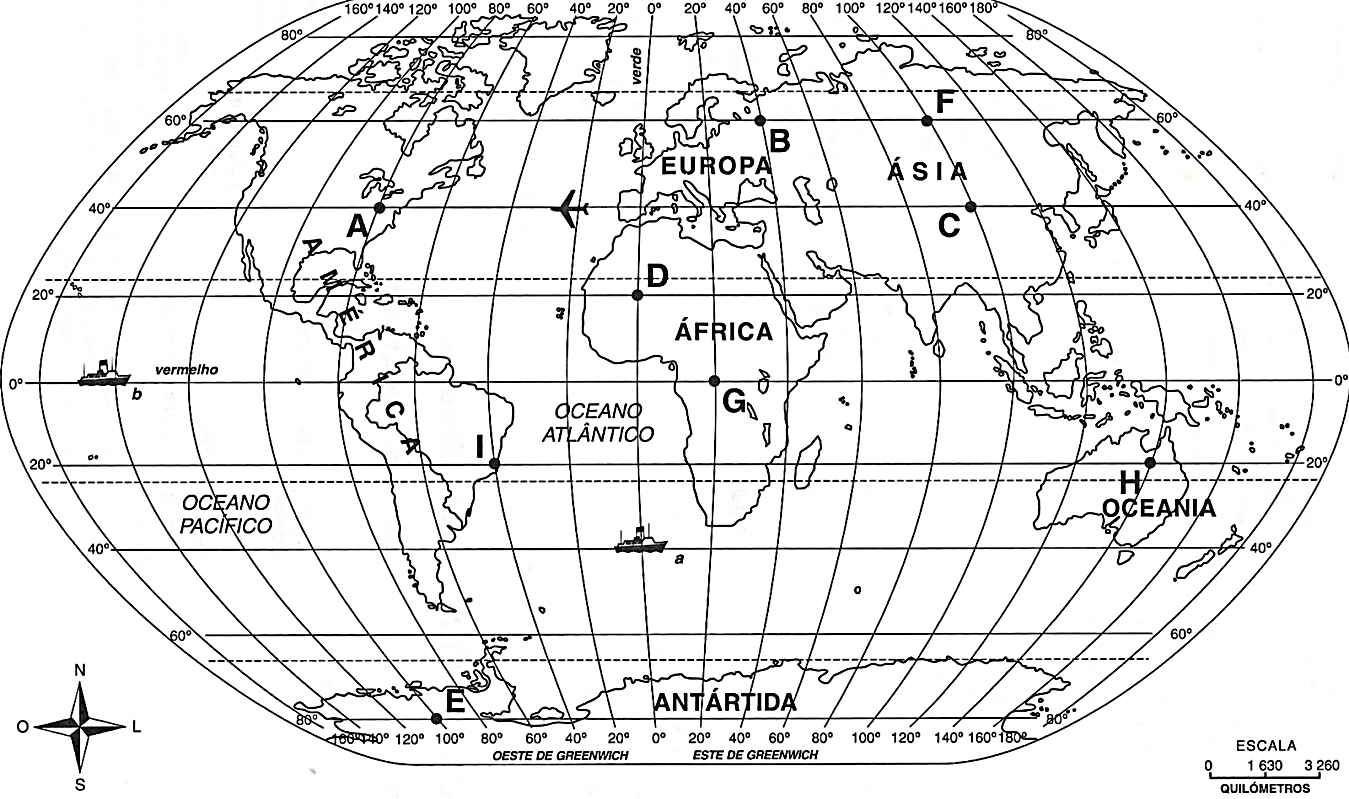  Disponível em: < http://1.bp.blogspot.com/-M9fDxFLh5Ck/UWS8g_rS7qI/AAAAAAAAAxs/2CXsgHLlCAo/s1600/coordenadas.JPG>. Acesso em: 25 nov. 2016.De acordo com o mapa-múndi,A) o avião está seguindo a direção oeste-leste e cruzando o Oceano Pacífico. B) os navios a e b estão seguindo a direção do movimento de rotação da Terra.C) os pontos A, B, C e D estão localizados no hemisfério austral da Terra.D) os pontos E, F, G, H e I estão localizados no hemisfério ocidental da Terra.Localize, no mapa-múndi a seguir, os pontos de A a I, um avião e dois navios. Disponível em: < http://1.bp.blogspot.com/-M9fDxFLh5Ck/UWS8g_rS7qI/AAAAAAAAAxs/2CXsgHLlCAo/s1600/coordenadas.JPG>. Acesso em: 25 nov. 2016.De acordo com o mapa-múndi,A) o avião está seguindo a direção oeste-leste e cruzando o Oceano Pacífico. B) os navios a e b estão seguindo a direção do movimento de rotação da Terra.C) os pontos A, B, C e D estão localizados no hemisfério austral da Terra.D) os pontos E, F, G, H e I estão localizados no hemisfério ocidental da Terra.Localize, no mapa-múndi a seguir, os pontos de A a I, um avião e dois navios. Disponível em: < http://1.bp.blogspot.com/-M9fDxFLh5Ck/UWS8g_rS7qI/AAAAAAAAAxs/2CXsgHLlCAo/s1600/coordenadas.JPG>. Acesso em: 25 nov. 2016.De acordo com o mapa-múndi,A) o avião está seguindo a direção oeste-leste e cruzando o Oceano Pacífico. B) os navios a e b estão seguindo a direção do movimento de rotação da Terra.C) os pontos A, B, C e D estão localizados no hemisfério austral da Terra.D) os pontos E, F, G, H e I estão localizados no hemisfério ocidental da Terra.Localize, no mapa-múndi a seguir, os pontos de A a I, um avião e dois navios. Disponível em: < http://1.bp.blogspot.com/-M9fDxFLh5Ck/UWS8g_rS7qI/AAAAAAAAAxs/2CXsgHLlCAo/s1600/coordenadas.JPG>. Acesso em: 25 nov. 2016.De acordo com o mapa-múndi,A) o avião está seguindo a direção oeste-leste e cruzando o Oceano Pacífico. B) os navios a e b estão seguindo a direção do movimento de rotação da Terra.C) os pontos A, B, C e D estão localizados no hemisfério austral da Terra.D) os pontos E, F, G, H e I estão localizados no hemisfério ocidental da Terra.Localize, no mapa-múndi a seguir, os pontos de A a I, um avião e dois navios. Disponível em: < http://1.bp.blogspot.com/-M9fDxFLh5Ck/UWS8g_rS7qI/AAAAAAAAAxs/2CXsgHLlCAo/s1600/coordenadas.JPG>. Acesso em: 25 nov. 2016.De acordo com o mapa-múndi,A) o avião está seguindo a direção oeste-leste e cruzando o Oceano Pacífico. B) os navios a e b estão seguindo a direção do movimento de rotação da Terra.C) os pontos A, B, C e D estão localizados no hemisfério austral da Terra.D) os pontos E, F, G, H e I estão localizados no hemisfério ocidental da Terra.Localize, no mapa-múndi a seguir, os pontos de A a I, um avião e dois navios. Disponível em: < http://1.bp.blogspot.com/-M9fDxFLh5Ck/UWS8g_rS7qI/AAAAAAAAAxs/2CXsgHLlCAo/s1600/coordenadas.JPG>. Acesso em: 25 nov. 2016.De acordo com o mapa-múndi,A) o avião está seguindo a direção oeste-leste e cruzando o Oceano Pacífico. B) os navios a e b estão seguindo a direção do movimento de rotação da Terra.C) os pontos A, B, C e D estão localizados no hemisfério austral da Terra.D) os pontos E, F, G, H e I estão localizados no hemisfério ocidental da Terra.Localize, no mapa-múndi a seguir, os pontos de A a I, um avião e dois navios. Disponível em: < http://1.bp.blogspot.com/-M9fDxFLh5Ck/UWS8g_rS7qI/AAAAAAAAAxs/2CXsgHLlCAo/s1600/coordenadas.JPG>. Acesso em: 25 nov. 2016.De acordo com o mapa-múndi,A) o avião está seguindo a direção oeste-leste e cruzando o Oceano Pacífico. B) os navios a e b estão seguindo a direção do movimento de rotação da Terra.C) os pontos A, B, C e D estão localizados no hemisfério austral da Terra.D) os pontos E, F, G, H e I estão localizados no hemisfério ocidental da Terra.Localize, no mapa-múndi a seguir, os pontos de A a I, um avião e dois navios. Disponível em: < http://1.bp.blogspot.com/-M9fDxFLh5Ck/UWS8g_rS7qI/AAAAAAAAAxs/2CXsgHLlCAo/s1600/coordenadas.JPG>. Acesso em: 25 nov. 2016.De acordo com o mapa-múndi,A) o avião está seguindo a direção oeste-leste e cruzando o Oceano Pacífico. B) os navios a e b estão seguindo a direção do movimento de rotação da Terra.C) os pontos A, B, C e D estão localizados no hemisfério austral da Terra.D) os pontos E, F, G, H e I estão localizados no hemisfério ocidental da Terra.Localize, no mapa-múndi a seguir, os pontos de A a I, um avião e dois navios. Disponível em: < http://1.bp.blogspot.com/-M9fDxFLh5Ck/UWS8g_rS7qI/AAAAAAAAAxs/2CXsgHLlCAo/s1600/coordenadas.JPG>. Acesso em: 25 nov. 2016.De acordo com o mapa-múndi,A) o avião está seguindo a direção oeste-leste e cruzando o Oceano Pacífico. B) os navios a e b estão seguindo a direção do movimento de rotação da Terra.C) os pontos A, B, C e D estão localizados no hemisfério austral da Terra.D) os pontos E, F, G, H e I estão localizados no hemisfério ocidental da Terra.Gabarito ComentadoQuestão 01Disciplina: GeografiaDisciplina: GeografiaAno: 8ºAno: 8ºNível de dificuldade: Fácil Nível de dificuldade: Fácil A) Alternativa incorreta. O avião está seguido a direção Leste-Oeste e cruzando o Oceano Atlântico.B) Alternativa correta. A direção do movimento de rotação da Terra é de oeste para leste como a direção dos dois navios.C) Alternativa incorreta. Os pontos A, B, C e D estão no hemisfério boreal, ou norte, da Terra. D) Alternativa incorreta. Os pontos F, G e H estão no hemisfério oriental da Terra A) Alternativa incorreta. O avião está seguido a direção Leste-Oeste e cruzando o Oceano Atlântico.B) Alternativa correta. A direção do movimento de rotação da Terra é de oeste para leste como a direção dos dois navios.C) Alternativa incorreta. Os pontos A, B, C e D estão no hemisfério boreal, ou norte, da Terra. D) Alternativa incorreta. Os pontos F, G e H estão no hemisfério oriental da Terra A) Alternativa incorreta. O avião está seguido a direção Leste-Oeste e cruzando o Oceano Atlântico.B) Alternativa correta. A direção do movimento de rotação da Terra é de oeste para leste como a direção dos dois navios.C) Alternativa incorreta. Os pontos A, B, C e D estão no hemisfério boreal, ou norte, da Terra. D) Alternativa incorreta. Os pontos F, G e H estão no hemisfério oriental da Terra A) Alternativa incorreta. O avião está seguido a direção Leste-Oeste e cruzando o Oceano Atlântico.B) Alternativa correta. A direção do movimento de rotação da Terra é de oeste para leste como a direção dos dois navios.C) Alternativa incorreta. Os pontos A, B, C e D estão no hemisfério boreal, ou norte, da Terra. D) Alternativa incorreta. Os pontos F, G e H estão no hemisfério oriental da Terra A) Alternativa incorreta. O avião está seguido a direção Leste-Oeste e cruzando o Oceano Atlântico.B) Alternativa correta. A direção do movimento de rotação da Terra é de oeste para leste como a direção dos dois navios.C) Alternativa incorreta. Os pontos A, B, C e D estão no hemisfério boreal, ou norte, da Terra. D) Alternativa incorreta. Os pontos F, G e H estão no hemisfério oriental da Terra A) Alternativa incorreta. O avião está seguido a direção Leste-Oeste e cruzando o Oceano Atlântico.B) Alternativa correta. A direção do movimento de rotação da Terra é de oeste para leste como a direção dos dois navios.C) Alternativa incorreta. Os pontos A, B, C e D estão no hemisfério boreal, ou norte, da Terra. D) Alternativa incorreta. Os pontos F, G e H estão no hemisfério oriental da Terra A) Alternativa incorreta. O avião está seguido a direção Leste-Oeste e cruzando o Oceano Atlântico.B) Alternativa correta. A direção do movimento de rotação da Terra é de oeste para leste como a direção dos dois navios.C) Alternativa incorreta. Os pontos A, B, C e D estão no hemisfério boreal, ou norte, da Terra. D) Alternativa incorreta. Os pontos F, G e H estão no hemisfério oriental da Terra A) Alternativa incorreta. O avião está seguido a direção Leste-Oeste e cruzando o Oceano Atlântico.B) Alternativa correta. A direção do movimento de rotação da Terra é de oeste para leste como a direção dos dois navios.C) Alternativa incorreta. Os pontos A, B, C e D estão no hemisfério boreal, ou norte, da Terra. D) Alternativa incorreta. Os pontos F, G e H estão no hemisfério oriental da Terra BANCO DE QUESTÕES BANCO DE QUESTÕES Disciplina: Geografia Ano: 8ºAno: 8ºNível de dificuldade: Difícil  Nível de dificuldade: Difícil  Nível de dificuldade: Difícil  Competência: Compreender as transformações dos espaços geográficos como produto das relações socioeconômicas e culturais de poderHabilidade: Comparar o significado histórico-geográfico das organizações políticas e socioeconômicas em escala local, regional ou mundial.Competência: Compreender as transformações dos espaços geográficos como produto das relações socioeconômicas e culturais de poderHabilidade: Comparar o significado histórico-geográfico das organizações políticas e socioeconômicas em escala local, regional ou mundial.Competência: Compreender as transformações dos espaços geográficos como produto das relações socioeconômicas e culturais de poderHabilidade: Comparar o significado histórico-geográfico das organizações políticas e socioeconômicas em escala local, regional ou mundial.Competência: Compreender as transformações dos espaços geográficos como produto das relações socioeconômicas e culturais de poderHabilidade: Comparar o significado histórico-geográfico das organizações políticas e socioeconômicas em escala local, regional ou mundial.Competência: Compreender as transformações dos espaços geográficos como produto das relações socioeconômicas e culturais de poderHabilidade: Comparar o significado histórico-geográfico das organizações políticas e socioeconômicas em escala local, regional ou mundial.Competência: Compreender as transformações dos espaços geográficos como produto das relações socioeconômicas e culturais de poderHabilidade: Comparar o significado histórico-geográfico das organizações políticas e socioeconômicas em escala local, regional ou mundial.Competência: Compreender as transformações dos espaços geográficos como produto das relações socioeconômicas e culturais de poderHabilidade: Comparar o significado histórico-geográfico das organizações políticas e socioeconômicas em escala local, regional ou mundial.Competência: Compreender as transformações dos espaços geográficos como produto das relações socioeconômicas e culturais de poderHabilidade: Comparar o significado histórico-geográfico das organizações políticas e socioeconômicas em escala local, regional ou mundial.Tema/conteúdo: A organização do espaço mundial – Unidade 1 – Capítulo 1 – Livro 1 2017.Questão 02 – Gabarito: CTema/conteúdo: A organização do espaço mundial – Unidade 1 – Capítulo 1 – Livro 1 2017.Questão 02 – Gabarito: CTema/conteúdo: A organização do espaço mundial – Unidade 1 – Capítulo 1 – Livro 1 2017.Questão 02 – Gabarito: CTema/conteúdo: A organização do espaço mundial – Unidade 1 – Capítulo 1 – Livro 1 2017.Questão 02 – Gabarito: CTema/conteúdo: A organização do espaço mundial – Unidade 1 – Capítulo 1 – Livro 1 2017.Questão 02 – Gabarito: CTema/conteúdo: A organização do espaço mundial – Unidade 1 – Capítulo 1 – Livro 1 2017.Questão 02 – Gabarito: CTema/conteúdo: A organização do espaço mundial – Unidade 1 – Capítulo 1 – Livro 1 2017.Questão 02 – Gabarito: CTema/conteúdo: A organização do espaço mundial – Unidade 1 – Capítulo 1 – Livro 1 2017.Questão 02 – Gabarito: CAnalise o fluxograma a seguir.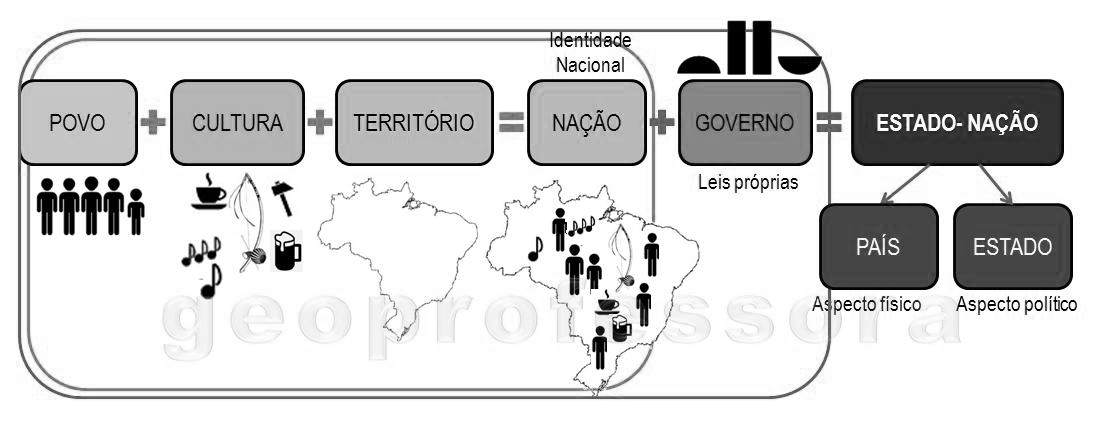 Disponível em: < http://1.bp.blogspot.com/-5OCycZIMpkA/TatFSMCH0tI/AAAAAAAACoc/xfrybIP1bFs/s1600/povo%2Bna%25C3%25A7%25C3%25A3o%2Bestado%2Bpa% 25C3%25ADs.JPG. >. Acesso em: 25 nov. 2016.Em um Estado-nação, considera-se que A) a nação engloba os aspectos físicos e políticos do território em que diversos povos habitam.B) a política em um Estado-nação é exercida, igualitariamente, pelos povos que vivem no território do país.C) o Estado exerce a soberania sobre o território e tem representatividade nas discussões internacionais.D) o povo possui uma unidade cultural e histórica e tem legitimidade jurídica e política sobre o seu território. Analise o fluxograma a seguir.Disponível em: < http://1.bp.blogspot.com/-5OCycZIMpkA/TatFSMCH0tI/AAAAAAAACoc/xfrybIP1bFs/s1600/povo%2Bna%25C3%25A7%25C3%25A3o%2Bestado%2Bpa% 25C3%25ADs.JPG. >. Acesso em: 25 nov. 2016.Em um Estado-nação, considera-se que A) a nação engloba os aspectos físicos e políticos do território em que diversos povos habitam.B) a política em um Estado-nação é exercida, igualitariamente, pelos povos que vivem no território do país.C) o Estado exerce a soberania sobre o território e tem representatividade nas discussões internacionais.D) o povo possui uma unidade cultural e histórica e tem legitimidade jurídica e política sobre o seu território. Analise o fluxograma a seguir.Disponível em: < http://1.bp.blogspot.com/-5OCycZIMpkA/TatFSMCH0tI/AAAAAAAACoc/xfrybIP1bFs/s1600/povo%2Bna%25C3%25A7%25C3%25A3o%2Bestado%2Bpa% 25C3%25ADs.JPG. >. Acesso em: 25 nov. 2016.Em um Estado-nação, considera-se que A) a nação engloba os aspectos físicos e políticos do território em que diversos povos habitam.B) a política em um Estado-nação é exercida, igualitariamente, pelos povos que vivem no território do país.C) o Estado exerce a soberania sobre o território e tem representatividade nas discussões internacionais.D) o povo possui uma unidade cultural e histórica e tem legitimidade jurídica e política sobre o seu território. Analise o fluxograma a seguir.Disponível em: < http://1.bp.blogspot.com/-5OCycZIMpkA/TatFSMCH0tI/AAAAAAAACoc/xfrybIP1bFs/s1600/povo%2Bna%25C3%25A7%25C3%25A3o%2Bestado%2Bpa% 25C3%25ADs.JPG. >. Acesso em: 25 nov. 2016.Em um Estado-nação, considera-se que A) a nação engloba os aspectos físicos e políticos do território em que diversos povos habitam.B) a política em um Estado-nação é exercida, igualitariamente, pelos povos que vivem no território do país.C) o Estado exerce a soberania sobre o território e tem representatividade nas discussões internacionais.D) o povo possui uma unidade cultural e histórica e tem legitimidade jurídica e política sobre o seu território. Analise o fluxograma a seguir.Disponível em: < http://1.bp.blogspot.com/-5OCycZIMpkA/TatFSMCH0tI/AAAAAAAACoc/xfrybIP1bFs/s1600/povo%2Bna%25C3%25A7%25C3%25A3o%2Bestado%2Bpa% 25C3%25ADs.JPG. >. Acesso em: 25 nov. 2016.Em um Estado-nação, considera-se que A) a nação engloba os aspectos físicos e políticos do território em que diversos povos habitam.B) a política em um Estado-nação é exercida, igualitariamente, pelos povos que vivem no território do país.C) o Estado exerce a soberania sobre o território e tem representatividade nas discussões internacionais.D) o povo possui uma unidade cultural e histórica e tem legitimidade jurídica e política sobre o seu território. Analise o fluxograma a seguir.Disponível em: < http://1.bp.blogspot.com/-5OCycZIMpkA/TatFSMCH0tI/AAAAAAAACoc/xfrybIP1bFs/s1600/povo%2Bna%25C3%25A7%25C3%25A3o%2Bestado%2Bpa% 25C3%25ADs.JPG. >. Acesso em: 25 nov. 2016.Em um Estado-nação, considera-se que A) a nação engloba os aspectos físicos e políticos do território em que diversos povos habitam.B) a política em um Estado-nação é exercida, igualitariamente, pelos povos que vivem no território do país.C) o Estado exerce a soberania sobre o território e tem representatividade nas discussões internacionais.D) o povo possui uma unidade cultural e histórica e tem legitimidade jurídica e política sobre o seu território. Analise o fluxograma a seguir.Disponível em: < http://1.bp.blogspot.com/-5OCycZIMpkA/TatFSMCH0tI/AAAAAAAACoc/xfrybIP1bFs/s1600/povo%2Bna%25C3%25A7%25C3%25A3o%2Bestado%2Bpa% 25C3%25ADs.JPG. >. Acesso em: 25 nov. 2016.Em um Estado-nação, considera-se que A) a nação engloba os aspectos físicos e políticos do território em que diversos povos habitam.B) a política em um Estado-nação é exercida, igualitariamente, pelos povos que vivem no território do país.C) o Estado exerce a soberania sobre o território e tem representatividade nas discussões internacionais.D) o povo possui uma unidade cultural e histórica e tem legitimidade jurídica e política sobre o seu território. Analise o fluxograma a seguir.Disponível em: < http://1.bp.blogspot.com/-5OCycZIMpkA/TatFSMCH0tI/AAAAAAAACoc/xfrybIP1bFs/s1600/povo%2Bna%25C3%25A7%25C3%25A3o%2Bestado%2Bpa% 25C3%25ADs.JPG. >. Acesso em: 25 nov. 2016.Em um Estado-nação, considera-se que A) a nação engloba os aspectos físicos e políticos do território em que diversos povos habitam.B) a política em um Estado-nação é exercida, igualitariamente, pelos povos que vivem no território do país.C) o Estado exerce a soberania sobre o território e tem representatividade nas discussões internacionais.D) o povo possui uma unidade cultural e histórica e tem legitimidade jurídica e política sobre o seu território. Gabarito ComentadoQuestão 02Disciplina: GeografiaDisciplina: GeografiaAno: 8ºAno: 8ºNível de dificuldade: Difícil A) Alternativa incorreta. A nação está relacionada aos fatores culturais de um povo, como a língua, religião e os costumes. B) Alternativa incorreta. A política é exercida pelo povo dominante, socialmente e economicamente, em um território. C) Alternativa correta. A função do Estado é exercer, por lei, a soberania sobre o território e representar o país nas discussões em âmbito internacional. D) Alternativa incorreta. Os povos têm unidades culturais e históricas, mas não tem legitimidade jurídica e política sobre o seu território, pois isso é garantido ao Estado que rege sobre todos os povos que habita no território de seu país. A) Alternativa incorreta. A nação está relacionada aos fatores culturais de um povo, como a língua, religião e os costumes. B) Alternativa incorreta. A política é exercida pelo povo dominante, socialmente e economicamente, em um território. C) Alternativa correta. A função do Estado é exercer, por lei, a soberania sobre o território e representar o país nas discussões em âmbito internacional. D) Alternativa incorreta. Os povos têm unidades culturais e históricas, mas não tem legitimidade jurídica e política sobre o seu território, pois isso é garantido ao Estado que rege sobre todos os povos que habita no território de seu país. A) Alternativa incorreta. A nação está relacionada aos fatores culturais de um povo, como a língua, religião e os costumes. B) Alternativa incorreta. A política é exercida pelo povo dominante, socialmente e economicamente, em um território. C) Alternativa correta. A função do Estado é exercer, por lei, a soberania sobre o território e representar o país nas discussões em âmbito internacional. D) Alternativa incorreta. Os povos têm unidades culturais e históricas, mas não tem legitimidade jurídica e política sobre o seu território, pois isso é garantido ao Estado que rege sobre todos os povos que habita no território de seu país. A) Alternativa incorreta. A nação está relacionada aos fatores culturais de um povo, como a língua, religião e os costumes. B) Alternativa incorreta. A política é exercida pelo povo dominante, socialmente e economicamente, em um território. C) Alternativa correta. A função do Estado é exercer, por lei, a soberania sobre o território e representar o país nas discussões em âmbito internacional. D) Alternativa incorreta. Os povos têm unidades culturais e históricas, mas não tem legitimidade jurídica e política sobre o seu território, pois isso é garantido ao Estado que rege sobre todos os povos que habita no território de seu país. A) Alternativa incorreta. A nação está relacionada aos fatores culturais de um povo, como a língua, religião e os costumes. B) Alternativa incorreta. A política é exercida pelo povo dominante, socialmente e economicamente, em um território. C) Alternativa correta. A função do Estado é exercer, por lei, a soberania sobre o território e representar o país nas discussões em âmbito internacional. D) Alternativa incorreta. Os povos têm unidades culturais e históricas, mas não tem legitimidade jurídica e política sobre o seu território, pois isso é garantido ao Estado que rege sobre todos os povos que habita no território de seu país. A) Alternativa incorreta. A nação está relacionada aos fatores culturais de um povo, como a língua, religião e os costumes. B) Alternativa incorreta. A política é exercida pelo povo dominante, socialmente e economicamente, em um território. C) Alternativa correta. A função do Estado é exercer, por lei, a soberania sobre o território e representar o país nas discussões em âmbito internacional. D) Alternativa incorreta. Os povos têm unidades culturais e históricas, mas não tem legitimidade jurídica e política sobre o seu território, pois isso é garantido ao Estado que rege sobre todos os povos que habita no território de seu país. A) Alternativa incorreta. A nação está relacionada aos fatores culturais de um povo, como a língua, religião e os costumes. B) Alternativa incorreta. A política é exercida pelo povo dominante, socialmente e economicamente, em um território. C) Alternativa correta. A função do Estado é exercer, por lei, a soberania sobre o território e representar o país nas discussões em âmbito internacional. D) Alternativa incorreta. Os povos têm unidades culturais e históricas, mas não tem legitimidade jurídica e política sobre o seu território, pois isso é garantido ao Estado que rege sobre todos os povos que habita no território de seu país. BANCO DE QUESTÕES BANCO DE QUESTÕES BANCO DE QUESTÕES Disciplina: Geografia Ano: 8º Nível de dificuldade: Médio Nível de dificuldade: Médio Competência: Entender os fenômenos naturais e sociais reconhecendo suas interações em diferentes contextos históricos e geográficos.Habilidade: Reconhecer as diferentes formas de ocupação e aproveitamento do espaço geográfico. Competência: Entender os fenômenos naturais e sociais reconhecendo suas interações em diferentes contextos históricos e geográficos.Habilidade: Reconhecer as diferentes formas de ocupação e aproveitamento do espaço geográfico. Competência: Entender os fenômenos naturais e sociais reconhecendo suas interações em diferentes contextos históricos e geográficos.Habilidade: Reconhecer as diferentes formas de ocupação e aproveitamento do espaço geográfico. Competência: Entender os fenômenos naturais e sociais reconhecendo suas interações em diferentes contextos históricos e geográficos.Habilidade: Reconhecer as diferentes formas de ocupação e aproveitamento do espaço geográfico. Competência: Entender os fenômenos naturais e sociais reconhecendo suas interações em diferentes contextos históricos e geográficos.Habilidade: Reconhecer as diferentes formas de ocupação e aproveitamento do espaço geográfico. Competência: Entender os fenômenos naturais e sociais reconhecendo suas interações em diferentes contextos históricos e geográficos.Habilidade: Reconhecer as diferentes formas de ocupação e aproveitamento do espaço geográfico. Competência: Entender os fenômenos naturais e sociais reconhecendo suas interações em diferentes contextos históricos e geográficos.Habilidade: Reconhecer as diferentes formas de ocupação e aproveitamento do espaço geográfico. Tema/conteúdo: A organização do espaço mundial – Unidade 1 – Capítulo 1 – Livro 1 2017.Questão 03 – Gabarito: DTema/conteúdo: A organização do espaço mundial – Unidade 1 – Capítulo 1 – Livro 1 2017.Questão 03 – Gabarito: DTema/conteúdo: A organização do espaço mundial – Unidade 1 – Capítulo 1 – Livro 1 2017.Questão 03 – Gabarito: DTema/conteúdo: A organização do espaço mundial – Unidade 1 – Capítulo 1 – Livro 1 2017.Questão 03 – Gabarito: DTema/conteúdo: A organização do espaço mundial – Unidade 1 – Capítulo 1 – Livro 1 2017.Questão 03 – Gabarito: DTema/conteúdo: A organização do espaço mundial – Unidade 1 – Capítulo 1 – Livro 1 2017.Questão 03 – Gabarito: DTema/conteúdo: A organização do espaço mundial – Unidade 1 – Capítulo 1 – Livro 1 2017.Questão 03 – Gabarito: DAnalise o mapa e leia o texto a seguir.O aumento da Zona Econômica Exclusiva brasileira acrescentará territórios ao país, poisA) acontecerá após conflito com outros países pelo direito de exploração de riquezas naturais. B) haverá avanço sobre o limite terrestre com outros países latino-americanos.C) mostrará a intenção da preocupação com preservação ambiental de ambientes marinhos. D) será delimitado por meio de um arbitramento junto à Organização das Nações Unidas (ONU).Analise o mapa e leia o texto a seguir.O aumento da Zona Econômica Exclusiva brasileira acrescentará territórios ao país, poisA) acontecerá após conflito com outros países pelo direito de exploração de riquezas naturais. B) haverá avanço sobre o limite terrestre com outros países latino-americanos.C) mostrará a intenção da preocupação com preservação ambiental de ambientes marinhos. D) será delimitado por meio de um arbitramento junto à Organização das Nações Unidas (ONU).Analise o mapa e leia o texto a seguir.O aumento da Zona Econômica Exclusiva brasileira acrescentará territórios ao país, poisA) acontecerá após conflito com outros países pelo direito de exploração de riquezas naturais. B) haverá avanço sobre o limite terrestre com outros países latino-americanos.C) mostrará a intenção da preocupação com preservação ambiental de ambientes marinhos. D) será delimitado por meio de um arbitramento junto à Organização das Nações Unidas (ONU).Analise o mapa e leia o texto a seguir.O aumento da Zona Econômica Exclusiva brasileira acrescentará territórios ao país, poisA) acontecerá após conflito com outros países pelo direito de exploração de riquezas naturais. B) haverá avanço sobre o limite terrestre com outros países latino-americanos.C) mostrará a intenção da preocupação com preservação ambiental de ambientes marinhos. D) será delimitado por meio de um arbitramento junto à Organização das Nações Unidas (ONU).Analise o mapa e leia o texto a seguir.O aumento da Zona Econômica Exclusiva brasileira acrescentará territórios ao país, poisA) acontecerá após conflito com outros países pelo direito de exploração de riquezas naturais. B) haverá avanço sobre o limite terrestre com outros países latino-americanos.C) mostrará a intenção da preocupação com preservação ambiental de ambientes marinhos. D) será delimitado por meio de um arbitramento junto à Organização das Nações Unidas (ONU).Analise o mapa e leia o texto a seguir.O aumento da Zona Econômica Exclusiva brasileira acrescentará territórios ao país, poisA) acontecerá após conflito com outros países pelo direito de exploração de riquezas naturais. B) haverá avanço sobre o limite terrestre com outros países latino-americanos.C) mostrará a intenção da preocupação com preservação ambiental de ambientes marinhos. D) será delimitado por meio de um arbitramento junto à Organização das Nações Unidas (ONU).Analise o mapa e leia o texto a seguir.O aumento da Zona Econômica Exclusiva brasileira acrescentará territórios ao país, poisA) acontecerá após conflito com outros países pelo direito de exploração de riquezas naturais. B) haverá avanço sobre o limite terrestre com outros países latino-americanos.C) mostrará a intenção da preocupação com preservação ambiental de ambientes marinhos. D) será delimitado por meio de um arbitramento junto à Organização das Nações Unidas (ONU).Gabarito ComentadoQuestão 03Disciplina: Geografia Disciplina: Geografia Ano: 8ºNível de dificuldade: Médio A) Alternativa incorreta. O aumento da Zona Econômica Exclusiva brasileira está acontecendo, pacificamente, sem conflitos com os vizinhos. B) Alternativa Incorreta. O aumento do território será em áreas oceânicas, e não continentais. C) Alternativa incorreta. Não tem, no processo de aumento da Zona Econômica Exclusiva brasileira, a preocupação com o meio ambiente marinho. D) Alternativa correta. A instituição que define sobre a Zona Econômica Exclusiva brasileira é a ONU. É todo um processo de arbitramento que leva em conta fatores já definidos por leis internacionais. A) Alternativa incorreta. O aumento da Zona Econômica Exclusiva brasileira está acontecendo, pacificamente, sem conflitos com os vizinhos. B) Alternativa Incorreta. O aumento do território será em áreas oceânicas, e não continentais. C) Alternativa incorreta. Não tem, no processo de aumento da Zona Econômica Exclusiva brasileira, a preocupação com o meio ambiente marinho. D) Alternativa correta. A instituição que define sobre a Zona Econômica Exclusiva brasileira é a ONU. É todo um processo de arbitramento que leva em conta fatores já definidos por leis internacionais. A) Alternativa incorreta. O aumento da Zona Econômica Exclusiva brasileira está acontecendo, pacificamente, sem conflitos com os vizinhos. B) Alternativa Incorreta. O aumento do território será em áreas oceânicas, e não continentais. C) Alternativa incorreta. Não tem, no processo de aumento da Zona Econômica Exclusiva brasileira, a preocupação com o meio ambiente marinho. D) Alternativa correta. A instituição que define sobre a Zona Econômica Exclusiva brasileira é a ONU. É todo um processo de arbitramento que leva em conta fatores já definidos por leis internacionais. A) Alternativa incorreta. O aumento da Zona Econômica Exclusiva brasileira está acontecendo, pacificamente, sem conflitos com os vizinhos. B) Alternativa Incorreta. O aumento do território será em áreas oceânicas, e não continentais. C) Alternativa incorreta. Não tem, no processo de aumento da Zona Econômica Exclusiva brasileira, a preocupação com o meio ambiente marinho. D) Alternativa correta. A instituição que define sobre a Zona Econômica Exclusiva brasileira é a ONU. É todo um processo de arbitramento que leva em conta fatores já definidos por leis internacionais. A) Alternativa incorreta. O aumento da Zona Econômica Exclusiva brasileira está acontecendo, pacificamente, sem conflitos com os vizinhos. B) Alternativa Incorreta. O aumento do território será em áreas oceânicas, e não continentais. C) Alternativa incorreta. Não tem, no processo de aumento da Zona Econômica Exclusiva brasileira, a preocupação com o meio ambiente marinho. D) Alternativa correta. A instituição que define sobre a Zona Econômica Exclusiva brasileira é a ONU. É todo um processo de arbitramento que leva em conta fatores já definidos por leis internacionais. A) Alternativa incorreta. O aumento da Zona Econômica Exclusiva brasileira está acontecendo, pacificamente, sem conflitos com os vizinhos. B) Alternativa Incorreta. O aumento do território será em áreas oceânicas, e não continentais. C) Alternativa incorreta. Não tem, no processo de aumento da Zona Econômica Exclusiva brasileira, a preocupação com o meio ambiente marinho. D) Alternativa correta. A instituição que define sobre a Zona Econômica Exclusiva brasileira é a ONU. É todo um processo de arbitramento que leva em conta fatores já definidos por leis internacionais. BANCO DE QUESTÕESBANCO DE QUESTÕESBANCO DE QUESTÕESDisciplina: GeografiaAno: 8ºNível de dificuldade: Médio  Nível de dificuldade: Médio  Nível de dificuldade: Médio  Competência: Relacionar informações representadas em diferentes formas e linguagens para compreender os processos históricos e geográficos. Habilidade: Reconhecer diferentes formas de representação do espaço terrestre. Competência: Relacionar informações representadas em diferentes formas e linguagens para compreender os processos históricos e geográficos. Habilidade: Reconhecer diferentes formas de representação do espaço terrestre. Competência: Relacionar informações representadas em diferentes formas e linguagens para compreender os processos históricos e geográficos. Habilidade: Reconhecer diferentes formas de representação do espaço terrestre. Competência: Relacionar informações representadas em diferentes formas e linguagens para compreender os processos históricos e geográficos. Habilidade: Reconhecer diferentes formas de representação do espaço terrestre. Competência: Relacionar informações representadas em diferentes formas e linguagens para compreender os processos históricos e geográficos. Habilidade: Reconhecer diferentes formas de representação do espaço terrestre. Competência: Relacionar informações representadas em diferentes formas e linguagens para compreender os processos históricos e geográficos. Habilidade: Reconhecer diferentes formas de representação do espaço terrestre. Competência: Relacionar informações representadas em diferentes formas e linguagens para compreender os processos históricos e geográficos. Habilidade: Reconhecer diferentes formas de representação do espaço terrestre. Competência: Relacionar informações representadas em diferentes formas e linguagens para compreender os processos históricos e geográficos. Habilidade: Reconhecer diferentes formas de representação do espaço terrestre. Tema/conteúdo: A organização do espaço mundial – Unidade 1 – Capítulo 2 – Livro 1 2017.Questão 04 – Gabarito: DTema/conteúdo: A organização do espaço mundial – Unidade 1 – Capítulo 2 – Livro 1 2017.Questão 04 – Gabarito: DTema/conteúdo: A organização do espaço mundial – Unidade 1 – Capítulo 2 – Livro 1 2017.Questão 04 – Gabarito: DTema/conteúdo: A organização do espaço mundial – Unidade 1 – Capítulo 2 – Livro 1 2017.Questão 04 – Gabarito: DTema/conteúdo: A organização do espaço mundial – Unidade 1 – Capítulo 2 – Livro 1 2017.Questão 04 – Gabarito: DTema/conteúdo: A organização do espaço mundial – Unidade 1 – Capítulo 2 – Livro 1 2017.Questão 04 – Gabarito: DTema/conteúdo: A organização do espaço mundial – Unidade 1 – Capítulo 2 – Livro 1 2017.Questão 04 – Gabarito: DTema/conteúdo: A organização do espaço mundial – Unidade 1 – Capítulo 2 – Livro 1 2017.Questão 04 – Gabarito: DAnalise, nos dois mapas a seguir, a extensão territorial da Groenlândia. 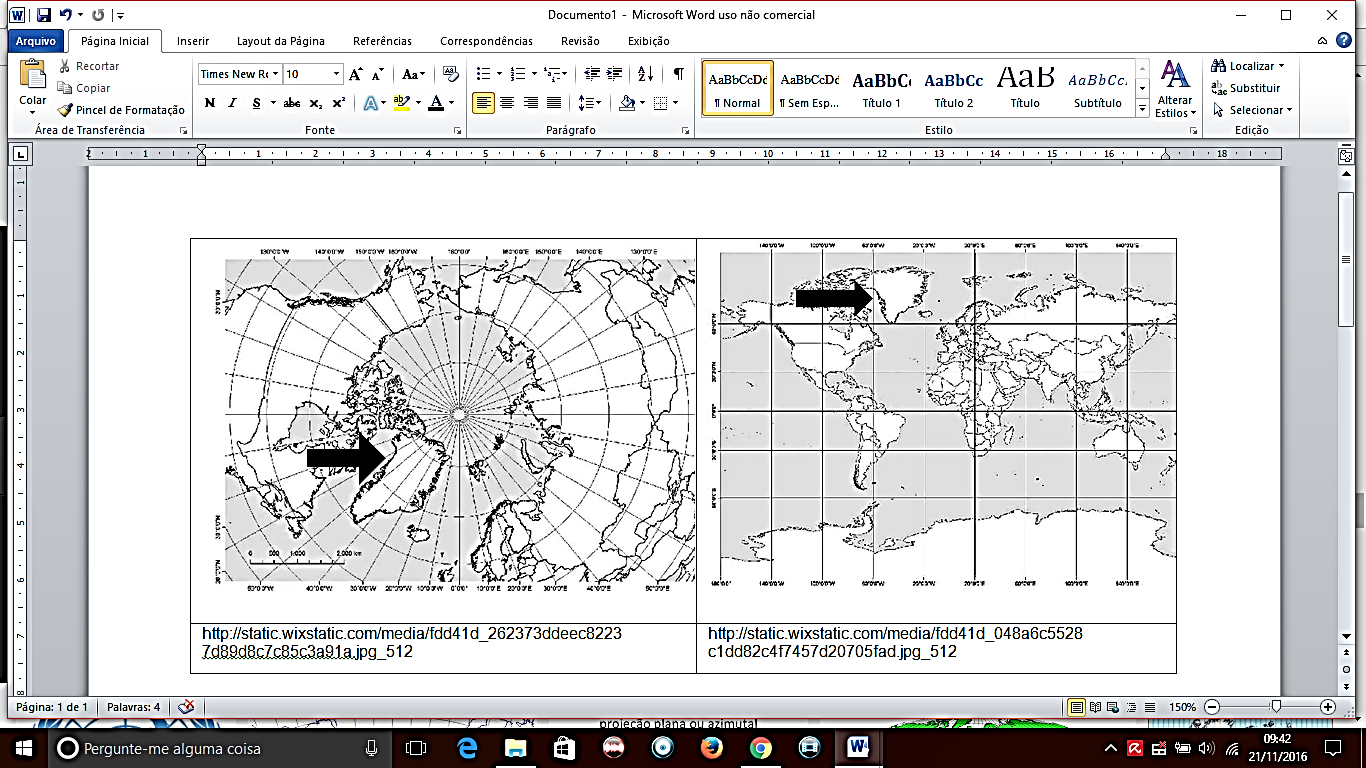 Disponível em: < http://static.wixstatic.com/media/fdd41d_262373ddeec82237d89d8c7c85c3a91a.jpg_512 >. Acesso em: 25 nov. 2016.Disponível em: < http://static.wixstatic.com/media/fdd41d_048a6c5528c1dd82c4f7457d20705fad.jpg_512 >. Acesso em: 25 nov. 2016.As diferenças de extensão territorial da Groenlândia nos dois mapas são consequências do (da)A) distorção típica da projeção de uma superfície cilíndrica sobre um plano.B) encaixe perpendicular perfeito das coordenadas geográficas nos dois mapas. C) necessidade dinamarquesa de ampliar o território de sua maior ilha.D) tipo de projeção cartográfica que pode ampliar áreas com latitudes maiores.Analise, nos dois mapas a seguir, a extensão territorial da Groenlândia. Disponível em: < http://static.wixstatic.com/media/fdd41d_262373ddeec82237d89d8c7c85c3a91a.jpg_512 >. Acesso em: 25 nov. 2016.Disponível em: < http://static.wixstatic.com/media/fdd41d_048a6c5528c1dd82c4f7457d20705fad.jpg_512 >. Acesso em: 25 nov. 2016.As diferenças de extensão territorial da Groenlândia nos dois mapas são consequências do (da)A) distorção típica da projeção de uma superfície cilíndrica sobre um plano.B) encaixe perpendicular perfeito das coordenadas geográficas nos dois mapas. C) necessidade dinamarquesa de ampliar o território de sua maior ilha.D) tipo de projeção cartográfica que pode ampliar áreas com latitudes maiores.Analise, nos dois mapas a seguir, a extensão territorial da Groenlândia. Disponível em: < http://static.wixstatic.com/media/fdd41d_262373ddeec82237d89d8c7c85c3a91a.jpg_512 >. Acesso em: 25 nov. 2016.Disponível em: < http://static.wixstatic.com/media/fdd41d_048a6c5528c1dd82c4f7457d20705fad.jpg_512 >. Acesso em: 25 nov. 2016.As diferenças de extensão territorial da Groenlândia nos dois mapas são consequências do (da)A) distorção típica da projeção de uma superfície cilíndrica sobre um plano.B) encaixe perpendicular perfeito das coordenadas geográficas nos dois mapas. C) necessidade dinamarquesa de ampliar o território de sua maior ilha.D) tipo de projeção cartográfica que pode ampliar áreas com latitudes maiores.Analise, nos dois mapas a seguir, a extensão territorial da Groenlândia. Disponível em: < http://static.wixstatic.com/media/fdd41d_262373ddeec82237d89d8c7c85c3a91a.jpg_512 >. Acesso em: 25 nov. 2016.Disponível em: < http://static.wixstatic.com/media/fdd41d_048a6c5528c1dd82c4f7457d20705fad.jpg_512 >. Acesso em: 25 nov. 2016.As diferenças de extensão territorial da Groenlândia nos dois mapas são consequências do (da)A) distorção típica da projeção de uma superfície cilíndrica sobre um plano.B) encaixe perpendicular perfeito das coordenadas geográficas nos dois mapas. C) necessidade dinamarquesa de ampliar o território de sua maior ilha.D) tipo de projeção cartográfica que pode ampliar áreas com latitudes maiores.Analise, nos dois mapas a seguir, a extensão territorial da Groenlândia. Disponível em: < http://static.wixstatic.com/media/fdd41d_262373ddeec82237d89d8c7c85c3a91a.jpg_512 >. Acesso em: 25 nov. 2016.Disponível em: < http://static.wixstatic.com/media/fdd41d_048a6c5528c1dd82c4f7457d20705fad.jpg_512 >. Acesso em: 25 nov. 2016.As diferenças de extensão territorial da Groenlândia nos dois mapas são consequências do (da)A) distorção típica da projeção de uma superfície cilíndrica sobre um plano.B) encaixe perpendicular perfeito das coordenadas geográficas nos dois mapas. C) necessidade dinamarquesa de ampliar o território de sua maior ilha.D) tipo de projeção cartográfica que pode ampliar áreas com latitudes maiores.Analise, nos dois mapas a seguir, a extensão territorial da Groenlândia. Disponível em: < http://static.wixstatic.com/media/fdd41d_262373ddeec82237d89d8c7c85c3a91a.jpg_512 >. Acesso em: 25 nov. 2016.Disponível em: < http://static.wixstatic.com/media/fdd41d_048a6c5528c1dd82c4f7457d20705fad.jpg_512 >. Acesso em: 25 nov. 2016.As diferenças de extensão territorial da Groenlândia nos dois mapas são consequências do (da)A) distorção típica da projeção de uma superfície cilíndrica sobre um plano.B) encaixe perpendicular perfeito das coordenadas geográficas nos dois mapas. C) necessidade dinamarquesa de ampliar o território de sua maior ilha.D) tipo de projeção cartográfica que pode ampliar áreas com latitudes maiores.Analise, nos dois mapas a seguir, a extensão territorial da Groenlândia. Disponível em: < http://static.wixstatic.com/media/fdd41d_262373ddeec82237d89d8c7c85c3a91a.jpg_512 >. Acesso em: 25 nov. 2016.Disponível em: < http://static.wixstatic.com/media/fdd41d_048a6c5528c1dd82c4f7457d20705fad.jpg_512 >. Acesso em: 25 nov. 2016.As diferenças de extensão territorial da Groenlândia nos dois mapas são consequências do (da)A) distorção típica da projeção de uma superfície cilíndrica sobre um plano.B) encaixe perpendicular perfeito das coordenadas geográficas nos dois mapas. C) necessidade dinamarquesa de ampliar o território de sua maior ilha.D) tipo de projeção cartográfica que pode ampliar áreas com latitudes maiores.Analise, nos dois mapas a seguir, a extensão territorial da Groenlândia. Disponível em: < http://static.wixstatic.com/media/fdd41d_262373ddeec82237d89d8c7c85c3a91a.jpg_512 >. Acesso em: 25 nov. 2016.Disponível em: < http://static.wixstatic.com/media/fdd41d_048a6c5528c1dd82c4f7457d20705fad.jpg_512 >. Acesso em: 25 nov. 2016.As diferenças de extensão territorial da Groenlândia nos dois mapas são consequências do (da)A) distorção típica da projeção de uma superfície cilíndrica sobre um plano.B) encaixe perpendicular perfeito das coordenadas geográficas nos dois mapas. C) necessidade dinamarquesa de ampliar o território de sua maior ilha.D) tipo de projeção cartográfica que pode ampliar áreas com latitudes maiores.Gabarito ComentadoQuestão 04Disciplina: Geografia Disciplina: Geografia Ano: 8ºAno: 8ºNível de dificuldade: Médio A) Alternativa incorreta. O primeiro mapa foi feito por meio da projeção cônica. B) Alternativa incorreta. O primeiro mapa não mostra encaixe perpendicular nas coordenadas geográficas.C) Alternativa incorreta. A ampliação do território dinamarquês não acontece na realidade, apenas com a projeção cartográfica usada. D) Alternativa correta. No primeiro mapa, a Groenlândia está mais próxima de sua extensão territorial real devido à projeção cônica, que não provoca uma ampliação maior. Contudo, no segundo mapa, há uma ampliação do tamanho da ilha, devido à projeção cilíndrica feita, que amplia muito as áreas com latitudes maiores.A) Alternativa incorreta. O primeiro mapa foi feito por meio da projeção cônica. B) Alternativa incorreta. O primeiro mapa não mostra encaixe perpendicular nas coordenadas geográficas.C) Alternativa incorreta. A ampliação do território dinamarquês não acontece na realidade, apenas com a projeção cartográfica usada. D) Alternativa correta. No primeiro mapa, a Groenlândia está mais próxima de sua extensão territorial real devido à projeção cônica, que não provoca uma ampliação maior. Contudo, no segundo mapa, há uma ampliação do tamanho da ilha, devido à projeção cilíndrica feita, que amplia muito as áreas com latitudes maiores.A) Alternativa incorreta. O primeiro mapa foi feito por meio da projeção cônica. B) Alternativa incorreta. O primeiro mapa não mostra encaixe perpendicular nas coordenadas geográficas.C) Alternativa incorreta. A ampliação do território dinamarquês não acontece na realidade, apenas com a projeção cartográfica usada. D) Alternativa correta. No primeiro mapa, a Groenlândia está mais próxima de sua extensão territorial real devido à projeção cônica, que não provoca uma ampliação maior. Contudo, no segundo mapa, há uma ampliação do tamanho da ilha, devido à projeção cilíndrica feita, que amplia muito as áreas com latitudes maiores.A) Alternativa incorreta. O primeiro mapa foi feito por meio da projeção cônica. B) Alternativa incorreta. O primeiro mapa não mostra encaixe perpendicular nas coordenadas geográficas.C) Alternativa incorreta. A ampliação do território dinamarquês não acontece na realidade, apenas com a projeção cartográfica usada. D) Alternativa correta. No primeiro mapa, a Groenlândia está mais próxima de sua extensão territorial real devido à projeção cônica, que não provoca uma ampliação maior. Contudo, no segundo mapa, há uma ampliação do tamanho da ilha, devido à projeção cilíndrica feita, que amplia muito as áreas com latitudes maiores.A) Alternativa incorreta. O primeiro mapa foi feito por meio da projeção cônica. B) Alternativa incorreta. O primeiro mapa não mostra encaixe perpendicular nas coordenadas geográficas.C) Alternativa incorreta. A ampliação do território dinamarquês não acontece na realidade, apenas com a projeção cartográfica usada. D) Alternativa correta. No primeiro mapa, a Groenlândia está mais próxima de sua extensão territorial real devido à projeção cônica, que não provoca uma ampliação maior. Contudo, no segundo mapa, há uma ampliação do tamanho da ilha, devido à projeção cilíndrica feita, que amplia muito as áreas com latitudes maiores.A) Alternativa incorreta. O primeiro mapa foi feito por meio da projeção cônica. B) Alternativa incorreta. O primeiro mapa não mostra encaixe perpendicular nas coordenadas geográficas.C) Alternativa incorreta. A ampliação do território dinamarquês não acontece na realidade, apenas com a projeção cartográfica usada. D) Alternativa correta. No primeiro mapa, a Groenlândia está mais próxima de sua extensão territorial real devido à projeção cônica, que não provoca uma ampliação maior. Contudo, no segundo mapa, há uma ampliação do tamanho da ilha, devido à projeção cilíndrica feita, que amplia muito as áreas com latitudes maiores.A) Alternativa incorreta. O primeiro mapa foi feito por meio da projeção cônica. B) Alternativa incorreta. O primeiro mapa não mostra encaixe perpendicular nas coordenadas geográficas.C) Alternativa incorreta. A ampliação do território dinamarquês não acontece na realidade, apenas com a projeção cartográfica usada. D) Alternativa correta. No primeiro mapa, a Groenlândia está mais próxima de sua extensão territorial real devido à projeção cônica, que não provoca uma ampliação maior. Contudo, no segundo mapa, há uma ampliação do tamanho da ilha, devido à projeção cilíndrica feita, que amplia muito as áreas com latitudes maiores.BANCO DE QUESTÕESBANCO DE QUESTÕESDisciplina: Geografia Ano: 8º Ano: 8º Nível de dificuldade: Médio Nível de dificuldade: Médio Nível de dificuldade: Médio Competência: Compreender as transformações dos espaços geográficos como produto das relações socioeconômicas e culturais de poder. Habilidade: Identificar os significados histórico-geográficos das relações de poder entre as nações.Competência: Compreender as transformações dos espaços geográficos como produto das relações socioeconômicas e culturais de poder. Habilidade: Identificar os significados histórico-geográficos das relações de poder entre as nações.Competência: Compreender as transformações dos espaços geográficos como produto das relações socioeconômicas e culturais de poder. Habilidade: Identificar os significados histórico-geográficos das relações de poder entre as nações.Competência: Compreender as transformações dos espaços geográficos como produto das relações socioeconômicas e culturais de poder. Habilidade: Identificar os significados histórico-geográficos das relações de poder entre as nações.Competência: Compreender as transformações dos espaços geográficos como produto das relações socioeconômicas e culturais de poder. Habilidade: Identificar os significados histórico-geográficos das relações de poder entre as nações.Competência: Compreender as transformações dos espaços geográficos como produto das relações socioeconômicas e culturais de poder. Habilidade: Identificar os significados histórico-geográficos das relações de poder entre as nações.Competência: Compreender as transformações dos espaços geográficos como produto das relações socioeconômicas e culturais de poder. Habilidade: Identificar os significados histórico-geográficos das relações de poder entre as nações.Competência: Compreender as transformações dos espaços geográficos como produto das relações socioeconômicas e culturais de poder. Habilidade: Identificar os significados histórico-geográficos das relações de poder entre as nações.Tema/conteúdo: A organização do espaço mundial – Unidade 1 – Capítulo 2 – Livro 1 2017.Questão 05 – Gabarito: BTema/conteúdo: A organização do espaço mundial – Unidade 1 – Capítulo 2 – Livro 1 2017.Questão 05 – Gabarito: BTema/conteúdo: A organização do espaço mundial – Unidade 1 – Capítulo 2 – Livro 1 2017.Questão 05 – Gabarito: BTema/conteúdo: A organização do espaço mundial – Unidade 1 – Capítulo 2 – Livro 1 2017.Questão 05 – Gabarito: BTema/conteúdo: A organização do espaço mundial – Unidade 1 – Capítulo 2 – Livro 1 2017.Questão 05 – Gabarito: BTema/conteúdo: A organização do espaço mundial – Unidade 1 – Capítulo 2 – Livro 1 2017.Questão 05 – Gabarito: BTema/conteúdo: A organização do espaço mundial – Unidade 1 – Capítulo 2 – Livro 1 2017.Questão 05 – Gabarito: BTema/conteúdo: A organização do espaço mundial – Unidade 1 – Capítulo 2 – Livro 1 2017.Questão 05 – Gabarito: BRio de Janeiro, 20/03/2014 – Realizado ao longo da semana pelo Estado-Maior Conjunto das Forças Armadas (EMCFA), o I Seminário da Comissão de Cartografia Militar (COMCARMIL) promoveu debates sobre o cenário atual e novos horizontes do setor. Os participantes trataram de questões como a implantação de uma cartografia conjunta de defesa e as expectativas das Forças Armadas quanto à criação de um sistema integrado e compartilhado. O evento aconteceu na sede do Instituto de Cartografia Aeronáutica (ICA), no Rio de Janeiro.Disponível em: <http://www.defesa.gov.br/index.php/noticias/8407-defesa-integracao-da-cartografia-militar-beneficia-planejamento-estrategico-e-acoes-conjuntas-das-forcas-armadas.  >. Acesso em: 25 nov. 2016. (Fragmento)Qual é o objetivo dos conhecimentos cartográficos para os militares brasileiros?A) Comercializar mapas e dados sobre o território nacional.B) Conhecer o território nacional para vigiar e proteger.C) Disputar territórios com os países vizinhos.D) Explorar, economicamente, o território nacional.Rio de Janeiro, 20/03/2014 – Realizado ao longo da semana pelo Estado-Maior Conjunto das Forças Armadas (EMCFA), o I Seminário da Comissão de Cartografia Militar (COMCARMIL) promoveu debates sobre o cenário atual e novos horizontes do setor. Os participantes trataram de questões como a implantação de uma cartografia conjunta de defesa e as expectativas das Forças Armadas quanto à criação de um sistema integrado e compartilhado. O evento aconteceu na sede do Instituto de Cartografia Aeronáutica (ICA), no Rio de Janeiro.Disponível em: <http://www.defesa.gov.br/index.php/noticias/8407-defesa-integracao-da-cartografia-militar-beneficia-planejamento-estrategico-e-acoes-conjuntas-das-forcas-armadas.  >. Acesso em: 25 nov. 2016. (Fragmento)Qual é o objetivo dos conhecimentos cartográficos para os militares brasileiros?A) Comercializar mapas e dados sobre o território nacional.B) Conhecer o território nacional para vigiar e proteger.C) Disputar territórios com os países vizinhos.D) Explorar, economicamente, o território nacional.Rio de Janeiro, 20/03/2014 – Realizado ao longo da semana pelo Estado-Maior Conjunto das Forças Armadas (EMCFA), o I Seminário da Comissão de Cartografia Militar (COMCARMIL) promoveu debates sobre o cenário atual e novos horizontes do setor. Os participantes trataram de questões como a implantação de uma cartografia conjunta de defesa e as expectativas das Forças Armadas quanto à criação de um sistema integrado e compartilhado. O evento aconteceu na sede do Instituto de Cartografia Aeronáutica (ICA), no Rio de Janeiro.Disponível em: <http://www.defesa.gov.br/index.php/noticias/8407-defesa-integracao-da-cartografia-militar-beneficia-planejamento-estrategico-e-acoes-conjuntas-das-forcas-armadas.  >. Acesso em: 25 nov. 2016. (Fragmento)Qual é o objetivo dos conhecimentos cartográficos para os militares brasileiros?A) Comercializar mapas e dados sobre o território nacional.B) Conhecer o território nacional para vigiar e proteger.C) Disputar territórios com os países vizinhos.D) Explorar, economicamente, o território nacional.Rio de Janeiro, 20/03/2014 – Realizado ao longo da semana pelo Estado-Maior Conjunto das Forças Armadas (EMCFA), o I Seminário da Comissão de Cartografia Militar (COMCARMIL) promoveu debates sobre o cenário atual e novos horizontes do setor. Os participantes trataram de questões como a implantação de uma cartografia conjunta de defesa e as expectativas das Forças Armadas quanto à criação de um sistema integrado e compartilhado. O evento aconteceu na sede do Instituto de Cartografia Aeronáutica (ICA), no Rio de Janeiro.Disponível em: <http://www.defesa.gov.br/index.php/noticias/8407-defesa-integracao-da-cartografia-militar-beneficia-planejamento-estrategico-e-acoes-conjuntas-das-forcas-armadas.  >. Acesso em: 25 nov. 2016. (Fragmento)Qual é o objetivo dos conhecimentos cartográficos para os militares brasileiros?A) Comercializar mapas e dados sobre o território nacional.B) Conhecer o território nacional para vigiar e proteger.C) Disputar territórios com os países vizinhos.D) Explorar, economicamente, o território nacional.Rio de Janeiro, 20/03/2014 – Realizado ao longo da semana pelo Estado-Maior Conjunto das Forças Armadas (EMCFA), o I Seminário da Comissão de Cartografia Militar (COMCARMIL) promoveu debates sobre o cenário atual e novos horizontes do setor. Os participantes trataram de questões como a implantação de uma cartografia conjunta de defesa e as expectativas das Forças Armadas quanto à criação de um sistema integrado e compartilhado. O evento aconteceu na sede do Instituto de Cartografia Aeronáutica (ICA), no Rio de Janeiro.Disponível em: <http://www.defesa.gov.br/index.php/noticias/8407-defesa-integracao-da-cartografia-militar-beneficia-planejamento-estrategico-e-acoes-conjuntas-das-forcas-armadas.  >. Acesso em: 25 nov. 2016. (Fragmento)Qual é o objetivo dos conhecimentos cartográficos para os militares brasileiros?A) Comercializar mapas e dados sobre o território nacional.B) Conhecer o território nacional para vigiar e proteger.C) Disputar territórios com os países vizinhos.D) Explorar, economicamente, o território nacional.Rio de Janeiro, 20/03/2014 – Realizado ao longo da semana pelo Estado-Maior Conjunto das Forças Armadas (EMCFA), o I Seminário da Comissão de Cartografia Militar (COMCARMIL) promoveu debates sobre o cenário atual e novos horizontes do setor. Os participantes trataram de questões como a implantação de uma cartografia conjunta de defesa e as expectativas das Forças Armadas quanto à criação de um sistema integrado e compartilhado. O evento aconteceu na sede do Instituto de Cartografia Aeronáutica (ICA), no Rio de Janeiro.Disponível em: <http://www.defesa.gov.br/index.php/noticias/8407-defesa-integracao-da-cartografia-militar-beneficia-planejamento-estrategico-e-acoes-conjuntas-das-forcas-armadas.  >. Acesso em: 25 nov. 2016. (Fragmento)Qual é o objetivo dos conhecimentos cartográficos para os militares brasileiros?A) Comercializar mapas e dados sobre o território nacional.B) Conhecer o território nacional para vigiar e proteger.C) Disputar territórios com os países vizinhos.D) Explorar, economicamente, o território nacional.Rio de Janeiro, 20/03/2014 – Realizado ao longo da semana pelo Estado-Maior Conjunto das Forças Armadas (EMCFA), o I Seminário da Comissão de Cartografia Militar (COMCARMIL) promoveu debates sobre o cenário atual e novos horizontes do setor. Os participantes trataram de questões como a implantação de uma cartografia conjunta de defesa e as expectativas das Forças Armadas quanto à criação de um sistema integrado e compartilhado. O evento aconteceu na sede do Instituto de Cartografia Aeronáutica (ICA), no Rio de Janeiro.Disponível em: <http://www.defesa.gov.br/index.php/noticias/8407-defesa-integracao-da-cartografia-militar-beneficia-planejamento-estrategico-e-acoes-conjuntas-das-forcas-armadas.  >. Acesso em: 25 nov. 2016. (Fragmento)Qual é o objetivo dos conhecimentos cartográficos para os militares brasileiros?A) Comercializar mapas e dados sobre o território nacional.B) Conhecer o território nacional para vigiar e proteger.C) Disputar territórios com os países vizinhos.D) Explorar, economicamente, o território nacional.Rio de Janeiro, 20/03/2014 – Realizado ao longo da semana pelo Estado-Maior Conjunto das Forças Armadas (EMCFA), o I Seminário da Comissão de Cartografia Militar (COMCARMIL) promoveu debates sobre o cenário atual e novos horizontes do setor. Os participantes trataram de questões como a implantação de uma cartografia conjunta de defesa e as expectativas das Forças Armadas quanto à criação de um sistema integrado e compartilhado. O evento aconteceu na sede do Instituto de Cartografia Aeronáutica (ICA), no Rio de Janeiro.Disponível em: <http://www.defesa.gov.br/index.php/noticias/8407-defesa-integracao-da-cartografia-militar-beneficia-planejamento-estrategico-e-acoes-conjuntas-das-forcas-armadas.  >. Acesso em: 25 nov. 2016. (Fragmento)Qual é o objetivo dos conhecimentos cartográficos para os militares brasileiros?A) Comercializar mapas e dados sobre o território nacional.B) Conhecer o território nacional para vigiar e proteger.C) Disputar territórios com os países vizinhos.D) Explorar, economicamente, o território nacional.Gabarito ComentadoGabarito ComentadoQuestão 05Disciplina: Geografia Disciplina: Geografia Ano: 8ºAno: 8ºNível de dificuldade: Médio A) Alternativa incorreta. Segundo o texto, o objetivo não é vender mapas e dados nacionais, e sim ter um sistema de defesa mais integrado.B) Alternativa correta. Segundo o texto, as questões tratadas formam sobre uma cartografia conjunta de defesa a partir de um sistema integrado e compartilhado. C) Alternativa incorreta. Não há, no texto, explicitamente, o objetivo de disputar territórios com os países vizinhos, e sim vigiar para proteger o território. D) Alternativa incorreta. Os militares brasileiros não objetivam explorar, economicamente, o território nacional, e sim proteger e vigiar. A) Alternativa incorreta. Segundo o texto, o objetivo não é vender mapas e dados nacionais, e sim ter um sistema de defesa mais integrado.B) Alternativa correta. Segundo o texto, as questões tratadas formam sobre uma cartografia conjunta de defesa a partir de um sistema integrado e compartilhado. C) Alternativa incorreta. Não há, no texto, explicitamente, o objetivo de disputar territórios com os países vizinhos, e sim vigiar para proteger o território. D) Alternativa incorreta. Os militares brasileiros não objetivam explorar, economicamente, o território nacional, e sim proteger e vigiar. A) Alternativa incorreta. Segundo o texto, o objetivo não é vender mapas e dados nacionais, e sim ter um sistema de defesa mais integrado.B) Alternativa correta. Segundo o texto, as questões tratadas formam sobre uma cartografia conjunta de defesa a partir de um sistema integrado e compartilhado. C) Alternativa incorreta. Não há, no texto, explicitamente, o objetivo de disputar territórios com os países vizinhos, e sim vigiar para proteger o território. D) Alternativa incorreta. Os militares brasileiros não objetivam explorar, economicamente, o território nacional, e sim proteger e vigiar. A) Alternativa incorreta. Segundo o texto, o objetivo não é vender mapas e dados nacionais, e sim ter um sistema de defesa mais integrado.B) Alternativa correta. Segundo o texto, as questões tratadas formam sobre uma cartografia conjunta de defesa a partir de um sistema integrado e compartilhado. C) Alternativa incorreta. Não há, no texto, explicitamente, o objetivo de disputar territórios com os países vizinhos, e sim vigiar para proteger o território. D) Alternativa incorreta. Os militares brasileiros não objetivam explorar, economicamente, o território nacional, e sim proteger e vigiar. A) Alternativa incorreta. Segundo o texto, o objetivo não é vender mapas e dados nacionais, e sim ter um sistema de defesa mais integrado.B) Alternativa correta. Segundo o texto, as questões tratadas formam sobre uma cartografia conjunta de defesa a partir de um sistema integrado e compartilhado. C) Alternativa incorreta. Não há, no texto, explicitamente, o objetivo de disputar territórios com os países vizinhos, e sim vigiar para proteger o território. D) Alternativa incorreta. Os militares brasileiros não objetivam explorar, economicamente, o território nacional, e sim proteger e vigiar. A) Alternativa incorreta. Segundo o texto, o objetivo não é vender mapas e dados nacionais, e sim ter um sistema de defesa mais integrado.B) Alternativa correta. Segundo o texto, as questões tratadas formam sobre uma cartografia conjunta de defesa a partir de um sistema integrado e compartilhado. C) Alternativa incorreta. Não há, no texto, explicitamente, o objetivo de disputar territórios com os países vizinhos, e sim vigiar para proteger o território. D) Alternativa incorreta. Os militares brasileiros não objetivam explorar, economicamente, o território nacional, e sim proteger e vigiar. A) Alternativa incorreta. Segundo o texto, o objetivo não é vender mapas e dados nacionais, e sim ter um sistema de defesa mais integrado.B) Alternativa correta. Segundo o texto, as questões tratadas formam sobre uma cartografia conjunta de defesa a partir de um sistema integrado e compartilhado. C) Alternativa incorreta. Não há, no texto, explicitamente, o objetivo de disputar territórios com os países vizinhos, e sim vigiar para proteger o território. D) Alternativa incorreta. Os militares brasileiros não objetivam explorar, economicamente, o território nacional, e sim proteger e vigiar. A) Alternativa incorreta. Segundo o texto, o objetivo não é vender mapas e dados nacionais, e sim ter um sistema de defesa mais integrado.B) Alternativa correta. Segundo o texto, as questões tratadas formam sobre uma cartografia conjunta de defesa a partir de um sistema integrado e compartilhado. C) Alternativa incorreta. Não há, no texto, explicitamente, o objetivo de disputar territórios com os países vizinhos, e sim vigiar para proteger o território. D) Alternativa incorreta. Os militares brasileiros não objetivam explorar, economicamente, o território nacional, e sim proteger e vigiar. BANCO DE QUESTÕES BANCO DE QUESTÕES Disciplina: Geografia Disciplina: Geografia Ano: 8ºAno: 8ºNível de dificuldade: Fácil Nível de dificuldade: Fácil Competência: Entender as transformações técnicas e tecnológicas e seu impacto nos processos de produção, no desenvolvimento do conhecimento e na vida social. Habilidade: Identificar registros sobre o papel das técnicas e tecnologias na organização do trabalho e/ou da vida social. Competência: Entender as transformações técnicas e tecnológicas e seu impacto nos processos de produção, no desenvolvimento do conhecimento e na vida social. Habilidade: Identificar registros sobre o papel das técnicas e tecnologias na organização do trabalho e/ou da vida social. Competência: Entender as transformações técnicas e tecnológicas e seu impacto nos processos de produção, no desenvolvimento do conhecimento e na vida social. Habilidade: Identificar registros sobre o papel das técnicas e tecnologias na organização do trabalho e/ou da vida social. Competência: Entender as transformações técnicas e tecnológicas e seu impacto nos processos de produção, no desenvolvimento do conhecimento e na vida social. Habilidade: Identificar registros sobre o papel das técnicas e tecnologias na organização do trabalho e/ou da vida social. Competência: Entender as transformações técnicas e tecnológicas e seu impacto nos processos de produção, no desenvolvimento do conhecimento e na vida social. Habilidade: Identificar registros sobre o papel das técnicas e tecnologias na organização do trabalho e/ou da vida social. Competência: Entender as transformações técnicas e tecnológicas e seu impacto nos processos de produção, no desenvolvimento do conhecimento e na vida social. Habilidade: Identificar registros sobre o papel das técnicas e tecnologias na organização do trabalho e/ou da vida social. Competência: Entender as transformações técnicas e tecnológicas e seu impacto nos processos de produção, no desenvolvimento do conhecimento e na vida social. Habilidade: Identificar registros sobre o papel das técnicas e tecnologias na organização do trabalho e/ou da vida social. Competência: Entender as transformações técnicas e tecnológicas e seu impacto nos processos de produção, no desenvolvimento do conhecimento e na vida social. Habilidade: Identificar registros sobre o papel das técnicas e tecnologias na organização do trabalho e/ou da vida social. Tema/conteúdo: A organização do espaço mundial – Unidade 1 – Capítulo 2 – Livro 1 2017.Questão 06 – Gabarito: ATema/conteúdo: A organização do espaço mundial – Unidade 1 – Capítulo 2 – Livro 1 2017.Questão 06 – Gabarito: ATema/conteúdo: A organização do espaço mundial – Unidade 1 – Capítulo 2 – Livro 1 2017.Questão 06 – Gabarito: ATema/conteúdo: A organização do espaço mundial – Unidade 1 – Capítulo 2 – Livro 1 2017.Questão 06 – Gabarito: ATema/conteúdo: A organização do espaço mundial – Unidade 1 – Capítulo 2 – Livro 1 2017.Questão 06 – Gabarito: ATema/conteúdo: A organização do espaço mundial – Unidade 1 – Capítulo 2 – Livro 1 2017.Questão 06 – Gabarito: ATema/conteúdo: A organização do espaço mundial – Unidade 1 – Capítulo 2 – Livro 1 2017.Questão 06 – Gabarito: ATema/conteúdo: A organização do espaço mundial – Unidade 1 – Capítulo 2 – Livro 1 2017.Questão 06 – Gabarito: ALeia a notícia a seguir. Bope testa GPS para rastrear traficantes em favelasSaber a localização exata dos criminosos e dos policiais durante as operações em favelas dominadas pelo tráfico. A ideia pode parecer fantasiosa, mas o pessoal do Batalhão de Operações Especiais (BOPE), do Rio de Janeiro, garante que ela está bem perto de se tornar real. Um equipamento com GPS, importado da Holanda, está sendo testado pela Polícia Militar há três mesesDisponível em: < http://www.gazetadopovo.com.br/vida-e-cidadania/bope-testa-gps-para-rastrear-traficantes-em-favelas-f0kfhmeauhrvy7hi2uodaljda Acesso em: 19 nov. 2016.  >. Acesso em: 25 nov. 2016.Qual foi a utilidade dos aparelhos de Sistema de Posicionamento Global (GPS) para o Batalhão de Operações Especiais do Rio de Janeiro?A) Dar as coordenadas geográficas para toda a ação policial.B) Facilitar o uso da tecnologia para a população das favelas.C) Impedir o uso de armas pelos criminosos e pessoas nas favelas.D) Impossibilitar a circulação dos bandidos e policiais nas favelas.Leia a notícia a seguir. Bope testa GPS para rastrear traficantes em favelasSaber a localização exata dos criminosos e dos policiais durante as operações em favelas dominadas pelo tráfico. A ideia pode parecer fantasiosa, mas o pessoal do Batalhão de Operações Especiais (BOPE), do Rio de Janeiro, garante que ela está bem perto de se tornar real. Um equipamento com GPS, importado da Holanda, está sendo testado pela Polícia Militar há três mesesDisponível em: < http://www.gazetadopovo.com.br/vida-e-cidadania/bope-testa-gps-para-rastrear-traficantes-em-favelas-f0kfhmeauhrvy7hi2uodaljda Acesso em: 19 nov. 2016.  >. Acesso em: 25 nov. 2016.Qual foi a utilidade dos aparelhos de Sistema de Posicionamento Global (GPS) para o Batalhão de Operações Especiais do Rio de Janeiro?A) Dar as coordenadas geográficas para toda a ação policial.B) Facilitar o uso da tecnologia para a população das favelas.C) Impedir o uso de armas pelos criminosos e pessoas nas favelas.D) Impossibilitar a circulação dos bandidos e policiais nas favelas.Leia a notícia a seguir. Bope testa GPS para rastrear traficantes em favelasSaber a localização exata dos criminosos e dos policiais durante as operações em favelas dominadas pelo tráfico. A ideia pode parecer fantasiosa, mas o pessoal do Batalhão de Operações Especiais (BOPE), do Rio de Janeiro, garante que ela está bem perto de se tornar real. Um equipamento com GPS, importado da Holanda, está sendo testado pela Polícia Militar há três mesesDisponível em: < http://www.gazetadopovo.com.br/vida-e-cidadania/bope-testa-gps-para-rastrear-traficantes-em-favelas-f0kfhmeauhrvy7hi2uodaljda Acesso em: 19 nov. 2016.  >. Acesso em: 25 nov. 2016.Qual foi a utilidade dos aparelhos de Sistema de Posicionamento Global (GPS) para o Batalhão de Operações Especiais do Rio de Janeiro?A) Dar as coordenadas geográficas para toda a ação policial.B) Facilitar o uso da tecnologia para a população das favelas.C) Impedir o uso de armas pelos criminosos e pessoas nas favelas.D) Impossibilitar a circulação dos bandidos e policiais nas favelas.Leia a notícia a seguir. Bope testa GPS para rastrear traficantes em favelasSaber a localização exata dos criminosos e dos policiais durante as operações em favelas dominadas pelo tráfico. A ideia pode parecer fantasiosa, mas o pessoal do Batalhão de Operações Especiais (BOPE), do Rio de Janeiro, garante que ela está bem perto de se tornar real. Um equipamento com GPS, importado da Holanda, está sendo testado pela Polícia Militar há três mesesDisponível em: < http://www.gazetadopovo.com.br/vida-e-cidadania/bope-testa-gps-para-rastrear-traficantes-em-favelas-f0kfhmeauhrvy7hi2uodaljda Acesso em: 19 nov. 2016.  >. Acesso em: 25 nov. 2016.Qual foi a utilidade dos aparelhos de Sistema de Posicionamento Global (GPS) para o Batalhão de Operações Especiais do Rio de Janeiro?A) Dar as coordenadas geográficas para toda a ação policial.B) Facilitar o uso da tecnologia para a população das favelas.C) Impedir o uso de armas pelos criminosos e pessoas nas favelas.D) Impossibilitar a circulação dos bandidos e policiais nas favelas.Leia a notícia a seguir. Bope testa GPS para rastrear traficantes em favelasSaber a localização exata dos criminosos e dos policiais durante as operações em favelas dominadas pelo tráfico. A ideia pode parecer fantasiosa, mas o pessoal do Batalhão de Operações Especiais (BOPE), do Rio de Janeiro, garante que ela está bem perto de se tornar real. Um equipamento com GPS, importado da Holanda, está sendo testado pela Polícia Militar há três mesesDisponível em: < http://www.gazetadopovo.com.br/vida-e-cidadania/bope-testa-gps-para-rastrear-traficantes-em-favelas-f0kfhmeauhrvy7hi2uodaljda Acesso em: 19 nov. 2016.  >. Acesso em: 25 nov. 2016.Qual foi a utilidade dos aparelhos de Sistema de Posicionamento Global (GPS) para o Batalhão de Operações Especiais do Rio de Janeiro?A) Dar as coordenadas geográficas para toda a ação policial.B) Facilitar o uso da tecnologia para a população das favelas.C) Impedir o uso de armas pelos criminosos e pessoas nas favelas.D) Impossibilitar a circulação dos bandidos e policiais nas favelas.Leia a notícia a seguir. Bope testa GPS para rastrear traficantes em favelasSaber a localização exata dos criminosos e dos policiais durante as operações em favelas dominadas pelo tráfico. A ideia pode parecer fantasiosa, mas o pessoal do Batalhão de Operações Especiais (BOPE), do Rio de Janeiro, garante que ela está bem perto de se tornar real. Um equipamento com GPS, importado da Holanda, está sendo testado pela Polícia Militar há três mesesDisponível em: < http://www.gazetadopovo.com.br/vida-e-cidadania/bope-testa-gps-para-rastrear-traficantes-em-favelas-f0kfhmeauhrvy7hi2uodaljda Acesso em: 19 nov. 2016.  >. Acesso em: 25 nov. 2016.Qual foi a utilidade dos aparelhos de Sistema de Posicionamento Global (GPS) para o Batalhão de Operações Especiais do Rio de Janeiro?A) Dar as coordenadas geográficas para toda a ação policial.B) Facilitar o uso da tecnologia para a população das favelas.C) Impedir o uso de armas pelos criminosos e pessoas nas favelas.D) Impossibilitar a circulação dos bandidos e policiais nas favelas.Leia a notícia a seguir. Bope testa GPS para rastrear traficantes em favelasSaber a localização exata dos criminosos e dos policiais durante as operações em favelas dominadas pelo tráfico. A ideia pode parecer fantasiosa, mas o pessoal do Batalhão de Operações Especiais (BOPE), do Rio de Janeiro, garante que ela está bem perto de se tornar real. Um equipamento com GPS, importado da Holanda, está sendo testado pela Polícia Militar há três mesesDisponível em: < http://www.gazetadopovo.com.br/vida-e-cidadania/bope-testa-gps-para-rastrear-traficantes-em-favelas-f0kfhmeauhrvy7hi2uodaljda Acesso em: 19 nov. 2016.  >. Acesso em: 25 nov. 2016.Qual foi a utilidade dos aparelhos de Sistema de Posicionamento Global (GPS) para o Batalhão de Operações Especiais do Rio de Janeiro?A) Dar as coordenadas geográficas para toda a ação policial.B) Facilitar o uso da tecnologia para a população das favelas.C) Impedir o uso de armas pelos criminosos e pessoas nas favelas.D) Impossibilitar a circulação dos bandidos e policiais nas favelas.Leia a notícia a seguir. Bope testa GPS para rastrear traficantes em favelasSaber a localização exata dos criminosos e dos policiais durante as operações em favelas dominadas pelo tráfico. A ideia pode parecer fantasiosa, mas o pessoal do Batalhão de Operações Especiais (BOPE), do Rio de Janeiro, garante que ela está bem perto de se tornar real. Um equipamento com GPS, importado da Holanda, está sendo testado pela Polícia Militar há três mesesDisponível em: < http://www.gazetadopovo.com.br/vida-e-cidadania/bope-testa-gps-para-rastrear-traficantes-em-favelas-f0kfhmeauhrvy7hi2uodaljda Acesso em: 19 nov. 2016.  >. Acesso em: 25 nov. 2016.Qual foi a utilidade dos aparelhos de Sistema de Posicionamento Global (GPS) para o Batalhão de Operações Especiais do Rio de Janeiro?A) Dar as coordenadas geográficas para toda a ação policial.B) Facilitar o uso da tecnologia para a população das favelas.C) Impedir o uso de armas pelos criminosos e pessoas nas favelas.D) Impossibilitar a circulação dos bandidos e policiais nas favelas.Gabarito ComentadoQuestão 06Disciplina: Geografia Ano: 8ºAno: 8ºNível de dificuldade: Fácil Nível de dificuldade: Fácil A) Alternativa correta. Em uma ação policial num mundo mais moderno e tecnológico, o uso do GPS dará uma localização melhor e exata, com coordenadas geográficas, de todos, facilitando a entrada e a saída de lugares não conhecidos, como nas favelas do Rio de Janeiro. B) Alternativa incorreta. Não é objetivo do BOPE distribuir acesso a tecnologias para a população civil. O objetivo do uso do GPS pelo BOPE é militar. C) Alternativa incorreta. Apesar do uso de armas pelos criminosos e pessoas nas favelas possa ser um objetivo do BOPE, no caso da ação presente no texto, ele trata do uso de tecnologias de localização – GPS.D) Alternativa incorreta. O direito de ir e vir é garantido pela constituição nacional. A) Alternativa correta. Em uma ação policial num mundo mais moderno e tecnológico, o uso do GPS dará uma localização melhor e exata, com coordenadas geográficas, de todos, facilitando a entrada e a saída de lugares não conhecidos, como nas favelas do Rio de Janeiro. B) Alternativa incorreta. Não é objetivo do BOPE distribuir acesso a tecnologias para a população civil. O objetivo do uso do GPS pelo BOPE é militar. C) Alternativa incorreta. Apesar do uso de armas pelos criminosos e pessoas nas favelas possa ser um objetivo do BOPE, no caso da ação presente no texto, ele trata do uso de tecnologias de localização – GPS.D) Alternativa incorreta. O direito de ir e vir é garantido pela constituição nacional. A) Alternativa correta. Em uma ação policial num mundo mais moderno e tecnológico, o uso do GPS dará uma localização melhor e exata, com coordenadas geográficas, de todos, facilitando a entrada e a saída de lugares não conhecidos, como nas favelas do Rio de Janeiro. B) Alternativa incorreta. Não é objetivo do BOPE distribuir acesso a tecnologias para a população civil. O objetivo do uso do GPS pelo BOPE é militar. C) Alternativa incorreta. Apesar do uso de armas pelos criminosos e pessoas nas favelas possa ser um objetivo do BOPE, no caso da ação presente no texto, ele trata do uso de tecnologias de localização – GPS.D) Alternativa incorreta. O direito de ir e vir é garantido pela constituição nacional. A) Alternativa correta. Em uma ação policial num mundo mais moderno e tecnológico, o uso do GPS dará uma localização melhor e exata, com coordenadas geográficas, de todos, facilitando a entrada e a saída de lugares não conhecidos, como nas favelas do Rio de Janeiro. B) Alternativa incorreta. Não é objetivo do BOPE distribuir acesso a tecnologias para a população civil. O objetivo do uso do GPS pelo BOPE é militar. C) Alternativa incorreta. Apesar do uso de armas pelos criminosos e pessoas nas favelas possa ser um objetivo do BOPE, no caso da ação presente no texto, ele trata do uso de tecnologias de localização – GPS.D) Alternativa incorreta. O direito de ir e vir é garantido pela constituição nacional. A) Alternativa correta. Em uma ação policial num mundo mais moderno e tecnológico, o uso do GPS dará uma localização melhor e exata, com coordenadas geográficas, de todos, facilitando a entrada e a saída de lugares não conhecidos, como nas favelas do Rio de Janeiro. B) Alternativa incorreta. Não é objetivo do BOPE distribuir acesso a tecnologias para a população civil. O objetivo do uso do GPS pelo BOPE é militar. C) Alternativa incorreta. Apesar do uso de armas pelos criminosos e pessoas nas favelas possa ser um objetivo do BOPE, no caso da ação presente no texto, ele trata do uso de tecnologias de localização – GPS.D) Alternativa incorreta. O direito de ir e vir é garantido pela constituição nacional. A) Alternativa correta. Em uma ação policial num mundo mais moderno e tecnológico, o uso do GPS dará uma localização melhor e exata, com coordenadas geográficas, de todos, facilitando a entrada e a saída de lugares não conhecidos, como nas favelas do Rio de Janeiro. B) Alternativa incorreta. Não é objetivo do BOPE distribuir acesso a tecnologias para a população civil. O objetivo do uso do GPS pelo BOPE é militar. C) Alternativa incorreta. Apesar do uso de armas pelos criminosos e pessoas nas favelas possa ser um objetivo do BOPE, no caso da ação presente no texto, ele trata do uso de tecnologias de localização – GPS.D) Alternativa incorreta. O direito de ir e vir é garantido pela constituição nacional. A) Alternativa correta. Em uma ação policial num mundo mais moderno e tecnológico, o uso do GPS dará uma localização melhor e exata, com coordenadas geográficas, de todos, facilitando a entrada e a saída de lugares não conhecidos, como nas favelas do Rio de Janeiro. B) Alternativa incorreta. Não é objetivo do BOPE distribuir acesso a tecnologias para a população civil. O objetivo do uso do GPS pelo BOPE é militar. C) Alternativa incorreta. Apesar do uso de armas pelos criminosos e pessoas nas favelas possa ser um objetivo do BOPE, no caso da ação presente no texto, ele trata do uso de tecnologias de localização – GPS.D) Alternativa incorreta. O direito de ir e vir é garantido pela constituição nacional. BANCO DE QUESTÕES BANCO DE QUESTÕES BANCO DE QUESTÕES Disciplina: Geografia Ano: 8ºNível de dificuldade: Fácil Nível de dificuldade: Fácil Competência: Entender as transformações técnicas e tecnológicas e seu impacto nos processos de produção, no desenvolvimento do conhecimento e na vida social.Habilidade: Analisar diferentes processos de produção ou circulação de riquezas e suas implicações socioespaciais.Competência: Entender as transformações técnicas e tecnológicas e seu impacto nos processos de produção, no desenvolvimento do conhecimento e na vida social.Habilidade: Analisar diferentes processos de produção ou circulação de riquezas e suas implicações socioespaciais.Competência: Entender as transformações técnicas e tecnológicas e seu impacto nos processos de produção, no desenvolvimento do conhecimento e na vida social.Habilidade: Analisar diferentes processos de produção ou circulação de riquezas e suas implicações socioespaciais.Competência: Entender as transformações técnicas e tecnológicas e seu impacto nos processos de produção, no desenvolvimento do conhecimento e na vida social.Habilidade: Analisar diferentes processos de produção ou circulação de riquezas e suas implicações socioespaciais.Competência: Entender as transformações técnicas e tecnológicas e seu impacto nos processos de produção, no desenvolvimento do conhecimento e na vida social.Habilidade: Analisar diferentes processos de produção ou circulação de riquezas e suas implicações socioespaciais.Competência: Entender as transformações técnicas e tecnológicas e seu impacto nos processos de produção, no desenvolvimento do conhecimento e na vida social.Habilidade: Analisar diferentes processos de produção ou circulação de riquezas e suas implicações socioespaciais.Competência: Entender as transformações técnicas e tecnológicas e seu impacto nos processos de produção, no desenvolvimento do conhecimento e na vida social.Habilidade: Analisar diferentes processos de produção ou circulação de riquezas e suas implicações socioespaciais.Tema/conteúdo: Américas: A construção do território – Unidade 2 – Capítulo 3 – Livro 1 2017.Questão 07 – Gabarito: CTema/conteúdo: Américas: A construção do território – Unidade 2 – Capítulo 3 – Livro 1 2017.Questão 07 – Gabarito: CTema/conteúdo: Américas: A construção do território – Unidade 2 – Capítulo 3 – Livro 1 2017.Questão 07 – Gabarito: CTema/conteúdo: Américas: A construção do território – Unidade 2 – Capítulo 3 – Livro 1 2017.Questão 07 – Gabarito: CTema/conteúdo: Américas: A construção do território – Unidade 2 – Capítulo 3 – Livro 1 2017.Questão 07 – Gabarito: CTema/conteúdo: Américas: A construção do território – Unidade 2 – Capítulo 3 – Livro 1 2017.Questão 07 – Gabarito: CTema/conteúdo: Américas: A construção do território – Unidade 2 – Capítulo 3 – Livro 1 2017.Questão 07 – Gabarito: CO continente americano teve, basicamente, dois tipos de colonização diferentes: uma na América Latina, que engloba os países localizados ao sul dos Estados Unidos, e outra na América Anglo-saxônica, que engloba os Estados Unidos e o Canadá. Durante a colonização europeia, foi comum para todo o continente americano  A) a acumulação do capital usado na industrialização.  B) o desenvolvimento econômico integral dos países.C) o empoderamento de terras que eram de nativos.D) a manutenção das culturas e das economias locais. O continente americano teve, basicamente, dois tipos de colonização diferentes: uma na América Latina, que engloba os países localizados ao sul dos Estados Unidos, e outra na América Anglo-saxônica, que engloba os Estados Unidos e o Canadá. Durante a colonização europeia, foi comum para todo o continente americano  A) a acumulação do capital usado na industrialização.  B) o desenvolvimento econômico integral dos países.C) o empoderamento de terras que eram de nativos.D) a manutenção das culturas e das economias locais. O continente americano teve, basicamente, dois tipos de colonização diferentes: uma na América Latina, que engloba os países localizados ao sul dos Estados Unidos, e outra na América Anglo-saxônica, que engloba os Estados Unidos e o Canadá. Durante a colonização europeia, foi comum para todo o continente americano  A) a acumulação do capital usado na industrialização.  B) o desenvolvimento econômico integral dos países.C) o empoderamento de terras que eram de nativos.D) a manutenção das culturas e das economias locais. O continente americano teve, basicamente, dois tipos de colonização diferentes: uma na América Latina, que engloba os países localizados ao sul dos Estados Unidos, e outra na América Anglo-saxônica, que engloba os Estados Unidos e o Canadá. Durante a colonização europeia, foi comum para todo o continente americano  A) a acumulação do capital usado na industrialização.  B) o desenvolvimento econômico integral dos países.C) o empoderamento de terras que eram de nativos.D) a manutenção das culturas e das economias locais. O continente americano teve, basicamente, dois tipos de colonização diferentes: uma na América Latina, que engloba os países localizados ao sul dos Estados Unidos, e outra na América Anglo-saxônica, que engloba os Estados Unidos e o Canadá. Durante a colonização europeia, foi comum para todo o continente americano  A) a acumulação do capital usado na industrialização.  B) o desenvolvimento econômico integral dos países.C) o empoderamento de terras que eram de nativos.D) a manutenção das culturas e das economias locais. O continente americano teve, basicamente, dois tipos de colonização diferentes: uma na América Latina, que engloba os países localizados ao sul dos Estados Unidos, e outra na América Anglo-saxônica, que engloba os Estados Unidos e o Canadá. Durante a colonização europeia, foi comum para todo o continente americano  A) a acumulação do capital usado na industrialização.  B) o desenvolvimento econômico integral dos países.C) o empoderamento de terras que eram de nativos.D) a manutenção das culturas e das economias locais. O continente americano teve, basicamente, dois tipos de colonização diferentes: uma na América Latina, que engloba os países localizados ao sul dos Estados Unidos, e outra na América Anglo-saxônica, que engloba os Estados Unidos e o Canadá. Durante a colonização europeia, foi comum para todo o continente americano  A) a acumulação do capital usado na industrialização.  B) o desenvolvimento econômico integral dos países.C) o empoderamento de terras que eram de nativos.D) a manutenção das culturas e das economias locais. Gabarito ComentadoQuestão 07Disciplina: Geografia Disciplina: Geografia Ano: 8ºNível de dificuldade: Fácil A) Alternativa incorreta. Apenas na parte norte das treze colônias inglesas, presentes na América Anglo-Saxônica, houve a acumulação de capital, que foi usado mais tarde para a industrialização.  B) Alternativa incorreta. O desenvolvimento econômico integral dos países não aconteceu. Apenas os Estados Unidos e o Canadá tiveram um desenvolvimento econômico maior e melhor.C) Alternativa correta. A colonização europeia nas Américas aconteceu com a conquista das terras que eram dos nativos chamados de índios que perderam o poder sobre as suas terras.  D) Alternativa incorreta. Durante a colonização europeia do continente americano, houve o massacre das culturas com a implantação obrigatória do cristianismo, e as economias locais não existiam. A) Alternativa incorreta. Apenas na parte norte das treze colônias inglesas, presentes na América Anglo-Saxônica, houve a acumulação de capital, que foi usado mais tarde para a industrialização.  B) Alternativa incorreta. O desenvolvimento econômico integral dos países não aconteceu. Apenas os Estados Unidos e o Canadá tiveram um desenvolvimento econômico maior e melhor.C) Alternativa correta. A colonização europeia nas Américas aconteceu com a conquista das terras que eram dos nativos chamados de índios que perderam o poder sobre as suas terras.  D) Alternativa incorreta. Durante a colonização europeia do continente americano, houve o massacre das culturas com a implantação obrigatória do cristianismo, e as economias locais não existiam. A) Alternativa incorreta. Apenas na parte norte das treze colônias inglesas, presentes na América Anglo-Saxônica, houve a acumulação de capital, que foi usado mais tarde para a industrialização.  B) Alternativa incorreta. O desenvolvimento econômico integral dos países não aconteceu. Apenas os Estados Unidos e o Canadá tiveram um desenvolvimento econômico maior e melhor.C) Alternativa correta. A colonização europeia nas Américas aconteceu com a conquista das terras que eram dos nativos chamados de índios que perderam o poder sobre as suas terras.  D) Alternativa incorreta. Durante a colonização europeia do continente americano, houve o massacre das culturas com a implantação obrigatória do cristianismo, e as economias locais não existiam. A) Alternativa incorreta. Apenas na parte norte das treze colônias inglesas, presentes na América Anglo-Saxônica, houve a acumulação de capital, que foi usado mais tarde para a industrialização.  B) Alternativa incorreta. O desenvolvimento econômico integral dos países não aconteceu. Apenas os Estados Unidos e o Canadá tiveram um desenvolvimento econômico maior e melhor.C) Alternativa correta. A colonização europeia nas Américas aconteceu com a conquista das terras que eram dos nativos chamados de índios que perderam o poder sobre as suas terras.  D) Alternativa incorreta. Durante a colonização europeia do continente americano, houve o massacre das culturas com a implantação obrigatória do cristianismo, e as economias locais não existiam. A) Alternativa incorreta. Apenas na parte norte das treze colônias inglesas, presentes na América Anglo-Saxônica, houve a acumulação de capital, que foi usado mais tarde para a industrialização.  B) Alternativa incorreta. O desenvolvimento econômico integral dos países não aconteceu. Apenas os Estados Unidos e o Canadá tiveram um desenvolvimento econômico maior e melhor.C) Alternativa correta. A colonização europeia nas Américas aconteceu com a conquista das terras que eram dos nativos chamados de índios que perderam o poder sobre as suas terras.  D) Alternativa incorreta. Durante a colonização europeia do continente americano, houve o massacre das culturas com a implantação obrigatória do cristianismo, e as economias locais não existiam. A) Alternativa incorreta. Apenas na parte norte das treze colônias inglesas, presentes na América Anglo-Saxônica, houve a acumulação de capital, que foi usado mais tarde para a industrialização.  B) Alternativa incorreta. O desenvolvimento econômico integral dos países não aconteceu. Apenas os Estados Unidos e o Canadá tiveram um desenvolvimento econômico maior e melhor.C) Alternativa correta. A colonização europeia nas Américas aconteceu com a conquista das terras que eram dos nativos chamados de índios que perderam o poder sobre as suas terras.  D) Alternativa incorreta. Durante a colonização europeia do continente americano, houve o massacre das culturas com a implantação obrigatória do cristianismo, e as economias locais não existiam. BANCO DE QUESTÕES BANCO DE QUESTÕES BANCO DE QUESTÕES Disciplina: Geografia Ano: 8ºAno: 8ºNível de dificuldade: Médio Nível de dificuldade: Médio Nível de dificuldade: Médio Competência: Compreender a sociedade e a natureza, reconhecendo suas interações no espaço em diferentes contextos históricos e geográficos. Habilidade: Identificar em fontes diversas o processo de ocupação dos meios físicos e as relações da vida humana com a paisagem.Competência: Compreender a sociedade e a natureza, reconhecendo suas interações no espaço em diferentes contextos históricos e geográficos. Habilidade: Identificar em fontes diversas o processo de ocupação dos meios físicos e as relações da vida humana com a paisagem.Competência: Compreender a sociedade e a natureza, reconhecendo suas interações no espaço em diferentes contextos históricos e geográficos. Habilidade: Identificar em fontes diversas o processo de ocupação dos meios físicos e as relações da vida humana com a paisagem.Competência: Compreender a sociedade e a natureza, reconhecendo suas interações no espaço em diferentes contextos históricos e geográficos. Habilidade: Identificar em fontes diversas o processo de ocupação dos meios físicos e as relações da vida humana com a paisagem.Competência: Compreender a sociedade e a natureza, reconhecendo suas interações no espaço em diferentes contextos históricos e geográficos. Habilidade: Identificar em fontes diversas o processo de ocupação dos meios físicos e as relações da vida humana com a paisagem.Competência: Compreender a sociedade e a natureza, reconhecendo suas interações no espaço em diferentes contextos históricos e geográficos. Habilidade: Identificar em fontes diversas o processo de ocupação dos meios físicos e as relações da vida humana com a paisagem.Competência: Compreender a sociedade e a natureza, reconhecendo suas interações no espaço em diferentes contextos históricos e geográficos. Habilidade: Identificar em fontes diversas o processo de ocupação dos meios físicos e as relações da vida humana com a paisagem.Competência: Compreender a sociedade e a natureza, reconhecendo suas interações no espaço em diferentes contextos históricos e geográficos. Habilidade: Identificar em fontes diversas o processo de ocupação dos meios físicos e as relações da vida humana com a paisagem.Competência: Compreender a sociedade e a natureza, reconhecendo suas interações no espaço em diferentes contextos históricos e geográficos. Habilidade: Identificar em fontes diversas o processo de ocupação dos meios físicos e as relações da vida humana com a paisagem.Tema/conteúdo: Américas: A construção do território – Unidade 2 – Capítulo 3 – Livro 1 2017.Questão 08 – Gabarito: ATema/conteúdo: Américas: A construção do território – Unidade 2 – Capítulo 3 – Livro 1 2017.Questão 08 – Gabarito: ATema/conteúdo: Américas: A construção do território – Unidade 2 – Capítulo 3 – Livro 1 2017.Questão 08 – Gabarito: ATema/conteúdo: Américas: A construção do território – Unidade 2 – Capítulo 3 – Livro 1 2017.Questão 08 – Gabarito: ATema/conteúdo: Américas: A construção do território – Unidade 2 – Capítulo 3 – Livro 1 2017.Questão 08 – Gabarito: ATema/conteúdo: Américas: A construção do território – Unidade 2 – Capítulo 3 – Livro 1 2017.Questão 08 – Gabarito: ATema/conteúdo: Américas: A construção do território – Unidade 2 – Capítulo 3 – Livro 1 2017.Questão 08 – Gabarito: ATema/conteúdo: Américas: A construção do território – Unidade 2 – Capítulo 3 – Livro 1 2017.Questão 08 – Gabarito: ATema/conteúdo: Américas: A construção do território – Unidade 2 – Capítulo 3 – Livro 1 2017.Questão 08 – Gabarito: AAnalise o mapa a seguir. Comércio externo das treze colônias durante a colonização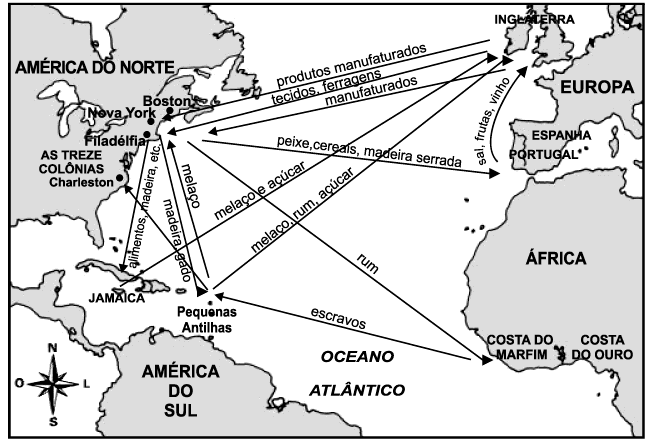 Disponível em: <   http://3.bp.blogspot.com/-HLl0oxSiiL0/UUr6UIVVSMI/AAAAAAAAAC4/2ChlLhiJInE/s1600/com+t.png >. Acesso em: 25 nov. 2016. O comércio externo das Treze Colônias durante a colonização expressaA) as diferenças entre o norte, de comércio mais diversificado, e o sul, mais centrado na importação de escravos. B) as semelhanças em todas as colônias, como na importação de escravos e exportação de produtos tropicais. C) o predomínio da colonização por exploração marcada pela exclusividade comercial com a metrópole inglesa.D) o predomínio da colonização por povoamento devido a importância dada à exportação de produtos agrícolas.Analise o mapa a seguir. Comércio externo das treze colônias durante a colonizaçãoDisponível em: <   http://3.bp.blogspot.com/-HLl0oxSiiL0/UUr6UIVVSMI/AAAAAAAAAC4/2ChlLhiJInE/s1600/com+t.png >. Acesso em: 25 nov. 2016. O comércio externo das Treze Colônias durante a colonização expressaA) as diferenças entre o norte, de comércio mais diversificado, e o sul, mais centrado na importação de escravos. B) as semelhanças em todas as colônias, como na importação de escravos e exportação de produtos tropicais. C) o predomínio da colonização por exploração marcada pela exclusividade comercial com a metrópole inglesa.D) o predomínio da colonização por povoamento devido a importância dada à exportação de produtos agrícolas.Analise o mapa a seguir. Comércio externo das treze colônias durante a colonizaçãoDisponível em: <   http://3.bp.blogspot.com/-HLl0oxSiiL0/UUr6UIVVSMI/AAAAAAAAAC4/2ChlLhiJInE/s1600/com+t.png >. Acesso em: 25 nov. 2016. O comércio externo das Treze Colônias durante a colonização expressaA) as diferenças entre o norte, de comércio mais diversificado, e o sul, mais centrado na importação de escravos. B) as semelhanças em todas as colônias, como na importação de escravos e exportação de produtos tropicais. C) o predomínio da colonização por exploração marcada pela exclusividade comercial com a metrópole inglesa.D) o predomínio da colonização por povoamento devido a importância dada à exportação de produtos agrícolas.Analise o mapa a seguir. Comércio externo das treze colônias durante a colonizaçãoDisponível em: <   http://3.bp.blogspot.com/-HLl0oxSiiL0/UUr6UIVVSMI/AAAAAAAAAC4/2ChlLhiJInE/s1600/com+t.png >. Acesso em: 25 nov. 2016. O comércio externo das Treze Colônias durante a colonização expressaA) as diferenças entre o norte, de comércio mais diversificado, e o sul, mais centrado na importação de escravos. B) as semelhanças em todas as colônias, como na importação de escravos e exportação de produtos tropicais. C) o predomínio da colonização por exploração marcada pela exclusividade comercial com a metrópole inglesa.D) o predomínio da colonização por povoamento devido a importância dada à exportação de produtos agrícolas.Analise o mapa a seguir. Comércio externo das treze colônias durante a colonizaçãoDisponível em: <   http://3.bp.blogspot.com/-HLl0oxSiiL0/UUr6UIVVSMI/AAAAAAAAAC4/2ChlLhiJInE/s1600/com+t.png >. Acesso em: 25 nov. 2016. O comércio externo das Treze Colônias durante a colonização expressaA) as diferenças entre o norte, de comércio mais diversificado, e o sul, mais centrado na importação de escravos. B) as semelhanças em todas as colônias, como na importação de escravos e exportação de produtos tropicais. C) o predomínio da colonização por exploração marcada pela exclusividade comercial com a metrópole inglesa.D) o predomínio da colonização por povoamento devido a importância dada à exportação de produtos agrícolas.Analise o mapa a seguir. Comércio externo das treze colônias durante a colonizaçãoDisponível em: <   http://3.bp.blogspot.com/-HLl0oxSiiL0/UUr6UIVVSMI/AAAAAAAAAC4/2ChlLhiJInE/s1600/com+t.png >. Acesso em: 25 nov. 2016. O comércio externo das Treze Colônias durante a colonização expressaA) as diferenças entre o norte, de comércio mais diversificado, e o sul, mais centrado na importação de escravos. B) as semelhanças em todas as colônias, como na importação de escravos e exportação de produtos tropicais. C) o predomínio da colonização por exploração marcada pela exclusividade comercial com a metrópole inglesa.D) o predomínio da colonização por povoamento devido a importância dada à exportação de produtos agrícolas.Analise o mapa a seguir. Comércio externo das treze colônias durante a colonizaçãoDisponível em: <   http://3.bp.blogspot.com/-HLl0oxSiiL0/UUr6UIVVSMI/AAAAAAAAAC4/2ChlLhiJInE/s1600/com+t.png >. Acesso em: 25 nov. 2016. O comércio externo das Treze Colônias durante a colonização expressaA) as diferenças entre o norte, de comércio mais diversificado, e o sul, mais centrado na importação de escravos. B) as semelhanças em todas as colônias, como na importação de escravos e exportação de produtos tropicais. C) o predomínio da colonização por exploração marcada pela exclusividade comercial com a metrópole inglesa.D) o predomínio da colonização por povoamento devido a importância dada à exportação de produtos agrícolas.Analise o mapa a seguir. Comércio externo das treze colônias durante a colonizaçãoDisponível em: <   http://3.bp.blogspot.com/-HLl0oxSiiL0/UUr6UIVVSMI/AAAAAAAAAC4/2ChlLhiJInE/s1600/com+t.png >. Acesso em: 25 nov. 2016. O comércio externo das Treze Colônias durante a colonização expressaA) as diferenças entre o norte, de comércio mais diversificado, e o sul, mais centrado na importação de escravos. B) as semelhanças em todas as colônias, como na importação de escravos e exportação de produtos tropicais. C) o predomínio da colonização por exploração marcada pela exclusividade comercial com a metrópole inglesa.D) o predomínio da colonização por povoamento devido a importância dada à exportação de produtos agrícolas.Analise o mapa a seguir. Comércio externo das treze colônias durante a colonizaçãoDisponível em: <   http://3.bp.blogspot.com/-HLl0oxSiiL0/UUr6UIVVSMI/AAAAAAAAAC4/2ChlLhiJInE/s1600/com+t.png >. Acesso em: 25 nov. 2016. O comércio externo das Treze Colônias durante a colonização expressaA) as diferenças entre o norte, de comércio mais diversificado, e o sul, mais centrado na importação de escravos. B) as semelhanças em todas as colônias, como na importação de escravos e exportação de produtos tropicais. C) o predomínio da colonização por exploração marcada pela exclusividade comercial com a metrópole inglesa.D) o predomínio da colonização por povoamento devido a importância dada à exportação de produtos agrícolas.Gabarito ComentadoQuestão 08Disciplina: Geografia Disciplina: Geografia Disciplina: Geografia Ano: 8ºAno: 8ºNível de dificuldade: Médio A) Alternativa correta. Pelo mapa, percebe-se que as colônias do norte tinham o comércio mais diversificado, como de peixes, madeira e cereais, e o sul, predominantemente, centrado no comércio de escravos. B) Alternativa incorreta. Há uma diferença bem acentuada: o norte tinha um comércio bem mais diversificado, e o sul, como era escravocrata, tinha um comércio mais ligado aos produtos mais tropicais. C) Alternativa incorreta. As colônias do Norte foram colonizadas por povoamento, e o comércio das treze colônias era mais diversificado, comerciando com Portugal e a África.D) Alternativa incorreta. As colônias do Sul foram colonizadas por exploração em grandes latifúndios escravocratas e monocultores exportadores. A) Alternativa correta. Pelo mapa, percebe-se que as colônias do norte tinham o comércio mais diversificado, como de peixes, madeira e cereais, e o sul, predominantemente, centrado no comércio de escravos. B) Alternativa incorreta. Há uma diferença bem acentuada: o norte tinha um comércio bem mais diversificado, e o sul, como era escravocrata, tinha um comércio mais ligado aos produtos mais tropicais. C) Alternativa incorreta. As colônias do Norte foram colonizadas por povoamento, e o comércio das treze colônias era mais diversificado, comerciando com Portugal e a África.D) Alternativa incorreta. As colônias do Sul foram colonizadas por exploração em grandes latifúndios escravocratas e monocultores exportadores. A) Alternativa correta. Pelo mapa, percebe-se que as colônias do norte tinham o comércio mais diversificado, como de peixes, madeira e cereais, e o sul, predominantemente, centrado no comércio de escravos. B) Alternativa incorreta. Há uma diferença bem acentuada: o norte tinha um comércio bem mais diversificado, e o sul, como era escravocrata, tinha um comércio mais ligado aos produtos mais tropicais. C) Alternativa incorreta. As colônias do Norte foram colonizadas por povoamento, e o comércio das treze colônias era mais diversificado, comerciando com Portugal e a África.D) Alternativa incorreta. As colônias do Sul foram colonizadas por exploração em grandes latifúndios escravocratas e monocultores exportadores. A) Alternativa correta. Pelo mapa, percebe-se que as colônias do norte tinham o comércio mais diversificado, como de peixes, madeira e cereais, e o sul, predominantemente, centrado no comércio de escravos. B) Alternativa incorreta. Há uma diferença bem acentuada: o norte tinha um comércio bem mais diversificado, e o sul, como era escravocrata, tinha um comércio mais ligado aos produtos mais tropicais. C) Alternativa incorreta. As colônias do Norte foram colonizadas por povoamento, e o comércio das treze colônias era mais diversificado, comerciando com Portugal e a África.D) Alternativa incorreta. As colônias do Sul foram colonizadas por exploração em grandes latifúndios escravocratas e monocultores exportadores. A) Alternativa correta. Pelo mapa, percebe-se que as colônias do norte tinham o comércio mais diversificado, como de peixes, madeira e cereais, e o sul, predominantemente, centrado no comércio de escravos. B) Alternativa incorreta. Há uma diferença bem acentuada: o norte tinha um comércio bem mais diversificado, e o sul, como era escravocrata, tinha um comércio mais ligado aos produtos mais tropicais. C) Alternativa incorreta. As colônias do Norte foram colonizadas por povoamento, e o comércio das treze colônias era mais diversificado, comerciando com Portugal e a África.D) Alternativa incorreta. As colônias do Sul foram colonizadas por exploração em grandes latifúndios escravocratas e monocultores exportadores. A) Alternativa correta. Pelo mapa, percebe-se que as colônias do norte tinham o comércio mais diversificado, como de peixes, madeira e cereais, e o sul, predominantemente, centrado no comércio de escravos. B) Alternativa incorreta. Há uma diferença bem acentuada: o norte tinha um comércio bem mais diversificado, e o sul, como era escravocrata, tinha um comércio mais ligado aos produtos mais tropicais. C) Alternativa incorreta. As colônias do Norte foram colonizadas por povoamento, e o comércio das treze colônias era mais diversificado, comerciando com Portugal e a África.D) Alternativa incorreta. As colônias do Sul foram colonizadas por exploração em grandes latifúndios escravocratas e monocultores exportadores. A) Alternativa correta. Pelo mapa, percebe-se que as colônias do norte tinham o comércio mais diversificado, como de peixes, madeira e cereais, e o sul, predominantemente, centrado no comércio de escravos. B) Alternativa incorreta. Há uma diferença bem acentuada: o norte tinha um comércio bem mais diversificado, e o sul, como era escravocrata, tinha um comércio mais ligado aos produtos mais tropicais. C) Alternativa incorreta. As colônias do Norte foram colonizadas por povoamento, e o comércio das treze colônias era mais diversificado, comerciando com Portugal e a África.D) Alternativa incorreta. As colônias do Sul foram colonizadas por exploração em grandes latifúndios escravocratas e monocultores exportadores. A) Alternativa correta. Pelo mapa, percebe-se que as colônias do norte tinham o comércio mais diversificado, como de peixes, madeira e cereais, e o sul, predominantemente, centrado no comércio de escravos. B) Alternativa incorreta. Há uma diferença bem acentuada: o norte tinha um comércio bem mais diversificado, e o sul, como era escravocrata, tinha um comércio mais ligado aos produtos mais tropicais. C) Alternativa incorreta. As colônias do Norte foram colonizadas por povoamento, e o comércio das treze colônias era mais diversificado, comerciando com Portugal e a África.D) Alternativa incorreta. As colônias do Sul foram colonizadas por exploração em grandes latifúndios escravocratas e monocultores exportadores. BANCO DE QUESTÕES BANCO DE QUESTÕES Disciplina: Geografia Ano: 8ºNível de dificuldade: Médio Nível de dificuldade: Médio Competência: Analisar as relações existentes entre os aspectos físicos, econômicos e sociais no espaço geográfico a partir da observação do espaço e da interação entre esses processos. Habilidade: Reconhecer os fenômenos naturais a partir da interpretação do espaço geográfico.Competência: Analisar as relações existentes entre os aspectos físicos, econômicos e sociais no espaço geográfico a partir da observação do espaço e da interação entre esses processos. Habilidade: Reconhecer os fenômenos naturais a partir da interpretação do espaço geográfico.Competência: Analisar as relações existentes entre os aspectos físicos, econômicos e sociais no espaço geográfico a partir da observação do espaço e da interação entre esses processos. Habilidade: Reconhecer os fenômenos naturais a partir da interpretação do espaço geográfico.Competência: Analisar as relações existentes entre os aspectos físicos, econômicos e sociais no espaço geográfico a partir da observação do espaço e da interação entre esses processos. Habilidade: Reconhecer os fenômenos naturais a partir da interpretação do espaço geográfico.Competência: Analisar as relações existentes entre os aspectos físicos, econômicos e sociais no espaço geográfico a partir da observação do espaço e da interação entre esses processos. Habilidade: Reconhecer os fenômenos naturais a partir da interpretação do espaço geográfico.Competência: Analisar as relações existentes entre os aspectos físicos, econômicos e sociais no espaço geográfico a partir da observação do espaço e da interação entre esses processos. Habilidade: Reconhecer os fenômenos naturais a partir da interpretação do espaço geográfico.Tema/conteúdo: Américas: A construção do território – Unidade 2 – Capítulo 3 – Livro 1 2017.Questão 09 – Gabarito: BTema/conteúdo: Américas: A construção do território – Unidade 2 – Capítulo 3 – Livro 1 2017.Questão 09 – Gabarito: BTema/conteúdo: Américas: A construção do território – Unidade 2 – Capítulo 3 – Livro 1 2017.Questão 09 – Gabarito: BTema/conteúdo: Américas: A construção do território – Unidade 2 – Capítulo 3 – Livro 1 2017.Questão 09 – Gabarito: BTema/conteúdo: Américas: A construção do território – Unidade 2 – Capítulo 3 – Livro 1 2017.Questão 09 – Gabarito: BTema/conteúdo: Américas: A construção do território – Unidade 2 – Capítulo 3 – Livro 1 2017.Questão 09 – Gabarito: BA América é repleta dos mais belos cartões-postais: planícies alagadas, montanhas, ilhas fluviais, picos nevados, geleiras, fiordes, vulcões, praias, florestas, desertos, e muito mais. Não é necessário ir a outro continente para ver espetaculares belezas naturais e ficar junto à natureza. Disponível em: < http://www.bonde.com.br/turismo/destinos/dez-lugares-mais-lindos-que-voce-pode-conhecer-na-america-do-sul-398901.html. >. Acesso em: 25 nov. 2016. (Adaptado).  São fatores que explicam a diversidade natural no continente americano aA) grande extensão longitudinal e as baixas altitudes.B) grande extensão latitudinal e a diversidade atitudinal. C) pequena extensão territorial e o clima tropical.D) pequena influência marítima e a grande extensão de desertos.A América é repleta dos mais belos cartões-postais: planícies alagadas, montanhas, ilhas fluviais, picos nevados, geleiras, fiordes, vulcões, praias, florestas, desertos, e muito mais. Não é necessário ir a outro continente para ver espetaculares belezas naturais e ficar junto à natureza. Disponível em: < http://www.bonde.com.br/turismo/destinos/dez-lugares-mais-lindos-que-voce-pode-conhecer-na-america-do-sul-398901.html. >. Acesso em: 25 nov. 2016. (Adaptado).  São fatores que explicam a diversidade natural no continente americano aA) grande extensão longitudinal e as baixas altitudes.B) grande extensão latitudinal e a diversidade atitudinal. C) pequena extensão territorial e o clima tropical.D) pequena influência marítima e a grande extensão de desertos.A América é repleta dos mais belos cartões-postais: planícies alagadas, montanhas, ilhas fluviais, picos nevados, geleiras, fiordes, vulcões, praias, florestas, desertos, e muito mais. Não é necessário ir a outro continente para ver espetaculares belezas naturais e ficar junto à natureza. Disponível em: < http://www.bonde.com.br/turismo/destinos/dez-lugares-mais-lindos-que-voce-pode-conhecer-na-america-do-sul-398901.html. >. Acesso em: 25 nov. 2016. (Adaptado).  São fatores que explicam a diversidade natural no continente americano aA) grande extensão longitudinal e as baixas altitudes.B) grande extensão latitudinal e a diversidade atitudinal. C) pequena extensão territorial e o clima tropical.D) pequena influência marítima e a grande extensão de desertos.A América é repleta dos mais belos cartões-postais: planícies alagadas, montanhas, ilhas fluviais, picos nevados, geleiras, fiordes, vulcões, praias, florestas, desertos, e muito mais. Não é necessário ir a outro continente para ver espetaculares belezas naturais e ficar junto à natureza. Disponível em: < http://www.bonde.com.br/turismo/destinos/dez-lugares-mais-lindos-que-voce-pode-conhecer-na-america-do-sul-398901.html. >. Acesso em: 25 nov. 2016. (Adaptado).  São fatores que explicam a diversidade natural no continente americano aA) grande extensão longitudinal e as baixas altitudes.B) grande extensão latitudinal e a diversidade atitudinal. C) pequena extensão territorial e o clima tropical.D) pequena influência marítima e a grande extensão de desertos.A América é repleta dos mais belos cartões-postais: planícies alagadas, montanhas, ilhas fluviais, picos nevados, geleiras, fiordes, vulcões, praias, florestas, desertos, e muito mais. Não é necessário ir a outro continente para ver espetaculares belezas naturais e ficar junto à natureza. Disponível em: < http://www.bonde.com.br/turismo/destinos/dez-lugares-mais-lindos-que-voce-pode-conhecer-na-america-do-sul-398901.html. >. Acesso em: 25 nov. 2016. (Adaptado).  São fatores que explicam a diversidade natural no continente americano aA) grande extensão longitudinal e as baixas altitudes.B) grande extensão latitudinal e a diversidade atitudinal. C) pequena extensão territorial e o clima tropical.D) pequena influência marítima e a grande extensão de desertos.A América é repleta dos mais belos cartões-postais: planícies alagadas, montanhas, ilhas fluviais, picos nevados, geleiras, fiordes, vulcões, praias, florestas, desertos, e muito mais. Não é necessário ir a outro continente para ver espetaculares belezas naturais e ficar junto à natureza. Disponível em: < http://www.bonde.com.br/turismo/destinos/dez-lugares-mais-lindos-que-voce-pode-conhecer-na-america-do-sul-398901.html. >. Acesso em: 25 nov. 2016. (Adaptado).  São fatores que explicam a diversidade natural no continente americano aA) grande extensão longitudinal e as baixas altitudes.B) grande extensão latitudinal e a diversidade atitudinal. C) pequena extensão territorial e o clima tropical.D) pequena influência marítima e a grande extensão de desertos.Gabarito ComentadoQuestão 09Disciplina: Geografia Ano: 8ºNível de dificuldade: MédioA) Alternativa incorreta. Na porção ocidental das Américas, as altitudes são bem elevadas, elevando a altitude média continental.B) Alternativa correta. O continente americano se estende de áreas polares do norte até perto das áreas polares do sul, dando, assim, uma grande extensão latitudinal.  As altitudes nas Américas são variadas, indo das baixas planícies, passando pelos planaltos medianos, até as altas montanhas das Rochosas e dos Andes.C) Alternativa incorreta. O continente americano tem uma grande extensão e abriga três dos maiores países do mundo: Canadá, Estados Unidos e Brasil. Os climas também são variados, indo dos polares até o equatorial.D) Alternativa incorreta. A costa atlântica das Américas tem grande influência marítima, e os desertos são de pequena extensão se comparados ao de outros continentes. A) Alternativa incorreta. Na porção ocidental das Américas, as altitudes são bem elevadas, elevando a altitude média continental.B) Alternativa correta. O continente americano se estende de áreas polares do norte até perto das áreas polares do sul, dando, assim, uma grande extensão latitudinal.  As altitudes nas Américas são variadas, indo das baixas planícies, passando pelos planaltos medianos, até as altas montanhas das Rochosas e dos Andes.C) Alternativa incorreta. O continente americano tem uma grande extensão e abriga três dos maiores países do mundo: Canadá, Estados Unidos e Brasil. Os climas também são variados, indo dos polares até o equatorial.D) Alternativa incorreta. A costa atlântica das Américas tem grande influência marítima, e os desertos são de pequena extensão se comparados ao de outros continentes. A) Alternativa incorreta. Na porção ocidental das Américas, as altitudes são bem elevadas, elevando a altitude média continental.B) Alternativa correta. O continente americano se estende de áreas polares do norte até perto das áreas polares do sul, dando, assim, uma grande extensão latitudinal.  As altitudes nas Américas são variadas, indo das baixas planícies, passando pelos planaltos medianos, até as altas montanhas das Rochosas e dos Andes.C) Alternativa incorreta. O continente americano tem uma grande extensão e abriga três dos maiores países do mundo: Canadá, Estados Unidos e Brasil. Os climas também são variados, indo dos polares até o equatorial.D) Alternativa incorreta. A costa atlântica das Américas tem grande influência marítima, e os desertos são de pequena extensão se comparados ao de outros continentes. A) Alternativa incorreta. Na porção ocidental das Américas, as altitudes são bem elevadas, elevando a altitude média continental.B) Alternativa correta. O continente americano se estende de áreas polares do norte até perto das áreas polares do sul, dando, assim, uma grande extensão latitudinal.  As altitudes nas Américas são variadas, indo das baixas planícies, passando pelos planaltos medianos, até as altas montanhas das Rochosas e dos Andes.C) Alternativa incorreta. O continente americano tem uma grande extensão e abriga três dos maiores países do mundo: Canadá, Estados Unidos e Brasil. Os climas também são variados, indo dos polares até o equatorial.D) Alternativa incorreta. A costa atlântica das Américas tem grande influência marítima, e os desertos são de pequena extensão se comparados ao de outros continentes. A) Alternativa incorreta. Na porção ocidental das Américas, as altitudes são bem elevadas, elevando a altitude média continental.B) Alternativa correta. O continente americano se estende de áreas polares do norte até perto das áreas polares do sul, dando, assim, uma grande extensão latitudinal.  As altitudes nas Américas são variadas, indo das baixas planícies, passando pelos planaltos medianos, até as altas montanhas das Rochosas e dos Andes.C) Alternativa incorreta. O continente americano tem uma grande extensão e abriga três dos maiores países do mundo: Canadá, Estados Unidos e Brasil. Os climas também são variados, indo dos polares até o equatorial.D) Alternativa incorreta. A costa atlântica das Américas tem grande influência marítima, e os desertos são de pequena extensão se comparados ao de outros continentes. BANCO DE QUESTÕESBANCO DE QUESTÕESBANCO DE QUESTÕESDisciplina: Geografia Disciplina: Geografia Ano: 8ºAno: 8ºNível de dificuldade: Médio Nível de dificuldade: Médio Competência: Relacionar informações representadas em diferentes formas e linguagens para compreender os processos históricos e geográficos.Habilidade: Reconhecer a influência dos aspectos físicos (relevo, clima, vegetação e hidrografia) nas paisagens naturais.Competência: Relacionar informações representadas em diferentes formas e linguagens para compreender os processos históricos e geográficos.Habilidade: Reconhecer a influência dos aspectos físicos (relevo, clima, vegetação e hidrografia) nas paisagens naturais.Competência: Relacionar informações representadas em diferentes formas e linguagens para compreender os processos históricos e geográficos.Habilidade: Reconhecer a influência dos aspectos físicos (relevo, clima, vegetação e hidrografia) nas paisagens naturais.Competência: Relacionar informações representadas em diferentes formas e linguagens para compreender os processos históricos e geográficos.Habilidade: Reconhecer a influência dos aspectos físicos (relevo, clima, vegetação e hidrografia) nas paisagens naturais.Competência: Relacionar informações representadas em diferentes formas e linguagens para compreender os processos históricos e geográficos.Habilidade: Reconhecer a influência dos aspectos físicos (relevo, clima, vegetação e hidrografia) nas paisagens naturais.Competência: Relacionar informações representadas em diferentes formas e linguagens para compreender os processos históricos e geográficos.Habilidade: Reconhecer a influência dos aspectos físicos (relevo, clima, vegetação e hidrografia) nas paisagens naturais.Competência: Relacionar informações representadas em diferentes formas e linguagens para compreender os processos históricos e geográficos.Habilidade: Reconhecer a influência dos aspectos físicos (relevo, clima, vegetação e hidrografia) nas paisagens naturais.Competência: Relacionar informações representadas em diferentes formas e linguagens para compreender os processos históricos e geográficos.Habilidade: Reconhecer a influência dos aspectos físicos (relevo, clima, vegetação e hidrografia) nas paisagens naturais.Competência: Relacionar informações representadas em diferentes formas e linguagens para compreender os processos históricos e geográficos.Habilidade: Reconhecer a influência dos aspectos físicos (relevo, clima, vegetação e hidrografia) nas paisagens naturais.Tema/conteúdo: Américas: A construção do território – Unidade 2 – Capítulo 4 – Livro 1 2017.Questão 10 – Gabarito: BTema/conteúdo: Américas: A construção do território – Unidade 2 – Capítulo 4 – Livro 1 2017.Questão 10 – Gabarito: BTema/conteúdo: Américas: A construção do território – Unidade 2 – Capítulo 4 – Livro 1 2017.Questão 10 – Gabarito: BTema/conteúdo: Américas: A construção do território – Unidade 2 – Capítulo 4 – Livro 1 2017.Questão 10 – Gabarito: BTema/conteúdo: Américas: A construção do território – Unidade 2 – Capítulo 4 – Livro 1 2017.Questão 10 – Gabarito: BTema/conteúdo: Américas: A construção do território – Unidade 2 – Capítulo 4 – Livro 1 2017.Questão 10 – Gabarito: BTema/conteúdo: Américas: A construção do território – Unidade 2 – Capítulo 4 – Livro 1 2017.Questão 10 – Gabarito: BTema/conteúdo: Américas: A construção do território – Unidade 2 – Capítulo 4 – Livro 1 2017.Questão 10 – Gabarito: BTema/conteúdo: Américas: A construção do território – Unidade 2 – Capítulo 4 – Livro 1 2017.Questão 10 – Gabarito: BO relevo da América Anglosaxônica é dividido de oeste para leste em três partes distintas: Montanhas Rochosas, Planícies Centrais e Montes Apalaches. Sobre o relevo dos Estados Unidos e do Canadá, A) as montanhas rochosas contêm os picos mais elevados do mundo.B) as planícies centrais são importantes áreas agricolas dos dois países.C) o relevo dos dois paises é a continuação do relevo da América Central.D) os montes Apalaches impedem a passagem de massas de ar úmidasO relevo da América Anglosaxônica é dividido de oeste para leste em três partes distintas: Montanhas Rochosas, Planícies Centrais e Montes Apalaches. Sobre o relevo dos Estados Unidos e do Canadá, A) as montanhas rochosas contêm os picos mais elevados do mundo.B) as planícies centrais são importantes áreas agricolas dos dois países.C) o relevo dos dois paises é a continuação do relevo da América Central.D) os montes Apalaches impedem a passagem de massas de ar úmidasO relevo da América Anglosaxônica é dividido de oeste para leste em três partes distintas: Montanhas Rochosas, Planícies Centrais e Montes Apalaches. Sobre o relevo dos Estados Unidos e do Canadá, A) as montanhas rochosas contêm os picos mais elevados do mundo.B) as planícies centrais são importantes áreas agricolas dos dois países.C) o relevo dos dois paises é a continuação do relevo da América Central.D) os montes Apalaches impedem a passagem de massas de ar úmidasO relevo da América Anglosaxônica é dividido de oeste para leste em três partes distintas: Montanhas Rochosas, Planícies Centrais e Montes Apalaches. Sobre o relevo dos Estados Unidos e do Canadá, A) as montanhas rochosas contêm os picos mais elevados do mundo.B) as planícies centrais são importantes áreas agricolas dos dois países.C) o relevo dos dois paises é a continuação do relevo da América Central.D) os montes Apalaches impedem a passagem de massas de ar úmidasO relevo da América Anglosaxônica é dividido de oeste para leste em três partes distintas: Montanhas Rochosas, Planícies Centrais e Montes Apalaches. Sobre o relevo dos Estados Unidos e do Canadá, A) as montanhas rochosas contêm os picos mais elevados do mundo.B) as planícies centrais são importantes áreas agricolas dos dois países.C) o relevo dos dois paises é a continuação do relevo da América Central.D) os montes Apalaches impedem a passagem de massas de ar úmidasO relevo da América Anglosaxônica é dividido de oeste para leste em três partes distintas: Montanhas Rochosas, Planícies Centrais e Montes Apalaches. Sobre o relevo dos Estados Unidos e do Canadá, A) as montanhas rochosas contêm os picos mais elevados do mundo.B) as planícies centrais são importantes áreas agricolas dos dois países.C) o relevo dos dois paises é a continuação do relevo da América Central.D) os montes Apalaches impedem a passagem de massas de ar úmidasO relevo da América Anglosaxônica é dividido de oeste para leste em três partes distintas: Montanhas Rochosas, Planícies Centrais e Montes Apalaches. Sobre o relevo dos Estados Unidos e do Canadá, A) as montanhas rochosas contêm os picos mais elevados do mundo.B) as planícies centrais são importantes áreas agricolas dos dois países.C) o relevo dos dois paises é a continuação do relevo da América Central.D) os montes Apalaches impedem a passagem de massas de ar úmidasO relevo da América Anglosaxônica é dividido de oeste para leste em três partes distintas: Montanhas Rochosas, Planícies Centrais e Montes Apalaches. Sobre o relevo dos Estados Unidos e do Canadá, A) as montanhas rochosas contêm os picos mais elevados do mundo.B) as planícies centrais são importantes áreas agricolas dos dois países.C) o relevo dos dois paises é a continuação do relevo da América Central.D) os montes Apalaches impedem a passagem de massas de ar úmidasO relevo da América Anglosaxônica é dividido de oeste para leste em três partes distintas: Montanhas Rochosas, Planícies Centrais e Montes Apalaches. Sobre o relevo dos Estados Unidos e do Canadá, A) as montanhas rochosas contêm os picos mais elevados do mundo.B) as planícies centrais são importantes áreas agricolas dos dois países.C) o relevo dos dois paises é a continuação do relevo da América Central.D) os montes Apalaches impedem a passagem de massas de ar úmidasGabarito ComentadoQuestão 10Disciplina: Geografia Disciplina: Geografia Ano: 8ºAno: 8ºNível de dificuldade: Médio Nível de dificuldade: Médio A) Alternativa incorreta. Os picos mais elevados do mundo estão no Himalaia, Ásia.B) Alternativa correta. As planícies centrais dos Estados Unidos e do Canadá são planas e bem servidas de solos férteis e de rios perenes. Isto faz com que a agricultura seja bastante praticada. C) Alternativa incorreta. O relevo da América Central é marcado pela pequena extensão e não tem todos os elementos presentes na América do Norte, como planaltos e planícies. D) Alternativa incorreta. Os montes Apalaches são pouco elevados e não impedem a passagem de massas de ar úmidas que sopram do Atlântico. A) Alternativa incorreta. Os picos mais elevados do mundo estão no Himalaia, Ásia.B) Alternativa correta. As planícies centrais dos Estados Unidos e do Canadá são planas e bem servidas de solos férteis e de rios perenes. Isto faz com que a agricultura seja bastante praticada. C) Alternativa incorreta. O relevo da América Central é marcado pela pequena extensão e não tem todos os elementos presentes na América do Norte, como planaltos e planícies. D) Alternativa incorreta. Os montes Apalaches são pouco elevados e não impedem a passagem de massas de ar úmidas que sopram do Atlântico. A) Alternativa incorreta. Os picos mais elevados do mundo estão no Himalaia, Ásia.B) Alternativa correta. As planícies centrais dos Estados Unidos e do Canadá são planas e bem servidas de solos férteis e de rios perenes. Isto faz com que a agricultura seja bastante praticada. C) Alternativa incorreta. O relevo da América Central é marcado pela pequena extensão e não tem todos os elementos presentes na América do Norte, como planaltos e planícies. D) Alternativa incorreta. Os montes Apalaches são pouco elevados e não impedem a passagem de massas de ar úmidas que sopram do Atlântico. A) Alternativa incorreta. Os picos mais elevados do mundo estão no Himalaia, Ásia.B) Alternativa correta. As planícies centrais dos Estados Unidos e do Canadá são planas e bem servidas de solos férteis e de rios perenes. Isto faz com que a agricultura seja bastante praticada. C) Alternativa incorreta. O relevo da América Central é marcado pela pequena extensão e não tem todos os elementos presentes na América do Norte, como planaltos e planícies. D) Alternativa incorreta. Os montes Apalaches são pouco elevados e não impedem a passagem de massas de ar úmidas que sopram do Atlântico. A) Alternativa incorreta. Os picos mais elevados do mundo estão no Himalaia, Ásia.B) Alternativa correta. As planícies centrais dos Estados Unidos e do Canadá são planas e bem servidas de solos férteis e de rios perenes. Isto faz com que a agricultura seja bastante praticada. C) Alternativa incorreta. O relevo da América Central é marcado pela pequena extensão e não tem todos os elementos presentes na América do Norte, como planaltos e planícies. D) Alternativa incorreta. Os montes Apalaches são pouco elevados e não impedem a passagem de massas de ar úmidas que sopram do Atlântico. A) Alternativa incorreta. Os picos mais elevados do mundo estão no Himalaia, Ásia.B) Alternativa correta. As planícies centrais dos Estados Unidos e do Canadá são planas e bem servidas de solos férteis e de rios perenes. Isto faz com que a agricultura seja bastante praticada. C) Alternativa incorreta. O relevo da América Central é marcado pela pequena extensão e não tem todos os elementos presentes na América do Norte, como planaltos e planícies. D) Alternativa incorreta. Os montes Apalaches são pouco elevados e não impedem a passagem de massas de ar úmidas que sopram do Atlântico. A) Alternativa incorreta. Os picos mais elevados do mundo estão no Himalaia, Ásia.B) Alternativa correta. As planícies centrais dos Estados Unidos e do Canadá são planas e bem servidas de solos férteis e de rios perenes. Isto faz com que a agricultura seja bastante praticada. C) Alternativa incorreta. O relevo da América Central é marcado pela pequena extensão e não tem todos os elementos presentes na América do Norte, como planaltos e planícies. D) Alternativa incorreta. Os montes Apalaches são pouco elevados e não impedem a passagem de massas de ar úmidas que sopram do Atlântico. A) Alternativa incorreta. Os picos mais elevados do mundo estão no Himalaia, Ásia.B) Alternativa correta. As planícies centrais dos Estados Unidos e do Canadá são planas e bem servidas de solos férteis e de rios perenes. Isto faz com que a agricultura seja bastante praticada. C) Alternativa incorreta. O relevo da América Central é marcado pela pequena extensão e não tem todos os elementos presentes na América do Norte, como planaltos e planícies. D) Alternativa incorreta. Os montes Apalaches são pouco elevados e não impedem a passagem de massas de ar úmidas que sopram do Atlântico. BANCO DE QUESTÕES BANCO DE QUESTÕES Disciplina: Geografia Ano: 8ºAno: 8ºNível de dificuldade: Fácil Nível de dificuldade: Fácil Nível de dificuldade: Fácil Competência: Entender os fenômenos naturais e sociais reconhecendo suas interações em diferentes contextos históricos e geográficos.Habilidade: Reconhecer as diferentes formas de ocupação e aproveitamento do espaço geográfico. Competência: Entender os fenômenos naturais e sociais reconhecendo suas interações em diferentes contextos históricos e geográficos.Habilidade: Reconhecer as diferentes formas de ocupação e aproveitamento do espaço geográfico. Competência: Entender os fenômenos naturais e sociais reconhecendo suas interações em diferentes contextos históricos e geográficos.Habilidade: Reconhecer as diferentes formas de ocupação e aproveitamento do espaço geográfico. Competência: Entender os fenômenos naturais e sociais reconhecendo suas interações em diferentes contextos históricos e geográficos.Habilidade: Reconhecer as diferentes formas de ocupação e aproveitamento do espaço geográfico. Competência: Entender os fenômenos naturais e sociais reconhecendo suas interações em diferentes contextos históricos e geográficos.Habilidade: Reconhecer as diferentes formas de ocupação e aproveitamento do espaço geográfico. Competência: Entender os fenômenos naturais e sociais reconhecendo suas interações em diferentes contextos históricos e geográficos.Habilidade: Reconhecer as diferentes formas de ocupação e aproveitamento do espaço geográfico. Competência: Entender os fenômenos naturais e sociais reconhecendo suas interações em diferentes contextos históricos e geográficos.Habilidade: Reconhecer as diferentes formas de ocupação e aproveitamento do espaço geográfico. Competência: Entender os fenômenos naturais e sociais reconhecendo suas interações em diferentes contextos históricos e geográficos.Habilidade: Reconhecer as diferentes formas de ocupação e aproveitamento do espaço geográfico. Tema/conteúdo: Américas: A construção do território – Unidade 2 – Capítulo 4 – Livro 1 2017.Questão 11 – Gabarito: ATema/conteúdo: Américas: A construção do território – Unidade 2 – Capítulo 4 – Livro 1 2017.Questão 11 – Gabarito: ATema/conteúdo: Américas: A construção do território – Unidade 2 – Capítulo 4 – Livro 1 2017.Questão 11 – Gabarito: ATema/conteúdo: Américas: A construção do território – Unidade 2 – Capítulo 4 – Livro 1 2017.Questão 11 – Gabarito: ATema/conteúdo: Américas: A construção do território – Unidade 2 – Capítulo 4 – Livro 1 2017.Questão 11 – Gabarito: ATema/conteúdo: Américas: A construção do território – Unidade 2 – Capítulo 4 – Livro 1 2017.Questão 11 – Gabarito: ATema/conteúdo: Américas: A construção do território – Unidade 2 – Capítulo 4 – Livro 1 2017.Questão 11 – Gabarito: ATema/conteúdo: Américas: A construção do território – Unidade 2 – Capítulo 4 – Livro 1 2017.Questão 11 – Gabarito: AAnalise o mapa a seguir. 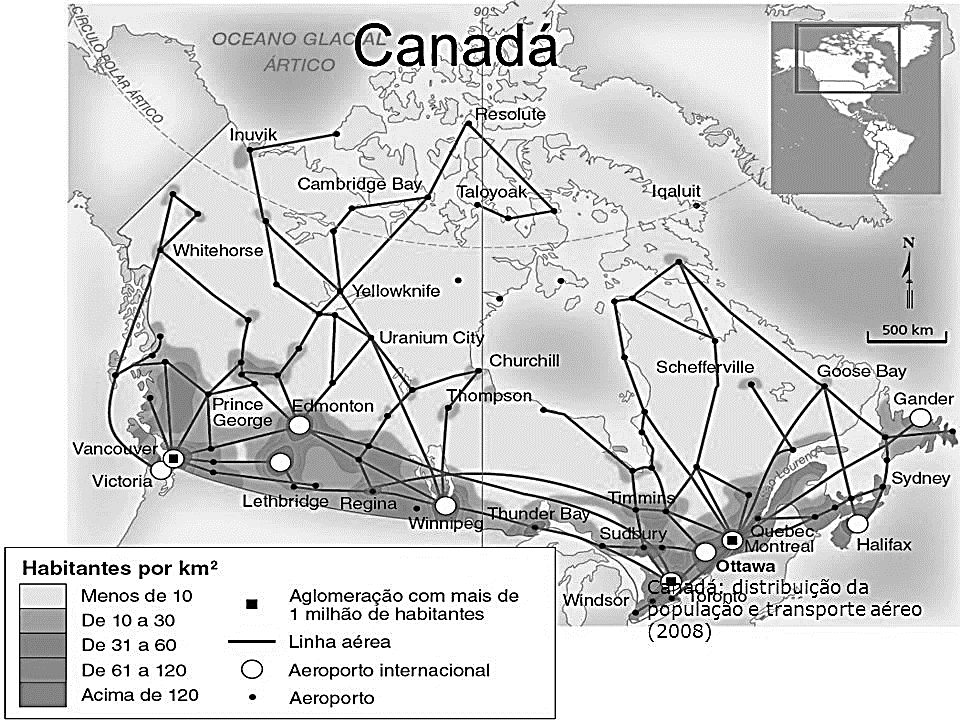 Disponível em: <.http://images.slideplayer.com.br/1/287675/slides/slide_4.jpg>. Acesso em: 25 nov. 2016. Justifica a concentração da população do Canadá perto da fronteira com os Estados Unidos:A) as áreas que ficam ao norte são extremamente frias, grande parte do ano, e com extensas florestas.B) as forças armadas canadenses consideram o Norte como estratégico e fechado para a população.C) as melhores oportunidades de empregos ficam nas fazendas localizadas na fronteira Sul.D) as reservas florestais do Norte do país fazem parte de um grande projeto nacional de conservação. Analise o mapa a seguir. Disponível em: <.http://images.slideplayer.com.br/1/287675/slides/slide_4.jpg>. Acesso em: 25 nov. 2016. Justifica a concentração da população do Canadá perto da fronteira com os Estados Unidos:A) as áreas que ficam ao norte são extremamente frias, grande parte do ano, e com extensas florestas.B) as forças armadas canadenses consideram o Norte como estratégico e fechado para a população.C) as melhores oportunidades de empregos ficam nas fazendas localizadas na fronteira Sul.D) as reservas florestais do Norte do país fazem parte de um grande projeto nacional de conservação. Analise o mapa a seguir. Disponível em: <.http://images.slideplayer.com.br/1/287675/slides/slide_4.jpg>. Acesso em: 25 nov. 2016. Justifica a concentração da população do Canadá perto da fronteira com os Estados Unidos:A) as áreas que ficam ao norte são extremamente frias, grande parte do ano, e com extensas florestas.B) as forças armadas canadenses consideram o Norte como estratégico e fechado para a população.C) as melhores oportunidades de empregos ficam nas fazendas localizadas na fronteira Sul.D) as reservas florestais do Norte do país fazem parte de um grande projeto nacional de conservação. Analise o mapa a seguir. Disponível em: <.http://images.slideplayer.com.br/1/287675/slides/slide_4.jpg>. Acesso em: 25 nov. 2016. Justifica a concentração da população do Canadá perto da fronteira com os Estados Unidos:A) as áreas que ficam ao norte são extremamente frias, grande parte do ano, e com extensas florestas.B) as forças armadas canadenses consideram o Norte como estratégico e fechado para a população.C) as melhores oportunidades de empregos ficam nas fazendas localizadas na fronteira Sul.D) as reservas florestais do Norte do país fazem parte de um grande projeto nacional de conservação. Analise o mapa a seguir. Disponível em: <.http://images.slideplayer.com.br/1/287675/slides/slide_4.jpg>. Acesso em: 25 nov. 2016. Justifica a concentração da população do Canadá perto da fronteira com os Estados Unidos:A) as áreas que ficam ao norte são extremamente frias, grande parte do ano, e com extensas florestas.B) as forças armadas canadenses consideram o Norte como estratégico e fechado para a população.C) as melhores oportunidades de empregos ficam nas fazendas localizadas na fronteira Sul.D) as reservas florestais do Norte do país fazem parte de um grande projeto nacional de conservação. Analise o mapa a seguir. Disponível em: <.http://images.slideplayer.com.br/1/287675/slides/slide_4.jpg>. Acesso em: 25 nov. 2016. Justifica a concentração da população do Canadá perto da fronteira com os Estados Unidos:A) as áreas que ficam ao norte são extremamente frias, grande parte do ano, e com extensas florestas.B) as forças armadas canadenses consideram o Norte como estratégico e fechado para a população.C) as melhores oportunidades de empregos ficam nas fazendas localizadas na fronteira Sul.D) as reservas florestais do Norte do país fazem parte de um grande projeto nacional de conservação. Analise o mapa a seguir. Disponível em: <.http://images.slideplayer.com.br/1/287675/slides/slide_4.jpg>. Acesso em: 25 nov. 2016. Justifica a concentração da população do Canadá perto da fronteira com os Estados Unidos:A) as áreas que ficam ao norte são extremamente frias, grande parte do ano, e com extensas florestas.B) as forças armadas canadenses consideram o Norte como estratégico e fechado para a população.C) as melhores oportunidades de empregos ficam nas fazendas localizadas na fronteira Sul.D) as reservas florestais do Norte do país fazem parte de um grande projeto nacional de conservação. Analise o mapa a seguir. Disponível em: <.http://images.slideplayer.com.br/1/287675/slides/slide_4.jpg>. Acesso em: 25 nov. 2016. Justifica a concentração da população do Canadá perto da fronteira com os Estados Unidos:A) as áreas que ficam ao norte são extremamente frias, grande parte do ano, e com extensas florestas.B) as forças armadas canadenses consideram o Norte como estratégico e fechado para a população.C) as melhores oportunidades de empregos ficam nas fazendas localizadas na fronteira Sul.D) as reservas florestais do Norte do país fazem parte de um grande projeto nacional de conservação. Gabarito ComentadoQuestão 11Disciplina: Geografia Disciplina: Geografia Ano: 8ºAno: 8ºNível de dificuldade: Fácil A) Alternativa correta. O clima hostil da grande parte do Canadá é um grande empecilho para a ocupação do Norte canadense. Extensas florestas temperadas e boreais também são dificultadores da ocupação dessa parte do território canadense. B) Alternativa incorreta. Não existe essa consideração de que o Norte canadense é estratégico para as forças armadas nacionais. O que dificulta é o clima regional muito frio.C) Alternativa incorreta. A grande maioria da população canadense mora em cidades e trabalham em empregos urbanos. D) Alternativa incorreta. As grandes florestas do Norte canadense foram e são muito exploradas para a extração de madeiras para as indústrias de móveis, de papel e de celulose. A) Alternativa correta. O clima hostil da grande parte do Canadá é um grande empecilho para a ocupação do Norte canadense. Extensas florestas temperadas e boreais também são dificultadores da ocupação dessa parte do território canadense. B) Alternativa incorreta. Não existe essa consideração de que o Norte canadense é estratégico para as forças armadas nacionais. O que dificulta é o clima regional muito frio.C) Alternativa incorreta. A grande maioria da população canadense mora em cidades e trabalham em empregos urbanos. D) Alternativa incorreta. As grandes florestas do Norte canadense foram e são muito exploradas para a extração de madeiras para as indústrias de móveis, de papel e de celulose. A) Alternativa correta. O clima hostil da grande parte do Canadá é um grande empecilho para a ocupação do Norte canadense. Extensas florestas temperadas e boreais também são dificultadores da ocupação dessa parte do território canadense. B) Alternativa incorreta. Não existe essa consideração de que o Norte canadense é estratégico para as forças armadas nacionais. O que dificulta é o clima regional muito frio.C) Alternativa incorreta. A grande maioria da população canadense mora em cidades e trabalham em empregos urbanos. D) Alternativa incorreta. As grandes florestas do Norte canadense foram e são muito exploradas para a extração de madeiras para as indústrias de móveis, de papel e de celulose. A) Alternativa correta. O clima hostil da grande parte do Canadá é um grande empecilho para a ocupação do Norte canadense. Extensas florestas temperadas e boreais também são dificultadores da ocupação dessa parte do território canadense. B) Alternativa incorreta. Não existe essa consideração de que o Norte canadense é estratégico para as forças armadas nacionais. O que dificulta é o clima regional muito frio.C) Alternativa incorreta. A grande maioria da população canadense mora em cidades e trabalham em empregos urbanos. D) Alternativa incorreta. As grandes florestas do Norte canadense foram e são muito exploradas para a extração de madeiras para as indústrias de móveis, de papel e de celulose. A) Alternativa correta. O clima hostil da grande parte do Canadá é um grande empecilho para a ocupação do Norte canadense. Extensas florestas temperadas e boreais também são dificultadores da ocupação dessa parte do território canadense. B) Alternativa incorreta. Não existe essa consideração de que o Norte canadense é estratégico para as forças armadas nacionais. O que dificulta é o clima regional muito frio.C) Alternativa incorreta. A grande maioria da população canadense mora em cidades e trabalham em empregos urbanos. D) Alternativa incorreta. As grandes florestas do Norte canadense foram e são muito exploradas para a extração de madeiras para as indústrias de móveis, de papel e de celulose. A) Alternativa correta. O clima hostil da grande parte do Canadá é um grande empecilho para a ocupação do Norte canadense. Extensas florestas temperadas e boreais também são dificultadores da ocupação dessa parte do território canadense. B) Alternativa incorreta. Não existe essa consideração de que o Norte canadense é estratégico para as forças armadas nacionais. O que dificulta é o clima regional muito frio.C) Alternativa incorreta. A grande maioria da população canadense mora em cidades e trabalham em empregos urbanos. D) Alternativa incorreta. As grandes florestas do Norte canadense foram e são muito exploradas para a extração de madeiras para as indústrias de móveis, de papel e de celulose. A) Alternativa correta. O clima hostil da grande parte do Canadá é um grande empecilho para a ocupação do Norte canadense. Extensas florestas temperadas e boreais também são dificultadores da ocupação dessa parte do território canadense. B) Alternativa incorreta. Não existe essa consideração de que o Norte canadense é estratégico para as forças armadas nacionais. O que dificulta é o clima regional muito frio.C) Alternativa incorreta. A grande maioria da população canadense mora em cidades e trabalham em empregos urbanos. D) Alternativa incorreta. As grandes florestas do Norte canadense foram e são muito exploradas para a extração de madeiras para as indústrias de móveis, de papel e de celulose. BANCO DE QUESTÕES BANCO DE QUESTÕES BANCO DE QUESTÕES Disciplina: Geografia Disciplina: Geografia Ano: 8ºAno: 8ºNível de dificuldade: Médio Nível de dificuldade: Médio Nível de dificuldade: Médio Competência: Entender os fenômenos naturais e sociais reconhecendo suas interações em diferentes contextos históricos e geográficos.Habilidade: Reconhecer a importância das diferentes formas de aproveitamento dos recursos naturais na construção do espaço de sobrevivência humana.Competência: Entender os fenômenos naturais e sociais reconhecendo suas interações em diferentes contextos históricos e geográficos.Habilidade: Reconhecer a importância das diferentes formas de aproveitamento dos recursos naturais na construção do espaço de sobrevivência humana.Competência: Entender os fenômenos naturais e sociais reconhecendo suas interações em diferentes contextos históricos e geográficos.Habilidade: Reconhecer a importância das diferentes formas de aproveitamento dos recursos naturais na construção do espaço de sobrevivência humana.Competência: Entender os fenômenos naturais e sociais reconhecendo suas interações em diferentes contextos históricos e geográficos.Habilidade: Reconhecer a importância das diferentes formas de aproveitamento dos recursos naturais na construção do espaço de sobrevivência humana.Competência: Entender os fenômenos naturais e sociais reconhecendo suas interações em diferentes contextos históricos e geográficos.Habilidade: Reconhecer a importância das diferentes formas de aproveitamento dos recursos naturais na construção do espaço de sobrevivência humana.Competência: Entender os fenômenos naturais e sociais reconhecendo suas interações em diferentes contextos históricos e geográficos.Habilidade: Reconhecer a importância das diferentes formas de aproveitamento dos recursos naturais na construção do espaço de sobrevivência humana.Competência: Entender os fenômenos naturais e sociais reconhecendo suas interações em diferentes contextos históricos e geográficos.Habilidade: Reconhecer a importância das diferentes formas de aproveitamento dos recursos naturais na construção do espaço de sobrevivência humana.Competência: Entender os fenômenos naturais e sociais reconhecendo suas interações em diferentes contextos históricos e geográficos.Habilidade: Reconhecer a importância das diferentes formas de aproveitamento dos recursos naturais na construção do espaço de sobrevivência humana.Competência: Entender os fenômenos naturais e sociais reconhecendo suas interações em diferentes contextos históricos e geográficos.Habilidade: Reconhecer a importância das diferentes formas de aproveitamento dos recursos naturais na construção do espaço de sobrevivência humana.Competência: Entender os fenômenos naturais e sociais reconhecendo suas interações em diferentes contextos históricos e geográficos.Habilidade: Reconhecer a importância das diferentes formas de aproveitamento dos recursos naturais na construção do espaço de sobrevivência humana.Tema/conteúdo: Américas: A construção do território – Unidade 2 – Capítulo 4 – Livro 1 2017.Questão 12 – Gabarito: CTema/conteúdo: Américas: A construção do território – Unidade 2 – Capítulo 4 – Livro 1 2017.Questão 12 – Gabarito: CTema/conteúdo: Américas: A construção do território – Unidade 2 – Capítulo 4 – Livro 1 2017.Questão 12 – Gabarito: CTema/conteúdo: Américas: A construção do território – Unidade 2 – Capítulo 4 – Livro 1 2017.Questão 12 – Gabarito: CTema/conteúdo: Américas: A construção do território – Unidade 2 – Capítulo 4 – Livro 1 2017.Questão 12 – Gabarito: CTema/conteúdo: Américas: A construção do território – Unidade 2 – Capítulo 4 – Livro 1 2017.Questão 12 – Gabarito: CTema/conteúdo: Américas: A construção do território – Unidade 2 – Capítulo 4 – Livro 1 2017.Questão 12 – Gabarito: CTema/conteúdo: Américas: A construção do território – Unidade 2 – Capítulo 4 – Livro 1 2017.Questão 12 – Gabarito: CTema/conteúdo: Américas: A construção do território – Unidade 2 – Capítulo 4 – Livro 1 2017.Questão 12 – Gabarito: CTema/conteúdo: Américas: A construção do território – Unidade 2 – Capítulo 4 – Livro 1 2017.Questão 12 – Gabarito: CAnalise o mapa a seguir. Disponível em: < http://3.bp.blogspot.com/-hlOOxOXl_xI/Viqmykw-ZUI/AAAAAAAAA_E/SW_4TlPn7FI/s1600/Canada_extrativismoa.gif >. Acesso em: 25 nov. 2016.  Apesar de ser o segundo maior país do mundo, a agricultura canadense é praticada em uma pequena parte de seu território. Contudo, a produtividade agropecuária canadense é elevada devido ao A) desenvolvimento do plantio em solos congelados.B) emprego de numerosa mão de obra imigrante ilegal.C) uso intenso de máquinas e equipamentos modernos.D) plantio em estufas nas regiões frias ao longo do ano.Analise o mapa a seguir. Disponível em: < http://3.bp.blogspot.com/-hlOOxOXl_xI/Viqmykw-ZUI/AAAAAAAAA_E/SW_4TlPn7FI/s1600/Canada_extrativismoa.gif >. Acesso em: 25 nov. 2016.  Apesar de ser o segundo maior país do mundo, a agricultura canadense é praticada em uma pequena parte de seu território. Contudo, a produtividade agropecuária canadense é elevada devido ao A) desenvolvimento do plantio em solos congelados.B) emprego de numerosa mão de obra imigrante ilegal.C) uso intenso de máquinas e equipamentos modernos.D) plantio em estufas nas regiões frias ao longo do ano.Analise o mapa a seguir. Disponível em: < http://3.bp.blogspot.com/-hlOOxOXl_xI/Viqmykw-ZUI/AAAAAAAAA_E/SW_4TlPn7FI/s1600/Canada_extrativismoa.gif >. Acesso em: 25 nov. 2016.  Apesar de ser o segundo maior país do mundo, a agricultura canadense é praticada em uma pequena parte de seu território. Contudo, a produtividade agropecuária canadense é elevada devido ao A) desenvolvimento do plantio em solos congelados.B) emprego de numerosa mão de obra imigrante ilegal.C) uso intenso de máquinas e equipamentos modernos.D) plantio em estufas nas regiões frias ao longo do ano.Analise o mapa a seguir. Disponível em: < http://3.bp.blogspot.com/-hlOOxOXl_xI/Viqmykw-ZUI/AAAAAAAAA_E/SW_4TlPn7FI/s1600/Canada_extrativismoa.gif >. Acesso em: 25 nov. 2016.  Apesar de ser o segundo maior país do mundo, a agricultura canadense é praticada em uma pequena parte de seu território. Contudo, a produtividade agropecuária canadense é elevada devido ao A) desenvolvimento do plantio em solos congelados.B) emprego de numerosa mão de obra imigrante ilegal.C) uso intenso de máquinas e equipamentos modernos.D) plantio em estufas nas regiões frias ao longo do ano.Analise o mapa a seguir. Disponível em: < http://3.bp.blogspot.com/-hlOOxOXl_xI/Viqmykw-ZUI/AAAAAAAAA_E/SW_4TlPn7FI/s1600/Canada_extrativismoa.gif >. Acesso em: 25 nov. 2016.  Apesar de ser o segundo maior país do mundo, a agricultura canadense é praticada em uma pequena parte de seu território. Contudo, a produtividade agropecuária canadense é elevada devido ao A) desenvolvimento do plantio em solos congelados.B) emprego de numerosa mão de obra imigrante ilegal.C) uso intenso de máquinas e equipamentos modernos.D) plantio em estufas nas regiões frias ao longo do ano.Analise o mapa a seguir. Disponível em: < http://3.bp.blogspot.com/-hlOOxOXl_xI/Viqmykw-ZUI/AAAAAAAAA_E/SW_4TlPn7FI/s1600/Canada_extrativismoa.gif >. Acesso em: 25 nov. 2016.  Apesar de ser o segundo maior país do mundo, a agricultura canadense é praticada em uma pequena parte de seu território. Contudo, a produtividade agropecuária canadense é elevada devido ao A) desenvolvimento do plantio em solos congelados.B) emprego de numerosa mão de obra imigrante ilegal.C) uso intenso de máquinas e equipamentos modernos.D) plantio em estufas nas regiões frias ao longo do ano.Analise o mapa a seguir. Disponível em: < http://3.bp.blogspot.com/-hlOOxOXl_xI/Viqmykw-ZUI/AAAAAAAAA_E/SW_4TlPn7FI/s1600/Canada_extrativismoa.gif >. Acesso em: 25 nov. 2016.  Apesar de ser o segundo maior país do mundo, a agricultura canadense é praticada em uma pequena parte de seu território. Contudo, a produtividade agropecuária canadense é elevada devido ao A) desenvolvimento do plantio em solos congelados.B) emprego de numerosa mão de obra imigrante ilegal.C) uso intenso de máquinas e equipamentos modernos.D) plantio em estufas nas regiões frias ao longo do ano.Analise o mapa a seguir. Disponível em: < http://3.bp.blogspot.com/-hlOOxOXl_xI/Viqmykw-ZUI/AAAAAAAAA_E/SW_4TlPn7FI/s1600/Canada_extrativismoa.gif >. Acesso em: 25 nov. 2016.  Apesar de ser o segundo maior país do mundo, a agricultura canadense é praticada em uma pequena parte de seu território. Contudo, a produtividade agropecuária canadense é elevada devido ao A) desenvolvimento do plantio em solos congelados.B) emprego de numerosa mão de obra imigrante ilegal.C) uso intenso de máquinas e equipamentos modernos.D) plantio em estufas nas regiões frias ao longo do ano.Analise o mapa a seguir. Disponível em: < http://3.bp.blogspot.com/-hlOOxOXl_xI/Viqmykw-ZUI/AAAAAAAAA_E/SW_4TlPn7FI/s1600/Canada_extrativismoa.gif >. Acesso em: 25 nov. 2016.  Apesar de ser o segundo maior país do mundo, a agricultura canadense é praticada em uma pequena parte de seu território. Contudo, a produtividade agropecuária canadense é elevada devido ao A) desenvolvimento do plantio em solos congelados.B) emprego de numerosa mão de obra imigrante ilegal.C) uso intenso de máquinas e equipamentos modernos.D) plantio em estufas nas regiões frias ao longo do ano.Analise o mapa a seguir. Disponível em: < http://3.bp.blogspot.com/-hlOOxOXl_xI/Viqmykw-ZUI/AAAAAAAAA_E/SW_4TlPn7FI/s1600/Canada_extrativismoa.gif >. Acesso em: 25 nov. 2016.  Apesar de ser o segundo maior país do mundo, a agricultura canadense é praticada em uma pequena parte de seu território. Contudo, a produtividade agropecuária canadense é elevada devido ao A) desenvolvimento do plantio em solos congelados.B) emprego de numerosa mão de obra imigrante ilegal.C) uso intenso de máquinas e equipamentos modernos.D) plantio em estufas nas regiões frias ao longo do ano.Gabarito ComentadoQuestão 12Disciplina: Geografia Disciplina: Geografia Disciplina: Geografia Ano: 8ºAno: 8ºNível de dificuldade: Médio Nível de dificuldade: Médio A) Alternativa incorreta. Ainda não tem tecnologia que possa possibilitar o plantio em solos congelados. B) Alternativa incorreta. A agricultura canadense é muito moderna e emprega pequena mão de obra qualificada do próprio país. C) Alternativa correta. Para produzir num espaço de tempo muito curto devido ao longo e frio inverno, a agricultura canadense é muito intensiva e moderna, empregando muita tecnologia.D) Alternativa incorreta. O plantio de estufa não consegue dar a alta produção agrícola canadense. A) Alternativa incorreta. Ainda não tem tecnologia que possa possibilitar o plantio em solos congelados. B) Alternativa incorreta. A agricultura canadense é muito moderna e emprega pequena mão de obra qualificada do próprio país. C) Alternativa correta. Para produzir num espaço de tempo muito curto devido ao longo e frio inverno, a agricultura canadense é muito intensiva e moderna, empregando muita tecnologia.D) Alternativa incorreta. O plantio de estufa não consegue dar a alta produção agrícola canadense. A) Alternativa incorreta. Ainda não tem tecnologia que possa possibilitar o plantio em solos congelados. B) Alternativa incorreta. A agricultura canadense é muito moderna e emprega pequena mão de obra qualificada do próprio país. C) Alternativa correta. Para produzir num espaço de tempo muito curto devido ao longo e frio inverno, a agricultura canadense é muito intensiva e moderna, empregando muita tecnologia.D) Alternativa incorreta. O plantio de estufa não consegue dar a alta produção agrícola canadense. A) Alternativa incorreta. Ainda não tem tecnologia que possa possibilitar o plantio em solos congelados. B) Alternativa incorreta. A agricultura canadense é muito moderna e emprega pequena mão de obra qualificada do próprio país. C) Alternativa correta. Para produzir num espaço de tempo muito curto devido ao longo e frio inverno, a agricultura canadense é muito intensiva e moderna, empregando muita tecnologia.D) Alternativa incorreta. O plantio de estufa não consegue dar a alta produção agrícola canadense. A) Alternativa incorreta. Ainda não tem tecnologia que possa possibilitar o plantio em solos congelados. B) Alternativa incorreta. A agricultura canadense é muito moderna e emprega pequena mão de obra qualificada do próprio país. C) Alternativa correta. Para produzir num espaço de tempo muito curto devido ao longo e frio inverno, a agricultura canadense é muito intensiva e moderna, empregando muita tecnologia.D) Alternativa incorreta. O plantio de estufa não consegue dar a alta produção agrícola canadense. A) Alternativa incorreta. Ainda não tem tecnologia que possa possibilitar o plantio em solos congelados. B) Alternativa incorreta. A agricultura canadense é muito moderna e emprega pequena mão de obra qualificada do próprio país. C) Alternativa correta. Para produzir num espaço de tempo muito curto devido ao longo e frio inverno, a agricultura canadense é muito intensiva e moderna, empregando muita tecnologia.D) Alternativa incorreta. O plantio de estufa não consegue dar a alta produção agrícola canadense. A) Alternativa incorreta. Ainda não tem tecnologia que possa possibilitar o plantio em solos congelados. B) Alternativa incorreta. A agricultura canadense é muito moderna e emprega pequena mão de obra qualificada do próprio país. C) Alternativa correta. Para produzir num espaço de tempo muito curto devido ao longo e frio inverno, a agricultura canadense é muito intensiva e moderna, empregando muita tecnologia.D) Alternativa incorreta. O plantio de estufa não consegue dar a alta produção agrícola canadense. A) Alternativa incorreta. Ainda não tem tecnologia que possa possibilitar o plantio em solos congelados. B) Alternativa incorreta. A agricultura canadense é muito moderna e emprega pequena mão de obra qualificada do próprio país. C) Alternativa correta. Para produzir num espaço de tempo muito curto devido ao longo e frio inverno, a agricultura canadense é muito intensiva e moderna, empregando muita tecnologia.D) Alternativa incorreta. O plantio de estufa não consegue dar a alta produção agrícola canadense. A) Alternativa incorreta. Ainda não tem tecnologia que possa possibilitar o plantio em solos congelados. B) Alternativa incorreta. A agricultura canadense é muito moderna e emprega pequena mão de obra qualificada do próprio país. C) Alternativa correta. Para produzir num espaço de tempo muito curto devido ao longo e frio inverno, a agricultura canadense é muito intensiva e moderna, empregando muita tecnologia.D) Alternativa incorreta. O plantio de estufa não consegue dar a alta produção agrícola canadense. BANCO DE QUESTÕES BANCO DE QUESTÕES BANCO DE QUESTÕES BANCO DE QUESTÕES Disciplina: Geografia Disciplina: Geografia Ano: 8ºAno: 8ºNível de dificuldade: Difícil Nível de dificuldade: Difícil Competência: Analisar as relações existentes entre os aspectos físicos, econômicos e sociais no espaço geográfico a partir da observação do espaço e da interação entre esses processos. Habilidade: Reconhecer os fenômenos naturais a partir da interpretação do espaço geográfico.Competência: Analisar as relações existentes entre os aspectos físicos, econômicos e sociais no espaço geográfico a partir da observação do espaço e da interação entre esses processos. Habilidade: Reconhecer os fenômenos naturais a partir da interpretação do espaço geográfico.Competência: Analisar as relações existentes entre os aspectos físicos, econômicos e sociais no espaço geográfico a partir da observação do espaço e da interação entre esses processos. Habilidade: Reconhecer os fenômenos naturais a partir da interpretação do espaço geográfico.Competência: Analisar as relações existentes entre os aspectos físicos, econômicos e sociais no espaço geográfico a partir da observação do espaço e da interação entre esses processos. Habilidade: Reconhecer os fenômenos naturais a partir da interpretação do espaço geográfico.Competência: Analisar as relações existentes entre os aspectos físicos, econômicos e sociais no espaço geográfico a partir da observação do espaço e da interação entre esses processos. Habilidade: Reconhecer os fenômenos naturais a partir da interpretação do espaço geográfico.Competência: Analisar as relações existentes entre os aspectos físicos, econômicos e sociais no espaço geográfico a partir da observação do espaço e da interação entre esses processos. Habilidade: Reconhecer os fenômenos naturais a partir da interpretação do espaço geográfico.Competência: Analisar as relações existentes entre os aspectos físicos, econômicos e sociais no espaço geográfico a partir da observação do espaço e da interação entre esses processos. Habilidade: Reconhecer os fenômenos naturais a partir da interpretação do espaço geográfico.Competência: Analisar as relações existentes entre os aspectos físicos, econômicos e sociais no espaço geográfico a partir da observação do espaço e da interação entre esses processos. Habilidade: Reconhecer os fenômenos naturais a partir da interpretação do espaço geográfico.Competência: Analisar as relações existentes entre os aspectos físicos, econômicos e sociais no espaço geográfico a partir da observação do espaço e da interação entre esses processos. Habilidade: Reconhecer os fenômenos naturais a partir da interpretação do espaço geográfico.Competência: Analisar as relações existentes entre os aspectos físicos, econômicos e sociais no espaço geográfico a partir da observação do espaço e da interação entre esses processos. Habilidade: Reconhecer os fenômenos naturais a partir da interpretação do espaço geográfico.Tema/conteúdo: Américas: A construção do território – Unidade 2 – Capítulo 4 – Livro 1 2017.Questão 13 – Gabarito: ATema/conteúdo: Américas: A construção do território – Unidade 2 – Capítulo 4 – Livro 1 2017.Questão 13 – Gabarito: ATema/conteúdo: Américas: A construção do território – Unidade 2 – Capítulo 4 – Livro 1 2017.Questão 13 – Gabarito: ATema/conteúdo: Américas: A construção do território – Unidade 2 – Capítulo 4 – Livro 1 2017.Questão 13 – Gabarito: ATema/conteúdo: Américas: A construção do território – Unidade 2 – Capítulo 4 – Livro 1 2017.Questão 13 – Gabarito: ATema/conteúdo: Américas: A construção do território – Unidade 2 – Capítulo 4 – Livro 1 2017.Questão 13 – Gabarito: ATema/conteúdo: Américas: A construção do território – Unidade 2 – Capítulo 4 – Livro 1 2017.Questão 13 – Gabarito: ATema/conteúdo: Américas: A construção do território – Unidade 2 – Capítulo 4 – Livro 1 2017.Questão 13 – Gabarito: ATema/conteúdo: Américas: A construção do território – Unidade 2 – Capítulo 4 – Livro 1 2017.Questão 13 – Gabarito: ATema/conteúdo: Américas: A construção do território – Unidade 2 – Capítulo 4 – Livro 1 2017.Questão 13 – Gabarito: AAnalise o infográfico a seguir. 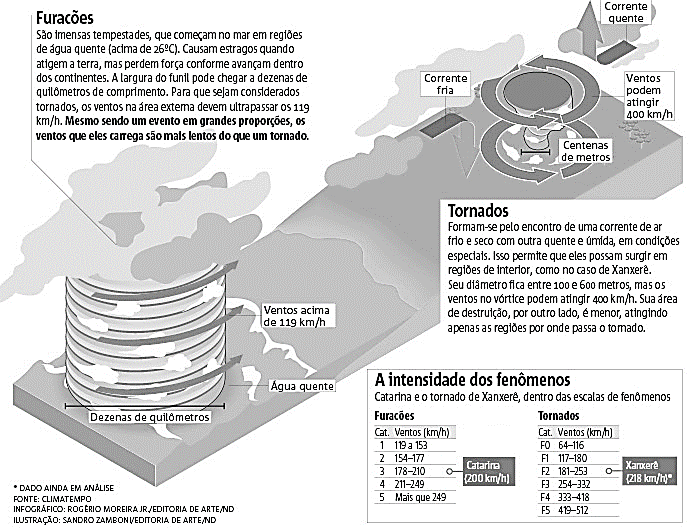 Disponível em: <http://ndonline.com.br/files/images/2015/04/21-04-2015-22-29-27-grafico.jpg >. Acesso em: 25 nov. 2016. Quando furacões e tornados surgem nos noticiários, as notícias não são boas. Os seus fortíssimos ventos são capazes de derrubar árvores e casas, arrastar pessoas e animais, destruir cidades inteiras e deixar um grande rastro de destruição. Contudo, existem semelhanças e diferenças entre os dois fenômenos, tais como:A) a capacidade de destruição dos furacões e dos tornados aumenta com a velocidade dos ventos.B) a maior intensidade dos furacões e dos tornados acontece na região equatorial da Terra. C) os furacões surgem nas áreas continentais e os tornados nas áreas oceânicas.D) os furacões são mais destruidores do que os tornados, pois abrangem uma área maior.Analise o infográfico a seguir. Disponível em: <http://ndonline.com.br/files/images/2015/04/21-04-2015-22-29-27-grafico.jpg >. Acesso em: 25 nov. 2016. Quando furacões e tornados surgem nos noticiários, as notícias não são boas. Os seus fortíssimos ventos são capazes de derrubar árvores e casas, arrastar pessoas e animais, destruir cidades inteiras e deixar um grande rastro de destruição. Contudo, existem semelhanças e diferenças entre os dois fenômenos, tais como:A) a capacidade de destruição dos furacões e dos tornados aumenta com a velocidade dos ventos.B) a maior intensidade dos furacões e dos tornados acontece na região equatorial da Terra. C) os furacões surgem nas áreas continentais e os tornados nas áreas oceânicas.D) os furacões são mais destruidores do que os tornados, pois abrangem uma área maior.Analise o infográfico a seguir. Disponível em: <http://ndonline.com.br/files/images/2015/04/21-04-2015-22-29-27-grafico.jpg >. Acesso em: 25 nov. 2016. Quando furacões e tornados surgem nos noticiários, as notícias não são boas. Os seus fortíssimos ventos são capazes de derrubar árvores e casas, arrastar pessoas e animais, destruir cidades inteiras e deixar um grande rastro de destruição. Contudo, existem semelhanças e diferenças entre os dois fenômenos, tais como:A) a capacidade de destruição dos furacões e dos tornados aumenta com a velocidade dos ventos.B) a maior intensidade dos furacões e dos tornados acontece na região equatorial da Terra. C) os furacões surgem nas áreas continentais e os tornados nas áreas oceânicas.D) os furacões são mais destruidores do que os tornados, pois abrangem uma área maior.Analise o infográfico a seguir. Disponível em: <http://ndonline.com.br/files/images/2015/04/21-04-2015-22-29-27-grafico.jpg >. Acesso em: 25 nov. 2016. Quando furacões e tornados surgem nos noticiários, as notícias não são boas. Os seus fortíssimos ventos são capazes de derrubar árvores e casas, arrastar pessoas e animais, destruir cidades inteiras e deixar um grande rastro de destruição. Contudo, existem semelhanças e diferenças entre os dois fenômenos, tais como:A) a capacidade de destruição dos furacões e dos tornados aumenta com a velocidade dos ventos.B) a maior intensidade dos furacões e dos tornados acontece na região equatorial da Terra. C) os furacões surgem nas áreas continentais e os tornados nas áreas oceânicas.D) os furacões são mais destruidores do que os tornados, pois abrangem uma área maior.Analise o infográfico a seguir. Disponível em: <http://ndonline.com.br/files/images/2015/04/21-04-2015-22-29-27-grafico.jpg >. Acesso em: 25 nov. 2016. Quando furacões e tornados surgem nos noticiários, as notícias não são boas. Os seus fortíssimos ventos são capazes de derrubar árvores e casas, arrastar pessoas e animais, destruir cidades inteiras e deixar um grande rastro de destruição. Contudo, existem semelhanças e diferenças entre os dois fenômenos, tais como:A) a capacidade de destruição dos furacões e dos tornados aumenta com a velocidade dos ventos.B) a maior intensidade dos furacões e dos tornados acontece na região equatorial da Terra. C) os furacões surgem nas áreas continentais e os tornados nas áreas oceânicas.D) os furacões são mais destruidores do que os tornados, pois abrangem uma área maior.Analise o infográfico a seguir. Disponível em: <http://ndonline.com.br/files/images/2015/04/21-04-2015-22-29-27-grafico.jpg >. Acesso em: 25 nov. 2016. Quando furacões e tornados surgem nos noticiários, as notícias não são boas. Os seus fortíssimos ventos são capazes de derrubar árvores e casas, arrastar pessoas e animais, destruir cidades inteiras e deixar um grande rastro de destruição. Contudo, existem semelhanças e diferenças entre os dois fenômenos, tais como:A) a capacidade de destruição dos furacões e dos tornados aumenta com a velocidade dos ventos.B) a maior intensidade dos furacões e dos tornados acontece na região equatorial da Terra. C) os furacões surgem nas áreas continentais e os tornados nas áreas oceânicas.D) os furacões são mais destruidores do que os tornados, pois abrangem uma área maior.Analise o infográfico a seguir. Disponível em: <http://ndonline.com.br/files/images/2015/04/21-04-2015-22-29-27-grafico.jpg >. Acesso em: 25 nov. 2016. Quando furacões e tornados surgem nos noticiários, as notícias não são boas. Os seus fortíssimos ventos são capazes de derrubar árvores e casas, arrastar pessoas e animais, destruir cidades inteiras e deixar um grande rastro de destruição. Contudo, existem semelhanças e diferenças entre os dois fenômenos, tais como:A) a capacidade de destruição dos furacões e dos tornados aumenta com a velocidade dos ventos.B) a maior intensidade dos furacões e dos tornados acontece na região equatorial da Terra. C) os furacões surgem nas áreas continentais e os tornados nas áreas oceânicas.D) os furacões são mais destruidores do que os tornados, pois abrangem uma área maior.Analise o infográfico a seguir. Disponível em: <http://ndonline.com.br/files/images/2015/04/21-04-2015-22-29-27-grafico.jpg >. Acesso em: 25 nov. 2016. Quando furacões e tornados surgem nos noticiários, as notícias não são boas. Os seus fortíssimos ventos são capazes de derrubar árvores e casas, arrastar pessoas e animais, destruir cidades inteiras e deixar um grande rastro de destruição. Contudo, existem semelhanças e diferenças entre os dois fenômenos, tais como:A) a capacidade de destruição dos furacões e dos tornados aumenta com a velocidade dos ventos.B) a maior intensidade dos furacões e dos tornados acontece na região equatorial da Terra. C) os furacões surgem nas áreas continentais e os tornados nas áreas oceânicas.D) os furacões são mais destruidores do que os tornados, pois abrangem uma área maior.Analise o infográfico a seguir. Disponível em: <http://ndonline.com.br/files/images/2015/04/21-04-2015-22-29-27-grafico.jpg >. Acesso em: 25 nov. 2016. Quando furacões e tornados surgem nos noticiários, as notícias não são boas. Os seus fortíssimos ventos são capazes de derrubar árvores e casas, arrastar pessoas e animais, destruir cidades inteiras e deixar um grande rastro de destruição. Contudo, existem semelhanças e diferenças entre os dois fenômenos, tais como:A) a capacidade de destruição dos furacões e dos tornados aumenta com a velocidade dos ventos.B) a maior intensidade dos furacões e dos tornados acontece na região equatorial da Terra. C) os furacões surgem nas áreas continentais e os tornados nas áreas oceânicas.D) os furacões são mais destruidores do que os tornados, pois abrangem uma área maior.Analise o infográfico a seguir. Disponível em: <http://ndonline.com.br/files/images/2015/04/21-04-2015-22-29-27-grafico.jpg >. Acesso em: 25 nov. 2016. Quando furacões e tornados surgem nos noticiários, as notícias não são boas. Os seus fortíssimos ventos são capazes de derrubar árvores e casas, arrastar pessoas e animais, destruir cidades inteiras e deixar um grande rastro de destruição. Contudo, existem semelhanças e diferenças entre os dois fenômenos, tais como:A) a capacidade de destruição dos furacões e dos tornados aumenta com a velocidade dos ventos.B) a maior intensidade dos furacões e dos tornados acontece na região equatorial da Terra. C) os furacões surgem nas áreas continentais e os tornados nas áreas oceânicas.D) os furacões são mais destruidores do que os tornados, pois abrangem uma área maior.Gabarito ComentadoQuestão 13Disciplina: GeografiaDisciplina: GeografiaDisciplina: GeografiaAno: 8ºAno: 8ºNível de dificuldade: Difícil Nível de dificuldade: Difícil A) Alternativa correta. Tanto tornados quanto furacões são muito destruidores, mas a capacidade destrutiva desses dois ventos ciclônicos aumenta com a velocidade dos ventos conforme tabela colocada na imagem. B) Alternativa incorreta. Os tornados e os furacões são ventos ciclones que acontecem em áreas de climas mais temperados da Terra. C) Alternativa incorreta. É o contrário. Os tornados são mais frequentes nos continentes, e os furacões são, inicialmente, oceânicos. D) Alternativa incorreta. Os dois fenômenos são destruidores. A diferença entre os dois é a intensidade dos ventos. A abrangência de um furacão pode ser maior, mas quando um tornado toca o solo, a sua capacidade destrutiva é imensa. A) Alternativa correta. Tanto tornados quanto furacões são muito destruidores, mas a capacidade destrutiva desses dois ventos ciclônicos aumenta com a velocidade dos ventos conforme tabela colocada na imagem. B) Alternativa incorreta. Os tornados e os furacões são ventos ciclones que acontecem em áreas de climas mais temperados da Terra. C) Alternativa incorreta. É o contrário. Os tornados são mais frequentes nos continentes, e os furacões são, inicialmente, oceânicos. D) Alternativa incorreta. Os dois fenômenos são destruidores. A diferença entre os dois é a intensidade dos ventos. A abrangência de um furacão pode ser maior, mas quando um tornado toca o solo, a sua capacidade destrutiva é imensa. A) Alternativa correta. Tanto tornados quanto furacões são muito destruidores, mas a capacidade destrutiva desses dois ventos ciclônicos aumenta com a velocidade dos ventos conforme tabela colocada na imagem. B) Alternativa incorreta. Os tornados e os furacões são ventos ciclones que acontecem em áreas de climas mais temperados da Terra. C) Alternativa incorreta. É o contrário. Os tornados são mais frequentes nos continentes, e os furacões são, inicialmente, oceânicos. D) Alternativa incorreta. Os dois fenômenos são destruidores. A diferença entre os dois é a intensidade dos ventos. A abrangência de um furacão pode ser maior, mas quando um tornado toca o solo, a sua capacidade destrutiva é imensa. A) Alternativa correta. Tanto tornados quanto furacões são muito destruidores, mas a capacidade destrutiva desses dois ventos ciclônicos aumenta com a velocidade dos ventos conforme tabela colocada na imagem. B) Alternativa incorreta. Os tornados e os furacões são ventos ciclones que acontecem em áreas de climas mais temperados da Terra. C) Alternativa incorreta. É o contrário. Os tornados são mais frequentes nos continentes, e os furacões são, inicialmente, oceânicos. D) Alternativa incorreta. Os dois fenômenos são destruidores. A diferença entre os dois é a intensidade dos ventos. A abrangência de um furacão pode ser maior, mas quando um tornado toca o solo, a sua capacidade destrutiva é imensa. A) Alternativa correta. Tanto tornados quanto furacões são muito destruidores, mas a capacidade destrutiva desses dois ventos ciclônicos aumenta com a velocidade dos ventos conforme tabela colocada na imagem. B) Alternativa incorreta. Os tornados e os furacões são ventos ciclones que acontecem em áreas de climas mais temperados da Terra. C) Alternativa incorreta. É o contrário. Os tornados são mais frequentes nos continentes, e os furacões são, inicialmente, oceânicos. D) Alternativa incorreta. Os dois fenômenos são destruidores. A diferença entre os dois é a intensidade dos ventos. A abrangência de um furacão pode ser maior, mas quando um tornado toca o solo, a sua capacidade destrutiva é imensa. A) Alternativa correta. Tanto tornados quanto furacões são muito destruidores, mas a capacidade destrutiva desses dois ventos ciclônicos aumenta com a velocidade dos ventos conforme tabela colocada na imagem. B) Alternativa incorreta. Os tornados e os furacões são ventos ciclones que acontecem em áreas de climas mais temperados da Terra. C) Alternativa incorreta. É o contrário. Os tornados são mais frequentes nos continentes, e os furacões são, inicialmente, oceânicos. D) Alternativa incorreta. Os dois fenômenos são destruidores. A diferença entre os dois é a intensidade dos ventos. A abrangência de um furacão pode ser maior, mas quando um tornado toca o solo, a sua capacidade destrutiva é imensa. A) Alternativa correta. Tanto tornados quanto furacões são muito destruidores, mas a capacidade destrutiva desses dois ventos ciclônicos aumenta com a velocidade dos ventos conforme tabela colocada na imagem. B) Alternativa incorreta. Os tornados e os furacões são ventos ciclones que acontecem em áreas de climas mais temperados da Terra. C) Alternativa incorreta. É o contrário. Os tornados são mais frequentes nos continentes, e os furacões são, inicialmente, oceânicos. D) Alternativa incorreta. Os dois fenômenos são destruidores. A diferença entre os dois é a intensidade dos ventos. A abrangência de um furacão pode ser maior, mas quando um tornado toca o solo, a sua capacidade destrutiva é imensa. A) Alternativa correta. Tanto tornados quanto furacões são muito destruidores, mas a capacidade destrutiva desses dois ventos ciclônicos aumenta com a velocidade dos ventos conforme tabela colocada na imagem. B) Alternativa incorreta. Os tornados e os furacões são ventos ciclones que acontecem em áreas de climas mais temperados da Terra. C) Alternativa incorreta. É o contrário. Os tornados são mais frequentes nos continentes, e os furacões são, inicialmente, oceânicos. D) Alternativa incorreta. Os dois fenômenos são destruidores. A diferença entre os dois é a intensidade dos ventos. A abrangência de um furacão pode ser maior, mas quando um tornado toca o solo, a sua capacidade destrutiva é imensa. A) Alternativa correta. Tanto tornados quanto furacões são muito destruidores, mas a capacidade destrutiva desses dois ventos ciclônicos aumenta com a velocidade dos ventos conforme tabela colocada na imagem. B) Alternativa incorreta. Os tornados e os furacões são ventos ciclones que acontecem em áreas de climas mais temperados da Terra. C) Alternativa incorreta. É o contrário. Os tornados são mais frequentes nos continentes, e os furacões são, inicialmente, oceânicos. D) Alternativa incorreta. Os dois fenômenos são destruidores. A diferença entre os dois é a intensidade dos ventos. A abrangência de um furacão pode ser maior, mas quando um tornado toca o solo, a sua capacidade destrutiva é imensa. BANCO DE QUESTÕESBANCO DE QUESTÕESBANCO DE QUESTÕESDisciplina: Geografia Disciplina: Geografia Disciplina: Geografia Disciplina: Geografia Ano: 8ºAno: 8ºAno: 8ºNível de dificuldade: Fácil Competência: Compreender e analisar a organização do território brasileiro e mundial e as novas territorialidades do espaço geográfico enfocando as formas visíveis e concretas do espaço atual e do tempo histórico em um contexto político econômico.Habilidade: Analisar as grandes transformações econômicas ao longo do tempo e do espaço, provocadas pelas alterações no processo produtivo.Competência: Compreender e analisar a organização do território brasileiro e mundial e as novas territorialidades do espaço geográfico enfocando as formas visíveis e concretas do espaço atual e do tempo histórico em um contexto político econômico.Habilidade: Analisar as grandes transformações econômicas ao longo do tempo e do espaço, provocadas pelas alterações no processo produtivo.Competência: Compreender e analisar a organização do território brasileiro e mundial e as novas territorialidades do espaço geográfico enfocando as formas visíveis e concretas do espaço atual e do tempo histórico em um contexto político econômico.Habilidade: Analisar as grandes transformações econômicas ao longo do tempo e do espaço, provocadas pelas alterações no processo produtivo.Competência: Compreender e analisar a organização do território brasileiro e mundial e as novas territorialidades do espaço geográfico enfocando as formas visíveis e concretas do espaço atual e do tempo histórico em um contexto político econômico.Habilidade: Analisar as grandes transformações econômicas ao longo do tempo e do espaço, provocadas pelas alterações no processo produtivo.Competência: Compreender e analisar a organização do território brasileiro e mundial e as novas territorialidades do espaço geográfico enfocando as formas visíveis e concretas do espaço atual e do tempo histórico em um contexto político econômico.Habilidade: Analisar as grandes transformações econômicas ao longo do tempo e do espaço, provocadas pelas alterações no processo produtivo.Competência: Compreender e analisar a organização do território brasileiro e mundial e as novas territorialidades do espaço geográfico enfocando as formas visíveis e concretas do espaço atual e do tempo histórico em um contexto político econômico.Habilidade: Analisar as grandes transformações econômicas ao longo do tempo e do espaço, provocadas pelas alterações no processo produtivo.Competência: Compreender e analisar a organização do território brasileiro e mundial e as novas territorialidades do espaço geográfico enfocando as formas visíveis e concretas do espaço atual e do tempo histórico em um contexto político econômico.Habilidade: Analisar as grandes transformações econômicas ao longo do tempo e do espaço, provocadas pelas alterações no processo produtivo.Competência: Compreender e analisar a organização do território brasileiro e mundial e as novas territorialidades do espaço geográfico enfocando as formas visíveis e concretas do espaço atual e do tempo histórico em um contexto político econômico.Habilidade: Analisar as grandes transformações econômicas ao longo do tempo e do espaço, provocadas pelas alterações no processo produtivo.Competência: Compreender e analisar a organização do território brasileiro e mundial e as novas territorialidades do espaço geográfico enfocando as formas visíveis e concretas do espaço atual e do tempo histórico em um contexto político econômico.Habilidade: Analisar as grandes transformações econômicas ao longo do tempo e do espaço, provocadas pelas alterações no processo produtivo.Competência: Compreender e analisar a organização do território brasileiro e mundial e as novas territorialidades do espaço geográfico enfocando as formas visíveis e concretas do espaço atual e do tempo histórico em um contexto político econômico.Habilidade: Analisar as grandes transformações econômicas ao longo do tempo e do espaço, provocadas pelas alterações no processo produtivo.Competência: Compreender e analisar a organização do território brasileiro e mundial e as novas territorialidades do espaço geográfico enfocando as formas visíveis e concretas do espaço atual e do tempo histórico em um contexto político econômico.Habilidade: Analisar as grandes transformações econômicas ao longo do tempo e do espaço, provocadas pelas alterações no processo produtivo.Tema/conteúdo: Américas: A construção do território – Unidade 2 – Capítulo 5 – Livro 1 2017.Questão 14 – Gabarito: ATema/conteúdo: Américas: A construção do território – Unidade 2 – Capítulo 5 – Livro 1 2017.Questão 14 – Gabarito: ATema/conteúdo: Américas: A construção do território – Unidade 2 – Capítulo 5 – Livro 1 2017.Questão 14 – Gabarito: ATema/conteúdo: Américas: A construção do território – Unidade 2 – Capítulo 5 – Livro 1 2017.Questão 14 – Gabarito: ATema/conteúdo: Américas: A construção do território – Unidade 2 – Capítulo 5 – Livro 1 2017.Questão 14 – Gabarito: ATema/conteúdo: Américas: A construção do território – Unidade 2 – Capítulo 5 – Livro 1 2017.Questão 14 – Gabarito: ATema/conteúdo: Américas: A construção do território – Unidade 2 – Capítulo 5 – Livro 1 2017.Questão 14 – Gabarito: ATema/conteúdo: Américas: A construção do território – Unidade 2 – Capítulo 5 – Livro 1 2017.Questão 14 – Gabarito: ATema/conteúdo: Américas: A construção do território – Unidade 2 – Capítulo 5 – Livro 1 2017.Questão 14 – Gabarito: ATema/conteúdo: Américas: A construção do território – Unidade 2 – Capítulo 5 – Livro 1 2017.Questão 14 – Gabarito: ATema/conteúdo: Américas: A construção do território – Unidade 2 – Capítulo 5 – Livro 1 2017.Questão 14 – Gabarito: ALeia a tabela e o gráfico a seguir.Beneficios do processo de internacionalização para as empresas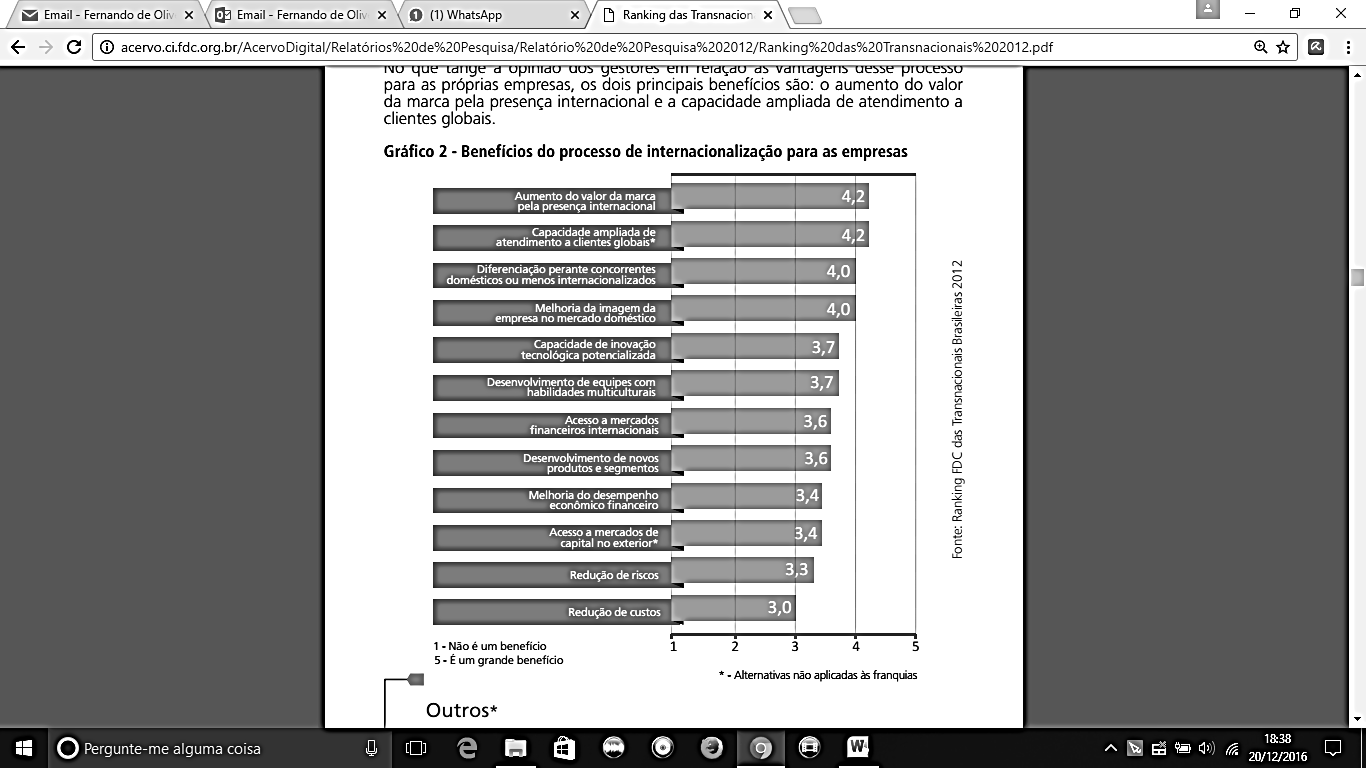 Disponível em: < http://acervo.ci.fdc.org.br/AcervoDigital/Relat%C3%B3rios%20de%20Pesquisa/Relat%C3%B3rio%20de%20Pesquisa%202012/Ranking%20das%20Transnacionais%202012.pdf>. Acesso em: 25 nov. 2016. Ao se internacionalizar, uma empresa brasileira A) amplia seus mercados em escala mundial.B) diminui seus custos de produção.C) reduz a sua quantidade de trabalhadores.D) simplifica a sua logística de transporte. Leia a tabela e o gráfico a seguir.Beneficios do processo de internacionalização para as empresasDisponível em: < http://acervo.ci.fdc.org.br/AcervoDigital/Relat%C3%B3rios%20de%20Pesquisa/Relat%C3%B3rio%20de%20Pesquisa%202012/Ranking%20das%20Transnacionais%202012.pdf>. Acesso em: 25 nov. 2016. Ao se internacionalizar, uma empresa brasileira A) amplia seus mercados em escala mundial.B) diminui seus custos de produção.C) reduz a sua quantidade de trabalhadores.D) simplifica a sua logística de transporte. Leia a tabela e o gráfico a seguir.Beneficios do processo de internacionalização para as empresasDisponível em: < http://acervo.ci.fdc.org.br/AcervoDigital/Relat%C3%B3rios%20de%20Pesquisa/Relat%C3%B3rio%20de%20Pesquisa%202012/Ranking%20das%20Transnacionais%202012.pdf>. Acesso em: 25 nov. 2016. Ao se internacionalizar, uma empresa brasileira A) amplia seus mercados em escala mundial.B) diminui seus custos de produção.C) reduz a sua quantidade de trabalhadores.D) simplifica a sua logística de transporte. Leia a tabela e o gráfico a seguir.Beneficios do processo de internacionalização para as empresasDisponível em: < http://acervo.ci.fdc.org.br/AcervoDigital/Relat%C3%B3rios%20de%20Pesquisa/Relat%C3%B3rio%20de%20Pesquisa%202012/Ranking%20das%20Transnacionais%202012.pdf>. Acesso em: 25 nov. 2016. Ao se internacionalizar, uma empresa brasileira A) amplia seus mercados em escala mundial.B) diminui seus custos de produção.C) reduz a sua quantidade de trabalhadores.D) simplifica a sua logística de transporte. Leia a tabela e o gráfico a seguir.Beneficios do processo de internacionalização para as empresasDisponível em: < http://acervo.ci.fdc.org.br/AcervoDigital/Relat%C3%B3rios%20de%20Pesquisa/Relat%C3%B3rio%20de%20Pesquisa%202012/Ranking%20das%20Transnacionais%202012.pdf>. Acesso em: 25 nov. 2016. Ao se internacionalizar, uma empresa brasileira A) amplia seus mercados em escala mundial.B) diminui seus custos de produção.C) reduz a sua quantidade de trabalhadores.D) simplifica a sua logística de transporte. Leia a tabela e o gráfico a seguir.Beneficios do processo de internacionalização para as empresasDisponível em: < http://acervo.ci.fdc.org.br/AcervoDigital/Relat%C3%B3rios%20de%20Pesquisa/Relat%C3%B3rio%20de%20Pesquisa%202012/Ranking%20das%20Transnacionais%202012.pdf>. Acesso em: 25 nov. 2016. Ao se internacionalizar, uma empresa brasileira A) amplia seus mercados em escala mundial.B) diminui seus custos de produção.C) reduz a sua quantidade de trabalhadores.D) simplifica a sua logística de transporte. Leia a tabela e o gráfico a seguir.Beneficios do processo de internacionalização para as empresasDisponível em: < http://acervo.ci.fdc.org.br/AcervoDigital/Relat%C3%B3rios%20de%20Pesquisa/Relat%C3%B3rio%20de%20Pesquisa%202012/Ranking%20das%20Transnacionais%202012.pdf>. Acesso em: 25 nov. 2016. Ao se internacionalizar, uma empresa brasileira A) amplia seus mercados em escala mundial.B) diminui seus custos de produção.C) reduz a sua quantidade de trabalhadores.D) simplifica a sua logística de transporte. Leia a tabela e o gráfico a seguir.Beneficios do processo de internacionalização para as empresasDisponível em: < http://acervo.ci.fdc.org.br/AcervoDigital/Relat%C3%B3rios%20de%20Pesquisa/Relat%C3%B3rio%20de%20Pesquisa%202012/Ranking%20das%20Transnacionais%202012.pdf>. Acesso em: 25 nov. 2016. Ao se internacionalizar, uma empresa brasileira A) amplia seus mercados em escala mundial.B) diminui seus custos de produção.C) reduz a sua quantidade de trabalhadores.D) simplifica a sua logística de transporte. Leia a tabela e o gráfico a seguir.Beneficios do processo de internacionalização para as empresasDisponível em: < http://acervo.ci.fdc.org.br/AcervoDigital/Relat%C3%B3rios%20de%20Pesquisa/Relat%C3%B3rio%20de%20Pesquisa%202012/Ranking%20das%20Transnacionais%202012.pdf>. Acesso em: 25 nov. 2016. Ao se internacionalizar, uma empresa brasileira A) amplia seus mercados em escala mundial.B) diminui seus custos de produção.C) reduz a sua quantidade de trabalhadores.D) simplifica a sua logística de transporte. Leia a tabela e o gráfico a seguir.Beneficios do processo de internacionalização para as empresasDisponível em: < http://acervo.ci.fdc.org.br/AcervoDigital/Relat%C3%B3rios%20de%20Pesquisa/Relat%C3%B3rio%20de%20Pesquisa%202012/Ranking%20das%20Transnacionais%202012.pdf>. Acesso em: 25 nov. 2016. Ao se internacionalizar, uma empresa brasileira A) amplia seus mercados em escala mundial.B) diminui seus custos de produção.C) reduz a sua quantidade de trabalhadores.D) simplifica a sua logística de transporte. Leia a tabela e o gráfico a seguir.Beneficios do processo de internacionalização para as empresasDisponível em: < http://acervo.ci.fdc.org.br/AcervoDigital/Relat%C3%B3rios%20de%20Pesquisa/Relat%C3%B3rio%20de%20Pesquisa%202012/Ranking%20das%20Transnacionais%202012.pdf>. Acesso em: 25 nov. 2016. Ao se internacionalizar, uma empresa brasileira A) amplia seus mercados em escala mundial.B) diminui seus custos de produção.C) reduz a sua quantidade de trabalhadores.D) simplifica a sua logística de transporte. Gabarito ComentadoQuestão 14Questão 14Disciplina: Geografia Ano: 8ºAno: 8ºAno: 8ºAno: 8ºNível de dificuldade: Fácil Nível de dificuldade: Fácil Nível de dificuldade: Fácil A) Alternativa correta. A internacionalização de uma empresa, como o Instituto Brasileiro de Opinião Pública e Estatística-IBOPE-que está se expandindo para a Europa e Estados Unidos, amplia acentuadamente, o mercado de atuação, pois terá mais clientes em várias partes do mundo. B) Alternativa incorreta. Se uma empresa tem mais filiais, consequentemente, terá mais custos de operação e produção, pois terá que administrar mais empregados e a logística de seu funcionamento.C) Alternativa incorreta. A expansão de produção de uma empresa que se internacionaliza exige um aumento de trabalhadores, pois terá que administrar mais escritórios pelo mundo. D) Alternativa incorreta. A logística de transporte terá que ser ampliada, pois os produtos ganharão mais mercado. A) Alternativa correta. A internacionalização de uma empresa, como o Instituto Brasileiro de Opinião Pública e Estatística-IBOPE-que está se expandindo para a Europa e Estados Unidos, amplia acentuadamente, o mercado de atuação, pois terá mais clientes em várias partes do mundo. B) Alternativa incorreta. Se uma empresa tem mais filiais, consequentemente, terá mais custos de operação e produção, pois terá que administrar mais empregados e a logística de seu funcionamento.C) Alternativa incorreta. A expansão de produção de uma empresa que se internacionaliza exige um aumento de trabalhadores, pois terá que administrar mais escritórios pelo mundo. D) Alternativa incorreta. A logística de transporte terá que ser ampliada, pois os produtos ganharão mais mercado. A) Alternativa correta. A internacionalização de uma empresa, como o Instituto Brasileiro de Opinião Pública e Estatística-IBOPE-que está se expandindo para a Europa e Estados Unidos, amplia acentuadamente, o mercado de atuação, pois terá mais clientes em várias partes do mundo. B) Alternativa incorreta. Se uma empresa tem mais filiais, consequentemente, terá mais custos de operação e produção, pois terá que administrar mais empregados e a logística de seu funcionamento.C) Alternativa incorreta. A expansão de produção de uma empresa que se internacionaliza exige um aumento de trabalhadores, pois terá que administrar mais escritórios pelo mundo. D) Alternativa incorreta. A logística de transporte terá que ser ampliada, pois os produtos ganharão mais mercado. A) Alternativa correta. A internacionalização de uma empresa, como o Instituto Brasileiro de Opinião Pública e Estatística-IBOPE-que está se expandindo para a Europa e Estados Unidos, amplia acentuadamente, o mercado de atuação, pois terá mais clientes em várias partes do mundo. B) Alternativa incorreta. Se uma empresa tem mais filiais, consequentemente, terá mais custos de operação e produção, pois terá que administrar mais empregados e a logística de seu funcionamento.C) Alternativa incorreta. A expansão de produção de uma empresa que se internacionaliza exige um aumento de trabalhadores, pois terá que administrar mais escritórios pelo mundo. D) Alternativa incorreta. A logística de transporte terá que ser ampliada, pois os produtos ganharão mais mercado. A) Alternativa correta. A internacionalização de uma empresa, como o Instituto Brasileiro de Opinião Pública e Estatística-IBOPE-que está se expandindo para a Europa e Estados Unidos, amplia acentuadamente, o mercado de atuação, pois terá mais clientes em várias partes do mundo. B) Alternativa incorreta. Se uma empresa tem mais filiais, consequentemente, terá mais custos de operação e produção, pois terá que administrar mais empregados e a logística de seu funcionamento.C) Alternativa incorreta. A expansão de produção de uma empresa que se internacionaliza exige um aumento de trabalhadores, pois terá que administrar mais escritórios pelo mundo. D) Alternativa incorreta. A logística de transporte terá que ser ampliada, pois os produtos ganharão mais mercado. A) Alternativa correta. A internacionalização de uma empresa, como o Instituto Brasileiro de Opinião Pública e Estatística-IBOPE-que está se expandindo para a Europa e Estados Unidos, amplia acentuadamente, o mercado de atuação, pois terá mais clientes em várias partes do mundo. B) Alternativa incorreta. Se uma empresa tem mais filiais, consequentemente, terá mais custos de operação e produção, pois terá que administrar mais empregados e a logística de seu funcionamento.C) Alternativa incorreta. A expansão de produção de uma empresa que se internacionaliza exige um aumento de trabalhadores, pois terá que administrar mais escritórios pelo mundo. D) Alternativa incorreta. A logística de transporte terá que ser ampliada, pois os produtos ganharão mais mercado. A) Alternativa correta. A internacionalização de uma empresa, como o Instituto Brasileiro de Opinião Pública e Estatística-IBOPE-que está se expandindo para a Europa e Estados Unidos, amplia acentuadamente, o mercado de atuação, pois terá mais clientes em várias partes do mundo. B) Alternativa incorreta. Se uma empresa tem mais filiais, consequentemente, terá mais custos de operação e produção, pois terá que administrar mais empregados e a logística de seu funcionamento.C) Alternativa incorreta. A expansão de produção de uma empresa que se internacionaliza exige um aumento de trabalhadores, pois terá que administrar mais escritórios pelo mundo. D) Alternativa incorreta. A logística de transporte terá que ser ampliada, pois os produtos ganharão mais mercado. A) Alternativa correta. A internacionalização de uma empresa, como o Instituto Brasileiro de Opinião Pública e Estatística-IBOPE-que está se expandindo para a Europa e Estados Unidos, amplia acentuadamente, o mercado de atuação, pois terá mais clientes em várias partes do mundo. B) Alternativa incorreta. Se uma empresa tem mais filiais, consequentemente, terá mais custos de operação e produção, pois terá que administrar mais empregados e a logística de seu funcionamento.C) Alternativa incorreta. A expansão de produção de uma empresa que se internacionaliza exige um aumento de trabalhadores, pois terá que administrar mais escritórios pelo mundo. D) Alternativa incorreta. A logística de transporte terá que ser ampliada, pois os produtos ganharão mais mercado. A) Alternativa correta. A internacionalização de uma empresa, como o Instituto Brasileiro de Opinião Pública e Estatística-IBOPE-que está se expandindo para a Europa e Estados Unidos, amplia acentuadamente, o mercado de atuação, pois terá mais clientes em várias partes do mundo. B) Alternativa incorreta. Se uma empresa tem mais filiais, consequentemente, terá mais custos de operação e produção, pois terá que administrar mais empregados e a logística de seu funcionamento.C) Alternativa incorreta. A expansão de produção de uma empresa que se internacionaliza exige um aumento de trabalhadores, pois terá que administrar mais escritórios pelo mundo. D) Alternativa incorreta. A logística de transporte terá que ser ampliada, pois os produtos ganharão mais mercado. A) Alternativa correta. A internacionalização de uma empresa, como o Instituto Brasileiro de Opinião Pública e Estatística-IBOPE-que está se expandindo para a Europa e Estados Unidos, amplia acentuadamente, o mercado de atuação, pois terá mais clientes em várias partes do mundo. B) Alternativa incorreta. Se uma empresa tem mais filiais, consequentemente, terá mais custos de operação e produção, pois terá que administrar mais empregados e a logística de seu funcionamento.C) Alternativa incorreta. A expansão de produção de uma empresa que se internacionaliza exige um aumento de trabalhadores, pois terá que administrar mais escritórios pelo mundo. D) Alternativa incorreta. A logística de transporte terá que ser ampliada, pois os produtos ganharão mais mercado. A) Alternativa correta. A internacionalização de uma empresa, como o Instituto Brasileiro de Opinião Pública e Estatística-IBOPE-que está se expandindo para a Europa e Estados Unidos, amplia acentuadamente, o mercado de atuação, pois terá mais clientes em várias partes do mundo. B) Alternativa incorreta. Se uma empresa tem mais filiais, consequentemente, terá mais custos de operação e produção, pois terá que administrar mais empregados e a logística de seu funcionamento.C) Alternativa incorreta. A expansão de produção de uma empresa que se internacionaliza exige um aumento de trabalhadores, pois terá que administrar mais escritórios pelo mundo. D) Alternativa incorreta. A logística de transporte terá que ser ampliada, pois os produtos ganharão mais mercado. BANCO DE QUESTÕES BANCO DE QUESTÕES Disciplina: Geografia Disciplina: Geografia Disciplina: Geografia Disciplina: Geografia Ano: 8°Ano: 8°Ano: 8°Nível de dificuldade: DifícilNível de dificuldade: DifícilCompetência: Compreender as transformações dos espaços geográficos como produto das relações socioeconômicas e culturais de poder. Habilidade: Identificar os significados histórico-geográficos das relações de poder entre as nações.Competência: Compreender as transformações dos espaços geográficos como produto das relações socioeconômicas e culturais de poder. Habilidade: Identificar os significados histórico-geográficos das relações de poder entre as nações.Competência: Compreender as transformações dos espaços geográficos como produto das relações socioeconômicas e culturais de poder. Habilidade: Identificar os significados histórico-geográficos das relações de poder entre as nações.Competência: Compreender as transformações dos espaços geográficos como produto das relações socioeconômicas e culturais de poder. Habilidade: Identificar os significados histórico-geográficos das relações de poder entre as nações.Competência: Compreender as transformações dos espaços geográficos como produto das relações socioeconômicas e culturais de poder. Habilidade: Identificar os significados histórico-geográficos das relações de poder entre as nações.Competência: Compreender as transformações dos espaços geográficos como produto das relações socioeconômicas e culturais de poder. Habilidade: Identificar os significados histórico-geográficos das relações de poder entre as nações.Competência: Compreender as transformações dos espaços geográficos como produto das relações socioeconômicas e culturais de poder. Habilidade: Identificar os significados histórico-geográficos das relações de poder entre as nações.Competência: Compreender as transformações dos espaços geográficos como produto das relações socioeconômicas e culturais de poder. Habilidade: Identificar os significados histórico-geográficos das relações de poder entre as nações.Competência: Compreender as transformações dos espaços geográficos como produto das relações socioeconômicas e culturais de poder. Habilidade: Identificar os significados histórico-geográficos das relações de poder entre as nações.Competência: Compreender as transformações dos espaços geográficos como produto das relações socioeconômicas e culturais de poder. Habilidade: Identificar os significados histórico-geográficos das relações de poder entre as nações.Competência: Compreender as transformações dos espaços geográficos como produto das relações socioeconômicas e culturais de poder. Habilidade: Identificar os significados histórico-geográficos das relações de poder entre as nações.Tema/conteúdo: Américas: A construção do território – Unidade 2 – Capítulo 5 – Livro 1 2017.Questão 15 – Gabarito: CTema/conteúdo: Américas: A construção do território – Unidade 2 – Capítulo 5 – Livro 1 2017.Questão 15 – Gabarito: CTema/conteúdo: Américas: A construção do território – Unidade 2 – Capítulo 5 – Livro 1 2017.Questão 15 – Gabarito: CTema/conteúdo: Américas: A construção do território – Unidade 2 – Capítulo 5 – Livro 1 2017.Questão 15 – Gabarito: CTema/conteúdo: Américas: A construção do território – Unidade 2 – Capítulo 5 – Livro 1 2017.Questão 15 – Gabarito: CTema/conteúdo: Américas: A construção do território – Unidade 2 – Capítulo 5 – Livro 1 2017.Questão 15 – Gabarito: CTema/conteúdo: Américas: A construção do território – Unidade 2 – Capítulo 5 – Livro 1 2017.Questão 15 – Gabarito: CTema/conteúdo: Américas: A construção do território – Unidade 2 – Capítulo 5 – Livro 1 2017.Questão 15 – Gabarito: CTema/conteúdo: Américas: A construção do território – Unidade 2 – Capítulo 5 – Livro 1 2017.Questão 15 – Gabarito: CTema/conteúdo: Américas: A construção do território – Unidade 2 – Capítulo 5 – Livro 1 2017.Questão 15 – Gabarito: CTema/conteúdo: Américas: A construção do território – Unidade 2 – Capítulo 5 – Livro 1 2017.Questão 15 – Gabarito: CLeia o fragmento da notícia a seguir.O governo do Brasil reagiu às críticas dos Estados Unidos que condenaram o que julgam ser o protecionismo brasileiro. Em protesto à afirmação, o ministro das Relações Exteriores, Antônio Patriota, enviou ontem (20/09/2012) carta ao embaixador Ron Kirk, representante para o Comércio dos Estados Unidos. No texto, o chanceler diz que os norte-americanos são os principais responsáveis pelas barreiras impostas, por exemplo, aos produtos agrícolas brasileiros. “O Brasil tem sido obrigado a enfrentar a valorização artificial de sua moeda e uma enxurrada de mercadorias importadas a preços baixos. Os Estados Unidos têm sido um dos principais beneficiários desta situação”, reage o chanceler. “Preocupa-nos a perspectiva de continuação de subsídios ilegais concedidos à produção agrícola pelos Estados Unidos. ”Disponível em: < http://www.ebc.com.br/2012/09/brasil-reage-as-criticas-dos-estados-unidos-sobre-protecionismo-e-sinaliza-que-vai-recorrer >. Acesso em: 25 nov. 2016 (Fragmento).A reação do governo brasileiro às críticas dos Estados Unidos mostra que o Brasil éfavorecido pelas garantias de preferências no mercado dos Estados Unidos. B) excluído pelo governo dos Estados Unidos quanto à escolha de países importadores.C) prejudicado pela política do governo dos Estados Unidos de apoio ao produtor local.D) rebaixado como país que tem problemas fitossanitários sérios na produção agrícola.  Leia o fragmento da notícia a seguir.O governo do Brasil reagiu às críticas dos Estados Unidos que condenaram o que julgam ser o protecionismo brasileiro. Em protesto à afirmação, o ministro das Relações Exteriores, Antônio Patriota, enviou ontem (20/09/2012) carta ao embaixador Ron Kirk, representante para o Comércio dos Estados Unidos. No texto, o chanceler diz que os norte-americanos são os principais responsáveis pelas barreiras impostas, por exemplo, aos produtos agrícolas brasileiros. “O Brasil tem sido obrigado a enfrentar a valorização artificial de sua moeda e uma enxurrada de mercadorias importadas a preços baixos. Os Estados Unidos têm sido um dos principais beneficiários desta situação”, reage o chanceler. “Preocupa-nos a perspectiva de continuação de subsídios ilegais concedidos à produção agrícola pelos Estados Unidos. ”Disponível em: < http://www.ebc.com.br/2012/09/brasil-reage-as-criticas-dos-estados-unidos-sobre-protecionismo-e-sinaliza-que-vai-recorrer >. Acesso em: 25 nov. 2016 (Fragmento).A reação do governo brasileiro às críticas dos Estados Unidos mostra que o Brasil éfavorecido pelas garantias de preferências no mercado dos Estados Unidos. B) excluído pelo governo dos Estados Unidos quanto à escolha de países importadores.C) prejudicado pela política do governo dos Estados Unidos de apoio ao produtor local.D) rebaixado como país que tem problemas fitossanitários sérios na produção agrícola.  Leia o fragmento da notícia a seguir.O governo do Brasil reagiu às críticas dos Estados Unidos que condenaram o que julgam ser o protecionismo brasileiro. Em protesto à afirmação, o ministro das Relações Exteriores, Antônio Patriota, enviou ontem (20/09/2012) carta ao embaixador Ron Kirk, representante para o Comércio dos Estados Unidos. No texto, o chanceler diz que os norte-americanos são os principais responsáveis pelas barreiras impostas, por exemplo, aos produtos agrícolas brasileiros. “O Brasil tem sido obrigado a enfrentar a valorização artificial de sua moeda e uma enxurrada de mercadorias importadas a preços baixos. Os Estados Unidos têm sido um dos principais beneficiários desta situação”, reage o chanceler. “Preocupa-nos a perspectiva de continuação de subsídios ilegais concedidos à produção agrícola pelos Estados Unidos. ”Disponível em: < http://www.ebc.com.br/2012/09/brasil-reage-as-criticas-dos-estados-unidos-sobre-protecionismo-e-sinaliza-que-vai-recorrer >. Acesso em: 25 nov. 2016 (Fragmento).A reação do governo brasileiro às críticas dos Estados Unidos mostra que o Brasil éfavorecido pelas garantias de preferências no mercado dos Estados Unidos. B) excluído pelo governo dos Estados Unidos quanto à escolha de países importadores.C) prejudicado pela política do governo dos Estados Unidos de apoio ao produtor local.D) rebaixado como país que tem problemas fitossanitários sérios na produção agrícola.  Leia o fragmento da notícia a seguir.O governo do Brasil reagiu às críticas dos Estados Unidos que condenaram o que julgam ser o protecionismo brasileiro. Em protesto à afirmação, o ministro das Relações Exteriores, Antônio Patriota, enviou ontem (20/09/2012) carta ao embaixador Ron Kirk, representante para o Comércio dos Estados Unidos. No texto, o chanceler diz que os norte-americanos são os principais responsáveis pelas barreiras impostas, por exemplo, aos produtos agrícolas brasileiros. “O Brasil tem sido obrigado a enfrentar a valorização artificial de sua moeda e uma enxurrada de mercadorias importadas a preços baixos. Os Estados Unidos têm sido um dos principais beneficiários desta situação”, reage o chanceler. “Preocupa-nos a perspectiva de continuação de subsídios ilegais concedidos à produção agrícola pelos Estados Unidos. ”Disponível em: < http://www.ebc.com.br/2012/09/brasil-reage-as-criticas-dos-estados-unidos-sobre-protecionismo-e-sinaliza-que-vai-recorrer >. Acesso em: 25 nov. 2016 (Fragmento).A reação do governo brasileiro às críticas dos Estados Unidos mostra que o Brasil éfavorecido pelas garantias de preferências no mercado dos Estados Unidos. B) excluído pelo governo dos Estados Unidos quanto à escolha de países importadores.C) prejudicado pela política do governo dos Estados Unidos de apoio ao produtor local.D) rebaixado como país que tem problemas fitossanitários sérios na produção agrícola.  Leia o fragmento da notícia a seguir.O governo do Brasil reagiu às críticas dos Estados Unidos que condenaram o que julgam ser o protecionismo brasileiro. Em protesto à afirmação, o ministro das Relações Exteriores, Antônio Patriota, enviou ontem (20/09/2012) carta ao embaixador Ron Kirk, representante para o Comércio dos Estados Unidos. No texto, o chanceler diz que os norte-americanos são os principais responsáveis pelas barreiras impostas, por exemplo, aos produtos agrícolas brasileiros. “O Brasil tem sido obrigado a enfrentar a valorização artificial de sua moeda e uma enxurrada de mercadorias importadas a preços baixos. Os Estados Unidos têm sido um dos principais beneficiários desta situação”, reage o chanceler. “Preocupa-nos a perspectiva de continuação de subsídios ilegais concedidos à produção agrícola pelos Estados Unidos. ”Disponível em: < http://www.ebc.com.br/2012/09/brasil-reage-as-criticas-dos-estados-unidos-sobre-protecionismo-e-sinaliza-que-vai-recorrer >. Acesso em: 25 nov. 2016 (Fragmento).A reação do governo brasileiro às críticas dos Estados Unidos mostra que o Brasil éfavorecido pelas garantias de preferências no mercado dos Estados Unidos. B) excluído pelo governo dos Estados Unidos quanto à escolha de países importadores.C) prejudicado pela política do governo dos Estados Unidos de apoio ao produtor local.D) rebaixado como país que tem problemas fitossanitários sérios na produção agrícola.  Leia o fragmento da notícia a seguir.O governo do Brasil reagiu às críticas dos Estados Unidos que condenaram o que julgam ser o protecionismo brasileiro. Em protesto à afirmação, o ministro das Relações Exteriores, Antônio Patriota, enviou ontem (20/09/2012) carta ao embaixador Ron Kirk, representante para o Comércio dos Estados Unidos. No texto, o chanceler diz que os norte-americanos são os principais responsáveis pelas barreiras impostas, por exemplo, aos produtos agrícolas brasileiros. “O Brasil tem sido obrigado a enfrentar a valorização artificial de sua moeda e uma enxurrada de mercadorias importadas a preços baixos. Os Estados Unidos têm sido um dos principais beneficiários desta situação”, reage o chanceler. “Preocupa-nos a perspectiva de continuação de subsídios ilegais concedidos à produção agrícola pelos Estados Unidos. ”Disponível em: < http://www.ebc.com.br/2012/09/brasil-reage-as-criticas-dos-estados-unidos-sobre-protecionismo-e-sinaliza-que-vai-recorrer >. Acesso em: 25 nov. 2016 (Fragmento).A reação do governo brasileiro às críticas dos Estados Unidos mostra que o Brasil éfavorecido pelas garantias de preferências no mercado dos Estados Unidos. B) excluído pelo governo dos Estados Unidos quanto à escolha de países importadores.C) prejudicado pela política do governo dos Estados Unidos de apoio ao produtor local.D) rebaixado como país que tem problemas fitossanitários sérios na produção agrícola.  Leia o fragmento da notícia a seguir.O governo do Brasil reagiu às críticas dos Estados Unidos que condenaram o que julgam ser o protecionismo brasileiro. Em protesto à afirmação, o ministro das Relações Exteriores, Antônio Patriota, enviou ontem (20/09/2012) carta ao embaixador Ron Kirk, representante para o Comércio dos Estados Unidos. No texto, o chanceler diz que os norte-americanos são os principais responsáveis pelas barreiras impostas, por exemplo, aos produtos agrícolas brasileiros. “O Brasil tem sido obrigado a enfrentar a valorização artificial de sua moeda e uma enxurrada de mercadorias importadas a preços baixos. Os Estados Unidos têm sido um dos principais beneficiários desta situação”, reage o chanceler. “Preocupa-nos a perspectiva de continuação de subsídios ilegais concedidos à produção agrícola pelos Estados Unidos. ”Disponível em: < http://www.ebc.com.br/2012/09/brasil-reage-as-criticas-dos-estados-unidos-sobre-protecionismo-e-sinaliza-que-vai-recorrer >. Acesso em: 25 nov. 2016 (Fragmento).A reação do governo brasileiro às críticas dos Estados Unidos mostra que o Brasil éfavorecido pelas garantias de preferências no mercado dos Estados Unidos. B) excluído pelo governo dos Estados Unidos quanto à escolha de países importadores.C) prejudicado pela política do governo dos Estados Unidos de apoio ao produtor local.D) rebaixado como país que tem problemas fitossanitários sérios na produção agrícola.  Leia o fragmento da notícia a seguir.O governo do Brasil reagiu às críticas dos Estados Unidos que condenaram o que julgam ser o protecionismo brasileiro. Em protesto à afirmação, o ministro das Relações Exteriores, Antônio Patriota, enviou ontem (20/09/2012) carta ao embaixador Ron Kirk, representante para o Comércio dos Estados Unidos. No texto, o chanceler diz que os norte-americanos são os principais responsáveis pelas barreiras impostas, por exemplo, aos produtos agrícolas brasileiros. “O Brasil tem sido obrigado a enfrentar a valorização artificial de sua moeda e uma enxurrada de mercadorias importadas a preços baixos. Os Estados Unidos têm sido um dos principais beneficiários desta situação”, reage o chanceler. “Preocupa-nos a perspectiva de continuação de subsídios ilegais concedidos à produção agrícola pelos Estados Unidos. ”Disponível em: < http://www.ebc.com.br/2012/09/brasil-reage-as-criticas-dos-estados-unidos-sobre-protecionismo-e-sinaliza-que-vai-recorrer >. Acesso em: 25 nov. 2016 (Fragmento).A reação do governo brasileiro às críticas dos Estados Unidos mostra que o Brasil éfavorecido pelas garantias de preferências no mercado dos Estados Unidos. B) excluído pelo governo dos Estados Unidos quanto à escolha de países importadores.C) prejudicado pela política do governo dos Estados Unidos de apoio ao produtor local.D) rebaixado como país que tem problemas fitossanitários sérios na produção agrícola.  Leia o fragmento da notícia a seguir.O governo do Brasil reagiu às críticas dos Estados Unidos que condenaram o que julgam ser o protecionismo brasileiro. Em protesto à afirmação, o ministro das Relações Exteriores, Antônio Patriota, enviou ontem (20/09/2012) carta ao embaixador Ron Kirk, representante para o Comércio dos Estados Unidos. No texto, o chanceler diz que os norte-americanos são os principais responsáveis pelas barreiras impostas, por exemplo, aos produtos agrícolas brasileiros. “O Brasil tem sido obrigado a enfrentar a valorização artificial de sua moeda e uma enxurrada de mercadorias importadas a preços baixos. Os Estados Unidos têm sido um dos principais beneficiários desta situação”, reage o chanceler. “Preocupa-nos a perspectiva de continuação de subsídios ilegais concedidos à produção agrícola pelos Estados Unidos. ”Disponível em: < http://www.ebc.com.br/2012/09/brasil-reage-as-criticas-dos-estados-unidos-sobre-protecionismo-e-sinaliza-que-vai-recorrer >. Acesso em: 25 nov. 2016 (Fragmento).A reação do governo brasileiro às críticas dos Estados Unidos mostra que o Brasil éfavorecido pelas garantias de preferências no mercado dos Estados Unidos. B) excluído pelo governo dos Estados Unidos quanto à escolha de países importadores.C) prejudicado pela política do governo dos Estados Unidos de apoio ao produtor local.D) rebaixado como país que tem problemas fitossanitários sérios na produção agrícola.  Leia o fragmento da notícia a seguir.O governo do Brasil reagiu às críticas dos Estados Unidos que condenaram o que julgam ser o protecionismo brasileiro. Em protesto à afirmação, o ministro das Relações Exteriores, Antônio Patriota, enviou ontem (20/09/2012) carta ao embaixador Ron Kirk, representante para o Comércio dos Estados Unidos. No texto, o chanceler diz que os norte-americanos são os principais responsáveis pelas barreiras impostas, por exemplo, aos produtos agrícolas brasileiros. “O Brasil tem sido obrigado a enfrentar a valorização artificial de sua moeda e uma enxurrada de mercadorias importadas a preços baixos. Os Estados Unidos têm sido um dos principais beneficiários desta situação”, reage o chanceler. “Preocupa-nos a perspectiva de continuação de subsídios ilegais concedidos à produção agrícola pelos Estados Unidos. ”Disponível em: < http://www.ebc.com.br/2012/09/brasil-reage-as-criticas-dos-estados-unidos-sobre-protecionismo-e-sinaliza-que-vai-recorrer >. Acesso em: 25 nov. 2016 (Fragmento).A reação do governo brasileiro às críticas dos Estados Unidos mostra que o Brasil éfavorecido pelas garantias de preferências no mercado dos Estados Unidos. B) excluído pelo governo dos Estados Unidos quanto à escolha de países importadores.C) prejudicado pela política do governo dos Estados Unidos de apoio ao produtor local.D) rebaixado como país que tem problemas fitossanitários sérios na produção agrícola.  Leia o fragmento da notícia a seguir.O governo do Brasil reagiu às críticas dos Estados Unidos que condenaram o que julgam ser o protecionismo brasileiro. Em protesto à afirmação, o ministro das Relações Exteriores, Antônio Patriota, enviou ontem (20/09/2012) carta ao embaixador Ron Kirk, representante para o Comércio dos Estados Unidos. No texto, o chanceler diz que os norte-americanos são os principais responsáveis pelas barreiras impostas, por exemplo, aos produtos agrícolas brasileiros. “O Brasil tem sido obrigado a enfrentar a valorização artificial de sua moeda e uma enxurrada de mercadorias importadas a preços baixos. Os Estados Unidos têm sido um dos principais beneficiários desta situação”, reage o chanceler. “Preocupa-nos a perspectiva de continuação de subsídios ilegais concedidos à produção agrícola pelos Estados Unidos. ”Disponível em: < http://www.ebc.com.br/2012/09/brasil-reage-as-criticas-dos-estados-unidos-sobre-protecionismo-e-sinaliza-que-vai-recorrer >. Acesso em: 25 nov. 2016 (Fragmento).A reação do governo brasileiro às críticas dos Estados Unidos mostra que o Brasil éfavorecido pelas garantias de preferências no mercado dos Estados Unidos. B) excluído pelo governo dos Estados Unidos quanto à escolha de países importadores.C) prejudicado pela política do governo dos Estados Unidos de apoio ao produtor local.D) rebaixado como país que tem problemas fitossanitários sérios na produção agrícola.  Gabarito ComentadoQuestão 15Disciplina: Geografia Disciplina: Geografia Disciplina: Geografia Ano: 8ºAno: 8ºAno: 8ºNível de dificuldade: DifícilNível de dificuldade: DifícilNível de dificuldade: DifícilA) Alternativa incorreta. Segundo o texto, a reação do governo brasileiro vem de prejuízos decorrentes da decisão dos Estados Unidos de barrar a entrada de produtos brasileiros. Assim, o Brasil não é favorecido, e sim desfavorecido.B) Alternativa incorreta. Não há menção no texto quanto a exclusão do Brasil como país importador pelos Estados Unidos. C) Alternativa correta. Os Estados Unidos mantém um programa de subsídios aos produtores agrícolas em que o governo compra ou financia a produção agrícola, barateando o preço final do produto e provocando um aumento da produção e a diminuição artificial dos preços no mercado internacional. Como o Brasil é um importante exportador agrícola, os preços dos produtos brasileiros ficam prejudicados e perdem espaço no comércio internacional. D) Alternativa incorreta. Não há menção de que os produtos brasileiros sofreram controle fitossanitários. A) Alternativa incorreta. Segundo o texto, a reação do governo brasileiro vem de prejuízos decorrentes da decisão dos Estados Unidos de barrar a entrada de produtos brasileiros. Assim, o Brasil não é favorecido, e sim desfavorecido.B) Alternativa incorreta. Não há menção no texto quanto a exclusão do Brasil como país importador pelos Estados Unidos. C) Alternativa correta. Os Estados Unidos mantém um programa de subsídios aos produtores agrícolas em que o governo compra ou financia a produção agrícola, barateando o preço final do produto e provocando um aumento da produção e a diminuição artificial dos preços no mercado internacional. Como o Brasil é um importante exportador agrícola, os preços dos produtos brasileiros ficam prejudicados e perdem espaço no comércio internacional. D) Alternativa incorreta. Não há menção de que os produtos brasileiros sofreram controle fitossanitários. A) Alternativa incorreta. Segundo o texto, a reação do governo brasileiro vem de prejuízos decorrentes da decisão dos Estados Unidos de barrar a entrada de produtos brasileiros. Assim, o Brasil não é favorecido, e sim desfavorecido.B) Alternativa incorreta. Não há menção no texto quanto a exclusão do Brasil como país importador pelos Estados Unidos. C) Alternativa correta. Os Estados Unidos mantém um programa de subsídios aos produtores agrícolas em que o governo compra ou financia a produção agrícola, barateando o preço final do produto e provocando um aumento da produção e a diminuição artificial dos preços no mercado internacional. Como o Brasil é um importante exportador agrícola, os preços dos produtos brasileiros ficam prejudicados e perdem espaço no comércio internacional. D) Alternativa incorreta. Não há menção de que os produtos brasileiros sofreram controle fitossanitários. A) Alternativa incorreta. Segundo o texto, a reação do governo brasileiro vem de prejuízos decorrentes da decisão dos Estados Unidos de barrar a entrada de produtos brasileiros. Assim, o Brasil não é favorecido, e sim desfavorecido.B) Alternativa incorreta. Não há menção no texto quanto a exclusão do Brasil como país importador pelos Estados Unidos. C) Alternativa correta. Os Estados Unidos mantém um programa de subsídios aos produtores agrícolas em que o governo compra ou financia a produção agrícola, barateando o preço final do produto e provocando um aumento da produção e a diminuição artificial dos preços no mercado internacional. Como o Brasil é um importante exportador agrícola, os preços dos produtos brasileiros ficam prejudicados e perdem espaço no comércio internacional. D) Alternativa incorreta. Não há menção de que os produtos brasileiros sofreram controle fitossanitários. A) Alternativa incorreta. Segundo o texto, a reação do governo brasileiro vem de prejuízos decorrentes da decisão dos Estados Unidos de barrar a entrada de produtos brasileiros. Assim, o Brasil não é favorecido, e sim desfavorecido.B) Alternativa incorreta. Não há menção no texto quanto a exclusão do Brasil como país importador pelos Estados Unidos. C) Alternativa correta. Os Estados Unidos mantém um programa de subsídios aos produtores agrícolas em que o governo compra ou financia a produção agrícola, barateando o preço final do produto e provocando um aumento da produção e a diminuição artificial dos preços no mercado internacional. Como o Brasil é um importante exportador agrícola, os preços dos produtos brasileiros ficam prejudicados e perdem espaço no comércio internacional. D) Alternativa incorreta. Não há menção de que os produtos brasileiros sofreram controle fitossanitários. A) Alternativa incorreta. Segundo o texto, a reação do governo brasileiro vem de prejuízos decorrentes da decisão dos Estados Unidos de barrar a entrada de produtos brasileiros. Assim, o Brasil não é favorecido, e sim desfavorecido.B) Alternativa incorreta. Não há menção no texto quanto a exclusão do Brasil como país importador pelos Estados Unidos. C) Alternativa correta. Os Estados Unidos mantém um programa de subsídios aos produtores agrícolas em que o governo compra ou financia a produção agrícola, barateando o preço final do produto e provocando um aumento da produção e a diminuição artificial dos preços no mercado internacional. Como o Brasil é um importante exportador agrícola, os preços dos produtos brasileiros ficam prejudicados e perdem espaço no comércio internacional. D) Alternativa incorreta. Não há menção de que os produtos brasileiros sofreram controle fitossanitários. A) Alternativa incorreta. Segundo o texto, a reação do governo brasileiro vem de prejuízos decorrentes da decisão dos Estados Unidos de barrar a entrada de produtos brasileiros. Assim, o Brasil não é favorecido, e sim desfavorecido.B) Alternativa incorreta. Não há menção no texto quanto a exclusão do Brasil como país importador pelos Estados Unidos. C) Alternativa correta. Os Estados Unidos mantém um programa de subsídios aos produtores agrícolas em que o governo compra ou financia a produção agrícola, barateando o preço final do produto e provocando um aumento da produção e a diminuição artificial dos preços no mercado internacional. Como o Brasil é um importante exportador agrícola, os preços dos produtos brasileiros ficam prejudicados e perdem espaço no comércio internacional. D) Alternativa incorreta. Não há menção de que os produtos brasileiros sofreram controle fitossanitários. A) Alternativa incorreta. Segundo o texto, a reação do governo brasileiro vem de prejuízos decorrentes da decisão dos Estados Unidos de barrar a entrada de produtos brasileiros. Assim, o Brasil não é favorecido, e sim desfavorecido.B) Alternativa incorreta. Não há menção no texto quanto a exclusão do Brasil como país importador pelos Estados Unidos. C) Alternativa correta. Os Estados Unidos mantém um programa de subsídios aos produtores agrícolas em que o governo compra ou financia a produção agrícola, barateando o preço final do produto e provocando um aumento da produção e a diminuição artificial dos preços no mercado internacional. Como o Brasil é um importante exportador agrícola, os preços dos produtos brasileiros ficam prejudicados e perdem espaço no comércio internacional. D) Alternativa incorreta. Não há menção de que os produtos brasileiros sofreram controle fitossanitários. A) Alternativa incorreta. Segundo o texto, a reação do governo brasileiro vem de prejuízos decorrentes da decisão dos Estados Unidos de barrar a entrada de produtos brasileiros. Assim, o Brasil não é favorecido, e sim desfavorecido.B) Alternativa incorreta. Não há menção no texto quanto a exclusão do Brasil como país importador pelos Estados Unidos. C) Alternativa correta. Os Estados Unidos mantém um programa de subsídios aos produtores agrícolas em que o governo compra ou financia a produção agrícola, barateando o preço final do produto e provocando um aumento da produção e a diminuição artificial dos preços no mercado internacional. Como o Brasil é um importante exportador agrícola, os preços dos produtos brasileiros ficam prejudicados e perdem espaço no comércio internacional. D) Alternativa incorreta. Não há menção de que os produtos brasileiros sofreram controle fitossanitários. A) Alternativa incorreta. Segundo o texto, a reação do governo brasileiro vem de prejuízos decorrentes da decisão dos Estados Unidos de barrar a entrada de produtos brasileiros. Assim, o Brasil não é favorecido, e sim desfavorecido.B) Alternativa incorreta. Não há menção no texto quanto a exclusão do Brasil como país importador pelos Estados Unidos. C) Alternativa correta. Os Estados Unidos mantém um programa de subsídios aos produtores agrícolas em que o governo compra ou financia a produção agrícola, barateando o preço final do produto e provocando um aumento da produção e a diminuição artificial dos preços no mercado internacional. Como o Brasil é um importante exportador agrícola, os preços dos produtos brasileiros ficam prejudicados e perdem espaço no comércio internacional. D) Alternativa incorreta. Não há menção de que os produtos brasileiros sofreram controle fitossanitários. A) Alternativa incorreta. Segundo o texto, a reação do governo brasileiro vem de prejuízos decorrentes da decisão dos Estados Unidos de barrar a entrada de produtos brasileiros. Assim, o Brasil não é favorecido, e sim desfavorecido.B) Alternativa incorreta. Não há menção no texto quanto a exclusão do Brasil como país importador pelos Estados Unidos. C) Alternativa correta. Os Estados Unidos mantém um programa de subsídios aos produtores agrícolas em que o governo compra ou financia a produção agrícola, barateando o preço final do produto e provocando um aumento da produção e a diminuição artificial dos preços no mercado internacional. Como o Brasil é um importante exportador agrícola, os preços dos produtos brasileiros ficam prejudicados e perdem espaço no comércio internacional. D) Alternativa incorreta. Não há menção de que os produtos brasileiros sofreram controle fitossanitários. BANCO DE QUESTÕES BANCO DE QUESTÕES BANCO DE QUESTÕES Disciplina: Geografia Ano: 8ºAno: 8ºNível de dificuldade: Médio  Nível de dificuldade: Médio  Nível de dificuldade: Médio  Competência: Compreender as transformações dos espaços geográficos como produto das relações socioeconômicas e culturais de poder. Habilidade: Analisar a ação dos estados nacionais no que se refere à dinâmica dos fluxos populacionais e no enfrentamento de problemas de ordem econômico-social.Competência: Compreender as transformações dos espaços geográficos como produto das relações socioeconômicas e culturais de poder. Habilidade: Analisar a ação dos estados nacionais no que se refere à dinâmica dos fluxos populacionais e no enfrentamento de problemas de ordem econômico-social.Competência: Compreender as transformações dos espaços geográficos como produto das relações socioeconômicas e culturais de poder. Habilidade: Analisar a ação dos estados nacionais no que se refere à dinâmica dos fluxos populacionais e no enfrentamento de problemas de ordem econômico-social.Competência: Compreender as transformações dos espaços geográficos como produto das relações socioeconômicas e culturais de poder. Habilidade: Analisar a ação dos estados nacionais no que se refere à dinâmica dos fluxos populacionais e no enfrentamento de problemas de ordem econômico-social.Competência: Compreender as transformações dos espaços geográficos como produto das relações socioeconômicas e culturais de poder. Habilidade: Analisar a ação dos estados nacionais no que se refere à dinâmica dos fluxos populacionais e no enfrentamento de problemas de ordem econômico-social.Competência: Compreender as transformações dos espaços geográficos como produto das relações socioeconômicas e culturais de poder. Habilidade: Analisar a ação dos estados nacionais no que se refere à dinâmica dos fluxos populacionais e no enfrentamento de problemas de ordem econômico-social.Competência: Compreender as transformações dos espaços geográficos como produto das relações socioeconômicas e culturais de poder. Habilidade: Analisar a ação dos estados nacionais no que se refere à dinâmica dos fluxos populacionais e no enfrentamento de problemas de ordem econômico-social.Competência: Compreender as transformações dos espaços geográficos como produto das relações socioeconômicas e culturais de poder. Habilidade: Analisar a ação dos estados nacionais no que se refere à dinâmica dos fluxos populacionais e no enfrentamento de problemas de ordem econômico-social.Competência: Compreender as transformações dos espaços geográficos como produto das relações socioeconômicas e culturais de poder. Habilidade: Analisar a ação dos estados nacionais no que se refere à dinâmica dos fluxos populacionais e no enfrentamento de problemas de ordem econômico-social.Tema/conteúdo: Américas: A construção do território – Unidade 2 – Capítulo 5 – Livro 1 2017.Questão 16 – Gabarito: DTema/conteúdo: Américas: A construção do território – Unidade 2 – Capítulo 5 – Livro 1 2017.Questão 16 – Gabarito: DTema/conteúdo: Américas: A construção do território – Unidade 2 – Capítulo 5 – Livro 1 2017.Questão 16 – Gabarito: DTema/conteúdo: Américas: A construção do território – Unidade 2 – Capítulo 5 – Livro 1 2017.Questão 16 – Gabarito: DTema/conteúdo: Américas: A construção do território – Unidade 2 – Capítulo 5 – Livro 1 2017.Questão 16 – Gabarito: DTema/conteúdo: Américas: A construção do território – Unidade 2 – Capítulo 5 – Livro 1 2017.Questão 16 – Gabarito: DTema/conteúdo: Américas: A construção do território – Unidade 2 – Capítulo 5 – Livro 1 2017.Questão 16 – Gabarito: DTema/conteúdo: Américas: A construção do território – Unidade 2 – Capítulo 5 – Livro 1 2017.Questão 16 – Gabarito: DTema/conteúdo: Américas: A construção do território – Unidade 2 – Capítulo 5 – Livro 1 2017.Questão 16 – Gabarito: D Analise o mapa a seguir.MÉXICO - TOTAL MÉDIO DE TRABALHADORES NAS INDÚSTRIAS, JANEIRO-FEVEREIRO 2013.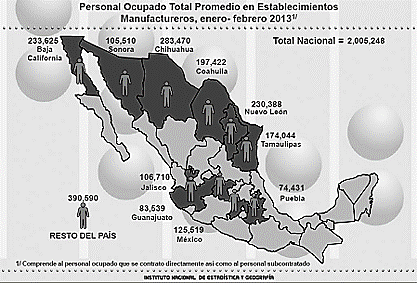 Disponível em: < http://gaceta.diputados.gob.mx/Gaceta/62/2013/oct/img25-20131003.png >. Acesso em: 25 nov. 2016.  A maior quantidade de trabalhadores nas indústrias mexicanas está nas áreas fronteiriças com os Estados Unidos. Que tipo mexicano de indústrias está instalado junto à fronteira com os Estados Unidos?A) Indústria alimentícia. B) Indústria petroquímica.C) Indústria de alta tecnologia.D) Indústria maquiladora. Analise o mapa a seguir.MÉXICO - TOTAL MÉDIO DE TRABALHADORES NAS INDÚSTRIAS, JANEIRO-FEVEREIRO 2013.Disponível em: < http://gaceta.diputados.gob.mx/Gaceta/62/2013/oct/img25-20131003.png >. Acesso em: 25 nov. 2016.  A maior quantidade de trabalhadores nas indústrias mexicanas está nas áreas fronteiriças com os Estados Unidos. Que tipo mexicano de indústrias está instalado junto à fronteira com os Estados Unidos?A) Indústria alimentícia. B) Indústria petroquímica.C) Indústria de alta tecnologia.D) Indústria maquiladora. Analise o mapa a seguir.MÉXICO - TOTAL MÉDIO DE TRABALHADORES NAS INDÚSTRIAS, JANEIRO-FEVEREIRO 2013.Disponível em: < http://gaceta.diputados.gob.mx/Gaceta/62/2013/oct/img25-20131003.png >. Acesso em: 25 nov. 2016.  A maior quantidade de trabalhadores nas indústrias mexicanas está nas áreas fronteiriças com os Estados Unidos. Que tipo mexicano de indústrias está instalado junto à fronteira com os Estados Unidos?A) Indústria alimentícia. B) Indústria petroquímica.C) Indústria de alta tecnologia.D) Indústria maquiladora. Analise o mapa a seguir.MÉXICO - TOTAL MÉDIO DE TRABALHADORES NAS INDÚSTRIAS, JANEIRO-FEVEREIRO 2013.Disponível em: < http://gaceta.diputados.gob.mx/Gaceta/62/2013/oct/img25-20131003.png >. Acesso em: 25 nov. 2016.  A maior quantidade de trabalhadores nas indústrias mexicanas está nas áreas fronteiriças com os Estados Unidos. Que tipo mexicano de indústrias está instalado junto à fronteira com os Estados Unidos?A) Indústria alimentícia. B) Indústria petroquímica.C) Indústria de alta tecnologia.D) Indústria maquiladora. Analise o mapa a seguir.MÉXICO - TOTAL MÉDIO DE TRABALHADORES NAS INDÚSTRIAS, JANEIRO-FEVEREIRO 2013.Disponível em: < http://gaceta.diputados.gob.mx/Gaceta/62/2013/oct/img25-20131003.png >. Acesso em: 25 nov. 2016.  A maior quantidade de trabalhadores nas indústrias mexicanas está nas áreas fronteiriças com os Estados Unidos. Que tipo mexicano de indústrias está instalado junto à fronteira com os Estados Unidos?A) Indústria alimentícia. B) Indústria petroquímica.C) Indústria de alta tecnologia.D) Indústria maquiladora. Analise o mapa a seguir.MÉXICO - TOTAL MÉDIO DE TRABALHADORES NAS INDÚSTRIAS, JANEIRO-FEVEREIRO 2013.Disponível em: < http://gaceta.diputados.gob.mx/Gaceta/62/2013/oct/img25-20131003.png >. Acesso em: 25 nov. 2016.  A maior quantidade de trabalhadores nas indústrias mexicanas está nas áreas fronteiriças com os Estados Unidos. Que tipo mexicano de indústrias está instalado junto à fronteira com os Estados Unidos?A) Indústria alimentícia. B) Indústria petroquímica.C) Indústria de alta tecnologia.D) Indústria maquiladora. Analise o mapa a seguir.MÉXICO - TOTAL MÉDIO DE TRABALHADORES NAS INDÚSTRIAS, JANEIRO-FEVEREIRO 2013.Disponível em: < http://gaceta.diputados.gob.mx/Gaceta/62/2013/oct/img25-20131003.png >. Acesso em: 25 nov. 2016.  A maior quantidade de trabalhadores nas indústrias mexicanas está nas áreas fronteiriças com os Estados Unidos. Que tipo mexicano de indústrias está instalado junto à fronteira com os Estados Unidos?A) Indústria alimentícia. B) Indústria petroquímica.C) Indústria de alta tecnologia.D) Indústria maquiladora. Analise o mapa a seguir.MÉXICO - TOTAL MÉDIO DE TRABALHADORES NAS INDÚSTRIAS, JANEIRO-FEVEREIRO 2013.Disponível em: < http://gaceta.diputados.gob.mx/Gaceta/62/2013/oct/img25-20131003.png >. Acesso em: 25 nov. 2016.  A maior quantidade de trabalhadores nas indústrias mexicanas está nas áreas fronteiriças com os Estados Unidos. Que tipo mexicano de indústrias está instalado junto à fronteira com os Estados Unidos?A) Indústria alimentícia. B) Indústria petroquímica.C) Indústria de alta tecnologia.D) Indústria maquiladora. Analise o mapa a seguir.MÉXICO - TOTAL MÉDIO DE TRABALHADORES NAS INDÚSTRIAS, JANEIRO-FEVEREIRO 2013.Disponível em: < http://gaceta.diputados.gob.mx/Gaceta/62/2013/oct/img25-20131003.png >. Acesso em: 25 nov. 2016.  A maior quantidade de trabalhadores nas indústrias mexicanas está nas áreas fronteiriças com os Estados Unidos. Que tipo mexicano de indústrias está instalado junto à fronteira com os Estados Unidos?A) Indústria alimentícia. B) Indústria petroquímica.C) Indústria de alta tecnologia.D) Indústria maquiladora.Gabarito ComentadoQuestão 16Disciplina: Geografia Disciplina: Geografia Disciplina: Geografia Ano: 8ºAno: 8ºNível de dificuldade: Médio A) Alternativa incorreta. O grande número de trabalhadores em indústrias no Norte mexicano está empregado em fábricas de montagem de produtos que são exportados, aproveitando os salários mais baixos e leis trabalhistas mais brandas. Nessa parte do território mexicano, não tem um número considerável de indústrias alimentícias. B) Alternativa incorreta. A indústria petrolífera mexicana é mais forte no litoral do Golfo do México que, segundo o mapa, não tem número considerável de trabalhadores industriais.C) Alternativa incorreta. As indústrias localizadas perto da fronteira do México com os Estados Unidos não são de alta tecnologia, e sim de montagem de produtos de segunda linha.D) Alternativa correta. As indústrias maquiladoras são empresas que aproveitam uma legislação trabalhista mais fraca e se localizam ao longo da fronteira do México com os Estados Unidos. Empregando grande quantidade de mão de obra menos qualificada, essas indústrias importam peças de várias partes do mundo e exportam, principalmente, para os Estados Unidos, se beneficiando do livro comércio do Tratado Norte-Americano de Livre Comércio (NAFTA) . A) Alternativa incorreta. O grande número de trabalhadores em indústrias no Norte mexicano está empregado em fábricas de montagem de produtos que são exportados, aproveitando os salários mais baixos e leis trabalhistas mais brandas. Nessa parte do território mexicano, não tem um número considerável de indústrias alimentícias. B) Alternativa incorreta. A indústria petrolífera mexicana é mais forte no litoral do Golfo do México que, segundo o mapa, não tem número considerável de trabalhadores industriais.C) Alternativa incorreta. As indústrias localizadas perto da fronteira do México com os Estados Unidos não são de alta tecnologia, e sim de montagem de produtos de segunda linha.D) Alternativa correta. As indústrias maquiladoras são empresas que aproveitam uma legislação trabalhista mais fraca e se localizam ao longo da fronteira do México com os Estados Unidos. Empregando grande quantidade de mão de obra menos qualificada, essas indústrias importam peças de várias partes do mundo e exportam, principalmente, para os Estados Unidos, se beneficiando do livro comércio do Tratado Norte-Americano de Livre Comércio (NAFTA) . A) Alternativa incorreta. O grande número de trabalhadores em indústrias no Norte mexicano está empregado em fábricas de montagem de produtos que são exportados, aproveitando os salários mais baixos e leis trabalhistas mais brandas. Nessa parte do território mexicano, não tem um número considerável de indústrias alimentícias. B) Alternativa incorreta. A indústria petrolífera mexicana é mais forte no litoral do Golfo do México que, segundo o mapa, não tem número considerável de trabalhadores industriais.C) Alternativa incorreta. As indústrias localizadas perto da fronteira do México com os Estados Unidos não são de alta tecnologia, e sim de montagem de produtos de segunda linha.D) Alternativa correta. As indústrias maquiladoras são empresas que aproveitam uma legislação trabalhista mais fraca e se localizam ao longo da fronteira do México com os Estados Unidos. Empregando grande quantidade de mão de obra menos qualificada, essas indústrias importam peças de várias partes do mundo e exportam, principalmente, para os Estados Unidos, se beneficiando do livro comércio do Tratado Norte-Americano de Livre Comércio (NAFTA) . A) Alternativa incorreta. O grande número de trabalhadores em indústrias no Norte mexicano está empregado em fábricas de montagem de produtos que são exportados, aproveitando os salários mais baixos e leis trabalhistas mais brandas. Nessa parte do território mexicano, não tem um número considerável de indústrias alimentícias. B) Alternativa incorreta. A indústria petrolífera mexicana é mais forte no litoral do Golfo do México que, segundo o mapa, não tem número considerável de trabalhadores industriais.C) Alternativa incorreta. As indústrias localizadas perto da fronteira do México com os Estados Unidos não são de alta tecnologia, e sim de montagem de produtos de segunda linha.D) Alternativa correta. As indústrias maquiladoras são empresas que aproveitam uma legislação trabalhista mais fraca e se localizam ao longo da fronteira do México com os Estados Unidos. Empregando grande quantidade de mão de obra menos qualificada, essas indústrias importam peças de várias partes do mundo e exportam, principalmente, para os Estados Unidos, se beneficiando do livro comércio do Tratado Norte-Americano de Livre Comércio (NAFTA) . A) Alternativa incorreta. O grande número de trabalhadores em indústrias no Norte mexicano está empregado em fábricas de montagem de produtos que são exportados, aproveitando os salários mais baixos e leis trabalhistas mais brandas. Nessa parte do território mexicano, não tem um número considerável de indústrias alimentícias. B) Alternativa incorreta. A indústria petrolífera mexicana é mais forte no litoral do Golfo do México que, segundo o mapa, não tem número considerável de trabalhadores industriais.C) Alternativa incorreta. As indústrias localizadas perto da fronteira do México com os Estados Unidos não são de alta tecnologia, e sim de montagem de produtos de segunda linha.D) Alternativa correta. As indústrias maquiladoras são empresas que aproveitam uma legislação trabalhista mais fraca e se localizam ao longo da fronteira do México com os Estados Unidos. Empregando grande quantidade de mão de obra menos qualificada, essas indústrias importam peças de várias partes do mundo e exportam, principalmente, para os Estados Unidos, se beneficiando do livro comércio do Tratado Norte-Americano de Livre Comércio (NAFTA) . A) Alternativa incorreta. O grande número de trabalhadores em indústrias no Norte mexicano está empregado em fábricas de montagem de produtos que são exportados, aproveitando os salários mais baixos e leis trabalhistas mais brandas. Nessa parte do território mexicano, não tem um número considerável de indústrias alimentícias. B) Alternativa incorreta. A indústria petrolífera mexicana é mais forte no litoral do Golfo do México que, segundo o mapa, não tem número considerável de trabalhadores industriais.C) Alternativa incorreta. As indústrias localizadas perto da fronteira do México com os Estados Unidos não são de alta tecnologia, e sim de montagem de produtos de segunda linha.D) Alternativa correta. As indústrias maquiladoras são empresas que aproveitam uma legislação trabalhista mais fraca e se localizam ao longo da fronteira do México com os Estados Unidos. Empregando grande quantidade de mão de obra menos qualificada, essas indústrias importam peças de várias partes do mundo e exportam, principalmente, para os Estados Unidos, se beneficiando do livro comércio do Tratado Norte-Americano de Livre Comércio (NAFTA) . A) Alternativa incorreta. O grande número de trabalhadores em indústrias no Norte mexicano está empregado em fábricas de montagem de produtos que são exportados, aproveitando os salários mais baixos e leis trabalhistas mais brandas. Nessa parte do território mexicano, não tem um número considerável de indústrias alimentícias. B) Alternativa incorreta. A indústria petrolífera mexicana é mais forte no litoral do Golfo do México que, segundo o mapa, não tem número considerável de trabalhadores industriais.C) Alternativa incorreta. As indústrias localizadas perto da fronteira do México com os Estados Unidos não são de alta tecnologia, e sim de montagem de produtos de segunda linha.D) Alternativa correta. As indústrias maquiladoras são empresas que aproveitam uma legislação trabalhista mais fraca e se localizam ao longo da fronteira do México com os Estados Unidos. Empregando grande quantidade de mão de obra menos qualificada, essas indústrias importam peças de várias partes do mundo e exportam, principalmente, para os Estados Unidos, se beneficiando do livro comércio do Tratado Norte-Americano de Livre Comércio (NAFTA) . A) Alternativa incorreta. O grande número de trabalhadores em indústrias no Norte mexicano está empregado em fábricas de montagem de produtos que são exportados, aproveitando os salários mais baixos e leis trabalhistas mais brandas. Nessa parte do território mexicano, não tem um número considerável de indústrias alimentícias. B) Alternativa incorreta. A indústria petrolífera mexicana é mais forte no litoral do Golfo do México que, segundo o mapa, não tem número considerável de trabalhadores industriais.C) Alternativa incorreta. As indústrias localizadas perto da fronteira do México com os Estados Unidos não são de alta tecnologia, e sim de montagem de produtos de segunda linha.D) Alternativa correta. As indústrias maquiladoras são empresas que aproveitam uma legislação trabalhista mais fraca e se localizam ao longo da fronteira do México com os Estados Unidos. Empregando grande quantidade de mão de obra menos qualificada, essas indústrias importam peças de várias partes do mundo e exportam, principalmente, para os Estados Unidos, se beneficiando do livro comércio do Tratado Norte-Americano de Livre Comércio (NAFTA) . BANCO DE QUESTÕES BANCO DE QUESTÕES BANCO DE QUESTÕES Disciplina: Geografia Ano: 8ºNível de dificuldade: Médio Nível de dificuldade: Médio Competência: Relacionar informações representadas em diferentes formas e linguagens para compreender os processos históricos e geográficos.Habilidade: Identificar lugares e fatos de natureza geográfica utilizando a leitura cartográfica.Competência: Relacionar informações representadas em diferentes formas e linguagens para compreender os processos históricos e geográficos.Habilidade: Identificar lugares e fatos de natureza geográfica utilizando a leitura cartográfica.Competência: Relacionar informações representadas em diferentes formas e linguagens para compreender os processos históricos e geográficos.Habilidade: Identificar lugares e fatos de natureza geográfica utilizando a leitura cartográfica.Competência: Relacionar informações representadas em diferentes formas e linguagens para compreender os processos históricos e geográficos.Habilidade: Identificar lugares e fatos de natureza geográfica utilizando a leitura cartográfica.Competência: Relacionar informações representadas em diferentes formas e linguagens para compreender os processos históricos e geográficos.Habilidade: Identificar lugares e fatos de natureza geográfica utilizando a leitura cartográfica.Competência: Relacionar informações representadas em diferentes formas e linguagens para compreender os processos históricos e geográficos.Habilidade: Identificar lugares e fatos de natureza geográfica utilizando a leitura cartográfica.Competência: Relacionar informações representadas em diferentes formas e linguagens para compreender os processos históricos e geográficos.Habilidade: Identificar lugares e fatos de natureza geográfica utilizando a leitura cartográfica.Tema/conteúdo: Américas: A construção do território – Unidade 2 – Capítulo 6 – Livro 1 2017.Questão 17 – Gabarito: ATema/conteúdo: Américas: A construção do território – Unidade 2 – Capítulo 6 – Livro 1 2017.Questão 17 – Gabarito: ATema/conteúdo: Américas: A construção do território – Unidade 2 – Capítulo 6 – Livro 1 2017.Questão 17 – Gabarito: ATema/conteúdo: Américas: A construção do território – Unidade 2 – Capítulo 6 – Livro 1 2017.Questão 17 – Gabarito: ATema/conteúdo: Américas: A construção do território – Unidade 2 – Capítulo 6 – Livro 1 2017.Questão 17 – Gabarito: ATema/conteúdo: Américas: A construção do território – Unidade 2 – Capítulo 6 – Livro 1 2017.Questão 17 – Gabarito: ATema/conteúdo: Américas: A construção do território – Unidade 2 – Capítulo 6 – Livro 1 2017.Questão 17 – Gabarito: AContribui para a extrema aridez do deserto do Atacama asA) águas frias da Corrente de Humboldt.B) alternâncias anuais de El Niño e La Niña.C) elevadas altitudes dos Andes. D) mudanças climáticas globais.Contribui para a extrema aridez do deserto do Atacama asA) águas frias da Corrente de Humboldt.B) alternâncias anuais de El Niño e La Niña.C) elevadas altitudes dos Andes. D) mudanças climáticas globais.Contribui para a extrema aridez do deserto do Atacama asA) águas frias da Corrente de Humboldt.B) alternâncias anuais de El Niño e La Niña.C) elevadas altitudes dos Andes. D) mudanças climáticas globais.Contribui para a extrema aridez do deserto do Atacama asA) águas frias da Corrente de Humboldt.B) alternâncias anuais de El Niño e La Niña.C) elevadas altitudes dos Andes. D) mudanças climáticas globais.Contribui para a extrema aridez do deserto do Atacama asA) águas frias da Corrente de Humboldt.B) alternâncias anuais de El Niño e La Niña.C) elevadas altitudes dos Andes. D) mudanças climáticas globais.Contribui para a extrema aridez do deserto do Atacama asA) águas frias da Corrente de Humboldt.B) alternâncias anuais de El Niño e La Niña.C) elevadas altitudes dos Andes. D) mudanças climáticas globais.Contribui para a extrema aridez do deserto do Atacama asA) águas frias da Corrente de Humboldt.B) alternâncias anuais de El Niño e La Niña.C) elevadas altitudes dos Andes. D) mudanças climáticas globais.Gabarito ComentadoQuestão 17Disciplina: Geografia Disciplina: Geografia Ano: 8ºNível de dificuldade: Médio A) Alternativa correta. Ao longo da costa Norte do Chile, a corrente fria do Pacífico de Humboldt causa chuvas no oceano e leva ventos secos para o litoral, onde se localiza o deserto do Atacama. B) Alternativa incorreta. O El Niño e o La Niña não interferem no deserto do Atacama, pois a aridez do deserto é contínua e histórica. C) Alternativa incorreta. O deserto do Atacama não fica em áreas elevadas dos Andes. D) Alternativa incorreta. Não existem estudos que comprovem associação das condições de aridez do Atacama com as consequências das mudanças climáticas globais.A) Alternativa correta. Ao longo da costa Norte do Chile, a corrente fria do Pacífico de Humboldt causa chuvas no oceano e leva ventos secos para o litoral, onde se localiza o deserto do Atacama. B) Alternativa incorreta. O El Niño e o La Niña não interferem no deserto do Atacama, pois a aridez do deserto é contínua e histórica. C) Alternativa incorreta. O deserto do Atacama não fica em áreas elevadas dos Andes. D) Alternativa incorreta. Não existem estudos que comprovem associação das condições de aridez do Atacama com as consequências das mudanças climáticas globais.A) Alternativa correta. Ao longo da costa Norte do Chile, a corrente fria do Pacífico de Humboldt causa chuvas no oceano e leva ventos secos para o litoral, onde se localiza o deserto do Atacama. B) Alternativa incorreta. O El Niño e o La Niña não interferem no deserto do Atacama, pois a aridez do deserto é contínua e histórica. C) Alternativa incorreta. O deserto do Atacama não fica em áreas elevadas dos Andes. D) Alternativa incorreta. Não existem estudos que comprovem associação das condições de aridez do Atacama com as consequências das mudanças climáticas globais.A) Alternativa correta. Ao longo da costa Norte do Chile, a corrente fria do Pacífico de Humboldt causa chuvas no oceano e leva ventos secos para o litoral, onde se localiza o deserto do Atacama. B) Alternativa incorreta. O El Niño e o La Niña não interferem no deserto do Atacama, pois a aridez do deserto é contínua e histórica. C) Alternativa incorreta. O deserto do Atacama não fica em áreas elevadas dos Andes. D) Alternativa incorreta. Não existem estudos que comprovem associação das condições de aridez do Atacama com as consequências das mudanças climáticas globais.A) Alternativa correta. Ao longo da costa Norte do Chile, a corrente fria do Pacífico de Humboldt causa chuvas no oceano e leva ventos secos para o litoral, onde se localiza o deserto do Atacama. B) Alternativa incorreta. O El Niño e o La Niña não interferem no deserto do Atacama, pois a aridez do deserto é contínua e histórica. C) Alternativa incorreta. O deserto do Atacama não fica em áreas elevadas dos Andes. D) Alternativa incorreta. Não existem estudos que comprovem associação das condições de aridez do Atacama com as consequências das mudanças climáticas globais.A) Alternativa correta. Ao longo da costa Norte do Chile, a corrente fria do Pacífico de Humboldt causa chuvas no oceano e leva ventos secos para o litoral, onde se localiza o deserto do Atacama. B) Alternativa incorreta. O El Niño e o La Niña não interferem no deserto do Atacama, pois a aridez do deserto é contínua e histórica. C) Alternativa incorreta. O deserto do Atacama não fica em áreas elevadas dos Andes. D) Alternativa incorreta. Não existem estudos que comprovem associação das condições de aridez do Atacama com as consequências das mudanças climáticas globais.BANCO DE QUESTÕES BANCO DE QUESTÕES BANCO DE QUESTÕES Disciplina: Geografia Ano: 8ºNível de dificuldade: Difícil Nível de dificuldade: Difícil Competência: Entender os fenômenos naturais e sociais reconhecendo suas interações em diferentes contextos históricos e geográficos.Habilidade: Analisar os fenômenos climáticos como El Niño e La Niña e sua interferência nas diversas regiões do planeta.Competência: Entender os fenômenos naturais e sociais reconhecendo suas interações em diferentes contextos históricos e geográficos.Habilidade: Analisar os fenômenos climáticos como El Niño e La Niña e sua interferência nas diversas regiões do planeta.Competência: Entender os fenômenos naturais e sociais reconhecendo suas interações em diferentes contextos históricos e geográficos.Habilidade: Analisar os fenômenos climáticos como El Niño e La Niña e sua interferência nas diversas regiões do planeta.Competência: Entender os fenômenos naturais e sociais reconhecendo suas interações em diferentes contextos históricos e geográficos.Habilidade: Analisar os fenômenos climáticos como El Niño e La Niña e sua interferência nas diversas regiões do planeta.Competência: Entender os fenômenos naturais e sociais reconhecendo suas interações em diferentes contextos históricos e geográficos.Habilidade: Analisar os fenômenos climáticos como El Niño e La Niña e sua interferência nas diversas regiões do planeta.Competência: Entender os fenômenos naturais e sociais reconhecendo suas interações em diferentes contextos históricos e geográficos.Habilidade: Analisar os fenômenos climáticos como El Niño e La Niña e sua interferência nas diversas regiões do planeta.Competência: Entender os fenômenos naturais e sociais reconhecendo suas interações em diferentes contextos históricos e geográficos.Habilidade: Analisar os fenômenos climáticos como El Niño e La Niña e sua interferência nas diversas regiões do planeta.Tema/conteúdo: Américas: A construção do território – Unidade 2 – Capítulo 6 – Livro 1 2017.Questão 18 – Gabarito: BTema/conteúdo: Américas: A construção do território – Unidade 2 – Capítulo 6 – Livro 1 2017.Questão 18 – Gabarito: BTema/conteúdo: Américas: A construção do território – Unidade 2 – Capítulo 6 – Livro 1 2017.Questão 18 – Gabarito: BTema/conteúdo: Américas: A construção do território – Unidade 2 – Capítulo 6 – Livro 1 2017.Questão 18 – Gabarito: BTema/conteúdo: Américas: A construção do território – Unidade 2 – Capítulo 6 – Livro 1 2017.Questão 18 – Gabarito: BTema/conteúdo: Américas: A construção do território – Unidade 2 – Capítulo 6 – Livro 1 2017.Questão 18 – Gabarito: BTema/conteúdo: Américas: A construção do território – Unidade 2 – Capítulo 6 – Livro 1 2017.Questão 18 – Gabarito: BLeia o fragmento da notícia a seguir. Os serviços meteorológicos dos Estados Unidos e da Austrália alertaram, nas últimas semanas, que o efeito do El Niño pode ser o mais severo em quase 20 anos. No fim da semana passada, a Agência Meteorológica do Japão afirmou que as temperaturas da superfície do oceano Pacífico estão “notavelmente acima do normal” e alertou que elas podem até mesmo atingir o seu maior nível desde 1950. (...)Nas últimas três semanas, os preços do açúcar subiram 31%, os dos produtos lácteos avançaram 36%, os do óleo de palma, 13,1% e o trigo ficou 6,1% mais caro.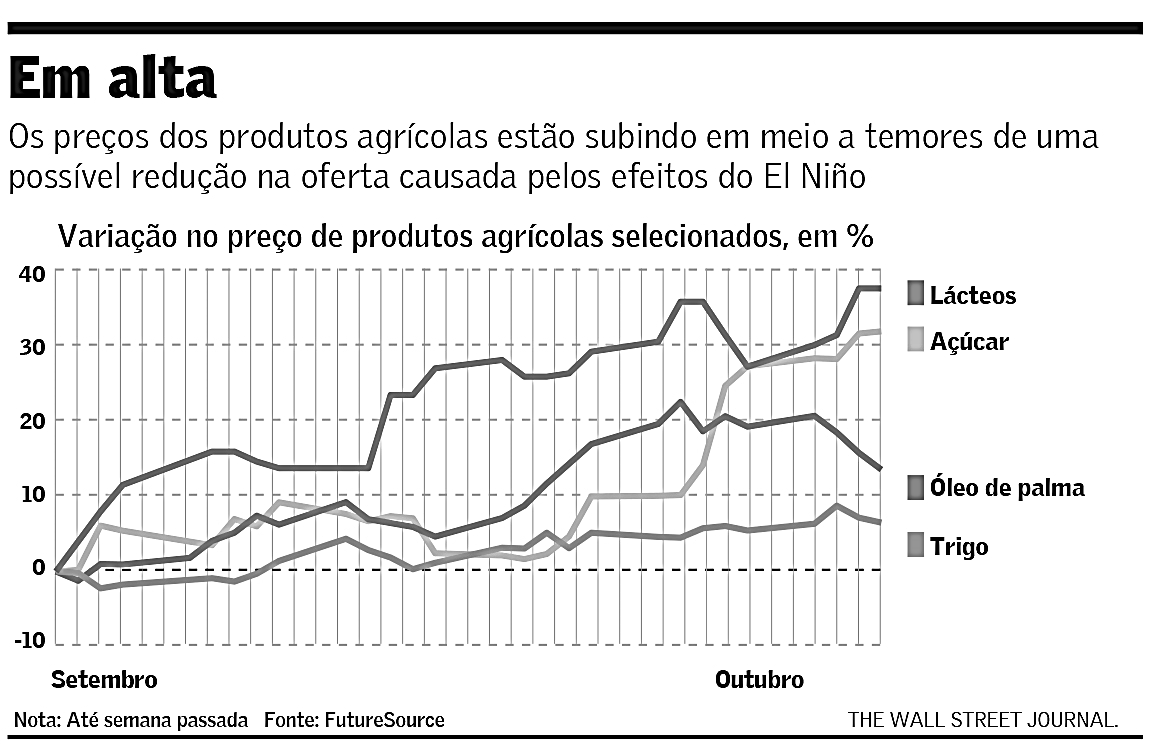 Disponível em: <http://br.wsj.com/articles/SB10717700583351743952504581293893514344236>. Acesso em: 25 nov. 2016. (Fragmento)Os produtos agrícolas colocados no gráfico são produzidos por diversos países latino-americanos e mostram um fato preocupante para os governos dessa região americana após a notícia de que o El Niño seria mais intenso. Como se justifica a preocupação dos governos latino-americanos com a intensidade do fenômeno El Niño?A) Os conflitos pela terra irão aumentar devido à crise setorial causada pela queda acentuada de produção.B) Os locais produtores podem sofrer com secas ou períodos mais chuvosos interferindo na produção agrícola.C) Os países de clima temperado tenderão a comprar menos interferindo no comércio agrícola internacional. D) Os preços vão ter uma tendência de aumento devido à abundância maior dos produtos no mercado.Leia o fragmento da notícia a seguir. Os serviços meteorológicos dos Estados Unidos e da Austrália alertaram, nas últimas semanas, que o efeito do El Niño pode ser o mais severo em quase 20 anos. No fim da semana passada, a Agência Meteorológica do Japão afirmou que as temperaturas da superfície do oceano Pacífico estão “notavelmente acima do normal” e alertou que elas podem até mesmo atingir o seu maior nível desde 1950. (...)Nas últimas três semanas, os preços do açúcar subiram 31%, os dos produtos lácteos avançaram 36%, os do óleo de palma, 13,1% e o trigo ficou 6,1% mais caro.Disponível em: <http://br.wsj.com/articles/SB10717700583351743952504581293893514344236>. Acesso em: 25 nov. 2016. (Fragmento)Os produtos agrícolas colocados no gráfico são produzidos por diversos países latino-americanos e mostram um fato preocupante para os governos dessa região americana após a notícia de que o El Niño seria mais intenso. Como se justifica a preocupação dos governos latino-americanos com a intensidade do fenômeno El Niño?A) Os conflitos pela terra irão aumentar devido à crise setorial causada pela queda acentuada de produção.B) Os locais produtores podem sofrer com secas ou períodos mais chuvosos interferindo na produção agrícola.C) Os países de clima temperado tenderão a comprar menos interferindo no comércio agrícola internacional. D) Os preços vão ter uma tendência de aumento devido à abundância maior dos produtos no mercado.Leia o fragmento da notícia a seguir. Os serviços meteorológicos dos Estados Unidos e da Austrália alertaram, nas últimas semanas, que o efeito do El Niño pode ser o mais severo em quase 20 anos. No fim da semana passada, a Agência Meteorológica do Japão afirmou que as temperaturas da superfície do oceano Pacífico estão “notavelmente acima do normal” e alertou que elas podem até mesmo atingir o seu maior nível desde 1950. (...)Nas últimas três semanas, os preços do açúcar subiram 31%, os dos produtos lácteos avançaram 36%, os do óleo de palma, 13,1% e o trigo ficou 6,1% mais caro.Disponível em: <http://br.wsj.com/articles/SB10717700583351743952504581293893514344236>. Acesso em: 25 nov. 2016. (Fragmento)Os produtos agrícolas colocados no gráfico são produzidos por diversos países latino-americanos e mostram um fato preocupante para os governos dessa região americana após a notícia de que o El Niño seria mais intenso. Como se justifica a preocupação dos governos latino-americanos com a intensidade do fenômeno El Niño?A) Os conflitos pela terra irão aumentar devido à crise setorial causada pela queda acentuada de produção.B) Os locais produtores podem sofrer com secas ou períodos mais chuvosos interferindo na produção agrícola.C) Os países de clima temperado tenderão a comprar menos interferindo no comércio agrícola internacional. D) Os preços vão ter uma tendência de aumento devido à abundância maior dos produtos no mercado.Leia o fragmento da notícia a seguir. Os serviços meteorológicos dos Estados Unidos e da Austrália alertaram, nas últimas semanas, que o efeito do El Niño pode ser o mais severo em quase 20 anos. No fim da semana passada, a Agência Meteorológica do Japão afirmou que as temperaturas da superfície do oceano Pacífico estão “notavelmente acima do normal” e alertou que elas podem até mesmo atingir o seu maior nível desde 1950. (...)Nas últimas três semanas, os preços do açúcar subiram 31%, os dos produtos lácteos avançaram 36%, os do óleo de palma, 13,1% e o trigo ficou 6,1% mais caro.Disponível em: <http://br.wsj.com/articles/SB10717700583351743952504581293893514344236>. Acesso em: 25 nov. 2016. (Fragmento)Os produtos agrícolas colocados no gráfico são produzidos por diversos países latino-americanos e mostram um fato preocupante para os governos dessa região americana após a notícia de que o El Niño seria mais intenso. Como se justifica a preocupação dos governos latino-americanos com a intensidade do fenômeno El Niño?A) Os conflitos pela terra irão aumentar devido à crise setorial causada pela queda acentuada de produção.B) Os locais produtores podem sofrer com secas ou períodos mais chuvosos interferindo na produção agrícola.C) Os países de clima temperado tenderão a comprar menos interferindo no comércio agrícola internacional. D) Os preços vão ter uma tendência de aumento devido à abundância maior dos produtos no mercado.Leia o fragmento da notícia a seguir. Os serviços meteorológicos dos Estados Unidos e da Austrália alertaram, nas últimas semanas, que o efeito do El Niño pode ser o mais severo em quase 20 anos. No fim da semana passada, a Agência Meteorológica do Japão afirmou que as temperaturas da superfície do oceano Pacífico estão “notavelmente acima do normal” e alertou que elas podem até mesmo atingir o seu maior nível desde 1950. (...)Nas últimas três semanas, os preços do açúcar subiram 31%, os dos produtos lácteos avançaram 36%, os do óleo de palma, 13,1% e o trigo ficou 6,1% mais caro.Disponível em: <http://br.wsj.com/articles/SB10717700583351743952504581293893514344236>. Acesso em: 25 nov. 2016. (Fragmento)Os produtos agrícolas colocados no gráfico são produzidos por diversos países latino-americanos e mostram um fato preocupante para os governos dessa região americana após a notícia de que o El Niño seria mais intenso. Como se justifica a preocupação dos governos latino-americanos com a intensidade do fenômeno El Niño?A) Os conflitos pela terra irão aumentar devido à crise setorial causada pela queda acentuada de produção.B) Os locais produtores podem sofrer com secas ou períodos mais chuvosos interferindo na produção agrícola.C) Os países de clima temperado tenderão a comprar menos interferindo no comércio agrícola internacional. D) Os preços vão ter uma tendência de aumento devido à abundância maior dos produtos no mercado.Leia o fragmento da notícia a seguir. Os serviços meteorológicos dos Estados Unidos e da Austrália alertaram, nas últimas semanas, que o efeito do El Niño pode ser o mais severo em quase 20 anos. No fim da semana passada, a Agência Meteorológica do Japão afirmou que as temperaturas da superfície do oceano Pacífico estão “notavelmente acima do normal” e alertou que elas podem até mesmo atingir o seu maior nível desde 1950. (...)Nas últimas três semanas, os preços do açúcar subiram 31%, os dos produtos lácteos avançaram 36%, os do óleo de palma, 13,1% e o trigo ficou 6,1% mais caro.Disponível em: <http://br.wsj.com/articles/SB10717700583351743952504581293893514344236>. Acesso em: 25 nov. 2016. (Fragmento)Os produtos agrícolas colocados no gráfico são produzidos por diversos países latino-americanos e mostram um fato preocupante para os governos dessa região americana após a notícia de que o El Niño seria mais intenso. Como se justifica a preocupação dos governos latino-americanos com a intensidade do fenômeno El Niño?A) Os conflitos pela terra irão aumentar devido à crise setorial causada pela queda acentuada de produção.B) Os locais produtores podem sofrer com secas ou períodos mais chuvosos interferindo na produção agrícola.C) Os países de clima temperado tenderão a comprar menos interferindo no comércio agrícola internacional. D) Os preços vão ter uma tendência de aumento devido à abundância maior dos produtos no mercado.Leia o fragmento da notícia a seguir. Os serviços meteorológicos dos Estados Unidos e da Austrália alertaram, nas últimas semanas, que o efeito do El Niño pode ser o mais severo em quase 20 anos. No fim da semana passada, a Agência Meteorológica do Japão afirmou que as temperaturas da superfície do oceano Pacífico estão “notavelmente acima do normal” e alertou que elas podem até mesmo atingir o seu maior nível desde 1950. (...)Nas últimas três semanas, os preços do açúcar subiram 31%, os dos produtos lácteos avançaram 36%, os do óleo de palma, 13,1% e o trigo ficou 6,1% mais caro.Disponível em: <http://br.wsj.com/articles/SB10717700583351743952504581293893514344236>. Acesso em: 25 nov. 2016. (Fragmento)Os produtos agrícolas colocados no gráfico são produzidos por diversos países latino-americanos e mostram um fato preocupante para os governos dessa região americana após a notícia de que o El Niño seria mais intenso. Como se justifica a preocupação dos governos latino-americanos com a intensidade do fenômeno El Niño?A) Os conflitos pela terra irão aumentar devido à crise setorial causada pela queda acentuada de produção.B) Os locais produtores podem sofrer com secas ou períodos mais chuvosos interferindo na produção agrícola.C) Os países de clima temperado tenderão a comprar menos interferindo no comércio agrícola internacional. D) Os preços vão ter uma tendência de aumento devido à abundância maior dos produtos no mercado.Gabarito ComentadoQuestão 18Disciplina: Geografia Disciplina: Geografia Ano: 8ºNível de dificuldade: Difícil A) Alternativa incorreta. Os efeitos do El Niño não são tão longos que possam provocar conflitos pela terra. B) Alternativa correta. Como os efeitos do El Niño são comuns em certos lugares que produzem e exportam produtos agrícolas, quando o fenômeno começa a se formar, as bolsas de mercadorias que comercializam as commodities agrícolas fazem uma previsão da queda da produção e calculam a perda e o preço final dos produtos no momento da colheita. Países exportadores, como os da América Latina, são os principais prejudicados com os efeitos danosos do El Niño.C) Alternativa incorreta. Os países temperados são importantes produtores, exportadores e compradores de produtos agrícolas. A necessidade de compra por esses países está relacionada com o mercado, e não com o El Niño, pois a população continua a consumir.D) Alternativa incorreta. A tendência de aumento é decorrente da falta de produtos no mercado. A) Alternativa incorreta. Os efeitos do El Niño não são tão longos que possam provocar conflitos pela terra. B) Alternativa correta. Como os efeitos do El Niño são comuns em certos lugares que produzem e exportam produtos agrícolas, quando o fenômeno começa a se formar, as bolsas de mercadorias que comercializam as commodities agrícolas fazem uma previsão da queda da produção e calculam a perda e o preço final dos produtos no momento da colheita. Países exportadores, como os da América Latina, são os principais prejudicados com os efeitos danosos do El Niño.C) Alternativa incorreta. Os países temperados são importantes produtores, exportadores e compradores de produtos agrícolas. A necessidade de compra por esses países está relacionada com o mercado, e não com o El Niño, pois a população continua a consumir.D) Alternativa incorreta. A tendência de aumento é decorrente da falta de produtos no mercado. A) Alternativa incorreta. Os efeitos do El Niño não são tão longos que possam provocar conflitos pela terra. B) Alternativa correta. Como os efeitos do El Niño são comuns em certos lugares que produzem e exportam produtos agrícolas, quando o fenômeno começa a se formar, as bolsas de mercadorias que comercializam as commodities agrícolas fazem uma previsão da queda da produção e calculam a perda e o preço final dos produtos no momento da colheita. Países exportadores, como os da América Latina, são os principais prejudicados com os efeitos danosos do El Niño.C) Alternativa incorreta. Os países temperados são importantes produtores, exportadores e compradores de produtos agrícolas. A necessidade de compra por esses países está relacionada com o mercado, e não com o El Niño, pois a população continua a consumir.D) Alternativa incorreta. A tendência de aumento é decorrente da falta de produtos no mercado. A) Alternativa incorreta. Os efeitos do El Niño não são tão longos que possam provocar conflitos pela terra. B) Alternativa correta. Como os efeitos do El Niño são comuns em certos lugares que produzem e exportam produtos agrícolas, quando o fenômeno começa a se formar, as bolsas de mercadorias que comercializam as commodities agrícolas fazem uma previsão da queda da produção e calculam a perda e o preço final dos produtos no momento da colheita. Países exportadores, como os da América Latina, são os principais prejudicados com os efeitos danosos do El Niño.C) Alternativa incorreta. Os países temperados são importantes produtores, exportadores e compradores de produtos agrícolas. A necessidade de compra por esses países está relacionada com o mercado, e não com o El Niño, pois a população continua a consumir.D) Alternativa incorreta. A tendência de aumento é decorrente da falta de produtos no mercado. A) Alternativa incorreta. Os efeitos do El Niño não são tão longos que possam provocar conflitos pela terra. B) Alternativa correta. Como os efeitos do El Niño são comuns em certos lugares que produzem e exportam produtos agrícolas, quando o fenômeno começa a se formar, as bolsas de mercadorias que comercializam as commodities agrícolas fazem uma previsão da queda da produção e calculam a perda e o preço final dos produtos no momento da colheita. Países exportadores, como os da América Latina, são os principais prejudicados com os efeitos danosos do El Niño.C) Alternativa incorreta. Os países temperados são importantes produtores, exportadores e compradores de produtos agrícolas. A necessidade de compra por esses países está relacionada com o mercado, e não com o El Niño, pois a população continua a consumir.D) Alternativa incorreta. A tendência de aumento é decorrente da falta de produtos no mercado. A) Alternativa incorreta. Os efeitos do El Niño não são tão longos que possam provocar conflitos pela terra. B) Alternativa correta. Como os efeitos do El Niño são comuns em certos lugares que produzem e exportam produtos agrícolas, quando o fenômeno começa a se formar, as bolsas de mercadorias que comercializam as commodities agrícolas fazem uma previsão da queda da produção e calculam a perda e o preço final dos produtos no momento da colheita. Países exportadores, como os da América Latina, são os principais prejudicados com os efeitos danosos do El Niño.C) Alternativa incorreta. Os países temperados são importantes produtores, exportadores e compradores de produtos agrícolas. A necessidade de compra por esses países está relacionada com o mercado, e não com o El Niño, pois a população continua a consumir.D) Alternativa incorreta. A tendência de aumento é decorrente da falta de produtos no mercado. BANCO DE QUESTÕES BANCO DE QUESTÕES BANCO DE QUESTÕES Disciplina: Geografia Ano: 8ºNível de dificuldade: Médio Nível de dificuldade: Médio Competência: Entender as transformações técnicas e tecnológicas e seu impacto nos processos de produção, no desenvolvimento do conhecimento e na vida social.Habilidade: Analisar diferentes processos de produção ou circulação de riquezas e suas implicações socioespaciais.Competência: Entender as transformações técnicas e tecnológicas e seu impacto nos processos de produção, no desenvolvimento do conhecimento e na vida social.Habilidade: Analisar diferentes processos de produção ou circulação de riquezas e suas implicações socioespaciais.Competência: Entender as transformações técnicas e tecnológicas e seu impacto nos processos de produção, no desenvolvimento do conhecimento e na vida social.Habilidade: Analisar diferentes processos de produção ou circulação de riquezas e suas implicações socioespaciais.Competência: Entender as transformações técnicas e tecnológicas e seu impacto nos processos de produção, no desenvolvimento do conhecimento e na vida social.Habilidade: Analisar diferentes processos de produção ou circulação de riquezas e suas implicações socioespaciais.Competência: Entender as transformações técnicas e tecnológicas e seu impacto nos processos de produção, no desenvolvimento do conhecimento e na vida social.Habilidade: Analisar diferentes processos de produção ou circulação de riquezas e suas implicações socioespaciais.Competência: Entender as transformações técnicas e tecnológicas e seu impacto nos processos de produção, no desenvolvimento do conhecimento e na vida social.Habilidade: Analisar diferentes processos de produção ou circulação de riquezas e suas implicações socioespaciais.Competência: Entender as transformações técnicas e tecnológicas e seu impacto nos processos de produção, no desenvolvimento do conhecimento e na vida social.Habilidade: Analisar diferentes processos de produção ou circulação de riquezas e suas implicações socioespaciais.Tema/conteúdo: Américas: A construção do território – Unidade 2 – Capítulo 6 – Livro 1 2017.Questão 19 – Gabarito: C Tema/conteúdo: Américas: A construção do território – Unidade 2 – Capítulo 6 – Livro 1 2017.Questão 19 – Gabarito: C Tema/conteúdo: Américas: A construção do território – Unidade 2 – Capítulo 6 – Livro 1 2017.Questão 19 – Gabarito: C Tema/conteúdo: Américas: A construção do território – Unidade 2 – Capítulo 6 – Livro 1 2017.Questão 19 – Gabarito: C Tema/conteúdo: Américas: A construção do território – Unidade 2 – Capítulo 6 – Livro 1 2017.Questão 19 – Gabarito: C Tema/conteúdo: Américas: A construção do território – Unidade 2 – Capítulo 6 – Livro 1 2017.Questão 19 – Gabarito: C Tema/conteúdo: Américas: A construção do território – Unidade 2 – Capítulo 6 – Livro 1 2017.Questão 19 – Gabarito: C Leia o texto a seguir. As discussões sobre a necessidade ou não de se ter um mercado protegido fazem parte do folclore econômico argentino desde a década de 40 quando o governo de Juan Domingo Perón iniciou um processo de substituição de importações sem precedentes. O modelo dividiu, desde então, aqueles que consideram necessário o desenvolvimento de uma indústria local, com o subsequente impacto no emprego, e os que denunciam que um mercado protegido só encarece os preços e diminui a competitividade.Disponível em: < http://brasil.elpais.com/brasil/2016/11/08/internacional/1478624038_755033.html >. Acesso em: 25 nov. 2016.Qual foi o objetivo do projeto industrial de substituição de importação adotado pela Argentina na década de 1940?A) Aumentar a exportação de produtos industrializados.B) Diminuir a dependência externa de investimentos industriais.C) Produzir, internamente, os bens industrializados.D) Reduzir os subsídios governamentais para a produção industrial.Leia o texto a seguir. As discussões sobre a necessidade ou não de se ter um mercado protegido fazem parte do folclore econômico argentino desde a década de 40 quando o governo de Juan Domingo Perón iniciou um processo de substituição de importações sem precedentes. O modelo dividiu, desde então, aqueles que consideram necessário o desenvolvimento de uma indústria local, com o subsequente impacto no emprego, e os que denunciam que um mercado protegido só encarece os preços e diminui a competitividade.Disponível em: < http://brasil.elpais.com/brasil/2016/11/08/internacional/1478624038_755033.html >. Acesso em: 25 nov. 2016.Qual foi o objetivo do projeto industrial de substituição de importação adotado pela Argentina na década de 1940?A) Aumentar a exportação de produtos industrializados.B) Diminuir a dependência externa de investimentos industriais.C) Produzir, internamente, os bens industrializados.D) Reduzir os subsídios governamentais para a produção industrial.Leia o texto a seguir. As discussões sobre a necessidade ou não de se ter um mercado protegido fazem parte do folclore econômico argentino desde a década de 40 quando o governo de Juan Domingo Perón iniciou um processo de substituição de importações sem precedentes. O modelo dividiu, desde então, aqueles que consideram necessário o desenvolvimento de uma indústria local, com o subsequente impacto no emprego, e os que denunciam que um mercado protegido só encarece os preços e diminui a competitividade.Disponível em: < http://brasil.elpais.com/brasil/2016/11/08/internacional/1478624038_755033.html >. Acesso em: 25 nov. 2016.Qual foi o objetivo do projeto industrial de substituição de importação adotado pela Argentina na década de 1940?A) Aumentar a exportação de produtos industrializados.B) Diminuir a dependência externa de investimentos industriais.C) Produzir, internamente, os bens industrializados.D) Reduzir os subsídios governamentais para a produção industrial.Leia o texto a seguir. As discussões sobre a necessidade ou não de se ter um mercado protegido fazem parte do folclore econômico argentino desde a década de 40 quando o governo de Juan Domingo Perón iniciou um processo de substituição de importações sem precedentes. O modelo dividiu, desde então, aqueles que consideram necessário o desenvolvimento de uma indústria local, com o subsequente impacto no emprego, e os que denunciam que um mercado protegido só encarece os preços e diminui a competitividade.Disponível em: < http://brasil.elpais.com/brasil/2016/11/08/internacional/1478624038_755033.html >. Acesso em: 25 nov. 2016.Qual foi o objetivo do projeto industrial de substituição de importação adotado pela Argentina na década de 1940?A) Aumentar a exportação de produtos industrializados.B) Diminuir a dependência externa de investimentos industriais.C) Produzir, internamente, os bens industrializados.D) Reduzir os subsídios governamentais para a produção industrial.Leia o texto a seguir. As discussões sobre a necessidade ou não de se ter um mercado protegido fazem parte do folclore econômico argentino desde a década de 40 quando o governo de Juan Domingo Perón iniciou um processo de substituição de importações sem precedentes. O modelo dividiu, desde então, aqueles que consideram necessário o desenvolvimento de uma indústria local, com o subsequente impacto no emprego, e os que denunciam que um mercado protegido só encarece os preços e diminui a competitividade.Disponível em: < http://brasil.elpais.com/brasil/2016/11/08/internacional/1478624038_755033.html >. Acesso em: 25 nov. 2016.Qual foi o objetivo do projeto industrial de substituição de importação adotado pela Argentina na década de 1940?A) Aumentar a exportação de produtos industrializados.B) Diminuir a dependência externa de investimentos industriais.C) Produzir, internamente, os bens industrializados.D) Reduzir os subsídios governamentais para a produção industrial.Leia o texto a seguir. As discussões sobre a necessidade ou não de se ter um mercado protegido fazem parte do folclore econômico argentino desde a década de 40 quando o governo de Juan Domingo Perón iniciou um processo de substituição de importações sem precedentes. O modelo dividiu, desde então, aqueles que consideram necessário o desenvolvimento de uma indústria local, com o subsequente impacto no emprego, e os que denunciam que um mercado protegido só encarece os preços e diminui a competitividade.Disponível em: < http://brasil.elpais.com/brasil/2016/11/08/internacional/1478624038_755033.html >. Acesso em: 25 nov. 2016.Qual foi o objetivo do projeto industrial de substituição de importação adotado pela Argentina na década de 1940?A) Aumentar a exportação de produtos industrializados.B) Diminuir a dependência externa de investimentos industriais.C) Produzir, internamente, os bens industrializados.D) Reduzir os subsídios governamentais para a produção industrial.Leia o texto a seguir. As discussões sobre a necessidade ou não de se ter um mercado protegido fazem parte do folclore econômico argentino desde a década de 40 quando o governo de Juan Domingo Perón iniciou um processo de substituição de importações sem precedentes. O modelo dividiu, desde então, aqueles que consideram necessário o desenvolvimento de uma indústria local, com o subsequente impacto no emprego, e os que denunciam que um mercado protegido só encarece os preços e diminui a competitividade.Disponível em: < http://brasil.elpais.com/brasil/2016/11/08/internacional/1478624038_755033.html >. Acesso em: 25 nov. 2016.Qual foi o objetivo do projeto industrial de substituição de importação adotado pela Argentina na década de 1940?A) Aumentar a exportação de produtos industrializados.B) Diminuir a dependência externa de investimentos industriais.C) Produzir, internamente, os bens industrializados.D) Reduzir os subsídios governamentais para a produção industrial.Gabarito ComentadoQuestão 19Disciplina: Geografia Disciplina: Geografia Ano: 8ºNível de dificuldade: Médio A) Alternativa incorreta. O objetivo de um projeto industrial de substituição de importações é aumentar a produção nacional e proteger o mercado contra as intempéries do mercado internacional. É um sistema protecionista e de garantia de mercado para as empresas que se instalarem no país, como no caso da Argentina. B) Alternativa incorreta. O projeto de substituição de importações conta com o aumento da dependência dos investimentos externos devido a entrada de empresas multinacionais que vão produzir dentro do país e, para isto, precisam de capital para a construção de unidades produtivas.  Os empréstimos internacionais também vão aumentar para a construção da infraestrutura para a instalação das empresas e das cidades, onde os produtos serão consumidos. C) Alternativa correta. Os projetos de substituição de importação da Argentina, do Brasil e do México tiveram o objetivo de montar uma estrutura industrial que abastecesse os mercados internos e diminuíssem a importação de produtos industriais. D) Alternativa incorreta. Nos países que implantaram o projeto industrial de substituição de importações, os governos tiveram que subsidiar as empresas com isenção de impostos, por exemplo, facilitando a compra de terrenos e implantando zonas industriais com energia mais barata.A) Alternativa incorreta. O objetivo de um projeto industrial de substituição de importações é aumentar a produção nacional e proteger o mercado contra as intempéries do mercado internacional. É um sistema protecionista e de garantia de mercado para as empresas que se instalarem no país, como no caso da Argentina. B) Alternativa incorreta. O projeto de substituição de importações conta com o aumento da dependência dos investimentos externos devido a entrada de empresas multinacionais que vão produzir dentro do país e, para isto, precisam de capital para a construção de unidades produtivas.  Os empréstimos internacionais também vão aumentar para a construção da infraestrutura para a instalação das empresas e das cidades, onde os produtos serão consumidos. C) Alternativa correta. Os projetos de substituição de importação da Argentina, do Brasil e do México tiveram o objetivo de montar uma estrutura industrial que abastecesse os mercados internos e diminuíssem a importação de produtos industriais. D) Alternativa incorreta. Nos países que implantaram o projeto industrial de substituição de importações, os governos tiveram que subsidiar as empresas com isenção de impostos, por exemplo, facilitando a compra de terrenos e implantando zonas industriais com energia mais barata.A) Alternativa incorreta. O objetivo de um projeto industrial de substituição de importações é aumentar a produção nacional e proteger o mercado contra as intempéries do mercado internacional. É um sistema protecionista e de garantia de mercado para as empresas que se instalarem no país, como no caso da Argentina. B) Alternativa incorreta. O projeto de substituição de importações conta com o aumento da dependência dos investimentos externos devido a entrada de empresas multinacionais que vão produzir dentro do país e, para isto, precisam de capital para a construção de unidades produtivas.  Os empréstimos internacionais também vão aumentar para a construção da infraestrutura para a instalação das empresas e das cidades, onde os produtos serão consumidos. C) Alternativa correta. Os projetos de substituição de importação da Argentina, do Brasil e do México tiveram o objetivo de montar uma estrutura industrial que abastecesse os mercados internos e diminuíssem a importação de produtos industriais. D) Alternativa incorreta. Nos países que implantaram o projeto industrial de substituição de importações, os governos tiveram que subsidiar as empresas com isenção de impostos, por exemplo, facilitando a compra de terrenos e implantando zonas industriais com energia mais barata.A) Alternativa incorreta. O objetivo de um projeto industrial de substituição de importações é aumentar a produção nacional e proteger o mercado contra as intempéries do mercado internacional. É um sistema protecionista e de garantia de mercado para as empresas que se instalarem no país, como no caso da Argentina. B) Alternativa incorreta. O projeto de substituição de importações conta com o aumento da dependência dos investimentos externos devido a entrada de empresas multinacionais que vão produzir dentro do país e, para isto, precisam de capital para a construção de unidades produtivas.  Os empréstimos internacionais também vão aumentar para a construção da infraestrutura para a instalação das empresas e das cidades, onde os produtos serão consumidos. C) Alternativa correta. Os projetos de substituição de importação da Argentina, do Brasil e do México tiveram o objetivo de montar uma estrutura industrial que abastecesse os mercados internos e diminuíssem a importação de produtos industriais. D) Alternativa incorreta. Nos países que implantaram o projeto industrial de substituição de importações, os governos tiveram que subsidiar as empresas com isenção de impostos, por exemplo, facilitando a compra de terrenos e implantando zonas industriais com energia mais barata.A) Alternativa incorreta. O objetivo de um projeto industrial de substituição de importações é aumentar a produção nacional e proteger o mercado contra as intempéries do mercado internacional. É um sistema protecionista e de garantia de mercado para as empresas que se instalarem no país, como no caso da Argentina. B) Alternativa incorreta. O projeto de substituição de importações conta com o aumento da dependência dos investimentos externos devido a entrada de empresas multinacionais que vão produzir dentro do país e, para isto, precisam de capital para a construção de unidades produtivas.  Os empréstimos internacionais também vão aumentar para a construção da infraestrutura para a instalação das empresas e das cidades, onde os produtos serão consumidos. C) Alternativa correta. Os projetos de substituição de importação da Argentina, do Brasil e do México tiveram o objetivo de montar uma estrutura industrial que abastecesse os mercados internos e diminuíssem a importação de produtos industriais. D) Alternativa incorreta. Nos países que implantaram o projeto industrial de substituição de importações, os governos tiveram que subsidiar as empresas com isenção de impostos, por exemplo, facilitando a compra de terrenos e implantando zonas industriais com energia mais barata.A) Alternativa incorreta. O objetivo de um projeto industrial de substituição de importações é aumentar a produção nacional e proteger o mercado contra as intempéries do mercado internacional. É um sistema protecionista e de garantia de mercado para as empresas que se instalarem no país, como no caso da Argentina. B) Alternativa incorreta. O projeto de substituição de importações conta com o aumento da dependência dos investimentos externos devido a entrada de empresas multinacionais que vão produzir dentro do país e, para isto, precisam de capital para a construção de unidades produtivas.  Os empréstimos internacionais também vão aumentar para a construção da infraestrutura para a instalação das empresas e das cidades, onde os produtos serão consumidos. C) Alternativa correta. Os projetos de substituição de importação da Argentina, do Brasil e do México tiveram o objetivo de montar uma estrutura industrial que abastecesse os mercados internos e diminuíssem a importação de produtos industriais. D) Alternativa incorreta. Nos países que implantaram o projeto industrial de substituição de importações, os governos tiveram que subsidiar as empresas com isenção de impostos, por exemplo, facilitando a compra de terrenos e implantando zonas industriais com energia mais barata.BANCO DE QUESTÕES BANCO DE QUESTÕES BANCO DE QUESTÕES Disciplina: Geografia Ano: 8ºAno: 8ºNível de dificuldade: DifícilNível de dificuldade: DifícilNível de dificuldade: DifícilCompetência: Entender as transformações técnicas e tecnológicas e seu impacto nos processos de produção, no desenvolvimento do conhecimento e na vida social.Habilidade: Analisar fatores que explicam o impacto das novas tecnologias no processo de territorialização da produção.Competência: Entender as transformações técnicas e tecnológicas e seu impacto nos processos de produção, no desenvolvimento do conhecimento e na vida social.Habilidade: Analisar fatores que explicam o impacto das novas tecnologias no processo de territorialização da produção.Competência: Entender as transformações técnicas e tecnológicas e seu impacto nos processos de produção, no desenvolvimento do conhecimento e na vida social.Habilidade: Analisar fatores que explicam o impacto das novas tecnologias no processo de territorialização da produção.Competência: Entender as transformações técnicas e tecnológicas e seu impacto nos processos de produção, no desenvolvimento do conhecimento e na vida social.Habilidade: Analisar fatores que explicam o impacto das novas tecnologias no processo de territorialização da produção.Competência: Entender as transformações técnicas e tecnológicas e seu impacto nos processos de produção, no desenvolvimento do conhecimento e na vida social.Habilidade: Analisar fatores que explicam o impacto das novas tecnologias no processo de territorialização da produção.Competência: Entender as transformações técnicas e tecnológicas e seu impacto nos processos de produção, no desenvolvimento do conhecimento e na vida social.Habilidade: Analisar fatores que explicam o impacto das novas tecnologias no processo de territorialização da produção.Competência: Entender as transformações técnicas e tecnológicas e seu impacto nos processos de produção, no desenvolvimento do conhecimento e na vida social.Habilidade: Analisar fatores que explicam o impacto das novas tecnologias no processo de territorialização da produção.Competência: Entender as transformações técnicas e tecnológicas e seu impacto nos processos de produção, no desenvolvimento do conhecimento e na vida social.Habilidade: Analisar fatores que explicam o impacto das novas tecnologias no processo de territorialização da produção.Competência: Entender as transformações técnicas e tecnológicas e seu impacto nos processos de produção, no desenvolvimento do conhecimento e na vida social.Habilidade: Analisar fatores que explicam o impacto das novas tecnologias no processo de territorialização da produção.Tema/conteúdo: Américas: A construção do território – Unidade 2 – Capítulo 6 – Livro 1 2017.Questão 20 – Gabarito: DTema/conteúdo: Américas: A construção do território – Unidade 2 – Capítulo 6 – Livro 1 2017.Questão 20 – Gabarito: DTema/conteúdo: Américas: A construção do território – Unidade 2 – Capítulo 6 – Livro 1 2017.Questão 20 – Gabarito: DTema/conteúdo: Américas: A construção do território – Unidade 2 – Capítulo 6 – Livro 1 2017.Questão 20 – Gabarito: DTema/conteúdo: Américas: A construção do território – Unidade 2 – Capítulo 6 – Livro 1 2017.Questão 20 – Gabarito: DTema/conteúdo: Américas: A construção do território – Unidade 2 – Capítulo 6 – Livro 1 2017.Questão 20 – Gabarito: DTema/conteúdo: Américas: A construção do território – Unidade 2 – Capítulo 6 – Livro 1 2017.Questão 20 – Gabarito: DTema/conteúdo: Américas: A construção do território – Unidade 2 – Capítulo 6 – Livro 1 2017.Questão 20 – Gabarito: DTema/conteúdo: Américas: A construção do território – Unidade 2 – Capítulo 6 – Livro 1 2017.Questão 20 – Gabarito: DAnalise o mapa e leia o texto a seguir.A Hidrovia Tietê-Paraná tem uma importância regional latino-americana, pois A) dinamiza o tempo para a exportação de produtos agrícolas e industriais.  B) facilita o escoamento da produção em rios com alta navegabilidade. C) impede o transporte de cargas agrícolas e industriais pelas rodovias. D) integra a economia dos países mais importantes do Mercado Comum do Sul.Analise o mapa e leia o texto a seguir.A Hidrovia Tietê-Paraná tem uma importância regional latino-americana, pois A) dinamiza o tempo para a exportação de produtos agrícolas e industriais.  B) facilita o escoamento da produção em rios com alta navegabilidade. C) impede o transporte de cargas agrícolas e industriais pelas rodovias. D) integra a economia dos países mais importantes do Mercado Comum do Sul.Analise o mapa e leia o texto a seguir.A Hidrovia Tietê-Paraná tem uma importância regional latino-americana, pois A) dinamiza o tempo para a exportação de produtos agrícolas e industriais.  B) facilita o escoamento da produção em rios com alta navegabilidade. C) impede o transporte de cargas agrícolas e industriais pelas rodovias. D) integra a economia dos países mais importantes do Mercado Comum do Sul.Analise o mapa e leia o texto a seguir.A Hidrovia Tietê-Paraná tem uma importância regional latino-americana, pois A) dinamiza o tempo para a exportação de produtos agrícolas e industriais.  B) facilita o escoamento da produção em rios com alta navegabilidade. C) impede o transporte de cargas agrícolas e industriais pelas rodovias. D) integra a economia dos países mais importantes do Mercado Comum do Sul.Analise o mapa e leia o texto a seguir.A Hidrovia Tietê-Paraná tem uma importância regional latino-americana, pois A) dinamiza o tempo para a exportação de produtos agrícolas e industriais.  B) facilita o escoamento da produção em rios com alta navegabilidade. C) impede o transporte de cargas agrícolas e industriais pelas rodovias. D) integra a economia dos países mais importantes do Mercado Comum do Sul.Analise o mapa e leia o texto a seguir.A Hidrovia Tietê-Paraná tem uma importância regional latino-americana, pois A) dinamiza o tempo para a exportação de produtos agrícolas e industriais.  B) facilita o escoamento da produção em rios com alta navegabilidade. C) impede o transporte de cargas agrícolas e industriais pelas rodovias. D) integra a economia dos países mais importantes do Mercado Comum do Sul.Analise o mapa e leia o texto a seguir.A Hidrovia Tietê-Paraná tem uma importância regional latino-americana, pois A) dinamiza o tempo para a exportação de produtos agrícolas e industriais.  B) facilita o escoamento da produção em rios com alta navegabilidade. C) impede o transporte de cargas agrícolas e industriais pelas rodovias. D) integra a economia dos países mais importantes do Mercado Comum do Sul.Analise o mapa e leia o texto a seguir.A Hidrovia Tietê-Paraná tem uma importância regional latino-americana, pois A) dinamiza o tempo para a exportação de produtos agrícolas e industriais.  B) facilita o escoamento da produção em rios com alta navegabilidade. C) impede o transporte de cargas agrícolas e industriais pelas rodovias. D) integra a economia dos países mais importantes do Mercado Comum do Sul.Analise o mapa e leia o texto a seguir.A Hidrovia Tietê-Paraná tem uma importância regional latino-americana, pois A) dinamiza o tempo para a exportação de produtos agrícolas e industriais.  B) facilita o escoamento da produção em rios com alta navegabilidade. C) impede o transporte de cargas agrícolas e industriais pelas rodovias. D) integra a economia dos países mais importantes do Mercado Comum do Sul.Gabarito ComentadoQuestão 20Disciplina: Geografia Disciplina: Geografia Disciplina: Geografia Ano: 8°Ano: 8°Nível de dificuldade: DifícilA) Alternativa incorreta. O uso da hidrovia Tietê-Paraná é vantajoso pela carga transportada, e não pelo tempo, pois depende do uso de eclusas que são lentas para descer e subir as barcaças e os barcos. As ferrovias e as rodovias são mais rápidas. B) Alternativa incorreta. A hidrovia Tietê-Paraná está na bacia do rio Paraná que é marcada por estar em áreas de planalto com baixa navegabilidade. A navegabilidade dessa hidrovia acontece pela construção de eclusas que elevam e abaixam as barcaças e os navios que transportam produtos agrícolas e industriais. C) Alternativa incorreta. A hidrovia é mais um meio de transporte, e não impede que outros meios sejam usados. D) Alternativa correta. A grande importância da hidrovia Tietê-Paraná é que está na região mais importante da economia da América do Sul e do Mercosul. A bacia do rio Paraná, ou do Plata, engloba áreas do Brasil, do Paraguai, do Uruguai e da Argentina. A hidrovia Tietê-Paraná integra importante área produtiva da agricultura e da indústria desse bloco econômico facilitando o intercâmbio comercial entre os países membros, principalmente o Brasil e a Argentina.A) Alternativa incorreta. O uso da hidrovia Tietê-Paraná é vantajoso pela carga transportada, e não pelo tempo, pois depende do uso de eclusas que são lentas para descer e subir as barcaças e os barcos. As ferrovias e as rodovias são mais rápidas. B) Alternativa incorreta. A hidrovia Tietê-Paraná está na bacia do rio Paraná que é marcada por estar em áreas de planalto com baixa navegabilidade. A navegabilidade dessa hidrovia acontece pela construção de eclusas que elevam e abaixam as barcaças e os navios que transportam produtos agrícolas e industriais. C) Alternativa incorreta. A hidrovia é mais um meio de transporte, e não impede que outros meios sejam usados. D) Alternativa correta. A grande importância da hidrovia Tietê-Paraná é que está na região mais importante da economia da América do Sul e do Mercosul. A bacia do rio Paraná, ou do Plata, engloba áreas do Brasil, do Paraguai, do Uruguai e da Argentina. A hidrovia Tietê-Paraná integra importante área produtiva da agricultura e da indústria desse bloco econômico facilitando o intercâmbio comercial entre os países membros, principalmente o Brasil e a Argentina.A) Alternativa incorreta. O uso da hidrovia Tietê-Paraná é vantajoso pela carga transportada, e não pelo tempo, pois depende do uso de eclusas que são lentas para descer e subir as barcaças e os barcos. As ferrovias e as rodovias são mais rápidas. B) Alternativa incorreta. A hidrovia Tietê-Paraná está na bacia do rio Paraná que é marcada por estar em áreas de planalto com baixa navegabilidade. A navegabilidade dessa hidrovia acontece pela construção de eclusas que elevam e abaixam as barcaças e os navios que transportam produtos agrícolas e industriais. C) Alternativa incorreta. A hidrovia é mais um meio de transporte, e não impede que outros meios sejam usados. D) Alternativa correta. A grande importância da hidrovia Tietê-Paraná é que está na região mais importante da economia da América do Sul e do Mercosul. A bacia do rio Paraná, ou do Plata, engloba áreas do Brasil, do Paraguai, do Uruguai e da Argentina. A hidrovia Tietê-Paraná integra importante área produtiva da agricultura e da indústria desse bloco econômico facilitando o intercâmbio comercial entre os países membros, principalmente o Brasil e a Argentina.A) Alternativa incorreta. O uso da hidrovia Tietê-Paraná é vantajoso pela carga transportada, e não pelo tempo, pois depende do uso de eclusas que são lentas para descer e subir as barcaças e os barcos. As ferrovias e as rodovias são mais rápidas. B) Alternativa incorreta. A hidrovia Tietê-Paraná está na bacia do rio Paraná que é marcada por estar em áreas de planalto com baixa navegabilidade. A navegabilidade dessa hidrovia acontece pela construção de eclusas que elevam e abaixam as barcaças e os navios que transportam produtos agrícolas e industriais. C) Alternativa incorreta. A hidrovia é mais um meio de transporte, e não impede que outros meios sejam usados. D) Alternativa correta. A grande importância da hidrovia Tietê-Paraná é que está na região mais importante da economia da América do Sul e do Mercosul. A bacia do rio Paraná, ou do Plata, engloba áreas do Brasil, do Paraguai, do Uruguai e da Argentina. A hidrovia Tietê-Paraná integra importante área produtiva da agricultura e da indústria desse bloco econômico facilitando o intercâmbio comercial entre os países membros, principalmente o Brasil e a Argentina.A) Alternativa incorreta. O uso da hidrovia Tietê-Paraná é vantajoso pela carga transportada, e não pelo tempo, pois depende do uso de eclusas que são lentas para descer e subir as barcaças e os barcos. As ferrovias e as rodovias são mais rápidas. B) Alternativa incorreta. A hidrovia Tietê-Paraná está na bacia do rio Paraná que é marcada por estar em áreas de planalto com baixa navegabilidade. A navegabilidade dessa hidrovia acontece pela construção de eclusas que elevam e abaixam as barcaças e os navios que transportam produtos agrícolas e industriais. C) Alternativa incorreta. A hidrovia é mais um meio de transporte, e não impede que outros meios sejam usados. D) Alternativa correta. A grande importância da hidrovia Tietê-Paraná é que está na região mais importante da economia da América do Sul e do Mercosul. A bacia do rio Paraná, ou do Plata, engloba áreas do Brasil, do Paraguai, do Uruguai e da Argentina. A hidrovia Tietê-Paraná integra importante área produtiva da agricultura e da indústria desse bloco econômico facilitando o intercâmbio comercial entre os países membros, principalmente o Brasil e a Argentina.A) Alternativa incorreta. O uso da hidrovia Tietê-Paraná é vantajoso pela carga transportada, e não pelo tempo, pois depende do uso de eclusas que são lentas para descer e subir as barcaças e os barcos. As ferrovias e as rodovias são mais rápidas. B) Alternativa incorreta. A hidrovia Tietê-Paraná está na bacia do rio Paraná que é marcada por estar em áreas de planalto com baixa navegabilidade. A navegabilidade dessa hidrovia acontece pela construção de eclusas que elevam e abaixam as barcaças e os navios que transportam produtos agrícolas e industriais. C) Alternativa incorreta. A hidrovia é mais um meio de transporte, e não impede que outros meios sejam usados. D) Alternativa correta. A grande importância da hidrovia Tietê-Paraná é que está na região mais importante da economia da América do Sul e do Mercosul. A bacia do rio Paraná, ou do Plata, engloba áreas do Brasil, do Paraguai, do Uruguai e da Argentina. A hidrovia Tietê-Paraná integra importante área produtiva da agricultura e da indústria desse bloco econômico facilitando o intercâmbio comercial entre os países membros, principalmente o Brasil e a Argentina.A) Alternativa incorreta. O uso da hidrovia Tietê-Paraná é vantajoso pela carga transportada, e não pelo tempo, pois depende do uso de eclusas que são lentas para descer e subir as barcaças e os barcos. As ferrovias e as rodovias são mais rápidas. B) Alternativa incorreta. A hidrovia Tietê-Paraná está na bacia do rio Paraná que é marcada por estar em áreas de planalto com baixa navegabilidade. A navegabilidade dessa hidrovia acontece pela construção de eclusas que elevam e abaixam as barcaças e os navios que transportam produtos agrícolas e industriais. C) Alternativa incorreta. A hidrovia é mais um meio de transporte, e não impede que outros meios sejam usados. D) Alternativa correta. A grande importância da hidrovia Tietê-Paraná é que está na região mais importante da economia da América do Sul e do Mercosul. A bacia do rio Paraná, ou do Plata, engloba áreas do Brasil, do Paraguai, do Uruguai e da Argentina. A hidrovia Tietê-Paraná integra importante área produtiva da agricultura e da indústria desse bloco econômico facilitando o intercâmbio comercial entre os países membros, principalmente o Brasil e a Argentina.A) Alternativa incorreta. O uso da hidrovia Tietê-Paraná é vantajoso pela carga transportada, e não pelo tempo, pois depende do uso de eclusas que são lentas para descer e subir as barcaças e os barcos. As ferrovias e as rodovias são mais rápidas. B) Alternativa incorreta. A hidrovia Tietê-Paraná está na bacia do rio Paraná que é marcada por estar em áreas de planalto com baixa navegabilidade. A navegabilidade dessa hidrovia acontece pela construção de eclusas que elevam e abaixam as barcaças e os navios que transportam produtos agrícolas e industriais. C) Alternativa incorreta. A hidrovia é mais um meio de transporte, e não impede que outros meios sejam usados. D) Alternativa correta. A grande importância da hidrovia Tietê-Paraná é que está na região mais importante da economia da América do Sul e do Mercosul. A bacia do rio Paraná, ou do Plata, engloba áreas do Brasil, do Paraguai, do Uruguai e da Argentina. A hidrovia Tietê-Paraná integra importante área produtiva da agricultura e da indústria desse bloco econômico facilitando o intercâmbio comercial entre os países membros, principalmente o Brasil e a Argentina.BANCO DE QUESTÕES BANCO DE QUESTÕES Disciplina: Geografia Disciplina: Geografia Disciplina: Geografia Ano: 8ºAno: 8ºNível de dificuldade: Médio Nível de dificuldade: Médio Competência: Identificar lugares e fatos de natureza geográfica utilizando a leitura cartográfica.Habilidade: Interpretar os diferentes tipos de mapas aplicando os conceitos cartográficos.Competência: Identificar lugares e fatos de natureza geográfica utilizando a leitura cartográfica.Habilidade: Interpretar os diferentes tipos de mapas aplicando os conceitos cartográficos.Competência: Identificar lugares e fatos de natureza geográfica utilizando a leitura cartográfica.Habilidade: Interpretar os diferentes tipos de mapas aplicando os conceitos cartográficos.Competência: Identificar lugares e fatos de natureza geográfica utilizando a leitura cartográfica.Habilidade: Interpretar os diferentes tipos de mapas aplicando os conceitos cartográficos.Competência: Identificar lugares e fatos de natureza geográfica utilizando a leitura cartográfica.Habilidade: Interpretar os diferentes tipos de mapas aplicando os conceitos cartográficos.Competência: Identificar lugares e fatos de natureza geográfica utilizando a leitura cartográfica.Habilidade: Interpretar os diferentes tipos de mapas aplicando os conceitos cartográficos.Competência: Identificar lugares e fatos de natureza geográfica utilizando a leitura cartográfica.Habilidade: Interpretar os diferentes tipos de mapas aplicando os conceitos cartográficos.Competência: Identificar lugares e fatos de natureza geográfica utilizando a leitura cartográfica.Habilidade: Interpretar os diferentes tipos de mapas aplicando os conceitos cartográficos.Competência: Identificar lugares e fatos de natureza geográfica utilizando a leitura cartográfica.Habilidade: Interpretar os diferentes tipos de mapas aplicando os conceitos cartográficos.Tema/conteúdo: A organização do espaço mundial – Unidade 1 – Capítulo 1 – Livro 1 2017.Questão 21Tema/conteúdo: A organização do espaço mundial – Unidade 1 – Capítulo 1 – Livro 1 2017.Questão 21Tema/conteúdo: A organização do espaço mundial – Unidade 1 – Capítulo 1 – Livro 1 2017.Questão 21Tema/conteúdo: A organização do espaço mundial – Unidade 1 – Capítulo 1 – Livro 1 2017.Questão 21Tema/conteúdo: A organização do espaço mundial – Unidade 1 – Capítulo 1 – Livro 1 2017.Questão 21Tema/conteúdo: A organização do espaço mundial – Unidade 1 – Capítulo 1 – Livro 1 2017.Questão 21Tema/conteúdo: A organização do espaço mundial – Unidade 1 – Capítulo 1 – Livro 1 2017.Questão 21Tema/conteúdo: A organização do espaço mundial – Unidade 1 – Capítulo 1 – Livro 1 2017.Questão 21Tema/conteúdo: A organização do espaço mundial – Unidade 1 – Capítulo 1 – Livro 1 2017.Questão 21Analise a sequência de imagens a seguir. 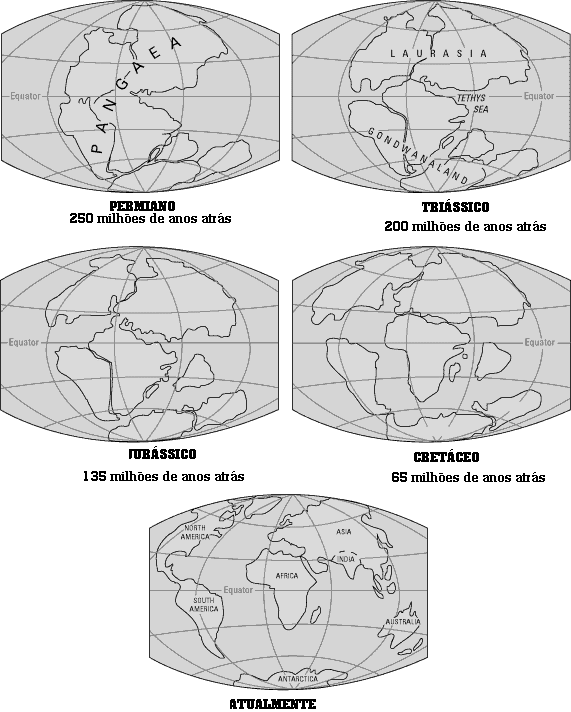 Disponível em: < http://www.infoescola.com/wp-content/uploads/2010/07/deriva_continental.gif >. Acesso em: 25 nov. 2016. a) Nomeie a teoria tratada nas imagens.b) Acompanhe a América do Sul nos mapas presentes na imagem. Descreva por onde a América do Sul passou desde o Permiano há 250 milhões de anos. Analise a sequência de imagens a seguir. Disponível em: < http://www.infoescola.com/wp-content/uploads/2010/07/deriva_continental.gif >. Acesso em: 25 nov. 2016. a) Nomeie a teoria tratada nas imagens.b) Acompanhe a América do Sul nos mapas presentes na imagem. Descreva por onde a América do Sul passou desde o Permiano há 250 milhões de anos. Analise a sequência de imagens a seguir. Disponível em: < http://www.infoescola.com/wp-content/uploads/2010/07/deriva_continental.gif >. Acesso em: 25 nov. 2016. a) Nomeie a teoria tratada nas imagens.b) Acompanhe a América do Sul nos mapas presentes na imagem. Descreva por onde a América do Sul passou desde o Permiano há 250 milhões de anos. Analise a sequência de imagens a seguir. Disponível em: < http://www.infoescola.com/wp-content/uploads/2010/07/deriva_continental.gif >. Acesso em: 25 nov. 2016. a) Nomeie a teoria tratada nas imagens.b) Acompanhe a América do Sul nos mapas presentes na imagem. Descreva por onde a América do Sul passou desde o Permiano há 250 milhões de anos. Analise a sequência de imagens a seguir. Disponível em: < http://www.infoescola.com/wp-content/uploads/2010/07/deriva_continental.gif >. Acesso em: 25 nov. 2016. a) Nomeie a teoria tratada nas imagens.b) Acompanhe a América do Sul nos mapas presentes na imagem. Descreva por onde a América do Sul passou desde o Permiano há 250 milhões de anos. Analise a sequência de imagens a seguir. Disponível em: < http://www.infoescola.com/wp-content/uploads/2010/07/deriva_continental.gif >. Acesso em: 25 nov. 2016. a) Nomeie a teoria tratada nas imagens.b) Acompanhe a América do Sul nos mapas presentes na imagem. Descreva por onde a América do Sul passou desde o Permiano há 250 milhões de anos. Analise a sequência de imagens a seguir. Disponível em: < http://www.infoescola.com/wp-content/uploads/2010/07/deriva_continental.gif >. Acesso em: 25 nov. 2016. a) Nomeie a teoria tratada nas imagens.b) Acompanhe a América do Sul nos mapas presentes na imagem. Descreva por onde a América do Sul passou desde o Permiano há 250 milhões de anos. Analise a sequência de imagens a seguir. Disponível em: < http://www.infoescola.com/wp-content/uploads/2010/07/deriva_continental.gif >. Acesso em: 25 nov. 2016. a) Nomeie a teoria tratada nas imagens.b) Acompanhe a América do Sul nos mapas presentes na imagem. Descreva por onde a América do Sul passou desde o Permiano há 250 milhões de anos. Analise a sequência de imagens a seguir. Disponível em: < http://www.infoescola.com/wp-content/uploads/2010/07/deriva_continental.gif >. Acesso em: 25 nov. 2016. a) Nomeie a teoria tratada nas imagens.b) Acompanhe a América do Sul nos mapas presentes na imagem. Descreva por onde a América do Sul passou desde o Permiano há 250 milhões de anos. Resposta ComentadaQuestão 21Questão 21Disciplina: Geografia Disciplina: Geografia Ano: 8ºAno: 8ºNível de dificuldade: Médio a) Teoria da Deriva Continental de Alfred Wegener.b) Há cerca de 250 milhões de anos, a América do Sul fazia parte de um único continente terrestre chamado Pangeia. Cerca de 200 milhões de anos a 135 milhões de anos, o Pangeia começou a se partir em dois, a Laurásia, ao Norte, e o Gondwana, ao Sul, sendo que a América do Sul ficou no Gondwana. No Cretáceo, a América do Sul era uma grande ilha separada da África, mas ligada à Antártica e a Austrália. Atualmente, a América do Sul está ligada à América do Norte pelo istmo da América Central e cercada pelos oceanos Atlântico e Pacifico.a) Teoria da Deriva Continental de Alfred Wegener.b) Há cerca de 250 milhões de anos, a América do Sul fazia parte de um único continente terrestre chamado Pangeia. Cerca de 200 milhões de anos a 135 milhões de anos, o Pangeia começou a se partir em dois, a Laurásia, ao Norte, e o Gondwana, ao Sul, sendo que a América do Sul ficou no Gondwana. No Cretáceo, a América do Sul era uma grande ilha separada da África, mas ligada à Antártica e a Austrália. Atualmente, a América do Sul está ligada à América do Norte pelo istmo da América Central e cercada pelos oceanos Atlântico e Pacifico.a) Teoria da Deriva Continental de Alfred Wegener.b) Há cerca de 250 milhões de anos, a América do Sul fazia parte de um único continente terrestre chamado Pangeia. Cerca de 200 milhões de anos a 135 milhões de anos, o Pangeia começou a se partir em dois, a Laurásia, ao Norte, e o Gondwana, ao Sul, sendo que a América do Sul ficou no Gondwana. No Cretáceo, a América do Sul era uma grande ilha separada da África, mas ligada à Antártica e a Austrália. Atualmente, a América do Sul está ligada à América do Norte pelo istmo da América Central e cercada pelos oceanos Atlântico e Pacifico.a) Teoria da Deriva Continental de Alfred Wegener.b) Há cerca de 250 milhões de anos, a América do Sul fazia parte de um único continente terrestre chamado Pangeia. Cerca de 200 milhões de anos a 135 milhões de anos, o Pangeia começou a se partir em dois, a Laurásia, ao Norte, e o Gondwana, ao Sul, sendo que a América do Sul ficou no Gondwana. No Cretáceo, a América do Sul era uma grande ilha separada da África, mas ligada à Antártica e a Austrália. Atualmente, a América do Sul está ligada à América do Norte pelo istmo da América Central e cercada pelos oceanos Atlântico e Pacifico.a) Teoria da Deriva Continental de Alfred Wegener.b) Há cerca de 250 milhões de anos, a América do Sul fazia parte de um único continente terrestre chamado Pangeia. Cerca de 200 milhões de anos a 135 milhões de anos, o Pangeia começou a se partir em dois, a Laurásia, ao Norte, e o Gondwana, ao Sul, sendo que a América do Sul ficou no Gondwana. No Cretáceo, a América do Sul era uma grande ilha separada da África, mas ligada à Antártica e a Austrália. Atualmente, a América do Sul está ligada à América do Norte pelo istmo da América Central e cercada pelos oceanos Atlântico e Pacifico.a) Teoria da Deriva Continental de Alfred Wegener.b) Há cerca de 250 milhões de anos, a América do Sul fazia parte de um único continente terrestre chamado Pangeia. Cerca de 200 milhões de anos a 135 milhões de anos, o Pangeia começou a se partir em dois, a Laurásia, ao Norte, e o Gondwana, ao Sul, sendo que a América do Sul ficou no Gondwana. No Cretáceo, a América do Sul era uma grande ilha separada da África, mas ligada à Antártica e a Austrália. Atualmente, a América do Sul está ligada à América do Norte pelo istmo da América Central e cercada pelos oceanos Atlântico e Pacifico.a) Teoria da Deriva Continental de Alfred Wegener.b) Há cerca de 250 milhões de anos, a América do Sul fazia parte de um único continente terrestre chamado Pangeia. Cerca de 200 milhões de anos a 135 milhões de anos, o Pangeia começou a se partir em dois, a Laurásia, ao Norte, e o Gondwana, ao Sul, sendo que a América do Sul ficou no Gondwana. No Cretáceo, a América do Sul era uma grande ilha separada da África, mas ligada à Antártica e a Austrália. Atualmente, a América do Sul está ligada à América do Norte pelo istmo da América Central e cercada pelos oceanos Atlântico e Pacifico.a) Teoria da Deriva Continental de Alfred Wegener.b) Há cerca de 250 milhões de anos, a América do Sul fazia parte de um único continente terrestre chamado Pangeia. Cerca de 200 milhões de anos a 135 milhões de anos, o Pangeia começou a se partir em dois, a Laurásia, ao Norte, e o Gondwana, ao Sul, sendo que a América do Sul ficou no Gondwana. No Cretáceo, a América do Sul era uma grande ilha separada da África, mas ligada à Antártica e a Austrália. Atualmente, a América do Sul está ligada à América do Norte pelo istmo da América Central e cercada pelos oceanos Atlântico e Pacifico.BANCO DE QUESTÕES BANCO DE QUESTÕES Disciplina: Geografia Disciplina: Geografia Ano: 8ºAno: 8ºNível de dificuldade: DifícilNível de dificuldade: DifícilNível de dificuldade: DifícilCompetência: Compreender as transformações dos espaços geográficos como produto das relações socioeconômicas e culturais de poder.Habilidade: Identificar os significados histórico-geográficos das relações de poder entre as nações.Competência: Compreender as transformações dos espaços geográficos como produto das relações socioeconômicas e culturais de poder.Habilidade: Identificar os significados histórico-geográficos das relações de poder entre as nações.Competência: Compreender as transformações dos espaços geográficos como produto das relações socioeconômicas e culturais de poder.Habilidade: Identificar os significados histórico-geográficos das relações de poder entre as nações.Competência: Compreender as transformações dos espaços geográficos como produto das relações socioeconômicas e culturais de poder.Habilidade: Identificar os significados histórico-geográficos das relações de poder entre as nações.Competência: Compreender as transformações dos espaços geográficos como produto das relações socioeconômicas e culturais de poder.Habilidade: Identificar os significados histórico-geográficos das relações de poder entre as nações.Competência: Compreender as transformações dos espaços geográficos como produto das relações socioeconômicas e culturais de poder.Habilidade: Identificar os significados histórico-geográficos das relações de poder entre as nações.Competência: Compreender as transformações dos espaços geográficos como produto das relações socioeconômicas e culturais de poder.Habilidade: Identificar os significados histórico-geográficos das relações de poder entre as nações.Competência: Compreender as transformações dos espaços geográficos como produto das relações socioeconômicas e culturais de poder.Habilidade: Identificar os significados histórico-geográficos das relações de poder entre as nações.Competência: Compreender as transformações dos espaços geográficos como produto das relações socioeconômicas e culturais de poder.Habilidade: Identificar os significados histórico-geográficos das relações de poder entre as nações.Tema/conteúdo: A organização do espaço mundial – Unidade 1 – Capítulo 1 – Livro 1 2017.Questão 22Tema/conteúdo: A organização do espaço mundial – Unidade 1 – Capítulo 1 – Livro 1 2017.Questão 22Tema/conteúdo: A organização do espaço mundial – Unidade 1 – Capítulo 1 – Livro 1 2017.Questão 22Tema/conteúdo: A organização do espaço mundial – Unidade 1 – Capítulo 1 – Livro 1 2017.Questão 22Tema/conteúdo: A organização do espaço mundial – Unidade 1 – Capítulo 1 – Livro 1 2017.Questão 22Tema/conteúdo: A organização do espaço mundial – Unidade 1 – Capítulo 1 – Livro 1 2017.Questão 22Tema/conteúdo: A organização do espaço mundial – Unidade 1 – Capítulo 1 – Livro 1 2017.Questão 22Tema/conteúdo: A organização do espaço mundial – Unidade 1 – Capítulo 1 – Livro 1 2017.Questão 22Tema/conteúdo: A organização do espaço mundial – Unidade 1 – Capítulo 1 – Livro 1 2017.Questão 22Analise o mapa a seguir.Curdistão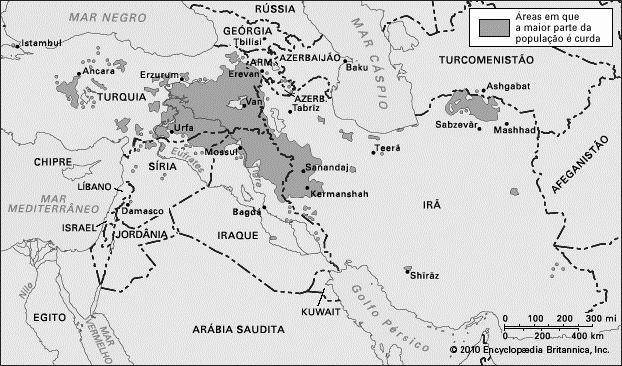 Disponível em: < http://media.escola.britannica.com.br/eb-media/62/1962-073-3E1188C3.gi >. Acesso em: 25 nov. 2016.a) Explique a classificação do Curdistão como uma nação.b) Cite os países em que o povo curdo vive. c) Analise os conflitos do povo curdo pela sua autonomia política. Analise o mapa a seguir.CurdistãoDisponível em: < http://media.escola.britannica.com.br/eb-media/62/1962-073-3E1188C3.gi >. Acesso em: 25 nov. 2016.a) Explique a classificação do Curdistão como uma nação.b) Cite os países em que o povo curdo vive. c) Analise os conflitos do povo curdo pela sua autonomia política. Analise o mapa a seguir.CurdistãoDisponível em: < http://media.escola.britannica.com.br/eb-media/62/1962-073-3E1188C3.gi >. Acesso em: 25 nov. 2016.a) Explique a classificação do Curdistão como uma nação.b) Cite os países em que o povo curdo vive. c) Analise os conflitos do povo curdo pela sua autonomia política. Analise o mapa a seguir.CurdistãoDisponível em: < http://media.escola.britannica.com.br/eb-media/62/1962-073-3E1188C3.gi >. Acesso em: 25 nov. 2016.a) Explique a classificação do Curdistão como uma nação.b) Cite os países em que o povo curdo vive. c) Analise os conflitos do povo curdo pela sua autonomia política. Analise o mapa a seguir.CurdistãoDisponível em: < http://media.escola.britannica.com.br/eb-media/62/1962-073-3E1188C3.gi >. Acesso em: 25 nov. 2016.a) Explique a classificação do Curdistão como uma nação.b) Cite os países em que o povo curdo vive. c) Analise os conflitos do povo curdo pela sua autonomia política. Analise o mapa a seguir.CurdistãoDisponível em: < http://media.escola.britannica.com.br/eb-media/62/1962-073-3E1188C3.gi >. Acesso em: 25 nov. 2016.a) Explique a classificação do Curdistão como uma nação.b) Cite os países em que o povo curdo vive. c) Analise os conflitos do povo curdo pela sua autonomia política. Analise o mapa a seguir.CurdistãoDisponível em: < http://media.escola.britannica.com.br/eb-media/62/1962-073-3E1188C3.gi >. Acesso em: 25 nov. 2016.a) Explique a classificação do Curdistão como uma nação.b) Cite os países em que o povo curdo vive. c) Analise os conflitos do povo curdo pela sua autonomia política. Analise o mapa a seguir.CurdistãoDisponível em: < http://media.escola.britannica.com.br/eb-media/62/1962-073-3E1188C3.gi >. Acesso em: 25 nov. 2016.a) Explique a classificação do Curdistão como uma nação.b) Cite os países em que o povo curdo vive. c) Analise os conflitos do povo curdo pela sua autonomia política. Analise o mapa a seguir.CurdistãoDisponível em: < http://media.escola.britannica.com.br/eb-media/62/1962-073-3E1188C3.gi >. Acesso em: 25 nov. 2016.a) Explique a classificação do Curdistão como uma nação.b) Cite os países em que o povo curdo vive. c) Analise os conflitos do povo curdo pela sua autonomia política. Resposta ComentadaQuestão 22Questão 22Disciplina: Geografia Ano: 8ºAno: 8ºNível de dificuldade: Difícil Nível de dificuldade: Difícil a) O Curdistão é uma nação por ter um povo com uma cultura única que é diferente do restante dos povos que habitam áreas próximas. b) O povo curdo está espalhado pela Síria, Iraque, Irã, Turquia e Armênia.c) O povo curdo luta pela independência em relação aos países em que o seu povo está preso. Várias vezes, a luta foi interrompida por fatos históricos que atrapalharam a construção da soberania curda. Depois do fim do Império Otomano, os curdos quase tiveram seu próprio território, mas as reservas de petróleo e a pouca representatividade política em termos mundiais fizeram com que o objetivo não fossa alcançado. Os conflitos atuais são mais comuns na Turquia e no Iraque, onde a população é maior e tem uma organização política maior. Na Síria, onde há um conflito desde 2011, os curdos participam do conflito buscando se defender dos ataques do governo sírio e dos outros grupos, como do Estado Islâmico. a) O Curdistão é uma nação por ter um povo com uma cultura única que é diferente do restante dos povos que habitam áreas próximas. b) O povo curdo está espalhado pela Síria, Iraque, Irã, Turquia e Armênia.c) O povo curdo luta pela independência em relação aos países em que o seu povo está preso. Várias vezes, a luta foi interrompida por fatos históricos que atrapalharam a construção da soberania curda. Depois do fim do Império Otomano, os curdos quase tiveram seu próprio território, mas as reservas de petróleo e a pouca representatividade política em termos mundiais fizeram com que o objetivo não fossa alcançado. Os conflitos atuais são mais comuns na Turquia e no Iraque, onde a população é maior e tem uma organização política maior. Na Síria, onde há um conflito desde 2011, os curdos participam do conflito buscando se defender dos ataques do governo sírio e dos outros grupos, como do Estado Islâmico. a) O Curdistão é uma nação por ter um povo com uma cultura única que é diferente do restante dos povos que habitam áreas próximas. b) O povo curdo está espalhado pela Síria, Iraque, Irã, Turquia e Armênia.c) O povo curdo luta pela independência em relação aos países em que o seu povo está preso. Várias vezes, a luta foi interrompida por fatos históricos que atrapalharam a construção da soberania curda. Depois do fim do Império Otomano, os curdos quase tiveram seu próprio território, mas as reservas de petróleo e a pouca representatividade política em termos mundiais fizeram com que o objetivo não fossa alcançado. Os conflitos atuais são mais comuns na Turquia e no Iraque, onde a população é maior e tem uma organização política maior. Na Síria, onde há um conflito desde 2011, os curdos participam do conflito buscando se defender dos ataques do governo sírio e dos outros grupos, como do Estado Islâmico. a) O Curdistão é uma nação por ter um povo com uma cultura única que é diferente do restante dos povos que habitam áreas próximas. b) O povo curdo está espalhado pela Síria, Iraque, Irã, Turquia e Armênia.c) O povo curdo luta pela independência em relação aos países em que o seu povo está preso. Várias vezes, a luta foi interrompida por fatos históricos que atrapalharam a construção da soberania curda. Depois do fim do Império Otomano, os curdos quase tiveram seu próprio território, mas as reservas de petróleo e a pouca representatividade política em termos mundiais fizeram com que o objetivo não fossa alcançado. Os conflitos atuais são mais comuns na Turquia e no Iraque, onde a população é maior e tem uma organização política maior. Na Síria, onde há um conflito desde 2011, os curdos participam do conflito buscando se defender dos ataques do governo sírio e dos outros grupos, como do Estado Islâmico. a) O Curdistão é uma nação por ter um povo com uma cultura única que é diferente do restante dos povos que habitam áreas próximas. b) O povo curdo está espalhado pela Síria, Iraque, Irã, Turquia e Armênia.c) O povo curdo luta pela independência em relação aos países em que o seu povo está preso. Várias vezes, a luta foi interrompida por fatos históricos que atrapalharam a construção da soberania curda. Depois do fim do Império Otomano, os curdos quase tiveram seu próprio território, mas as reservas de petróleo e a pouca representatividade política em termos mundiais fizeram com que o objetivo não fossa alcançado. Os conflitos atuais são mais comuns na Turquia e no Iraque, onde a população é maior e tem uma organização política maior. Na Síria, onde há um conflito desde 2011, os curdos participam do conflito buscando se defender dos ataques do governo sírio e dos outros grupos, como do Estado Islâmico. a) O Curdistão é uma nação por ter um povo com uma cultura única que é diferente do restante dos povos que habitam áreas próximas. b) O povo curdo está espalhado pela Síria, Iraque, Irã, Turquia e Armênia.c) O povo curdo luta pela independência em relação aos países em que o seu povo está preso. Várias vezes, a luta foi interrompida por fatos históricos que atrapalharam a construção da soberania curda. Depois do fim do Império Otomano, os curdos quase tiveram seu próprio território, mas as reservas de petróleo e a pouca representatividade política em termos mundiais fizeram com que o objetivo não fossa alcançado. Os conflitos atuais são mais comuns na Turquia e no Iraque, onde a população é maior e tem uma organização política maior. Na Síria, onde há um conflito desde 2011, os curdos participam do conflito buscando se defender dos ataques do governo sírio e dos outros grupos, como do Estado Islâmico. a) O Curdistão é uma nação por ter um povo com uma cultura única que é diferente do restante dos povos que habitam áreas próximas. b) O povo curdo está espalhado pela Síria, Iraque, Irã, Turquia e Armênia.c) O povo curdo luta pela independência em relação aos países em que o seu povo está preso. Várias vezes, a luta foi interrompida por fatos históricos que atrapalharam a construção da soberania curda. Depois do fim do Império Otomano, os curdos quase tiveram seu próprio território, mas as reservas de petróleo e a pouca representatividade política em termos mundiais fizeram com que o objetivo não fossa alcançado. Os conflitos atuais são mais comuns na Turquia e no Iraque, onde a população é maior e tem uma organização política maior. Na Síria, onde há um conflito desde 2011, os curdos participam do conflito buscando se defender dos ataques do governo sírio e dos outros grupos, como do Estado Islâmico. a) O Curdistão é uma nação por ter um povo com uma cultura única que é diferente do restante dos povos que habitam áreas próximas. b) O povo curdo está espalhado pela Síria, Iraque, Irã, Turquia e Armênia.c) O povo curdo luta pela independência em relação aos países em que o seu povo está preso. Várias vezes, a luta foi interrompida por fatos históricos que atrapalharam a construção da soberania curda. Depois do fim do Império Otomano, os curdos quase tiveram seu próprio território, mas as reservas de petróleo e a pouca representatividade política em termos mundiais fizeram com que o objetivo não fossa alcançado. Os conflitos atuais são mais comuns na Turquia e no Iraque, onde a população é maior e tem uma organização política maior. Na Síria, onde há um conflito desde 2011, os curdos participam do conflito buscando se defender dos ataques do governo sírio e dos outros grupos, como do Estado Islâmico. BANCO DE QUESTÕES BANCO DE QUESTÕES Disciplina: Geografia Disciplina: Geografia Ano: 8ºNível de dificuldade: Médio Nível de dificuldade: Médio Competência: Compreender as transformações dos espaços geográficos como produto das relações socioeconômicas e culturais de poder.Habilidade: Comparar o significado histórico-geográfico das organizações políticas e socioeconômicas em escala local, regional ou mundial.Competência: Compreender as transformações dos espaços geográficos como produto das relações socioeconômicas e culturais de poder.Habilidade: Comparar o significado histórico-geográfico das organizações políticas e socioeconômicas em escala local, regional ou mundial.Competência: Compreender as transformações dos espaços geográficos como produto das relações socioeconômicas e culturais de poder.Habilidade: Comparar o significado histórico-geográfico das organizações políticas e socioeconômicas em escala local, regional ou mundial.Competência: Compreender as transformações dos espaços geográficos como produto das relações socioeconômicas e culturais de poder.Habilidade: Comparar o significado histórico-geográfico das organizações políticas e socioeconômicas em escala local, regional ou mundial.Competência: Compreender as transformações dos espaços geográficos como produto das relações socioeconômicas e culturais de poder.Habilidade: Comparar o significado histórico-geográfico das organizações políticas e socioeconômicas em escala local, regional ou mundial.Competência: Compreender as transformações dos espaços geográficos como produto das relações socioeconômicas e culturais de poder.Habilidade: Comparar o significado histórico-geográfico das organizações políticas e socioeconômicas em escala local, regional ou mundial.Competência: Compreender as transformações dos espaços geográficos como produto das relações socioeconômicas e culturais de poder.Habilidade: Comparar o significado histórico-geográfico das organizações políticas e socioeconômicas em escala local, regional ou mundial.Tema/conteúdo: A organização do espaço mundial – Unidade 1 – Capítulo 1 – Livro 1 2017.Questão 23Tema/conteúdo: A organização do espaço mundial – Unidade 1 – Capítulo 1 – Livro 1 2017.Questão 23Tema/conteúdo: A organização do espaço mundial – Unidade 1 – Capítulo 1 – Livro 1 2017.Questão 23Tema/conteúdo: A organização do espaço mundial – Unidade 1 – Capítulo 1 – Livro 1 2017.Questão 23Tema/conteúdo: A organização do espaço mundial – Unidade 1 – Capítulo 1 – Livro 1 2017.Questão 23Tema/conteúdo: A organização do espaço mundial – Unidade 1 – Capítulo 1 – Livro 1 2017.Questão 23Tema/conteúdo: A organização do espaço mundial – Unidade 1 – Capítulo 1 – Livro 1 2017.Questão 23Analise as imagens a seguir. 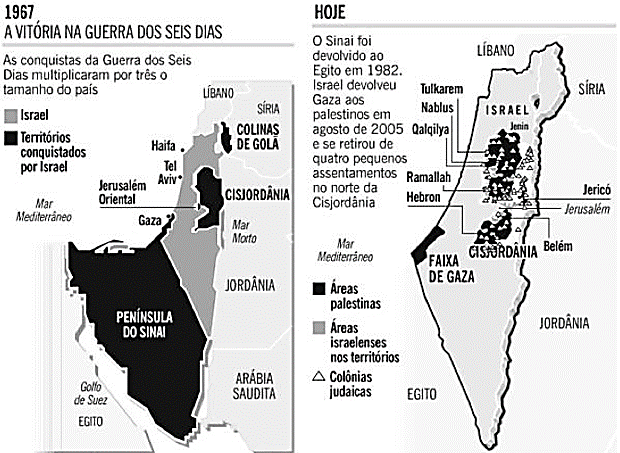 Disponível em: < http://s2.glbimg.com/yt366ZQARZhDy_85ouqi7RkQgNA=/0x0:671x490/620x453/s.glbimg.com/po/ek/f/original/2014/08/07/ conflitoisrael_faixadegaza9.png. >. Acesso em: 25 nov. 2016. a) Identifique o conflito presente nas imagens.b) Explique o caráter cultural desse conflito. Analise as imagens a seguir. Disponível em: < http://s2.glbimg.com/yt366ZQARZhDy_85ouqi7RkQgNA=/0x0:671x490/620x453/s.glbimg.com/po/ek/f/original/2014/08/07/ conflitoisrael_faixadegaza9.png. >. Acesso em: 25 nov. 2016. a) Identifique o conflito presente nas imagens.b) Explique o caráter cultural desse conflito. Analise as imagens a seguir. Disponível em: < http://s2.glbimg.com/yt366ZQARZhDy_85ouqi7RkQgNA=/0x0:671x490/620x453/s.glbimg.com/po/ek/f/original/2014/08/07/ conflitoisrael_faixadegaza9.png. >. Acesso em: 25 nov. 2016. a) Identifique o conflito presente nas imagens.b) Explique o caráter cultural desse conflito. Analise as imagens a seguir. Disponível em: < http://s2.glbimg.com/yt366ZQARZhDy_85ouqi7RkQgNA=/0x0:671x490/620x453/s.glbimg.com/po/ek/f/original/2014/08/07/ conflitoisrael_faixadegaza9.png. >. Acesso em: 25 nov. 2016. a) Identifique o conflito presente nas imagens.b) Explique o caráter cultural desse conflito. Analise as imagens a seguir. Disponível em: < http://s2.glbimg.com/yt366ZQARZhDy_85ouqi7RkQgNA=/0x0:671x490/620x453/s.glbimg.com/po/ek/f/original/2014/08/07/ conflitoisrael_faixadegaza9.png. >. Acesso em: 25 nov. 2016. a) Identifique o conflito presente nas imagens.b) Explique o caráter cultural desse conflito. Analise as imagens a seguir. Disponível em: < http://s2.glbimg.com/yt366ZQARZhDy_85ouqi7RkQgNA=/0x0:671x490/620x453/s.glbimg.com/po/ek/f/original/2014/08/07/ conflitoisrael_faixadegaza9.png. >. Acesso em: 25 nov. 2016. a) Identifique o conflito presente nas imagens.b) Explique o caráter cultural desse conflito. Analise as imagens a seguir. Disponível em: < http://s2.glbimg.com/yt366ZQARZhDy_85ouqi7RkQgNA=/0x0:671x490/620x453/s.glbimg.com/po/ek/f/original/2014/08/07/ conflitoisrael_faixadegaza9.png. >. Acesso em: 25 nov. 2016. a) Identifique o conflito presente nas imagens.b) Explique o caráter cultural desse conflito. Resposta ComentadaQuestão 23Questão 23Disciplina: Geografia Ano: 8ºNível de dificuldade: Médio a) Conflito Israel-Palestina. b) Israel é um país em que grande parte da população é de religião judaica, e os palestinos são muçulmanos. São dois povos diferentes que lutam por um território apenas, desde a fundação de Israel, em 1948, em terras nas quais os palestinos habitam há quase dois milênios. a) Conflito Israel-Palestina. b) Israel é um país em que grande parte da população é de religião judaica, e os palestinos são muçulmanos. São dois povos diferentes que lutam por um território apenas, desde a fundação de Israel, em 1948, em terras nas quais os palestinos habitam há quase dois milênios. a) Conflito Israel-Palestina. b) Israel é um país em que grande parte da população é de religião judaica, e os palestinos são muçulmanos. São dois povos diferentes que lutam por um território apenas, desde a fundação de Israel, em 1948, em terras nas quais os palestinos habitam há quase dois milênios. a) Conflito Israel-Palestina. b) Israel é um país em que grande parte da população é de religião judaica, e os palestinos são muçulmanos. São dois povos diferentes que lutam por um território apenas, desde a fundação de Israel, em 1948, em terras nas quais os palestinos habitam há quase dois milênios. a) Conflito Israel-Palestina. b) Israel é um país em que grande parte da população é de religião judaica, e os palestinos são muçulmanos. São dois povos diferentes que lutam por um território apenas, desde a fundação de Israel, em 1948, em terras nas quais os palestinos habitam há quase dois milênios. a) Conflito Israel-Palestina. b) Israel é um país em que grande parte da população é de religião judaica, e os palestinos são muçulmanos. São dois povos diferentes que lutam por um território apenas, desde a fundação de Israel, em 1948, em terras nas quais os palestinos habitam há quase dois milênios. BANCO DE QUESTÕES BANCO DE QUESTÕES Disciplina: Geografia Disciplina: Geografia Ano: 8ºNível de dificuldade: Difícil Nível de dificuldade: Difícil Competência: Entender as transformações técnicas e tecnológicas e seu impacto nos processos de produção, no desenvolvimento do conhecimento e na vida social. Habilidade: Identificar registros sobre o papel das técnicas e tecnologias na organização do trabalho e/ou da vida social. Competência: Entender as transformações técnicas e tecnológicas e seu impacto nos processos de produção, no desenvolvimento do conhecimento e na vida social. Habilidade: Identificar registros sobre o papel das técnicas e tecnologias na organização do trabalho e/ou da vida social. Competência: Entender as transformações técnicas e tecnológicas e seu impacto nos processos de produção, no desenvolvimento do conhecimento e na vida social. Habilidade: Identificar registros sobre o papel das técnicas e tecnologias na organização do trabalho e/ou da vida social. Competência: Entender as transformações técnicas e tecnológicas e seu impacto nos processos de produção, no desenvolvimento do conhecimento e na vida social. Habilidade: Identificar registros sobre o papel das técnicas e tecnologias na organização do trabalho e/ou da vida social. Competência: Entender as transformações técnicas e tecnológicas e seu impacto nos processos de produção, no desenvolvimento do conhecimento e na vida social. Habilidade: Identificar registros sobre o papel das técnicas e tecnologias na organização do trabalho e/ou da vida social. Competência: Entender as transformações técnicas e tecnológicas e seu impacto nos processos de produção, no desenvolvimento do conhecimento e na vida social. Habilidade: Identificar registros sobre o papel das técnicas e tecnologias na organização do trabalho e/ou da vida social. Competência: Entender as transformações técnicas e tecnológicas e seu impacto nos processos de produção, no desenvolvimento do conhecimento e na vida social. Habilidade: Identificar registros sobre o papel das técnicas e tecnologias na organização do trabalho e/ou da vida social. Tema/conteúdo: A organização do espaço mundial – Unidade 1 – Capítulo 2 – Livro 1 2017.Questão 24Tema/conteúdo: A organização do espaço mundial – Unidade 1 – Capítulo 2 – Livro 1 2017.Questão 24Tema/conteúdo: A organização do espaço mundial – Unidade 1 – Capítulo 2 – Livro 1 2017.Questão 24Tema/conteúdo: A organização do espaço mundial – Unidade 1 – Capítulo 2 – Livro 1 2017.Questão 24Tema/conteúdo: A organização do espaço mundial – Unidade 1 – Capítulo 2 – Livro 1 2017.Questão 24Tema/conteúdo: A organização do espaço mundial – Unidade 1 – Capítulo 2 – Livro 1 2017.Questão 24Tema/conteúdo: A organização do espaço mundial – Unidade 1 – Capítulo 2 – Livro 1 2017.Questão 24Leia o texto a seguir. A linguagem cartográfica e planimétrica próprias da arquitetura é comum também no mundo dos videogames. Muitos deles baseiam grande parte da sua experiência na interação com um ou vários mapas sobre os quais nos orientamos, descobrimos em que ponto nos encontramos e para onde se supõe que devemos nos dirigir. Exemplo disto é a saga Civilization, uma série de jogos de gestão de impérios publicados desde 1991 até hoje. Todas suas versões se desenvolvem sobre um mapa, uma visão geográfica do mundo que representa suas distintas áreas, os recursos disponíveis, o equilíbrio geopolítico e outros fatores. Estas variantes constituem as regras a seguir; a situação a enfrentar; o mapa converte-se em um tecido dinâmico, ou seja, a interface que permite o jogo.Disponível em: < http://www.archdaily.com.br/br/783806/o-verdadeiro-potencial-da-linguagem-planimetrica-nos-jogos-de-computador >. Acesso em: 25 nov. 2016. a) Descreva como a cartografia está presente nos videogames. b) Explique a importância de videogames, como o da saga Civilization, para o conhecimento do mundo em que vivemos. Leia o texto a seguir. A linguagem cartográfica e planimétrica próprias da arquitetura é comum também no mundo dos videogames. Muitos deles baseiam grande parte da sua experiência na interação com um ou vários mapas sobre os quais nos orientamos, descobrimos em que ponto nos encontramos e para onde se supõe que devemos nos dirigir. Exemplo disto é a saga Civilization, uma série de jogos de gestão de impérios publicados desde 1991 até hoje. Todas suas versões se desenvolvem sobre um mapa, uma visão geográfica do mundo que representa suas distintas áreas, os recursos disponíveis, o equilíbrio geopolítico e outros fatores. Estas variantes constituem as regras a seguir; a situação a enfrentar; o mapa converte-se em um tecido dinâmico, ou seja, a interface que permite o jogo.Disponível em: < http://www.archdaily.com.br/br/783806/o-verdadeiro-potencial-da-linguagem-planimetrica-nos-jogos-de-computador >. Acesso em: 25 nov. 2016. a) Descreva como a cartografia está presente nos videogames. b) Explique a importância de videogames, como o da saga Civilization, para o conhecimento do mundo em que vivemos. Leia o texto a seguir. A linguagem cartográfica e planimétrica próprias da arquitetura é comum também no mundo dos videogames. Muitos deles baseiam grande parte da sua experiência na interação com um ou vários mapas sobre os quais nos orientamos, descobrimos em que ponto nos encontramos e para onde se supõe que devemos nos dirigir. Exemplo disto é a saga Civilization, uma série de jogos de gestão de impérios publicados desde 1991 até hoje. Todas suas versões se desenvolvem sobre um mapa, uma visão geográfica do mundo que representa suas distintas áreas, os recursos disponíveis, o equilíbrio geopolítico e outros fatores. Estas variantes constituem as regras a seguir; a situação a enfrentar; o mapa converte-se em um tecido dinâmico, ou seja, a interface que permite o jogo.Disponível em: < http://www.archdaily.com.br/br/783806/o-verdadeiro-potencial-da-linguagem-planimetrica-nos-jogos-de-computador >. Acesso em: 25 nov. 2016. a) Descreva como a cartografia está presente nos videogames. b) Explique a importância de videogames, como o da saga Civilization, para o conhecimento do mundo em que vivemos. Leia o texto a seguir. A linguagem cartográfica e planimétrica próprias da arquitetura é comum também no mundo dos videogames. Muitos deles baseiam grande parte da sua experiência na interação com um ou vários mapas sobre os quais nos orientamos, descobrimos em que ponto nos encontramos e para onde se supõe que devemos nos dirigir. Exemplo disto é a saga Civilization, uma série de jogos de gestão de impérios publicados desde 1991 até hoje. Todas suas versões se desenvolvem sobre um mapa, uma visão geográfica do mundo que representa suas distintas áreas, os recursos disponíveis, o equilíbrio geopolítico e outros fatores. Estas variantes constituem as regras a seguir; a situação a enfrentar; o mapa converte-se em um tecido dinâmico, ou seja, a interface que permite o jogo.Disponível em: < http://www.archdaily.com.br/br/783806/o-verdadeiro-potencial-da-linguagem-planimetrica-nos-jogos-de-computador >. Acesso em: 25 nov. 2016. a) Descreva como a cartografia está presente nos videogames. b) Explique a importância de videogames, como o da saga Civilization, para o conhecimento do mundo em que vivemos. Leia o texto a seguir. A linguagem cartográfica e planimétrica próprias da arquitetura é comum também no mundo dos videogames. Muitos deles baseiam grande parte da sua experiência na interação com um ou vários mapas sobre os quais nos orientamos, descobrimos em que ponto nos encontramos e para onde se supõe que devemos nos dirigir. Exemplo disto é a saga Civilization, uma série de jogos de gestão de impérios publicados desde 1991 até hoje. Todas suas versões se desenvolvem sobre um mapa, uma visão geográfica do mundo que representa suas distintas áreas, os recursos disponíveis, o equilíbrio geopolítico e outros fatores. Estas variantes constituem as regras a seguir; a situação a enfrentar; o mapa converte-se em um tecido dinâmico, ou seja, a interface que permite o jogo.Disponível em: < http://www.archdaily.com.br/br/783806/o-verdadeiro-potencial-da-linguagem-planimetrica-nos-jogos-de-computador >. Acesso em: 25 nov. 2016. a) Descreva como a cartografia está presente nos videogames. b) Explique a importância de videogames, como o da saga Civilization, para o conhecimento do mundo em que vivemos. Leia o texto a seguir. A linguagem cartográfica e planimétrica próprias da arquitetura é comum também no mundo dos videogames. Muitos deles baseiam grande parte da sua experiência na interação com um ou vários mapas sobre os quais nos orientamos, descobrimos em que ponto nos encontramos e para onde se supõe que devemos nos dirigir. Exemplo disto é a saga Civilization, uma série de jogos de gestão de impérios publicados desde 1991 até hoje. Todas suas versões se desenvolvem sobre um mapa, uma visão geográfica do mundo que representa suas distintas áreas, os recursos disponíveis, o equilíbrio geopolítico e outros fatores. Estas variantes constituem as regras a seguir; a situação a enfrentar; o mapa converte-se em um tecido dinâmico, ou seja, a interface que permite o jogo.Disponível em: < http://www.archdaily.com.br/br/783806/o-verdadeiro-potencial-da-linguagem-planimetrica-nos-jogos-de-computador >. Acesso em: 25 nov. 2016. a) Descreva como a cartografia está presente nos videogames. b) Explique a importância de videogames, como o da saga Civilization, para o conhecimento do mundo em que vivemos. Leia o texto a seguir. A linguagem cartográfica e planimétrica próprias da arquitetura é comum também no mundo dos videogames. Muitos deles baseiam grande parte da sua experiência na interação com um ou vários mapas sobre os quais nos orientamos, descobrimos em que ponto nos encontramos e para onde se supõe que devemos nos dirigir. Exemplo disto é a saga Civilization, uma série de jogos de gestão de impérios publicados desde 1991 até hoje. Todas suas versões se desenvolvem sobre um mapa, uma visão geográfica do mundo que representa suas distintas áreas, os recursos disponíveis, o equilíbrio geopolítico e outros fatores. Estas variantes constituem as regras a seguir; a situação a enfrentar; o mapa converte-se em um tecido dinâmico, ou seja, a interface que permite o jogo.Disponível em: < http://www.archdaily.com.br/br/783806/o-verdadeiro-potencial-da-linguagem-planimetrica-nos-jogos-de-computador >. Acesso em: 25 nov. 2016. a) Descreva como a cartografia está presente nos videogames. b) Explique a importância de videogames, como o da saga Civilization, para o conhecimento do mundo em que vivemos. Resposta ComentadaQuestão 24Questão 24Disciplina: Geografia Ano: 8ºNível de dificuldade: Difícil a) A cartografia está presente nos videogames para localizar pontos e orientar os jogadores. b) De acordo com o texto, os videogames, como da saga Civilization, trabalham com o mundo localizando áreas, os recursos disponíveis e mostram os fatores geopolíticos presentes nos espaços. Esses videogames vão dar informações sobre o mundo que podem ser úteis em salas de aula quando os alunos forem estudar as disciplinas de Ciências Humanas, como Geografia e História. a) A cartografia está presente nos videogames para localizar pontos e orientar os jogadores. b) De acordo com o texto, os videogames, como da saga Civilization, trabalham com o mundo localizando áreas, os recursos disponíveis e mostram os fatores geopolíticos presentes nos espaços. Esses videogames vão dar informações sobre o mundo que podem ser úteis em salas de aula quando os alunos forem estudar as disciplinas de Ciências Humanas, como Geografia e História. a) A cartografia está presente nos videogames para localizar pontos e orientar os jogadores. b) De acordo com o texto, os videogames, como da saga Civilization, trabalham com o mundo localizando áreas, os recursos disponíveis e mostram os fatores geopolíticos presentes nos espaços. Esses videogames vão dar informações sobre o mundo que podem ser úteis em salas de aula quando os alunos forem estudar as disciplinas de Ciências Humanas, como Geografia e História. a) A cartografia está presente nos videogames para localizar pontos e orientar os jogadores. b) De acordo com o texto, os videogames, como da saga Civilization, trabalham com o mundo localizando áreas, os recursos disponíveis e mostram os fatores geopolíticos presentes nos espaços. Esses videogames vão dar informações sobre o mundo que podem ser úteis em salas de aula quando os alunos forem estudar as disciplinas de Ciências Humanas, como Geografia e História. a) A cartografia está presente nos videogames para localizar pontos e orientar os jogadores. b) De acordo com o texto, os videogames, como da saga Civilization, trabalham com o mundo localizando áreas, os recursos disponíveis e mostram os fatores geopolíticos presentes nos espaços. Esses videogames vão dar informações sobre o mundo que podem ser úteis em salas de aula quando os alunos forem estudar as disciplinas de Ciências Humanas, como Geografia e História. a) A cartografia está presente nos videogames para localizar pontos e orientar os jogadores. b) De acordo com o texto, os videogames, como da saga Civilization, trabalham com o mundo localizando áreas, os recursos disponíveis e mostram os fatores geopolíticos presentes nos espaços. Esses videogames vão dar informações sobre o mundo que podem ser úteis em salas de aula quando os alunos forem estudar as disciplinas de Ciências Humanas, como Geografia e História. BANCO DE QUESTÕES BANCO DE QUESTÕES Disciplina: Geografia Disciplina: Geografia Ano: 8ºNível de dificuldade: Médio Nível de dificuldade: Médio Competência: Entender as transformações técnicas e tecnológicas e seu impacto nos processos de produção, no desenvolvimento do conhecimento e na vida social.Habilidade: Reconhecer as transformações técnicas e tecnológicas que determinam as várias formas de uso e apropriação dos espaços rural e urbano.Competência: Entender as transformações técnicas e tecnológicas e seu impacto nos processos de produção, no desenvolvimento do conhecimento e na vida social.Habilidade: Reconhecer as transformações técnicas e tecnológicas que determinam as várias formas de uso e apropriação dos espaços rural e urbano.Competência: Entender as transformações técnicas e tecnológicas e seu impacto nos processos de produção, no desenvolvimento do conhecimento e na vida social.Habilidade: Reconhecer as transformações técnicas e tecnológicas que determinam as várias formas de uso e apropriação dos espaços rural e urbano.Competência: Entender as transformações técnicas e tecnológicas e seu impacto nos processos de produção, no desenvolvimento do conhecimento e na vida social.Habilidade: Reconhecer as transformações técnicas e tecnológicas que determinam as várias formas de uso e apropriação dos espaços rural e urbano.Competência: Entender as transformações técnicas e tecnológicas e seu impacto nos processos de produção, no desenvolvimento do conhecimento e na vida social.Habilidade: Reconhecer as transformações técnicas e tecnológicas que determinam as várias formas de uso e apropriação dos espaços rural e urbano.Competência: Entender as transformações técnicas e tecnológicas e seu impacto nos processos de produção, no desenvolvimento do conhecimento e na vida social.Habilidade: Reconhecer as transformações técnicas e tecnológicas que determinam as várias formas de uso e apropriação dos espaços rural e urbano.Competência: Entender as transformações técnicas e tecnológicas e seu impacto nos processos de produção, no desenvolvimento do conhecimento e na vida social.Habilidade: Reconhecer as transformações técnicas e tecnológicas que determinam as várias formas de uso e apropriação dos espaços rural e urbano.Tema/conteúdo: A organização do espaço mundial – Unidade 1 – Capítulo 2 – Livro 1 2017.Questão 25Tema/conteúdo: A organização do espaço mundial – Unidade 1 – Capítulo 2 – Livro 1 2017.Questão 25Tema/conteúdo: A organização do espaço mundial – Unidade 1 – Capítulo 2 – Livro 1 2017.Questão 25Tema/conteúdo: A organização do espaço mundial – Unidade 1 – Capítulo 2 – Livro 1 2017.Questão 25Tema/conteúdo: A organização do espaço mundial – Unidade 1 – Capítulo 2 – Livro 1 2017.Questão 25Tema/conteúdo: A organização do espaço mundial – Unidade 1 – Capítulo 2 – Livro 1 2017.Questão 25Tema/conteúdo: A organização do espaço mundial – Unidade 1 – Capítulo 2 – Livro 1 2017.Questão 25Leia o texto a seguir.Emprego da geotecnologia facilita a adoção da agricultura de precisãoO emprego da técnica de AP (agricultura de precisão) ainda está associado a equipamentos sofisticados para a coleta, processamento, análise e disponibilização de informações com referência geográfica, o que sugere a adoção de Sistema de Posicionamento Global (GPS), sensoriamento remoto, sistemas de informação geográfica, entre outros, quando compreender análises sobre o manejo do solo, insumos e culturas de grandes áreas.Disponível em: < http://www.grupocultivar.com.br/noticias/emprego-da-geotecnologia-facilita-a-adocao-da-agricultura-de-precisao >. Acesso em: 25 nov. 2016. a) Como as imagens de satélites com referência geográfica são geradas?b) Como o emprego de geotecnologia pode melhorar a produção agrícola?Leia o texto a seguir.Emprego da geotecnologia facilita a adoção da agricultura de precisãoO emprego da técnica de AP (agricultura de precisão) ainda está associado a equipamentos sofisticados para a coleta, processamento, análise e disponibilização de informações com referência geográfica, o que sugere a adoção de Sistema de Posicionamento Global (GPS), sensoriamento remoto, sistemas de informação geográfica, entre outros, quando compreender análises sobre o manejo do solo, insumos e culturas de grandes áreas.Disponível em: < http://www.grupocultivar.com.br/noticias/emprego-da-geotecnologia-facilita-a-adocao-da-agricultura-de-precisao >. Acesso em: 25 nov. 2016. a) Como as imagens de satélites com referência geográfica são geradas?b) Como o emprego de geotecnologia pode melhorar a produção agrícola?Leia o texto a seguir.Emprego da geotecnologia facilita a adoção da agricultura de precisãoO emprego da técnica de AP (agricultura de precisão) ainda está associado a equipamentos sofisticados para a coleta, processamento, análise e disponibilização de informações com referência geográfica, o que sugere a adoção de Sistema de Posicionamento Global (GPS), sensoriamento remoto, sistemas de informação geográfica, entre outros, quando compreender análises sobre o manejo do solo, insumos e culturas de grandes áreas.Disponível em: < http://www.grupocultivar.com.br/noticias/emprego-da-geotecnologia-facilita-a-adocao-da-agricultura-de-precisao >. Acesso em: 25 nov. 2016. a) Como as imagens de satélites com referência geográfica são geradas?b) Como o emprego de geotecnologia pode melhorar a produção agrícola?Leia o texto a seguir.Emprego da geotecnologia facilita a adoção da agricultura de precisãoO emprego da técnica de AP (agricultura de precisão) ainda está associado a equipamentos sofisticados para a coleta, processamento, análise e disponibilização de informações com referência geográfica, o que sugere a adoção de Sistema de Posicionamento Global (GPS), sensoriamento remoto, sistemas de informação geográfica, entre outros, quando compreender análises sobre o manejo do solo, insumos e culturas de grandes áreas.Disponível em: < http://www.grupocultivar.com.br/noticias/emprego-da-geotecnologia-facilita-a-adocao-da-agricultura-de-precisao >. Acesso em: 25 nov. 2016. a) Como as imagens de satélites com referência geográfica são geradas?b) Como o emprego de geotecnologia pode melhorar a produção agrícola?Leia o texto a seguir.Emprego da geotecnologia facilita a adoção da agricultura de precisãoO emprego da técnica de AP (agricultura de precisão) ainda está associado a equipamentos sofisticados para a coleta, processamento, análise e disponibilização de informações com referência geográfica, o que sugere a adoção de Sistema de Posicionamento Global (GPS), sensoriamento remoto, sistemas de informação geográfica, entre outros, quando compreender análises sobre o manejo do solo, insumos e culturas de grandes áreas.Disponível em: < http://www.grupocultivar.com.br/noticias/emprego-da-geotecnologia-facilita-a-adocao-da-agricultura-de-precisao >. Acesso em: 25 nov. 2016. a) Como as imagens de satélites com referência geográfica são geradas?b) Como o emprego de geotecnologia pode melhorar a produção agrícola?Leia o texto a seguir.Emprego da geotecnologia facilita a adoção da agricultura de precisãoO emprego da técnica de AP (agricultura de precisão) ainda está associado a equipamentos sofisticados para a coleta, processamento, análise e disponibilização de informações com referência geográfica, o que sugere a adoção de Sistema de Posicionamento Global (GPS), sensoriamento remoto, sistemas de informação geográfica, entre outros, quando compreender análises sobre o manejo do solo, insumos e culturas de grandes áreas.Disponível em: < http://www.grupocultivar.com.br/noticias/emprego-da-geotecnologia-facilita-a-adocao-da-agricultura-de-precisao >. Acesso em: 25 nov. 2016. a) Como as imagens de satélites com referência geográfica são geradas?b) Como o emprego de geotecnologia pode melhorar a produção agrícola?Leia o texto a seguir.Emprego da geotecnologia facilita a adoção da agricultura de precisãoO emprego da técnica de AP (agricultura de precisão) ainda está associado a equipamentos sofisticados para a coleta, processamento, análise e disponibilização de informações com referência geográfica, o que sugere a adoção de Sistema de Posicionamento Global (GPS), sensoriamento remoto, sistemas de informação geográfica, entre outros, quando compreender análises sobre o manejo do solo, insumos e culturas de grandes áreas.Disponível em: < http://www.grupocultivar.com.br/noticias/emprego-da-geotecnologia-facilita-a-adocao-da-agricultura-de-precisao >. Acesso em: 25 nov. 2016. a) Como as imagens de satélites com referência geográfica são geradas?b) Como o emprego de geotecnologia pode melhorar a produção agrícola?Resposta ComentadaQuestão 25Questão 25Disciplina: Geografia Ano: 8ºNível de dificuldade: Médio a) Basicamente, as imagens de satélites são geradas por potentes máquinas, câmeras fotográficas e produtoras de vídeos, presentes em satélites artificiais colocados na órbita da Terra, que são planejadas para captar imagens programadas em estações localizadas em terra. Depois, essas imagens têm as suas localizações detalhadas. b) A geotecnologia, segundo o texto, vai oferecer aos produtores agrícolas a localização mais exata de certas características do solo e do terreno que serão mais úteis ao plantio.a) Basicamente, as imagens de satélites são geradas por potentes máquinas, câmeras fotográficas e produtoras de vídeos, presentes em satélites artificiais colocados na órbita da Terra, que são planejadas para captar imagens programadas em estações localizadas em terra. Depois, essas imagens têm as suas localizações detalhadas. b) A geotecnologia, segundo o texto, vai oferecer aos produtores agrícolas a localização mais exata de certas características do solo e do terreno que serão mais úteis ao plantio.a) Basicamente, as imagens de satélites são geradas por potentes máquinas, câmeras fotográficas e produtoras de vídeos, presentes em satélites artificiais colocados na órbita da Terra, que são planejadas para captar imagens programadas em estações localizadas em terra. Depois, essas imagens têm as suas localizações detalhadas. b) A geotecnologia, segundo o texto, vai oferecer aos produtores agrícolas a localização mais exata de certas características do solo e do terreno que serão mais úteis ao plantio.a) Basicamente, as imagens de satélites são geradas por potentes máquinas, câmeras fotográficas e produtoras de vídeos, presentes em satélites artificiais colocados na órbita da Terra, que são planejadas para captar imagens programadas em estações localizadas em terra. Depois, essas imagens têm as suas localizações detalhadas. b) A geotecnologia, segundo o texto, vai oferecer aos produtores agrícolas a localização mais exata de certas características do solo e do terreno que serão mais úteis ao plantio.a) Basicamente, as imagens de satélites são geradas por potentes máquinas, câmeras fotográficas e produtoras de vídeos, presentes em satélites artificiais colocados na órbita da Terra, que são planejadas para captar imagens programadas em estações localizadas em terra. Depois, essas imagens têm as suas localizações detalhadas. b) A geotecnologia, segundo o texto, vai oferecer aos produtores agrícolas a localização mais exata de certas características do solo e do terreno que serão mais úteis ao plantio.a) Basicamente, as imagens de satélites são geradas por potentes máquinas, câmeras fotográficas e produtoras de vídeos, presentes em satélites artificiais colocados na órbita da Terra, que são planejadas para captar imagens programadas em estações localizadas em terra. Depois, essas imagens têm as suas localizações detalhadas. b) A geotecnologia, segundo o texto, vai oferecer aos produtores agrícolas a localização mais exata de certas características do solo e do terreno que serão mais úteis ao plantio.BANCO DE QUESTÕESBANCO DE QUESTÕESDisciplina: Geografia Disciplina: Geografia Ano: 8ºNível de dificuldade: Difícil Nível de dificuldade: Difícil Competência: Compreender o processo de formação e transformação da sociedade e de produção do espaço geográfico como resultado das relações socioeconômicas e culturais de poder.Habilidade: Reconhecer situações ou acontecimentos sociais, políticos e culturais geradores de conflitos ou disputas territoriais.Competência: Compreender o processo de formação e transformação da sociedade e de produção do espaço geográfico como resultado das relações socioeconômicas e culturais de poder.Habilidade: Reconhecer situações ou acontecimentos sociais, políticos e culturais geradores de conflitos ou disputas territoriais.Competência: Compreender o processo de formação e transformação da sociedade e de produção do espaço geográfico como resultado das relações socioeconômicas e culturais de poder.Habilidade: Reconhecer situações ou acontecimentos sociais, políticos e culturais geradores de conflitos ou disputas territoriais.Competência: Compreender o processo de formação e transformação da sociedade e de produção do espaço geográfico como resultado das relações socioeconômicas e culturais de poder.Habilidade: Reconhecer situações ou acontecimentos sociais, políticos e culturais geradores de conflitos ou disputas territoriais.Competência: Compreender o processo de formação e transformação da sociedade e de produção do espaço geográfico como resultado das relações socioeconômicas e culturais de poder.Habilidade: Reconhecer situações ou acontecimentos sociais, políticos e culturais geradores de conflitos ou disputas territoriais.Competência: Compreender o processo de formação e transformação da sociedade e de produção do espaço geográfico como resultado das relações socioeconômicas e culturais de poder.Habilidade: Reconhecer situações ou acontecimentos sociais, políticos e culturais geradores de conflitos ou disputas territoriais.Competência: Compreender o processo de formação e transformação da sociedade e de produção do espaço geográfico como resultado das relações socioeconômicas e culturais de poder.Habilidade: Reconhecer situações ou acontecimentos sociais, políticos e culturais geradores de conflitos ou disputas territoriais.Tema/conteúdo: A organização do espaço mundial – Unidade 1 – Capítulo 2 – Livro 1 2017.Questão 26Tema/conteúdo: A organização do espaço mundial – Unidade 1 – Capítulo 2 – Livro 1 2017.Questão 26Tema/conteúdo: A organização do espaço mundial – Unidade 1 – Capítulo 2 – Livro 1 2017.Questão 26Tema/conteúdo: A organização do espaço mundial – Unidade 1 – Capítulo 2 – Livro 1 2017.Questão 26Tema/conteúdo: A organização do espaço mundial – Unidade 1 – Capítulo 2 – Livro 1 2017.Questão 26Tema/conteúdo: A organização do espaço mundial – Unidade 1 – Capítulo 2 – Livro 1 2017.Questão 26Tema/conteúdo: A organização do espaço mundial – Unidade 1 – Capítulo 2 – Livro 1 2017.Questão 26Leia o texto a seguir. O próprio surgimento desse grupo de heróis (Quarteto Fantástico) faz alusão à Guerra Fria: no início da história, pouco antes de os quatro futuros heróis viajarem para o espaço, a narração menciona que os EUA estão numa "corrida espacial" com "uma potência estrangeira". Claro que a tal "potência estrangeira" era a URSS, mas, diferentemente do que tinha acontecido durante a Segunda Guerra Mundial, os autores dos gibis da Guerra Fria preferiam não dar nome aos bois quando se referiam aos "inimigos da América".Disponível em: < http://educacao.uol.com.br/disciplinas/historia/quadrinhos-e-guerra-fria-gibis-retratam-o-conflito-entre-eua-e-urss.htm#fotoNav=2 >. Acesso em: 25 nov. 2016.a) Cite o elemento da Guerra Fria presente no texto.b) Caracterize a regionalização mundial durante a Guerra Fria.c) Como o mundo foi regionalizado após o fim da Guerra Fria?Leia o texto a seguir. O próprio surgimento desse grupo de heróis (Quarteto Fantástico) faz alusão à Guerra Fria: no início da história, pouco antes de os quatro futuros heróis viajarem para o espaço, a narração menciona que os EUA estão numa "corrida espacial" com "uma potência estrangeira". Claro que a tal "potência estrangeira" era a URSS, mas, diferentemente do que tinha acontecido durante a Segunda Guerra Mundial, os autores dos gibis da Guerra Fria preferiam não dar nome aos bois quando se referiam aos "inimigos da América".Disponível em: < http://educacao.uol.com.br/disciplinas/historia/quadrinhos-e-guerra-fria-gibis-retratam-o-conflito-entre-eua-e-urss.htm#fotoNav=2 >. Acesso em: 25 nov. 2016.a) Cite o elemento da Guerra Fria presente no texto.b) Caracterize a regionalização mundial durante a Guerra Fria.c) Como o mundo foi regionalizado após o fim da Guerra Fria?Leia o texto a seguir. O próprio surgimento desse grupo de heróis (Quarteto Fantástico) faz alusão à Guerra Fria: no início da história, pouco antes de os quatro futuros heróis viajarem para o espaço, a narração menciona que os EUA estão numa "corrida espacial" com "uma potência estrangeira". Claro que a tal "potência estrangeira" era a URSS, mas, diferentemente do que tinha acontecido durante a Segunda Guerra Mundial, os autores dos gibis da Guerra Fria preferiam não dar nome aos bois quando se referiam aos "inimigos da América".Disponível em: < http://educacao.uol.com.br/disciplinas/historia/quadrinhos-e-guerra-fria-gibis-retratam-o-conflito-entre-eua-e-urss.htm#fotoNav=2 >. Acesso em: 25 nov. 2016.a) Cite o elemento da Guerra Fria presente no texto.b) Caracterize a regionalização mundial durante a Guerra Fria.c) Como o mundo foi regionalizado após o fim da Guerra Fria?Leia o texto a seguir. O próprio surgimento desse grupo de heróis (Quarteto Fantástico) faz alusão à Guerra Fria: no início da história, pouco antes de os quatro futuros heróis viajarem para o espaço, a narração menciona que os EUA estão numa "corrida espacial" com "uma potência estrangeira". Claro que a tal "potência estrangeira" era a URSS, mas, diferentemente do que tinha acontecido durante a Segunda Guerra Mundial, os autores dos gibis da Guerra Fria preferiam não dar nome aos bois quando se referiam aos "inimigos da América".Disponível em: < http://educacao.uol.com.br/disciplinas/historia/quadrinhos-e-guerra-fria-gibis-retratam-o-conflito-entre-eua-e-urss.htm#fotoNav=2 >. Acesso em: 25 nov. 2016.a) Cite o elemento da Guerra Fria presente no texto.b) Caracterize a regionalização mundial durante a Guerra Fria.c) Como o mundo foi regionalizado após o fim da Guerra Fria?Leia o texto a seguir. O próprio surgimento desse grupo de heróis (Quarteto Fantástico) faz alusão à Guerra Fria: no início da história, pouco antes de os quatro futuros heróis viajarem para o espaço, a narração menciona que os EUA estão numa "corrida espacial" com "uma potência estrangeira". Claro que a tal "potência estrangeira" era a URSS, mas, diferentemente do que tinha acontecido durante a Segunda Guerra Mundial, os autores dos gibis da Guerra Fria preferiam não dar nome aos bois quando se referiam aos "inimigos da América".Disponível em: < http://educacao.uol.com.br/disciplinas/historia/quadrinhos-e-guerra-fria-gibis-retratam-o-conflito-entre-eua-e-urss.htm#fotoNav=2 >. Acesso em: 25 nov. 2016.a) Cite o elemento da Guerra Fria presente no texto.b) Caracterize a regionalização mundial durante a Guerra Fria.c) Como o mundo foi regionalizado após o fim da Guerra Fria?Leia o texto a seguir. O próprio surgimento desse grupo de heróis (Quarteto Fantástico) faz alusão à Guerra Fria: no início da história, pouco antes de os quatro futuros heróis viajarem para o espaço, a narração menciona que os EUA estão numa "corrida espacial" com "uma potência estrangeira". Claro que a tal "potência estrangeira" era a URSS, mas, diferentemente do que tinha acontecido durante a Segunda Guerra Mundial, os autores dos gibis da Guerra Fria preferiam não dar nome aos bois quando se referiam aos "inimigos da América".Disponível em: < http://educacao.uol.com.br/disciplinas/historia/quadrinhos-e-guerra-fria-gibis-retratam-o-conflito-entre-eua-e-urss.htm#fotoNav=2 >. Acesso em: 25 nov. 2016.a) Cite o elemento da Guerra Fria presente no texto.b) Caracterize a regionalização mundial durante a Guerra Fria.c) Como o mundo foi regionalizado após o fim da Guerra Fria?Leia o texto a seguir. O próprio surgimento desse grupo de heróis (Quarteto Fantástico) faz alusão à Guerra Fria: no início da história, pouco antes de os quatro futuros heróis viajarem para o espaço, a narração menciona que os EUA estão numa "corrida espacial" com "uma potência estrangeira". Claro que a tal "potência estrangeira" era a URSS, mas, diferentemente do que tinha acontecido durante a Segunda Guerra Mundial, os autores dos gibis da Guerra Fria preferiam não dar nome aos bois quando se referiam aos "inimigos da América".Disponível em: < http://educacao.uol.com.br/disciplinas/historia/quadrinhos-e-guerra-fria-gibis-retratam-o-conflito-entre-eua-e-urss.htm#fotoNav=2 >. Acesso em: 25 nov. 2016.a) Cite o elemento da Guerra Fria presente no texto.b) Caracterize a regionalização mundial durante a Guerra Fria.c) Como o mundo foi regionalizado após o fim da Guerra Fria?Resposta ComentadaQuestão 26Questão 26Disciplina: Geografia Ano: 8ºNível de dificuldade: Difícil a) Os Estados Unidos estão numa “corrida espacial” com “uma potência estrangeira”, que seria a União das Repúblicas Socialistas Soviéticas. b) Durante a Guerra Fria, o mundo foi regionalizado em três partes: o primeiro mundo englobava os países mais industrializados, capitalistas, chefiados pelos Estados Unidos; o segundo mundo englobava os países mais industrializados, socialistas, chefiados pela União das Repúblicas Socialistas Soviéticas; o terceiro mundo com o restante dos países, na sua grande parte, capitalistas.c) Com o fim da Guerra Fria, o mundo foi regionalizado como do Norte e do Sul. No Norte, ficavam os países mais industrializados do mundo, como os do primeiro e do segundo mundo da época da Guerra Fria; no Sul, o restante dos países, que englobavam países bem pobres e outros menos pobres. a) Os Estados Unidos estão numa “corrida espacial” com “uma potência estrangeira”, que seria a União das Repúblicas Socialistas Soviéticas. b) Durante a Guerra Fria, o mundo foi regionalizado em três partes: o primeiro mundo englobava os países mais industrializados, capitalistas, chefiados pelos Estados Unidos; o segundo mundo englobava os países mais industrializados, socialistas, chefiados pela União das Repúblicas Socialistas Soviéticas; o terceiro mundo com o restante dos países, na sua grande parte, capitalistas.c) Com o fim da Guerra Fria, o mundo foi regionalizado como do Norte e do Sul. No Norte, ficavam os países mais industrializados do mundo, como os do primeiro e do segundo mundo da época da Guerra Fria; no Sul, o restante dos países, que englobavam países bem pobres e outros menos pobres. a) Os Estados Unidos estão numa “corrida espacial” com “uma potência estrangeira”, que seria a União das Repúblicas Socialistas Soviéticas. b) Durante a Guerra Fria, o mundo foi regionalizado em três partes: o primeiro mundo englobava os países mais industrializados, capitalistas, chefiados pelos Estados Unidos; o segundo mundo englobava os países mais industrializados, socialistas, chefiados pela União das Repúblicas Socialistas Soviéticas; o terceiro mundo com o restante dos países, na sua grande parte, capitalistas.c) Com o fim da Guerra Fria, o mundo foi regionalizado como do Norte e do Sul. No Norte, ficavam os países mais industrializados do mundo, como os do primeiro e do segundo mundo da época da Guerra Fria; no Sul, o restante dos países, que englobavam países bem pobres e outros menos pobres. a) Os Estados Unidos estão numa “corrida espacial” com “uma potência estrangeira”, que seria a União das Repúblicas Socialistas Soviéticas. b) Durante a Guerra Fria, o mundo foi regionalizado em três partes: o primeiro mundo englobava os países mais industrializados, capitalistas, chefiados pelos Estados Unidos; o segundo mundo englobava os países mais industrializados, socialistas, chefiados pela União das Repúblicas Socialistas Soviéticas; o terceiro mundo com o restante dos países, na sua grande parte, capitalistas.c) Com o fim da Guerra Fria, o mundo foi regionalizado como do Norte e do Sul. No Norte, ficavam os países mais industrializados do mundo, como os do primeiro e do segundo mundo da época da Guerra Fria; no Sul, o restante dos países, que englobavam países bem pobres e outros menos pobres. a) Os Estados Unidos estão numa “corrida espacial” com “uma potência estrangeira”, que seria a União das Repúblicas Socialistas Soviéticas. b) Durante a Guerra Fria, o mundo foi regionalizado em três partes: o primeiro mundo englobava os países mais industrializados, capitalistas, chefiados pelos Estados Unidos; o segundo mundo englobava os países mais industrializados, socialistas, chefiados pela União das Repúblicas Socialistas Soviéticas; o terceiro mundo com o restante dos países, na sua grande parte, capitalistas.c) Com o fim da Guerra Fria, o mundo foi regionalizado como do Norte e do Sul. No Norte, ficavam os países mais industrializados do mundo, como os do primeiro e do segundo mundo da época da Guerra Fria; no Sul, o restante dos países, que englobavam países bem pobres e outros menos pobres. a) Os Estados Unidos estão numa “corrida espacial” com “uma potência estrangeira”, que seria a União das Repúblicas Socialistas Soviéticas. b) Durante a Guerra Fria, o mundo foi regionalizado em três partes: o primeiro mundo englobava os países mais industrializados, capitalistas, chefiados pelos Estados Unidos; o segundo mundo englobava os países mais industrializados, socialistas, chefiados pela União das Repúblicas Socialistas Soviéticas; o terceiro mundo com o restante dos países, na sua grande parte, capitalistas.c) Com o fim da Guerra Fria, o mundo foi regionalizado como do Norte e do Sul. No Norte, ficavam os países mais industrializados do mundo, como os do primeiro e do segundo mundo da época da Guerra Fria; no Sul, o restante dos países, que englobavam países bem pobres e outros menos pobres. BANCO DE QUESTÕES BANCO DE QUESTÕES Disciplina: Geografia Disciplina: Geografia Ano: 8ºNível de dificuldade: Médio Nível de dificuldade: Médio Competência: Compreender e analisar a organização do território brasileiro e mundial e as novas territorialidades do espaço geográfico enfocando as formas visíveis e concretas do espaço atual e do tempo histórico em um contexto político econômico.Habilidade: Reconhecer as várias formas de organização de espaço geográfico político e econômico a partir da evolução das sociedades.Competência: Compreender e analisar a organização do território brasileiro e mundial e as novas territorialidades do espaço geográfico enfocando as formas visíveis e concretas do espaço atual e do tempo histórico em um contexto político econômico.Habilidade: Reconhecer as várias formas de organização de espaço geográfico político e econômico a partir da evolução das sociedades.Competência: Compreender e analisar a organização do território brasileiro e mundial e as novas territorialidades do espaço geográfico enfocando as formas visíveis e concretas do espaço atual e do tempo histórico em um contexto político econômico.Habilidade: Reconhecer as várias formas de organização de espaço geográfico político e econômico a partir da evolução das sociedades.Competência: Compreender e analisar a organização do território brasileiro e mundial e as novas territorialidades do espaço geográfico enfocando as formas visíveis e concretas do espaço atual e do tempo histórico em um contexto político econômico.Habilidade: Reconhecer as várias formas de organização de espaço geográfico político e econômico a partir da evolução das sociedades.Competência: Compreender e analisar a organização do território brasileiro e mundial e as novas territorialidades do espaço geográfico enfocando as formas visíveis e concretas do espaço atual e do tempo histórico em um contexto político econômico.Habilidade: Reconhecer as várias formas de organização de espaço geográfico político e econômico a partir da evolução das sociedades.Competência: Compreender e analisar a organização do território brasileiro e mundial e as novas territorialidades do espaço geográfico enfocando as formas visíveis e concretas do espaço atual e do tempo histórico em um contexto político econômico.Habilidade: Reconhecer as várias formas de organização de espaço geográfico político e econômico a partir da evolução das sociedades.Competência: Compreender e analisar a organização do território brasileiro e mundial e as novas territorialidades do espaço geográfico enfocando as formas visíveis e concretas do espaço atual e do tempo histórico em um contexto político econômico.Habilidade: Reconhecer as várias formas de organização de espaço geográfico político e econômico a partir da evolução das sociedades.Tema/conteúdo: Américas: A construção do território – Unidade 2 – Capítulo 3 – Livro 1 2017.Questão 27Tema/conteúdo: Américas: A construção do território – Unidade 2 – Capítulo 3 – Livro 1 2017.Questão 27Tema/conteúdo: Américas: A construção do território – Unidade 2 – Capítulo 3 – Livro 1 2017.Questão 27Tema/conteúdo: Américas: A construção do território – Unidade 2 – Capítulo 3 – Livro 1 2017.Questão 27Tema/conteúdo: Américas: A construção do território – Unidade 2 – Capítulo 3 – Livro 1 2017.Questão 27Tema/conteúdo: Américas: A construção do território – Unidade 2 – Capítulo 3 – Livro 1 2017.Questão 27Tema/conteúdo: Américas: A construção do território – Unidade 2 – Capítulo 3 – Livro 1 2017.Questão 27Leia o texto a seguir. Durante os séculos XV e XVI, mudanças na economia, na política e na sociedade empurraram os europeus a partirem em busca de novas descobertas e conquistas. Nessa corrida por novas possibilidades, primeiro Portugal e, depois, Espanha largaram na frente. O Planeta, finalmente, seria conhecido por completo. Tanto conquistadores como conquistados teriam suas vidas, radicalmente, modificadas. A Europa tinha a necessidade de crescer economicamente, de expandir-se, de buscar solução para seus problemas internos. A partir dessa necessidade, novas rotas comerciais foram descobertas e teve início a conquista colonial da América.Disponível em: <http://schafergabriel.blogspot.com.br/2015/06/as-grandes-navegacoes-e-chegada-dos.htm   >. Acesso em: 25 nov. 2016. a) Identifique o fato histórico expresso no texto.b) Cite os objetivos econômicos de Portugal e Espanha durante a época expressa no texto.d) Analise as consequências das descobertas e conquistas europeias em relação aos nativos do continente americano.Leia o texto a seguir. Durante os séculos XV e XVI, mudanças na economia, na política e na sociedade empurraram os europeus a partirem em busca de novas descobertas e conquistas. Nessa corrida por novas possibilidades, primeiro Portugal e, depois, Espanha largaram na frente. O Planeta, finalmente, seria conhecido por completo. Tanto conquistadores como conquistados teriam suas vidas, radicalmente, modificadas. A Europa tinha a necessidade de crescer economicamente, de expandir-se, de buscar solução para seus problemas internos. A partir dessa necessidade, novas rotas comerciais foram descobertas e teve início a conquista colonial da América.Disponível em: <http://schafergabriel.blogspot.com.br/2015/06/as-grandes-navegacoes-e-chegada-dos.htm   >. Acesso em: 25 nov. 2016. a) Identifique o fato histórico expresso no texto.b) Cite os objetivos econômicos de Portugal e Espanha durante a época expressa no texto.d) Analise as consequências das descobertas e conquistas europeias em relação aos nativos do continente americano.Leia o texto a seguir. Durante os séculos XV e XVI, mudanças na economia, na política e na sociedade empurraram os europeus a partirem em busca de novas descobertas e conquistas. Nessa corrida por novas possibilidades, primeiro Portugal e, depois, Espanha largaram na frente. O Planeta, finalmente, seria conhecido por completo. Tanto conquistadores como conquistados teriam suas vidas, radicalmente, modificadas. A Europa tinha a necessidade de crescer economicamente, de expandir-se, de buscar solução para seus problemas internos. A partir dessa necessidade, novas rotas comerciais foram descobertas e teve início a conquista colonial da América.Disponível em: <http://schafergabriel.blogspot.com.br/2015/06/as-grandes-navegacoes-e-chegada-dos.htm   >. Acesso em: 25 nov. 2016. a) Identifique o fato histórico expresso no texto.b) Cite os objetivos econômicos de Portugal e Espanha durante a época expressa no texto.d) Analise as consequências das descobertas e conquistas europeias em relação aos nativos do continente americano.Leia o texto a seguir. Durante os séculos XV e XVI, mudanças na economia, na política e na sociedade empurraram os europeus a partirem em busca de novas descobertas e conquistas. Nessa corrida por novas possibilidades, primeiro Portugal e, depois, Espanha largaram na frente. O Planeta, finalmente, seria conhecido por completo. Tanto conquistadores como conquistados teriam suas vidas, radicalmente, modificadas. A Europa tinha a necessidade de crescer economicamente, de expandir-se, de buscar solução para seus problemas internos. A partir dessa necessidade, novas rotas comerciais foram descobertas e teve início a conquista colonial da América.Disponível em: <http://schafergabriel.blogspot.com.br/2015/06/as-grandes-navegacoes-e-chegada-dos.htm   >. Acesso em: 25 nov. 2016. a) Identifique o fato histórico expresso no texto.b) Cite os objetivos econômicos de Portugal e Espanha durante a época expressa no texto.d) Analise as consequências das descobertas e conquistas europeias em relação aos nativos do continente americano.Leia o texto a seguir. Durante os séculos XV e XVI, mudanças na economia, na política e na sociedade empurraram os europeus a partirem em busca de novas descobertas e conquistas. Nessa corrida por novas possibilidades, primeiro Portugal e, depois, Espanha largaram na frente. O Planeta, finalmente, seria conhecido por completo. Tanto conquistadores como conquistados teriam suas vidas, radicalmente, modificadas. A Europa tinha a necessidade de crescer economicamente, de expandir-se, de buscar solução para seus problemas internos. A partir dessa necessidade, novas rotas comerciais foram descobertas e teve início a conquista colonial da América.Disponível em: <http://schafergabriel.blogspot.com.br/2015/06/as-grandes-navegacoes-e-chegada-dos.htm   >. Acesso em: 25 nov. 2016. a) Identifique o fato histórico expresso no texto.b) Cite os objetivos econômicos de Portugal e Espanha durante a época expressa no texto.d) Analise as consequências das descobertas e conquistas europeias em relação aos nativos do continente americano.Leia o texto a seguir. Durante os séculos XV e XVI, mudanças na economia, na política e na sociedade empurraram os europeus a partirem em busca de novas descobertas e conquistas. Nessa corrida por novas possibilidades, primeiro Portugal e, depois, Espanha largaram na frente. O Planeta, finalmente, seria conhecido por completo. Tanto conquistadores como conquistados teriam suas vidas, radicalmente, modificadas. A Europa tinha a necessidade de crescer economicamente, de expandir-se, de buscar solução para seus problemas internos. A partir dessa necessidade, novas rotas comerciais foram descobertas e teve início a conquista colonial da América.Disponível em: <http://schafergabriel.blogspot.com.br/2015/06/as-grandes-navegacoes-e-chegada-dos.htm   >. Acesso em: 25 nov. 2016. a) Identifique o fato histórico expresso no texto.b) Cite os objetivos econômicos de Portugal e Espanha durante a época expressa no texto.d) Analise as consequências das descobertas e conquistas europeias em relação aos nativos do continente americano.Leia o texto a seguir. Durante os séculos XV e XVI, mudanças na economia, na política e na sociedade empurraram os europeus a partirem em busca de novas descobertas e conquistas. Nessa corrida por novas possibilidades, primeiro Portugal e, depois, Espanha largaram na frente. O Planeta, finalmente, seria conhecido por completo. Tanto conquistadores como conquistados teriam suas vidas, radicalmente, modificadas. A Europa tinha a necessidade de crescer economicamente, de expandir-se, de buscar solução para seus problemas internos. A partir dessa necessidade, novas rotas comerciais foram descobertas e teve início a conquista colonial da América.Disponível em: <http://schafergabriel.blogspot.com.br/2015/06/as-grandes-navegacoes-e-chegada-dos.htm   >. Acesso em: 25 nov. 2016. a) Identifique o fato histórico expresso no texto.b) Cite os objetivos econômicos de Portugal e Espanha durante a época expressa no texto.d) Analise as consequências das descobertas e conquistas europeias em relação aos nativos do continente americano.Resposta ComentadaQuestão 27Questão 27Disciplina: Geografia Ano: 8ºNível de dificuldade: Médio a) Colonização do continente americano. Grandes navegações. b) Explorar as riquezas naturais, acumular capitais, dominar territórios. c) Os nativos do continente americanos, conhecidos como índios, foram exterminados por meio de guerras para o domínio dos territórios, da escravidão e de doenças as quais não tinham anticorpos. a) Colonização do continente americano. Grandes navegações. b) Explorar as riquezas naturais, acumular capitais, dominar territórios. c) Os nativos do continente americanos, conhecidos como índios, foram exterminados por meio de guerras para o domínio dos territórios, da escravidão e de doenças as quais não tinham anticorpos. a) Colonização do continente americano. Grandes navegações. b) Explorar as riquezas naturais, acumular capitais, dominar territórios. c) Os nativos do continente americanos, conhecidos como índios, foram exterminados por meio de guerras para o domínio dos territórios, da escravidão e de doenças as quais não tinham anticorpos. a) Colonização do continente americano. Grandes navegações. b) Explorar as riquezas naturais, acumular capitais, dominar territórios. c) Os nativos do continente americanos, conhecidos como índios, foram exterminados por meio de guerras para o domínio dos territórios, da escravidão e de doenças as quais não tinham anticorpos. a) Colonização do continente americano. Grandes navegações. b) Explorar as riquezas naturais, acumular capitais, dominar territórios. c) Os nativos do continente americanos, conhecidos como índios, foram exterminados por meio de guerras para o domínio dos territórios, da escravidão e de doenças as quais não tinham anticorpos. a) Colonização do continente americano. Grandes navegações. b) Explorar as riquezas naturais, acumular capitais, dominar territórios. c) Os nativos do continente americanos, conhecidos como índios, foram exterminados por meio de guerras para o domínio dos territórios, da escravidão e de doenças as quais não tinham anticorpos. BANCO DE QUESTÕES BANCO DE QUESTÕES Disciplina: Geografia Disciplina: Geografia Ano: 8ºNível de dificuldade: Fácil Nível de dificuldade: Fácil Competência: Analisar o cenário mundial, construído em diferentes tempos, enfocando principalmente o processo contemporâneo, permeando diferentes práticas e agentes que resultam em profundas mudanças na organização do espaço geográfico.Habilidade: Entender o cenário mundial em relação às divergências entre nações, que perpassam o século XX e tendem a se estender pelo século XXI.Competência: Analisar o cenário mundial, construído em diferentes tempos, enfocando principalmente o processo contemporâneo, permeando diferentes práticas e agentes que resultam em profundas mudanças na organização do espaço geográfico.Habilidade: Entender o cenário mundial em relação às divergências entre nações, que perpassam o século XX e tendem a se estender pelo século XXI.Competência: Analisar o cenário mundial, construído em diferentes tempos, enfocando principalmente o processo contemporâneo, permeando diferentes práticas e agentes que resultam em profundas mudanças na organização do espaço geográfico.Habilidade: Entender o cenário mundial em relação às divergências entre nações, que perpassam o século XX e tendem a se estender pelo século XXI.Competência: Analisar o cenário mundial, construído em diferentes tempos, enfocando principalmente o processo contemporâneo, permeando diferentes práticas e agentes que resultam em profundas mudanças na organização do espaço geográfico.Habilidade: Entender o cenário mundial em relação às divergências entre nações, que perpassam o século XX e tendem a se estender pelo século XXI.Competência: Analisar o cenário mundial, construído em diferentes tempos, enfocando principalmente o processo contemporâneo, permeando diferentes práticas e agentes que resultam em profundas mudanças na organização do espaço geográfico.Habilidade: Entender o cenário mundial em relação às divergências entre nações, que perpassam o século XX e tendem a se estender pelo século XXI.Competência: Analisar o cenário mundial, construído em diferentes tempos, enfocando principalmente o processo contemporâneo, permeando diferentes práticas e agentes que resultam em profundas mudanças na organização do espaço geográfico.Habilidade: Entender o cenário mundial em relação às divergências entre nações, que perpassam o século XX e tendem a se estender pelo século XXI.Competência: Analisar o cenário mundial, construído em diferentes tempos, enfocando principalmente o processo contemporâneo, permeando diferentes práticas e agentes que resultam em profundas mudanças na organização do espaço geográfico.Habilidade: Entender o cenário mundial em relação às divergências entre nações, que perpassam o século XX e tendem a se estender pelo século XXI.Tema/conteúdo: Américas: A construção do território – Unidade 2 – Capítulo 3 – Livro 1 2017.Questão 28Tema/conteúdo: Américas: A construção do território – Unidade 2 – Capítulo 3 – Livro 1 2017.Questão 28Tema/conteúdo: Américas: A construção do território – Unidade 2 – Capítulo 3 – Livro 1 2017.Questão 28Tema/conteúdo: Américas: A construção do território – Unidade 2 – Capítulo 3 – Livro 1 2017.Questão 28Tema/conteúdo: Américas: A construção do território – Unidade 2 – Capítulo 3 – Livro 1 2017.Questão 28Tema/conteúdo: Américas: A construção do território – Unidade 2 – Capítulo 3 – Livro 1 2017.Questão 28Tema/conteúdo: Américas: A construção do território – Unidade 2 – Capítulo 3 – Livro 1 2017.Questão 28Analise o ranking a seguir das desigualdades na América Latina. 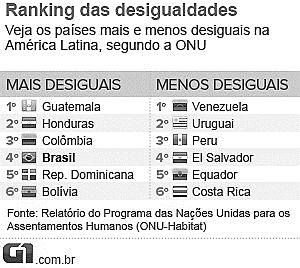 Disponível em: < http://s2.glbimg.com/OqMlkkjVh4iYb4UGtcuYYU2tw6RS5RntrmveAgz3qjtIoz-HdGixxa_8qOZvMp3w/s.glbimg.com/jo/g1/f/original/2012/08/21/onu-americalatina.jpg >. Acesso em: 25 nov. 2016.A América Latina é uma área cujas características principais são a especificidade de sua colonização e a desigualdade econômica e social em proporções não encontradas em outras regiões do mundo. a) Aponte o país mais desigual e o menos desigual da América Latinab) Como foi a colonização na América Latina.c) Relacione o tipo de colonização, citado anteriormente, com a desigualdade social presente na América Latina na atualidade.Analise o ranking a seguir das desigualdades na América Latina. Disponível em: < http://s2.glbimg.com/OqMlkkjVh4iYb4UGtcuYYU2tw6RS5RntrmveAgz3qjtIoz-HdGixxa_8qOZvMp3w/s.glbimg.com/jo/g1/f/original/2012/08/21/onu-americalatina.jpg >. Acesso em: 25 nov. 2016.A América Latina é uma área cujas características principais são a especificidade de sua colonização e a desigualdade econômica e social em proporções não encontradas em outras regiões do mundo. a) Aponte o país mais desigual e o menos desigual da América Latinab) Como foi a colonização na América Latina.c) Relacione o tipo de colonização, citado anteriormente, com a desigualdade social presente na América Latina na atualidade.Analise o ranking a seguir das desigualdades na América Latina. Disponível em: < http://s2.glbimg.com/OqMlkkjVh4iYb4UGtcuYYU2tw6RS5RntrmveAgz3qjtIoz-HdGixxa_8qOZvMp3w/s.glbimg.com/jo/g1/f/original/2012/08/21/onu-americalatina.jpg >. Acesso em: 25 nov. 2016.A América Latina é uma área cujas características principais são a especificidade de sua colonização e a desigualdade econômica e social em proporções não encontradas em outras regiões do mundo. a) Aponte o país mais desigual e o menos desigual da América Latinab) Como foi a colonização na América Latina.c) Relacione o tipo de colonização, citado anteriormente, com a desigualdade social presente na América Latina na atualidade.Analise o ranking a seguir das desigualdades na América Latina. Disponível em: < http://s2.glbimg.com/OqMlkkjVh4iYb4UGtcuYYU2tw6RS5RntrmveAgz3qjtIoz-HdGixxa_8qOZvMp3w/s.glbimg.com/jo/g1/f/original/2012/08/21/onu-americalatina.jpg >. Acesso em: 25 nov. 2016.A América Latina é uma área cujas características principais são a especificidade de sua colonização e a desigualdade econômica e social em proporções não encontradas em outras regiões do mundo. a) Aponte o país mais desigual e o menos desigual da América Latinab) Como foi a colonização na América Latina.c) Relacione o tipo de colonização, citado anteriormente, com a desigualdade social presente na América Latina na atualidade.Analise o ranking a seguir das desigualdades na América Latina. Disponível em: < http://s2.glbimg.com/OqMlkkjVh4iYb4UGtcuYYU2tw6RS5RntrmveAgz3qjtIoz-HdGixxa_8qOZvMp3w/s.glbimg.com/jo/g1/f/original/2012/08/21/onu-americalatina.jpg >. Acesso em: 25 nov. 2016.A América Latina é uma área cujas características principais são a especificidade de sua colonização e a desigualdade econômica e social em proporções não encontradas em outras regiões do mundo. a) Aponte o país mais desigual e o menos desigual da América Latinab) Como foi a colonização na América Latina.c) Relacione o tipo de colonização, citado anteriormente, com a desigualdade social presente na América Latina na atualidade.Analise o ranking a seguir das desigualdades na América Latina. Disponível em: < http://s2.glbimg.com/OqMlkkjVh4iYb4UGtcuYYU2tw6RS5RntrmveAgz3qjtIoz-HdGixxa_8qOZvMp3w/s.glbimg.com/jo/g1/f/original/2012/08/21/onu-americalatina.jpg >. Acesso em: 25 nov. 2016.A América Latina é uma área cujas características principais são a especificidade de sua colonização e a desigualdade econômica e social em proporções não encontradas em outras regiões do mundo. a) Aponte o país mais desigual e o menos desigual da América Latinab) Como foi a colonização na América Latina.c) Relacione o tipo de colonização, citado anteriormente, com a desigualdade social presente na América Latina na atualidade.Analise o ranking a seguir das desigualdades na América Latina. Disponível em: < http://s2.glbimg.com/OqMlkkjVh4iYb4UGtcuYYU2tw6RS5RntrmveAgz3qjtIoz-HdGixxa_8qOZvMp3w/s.glbimg.com/jo/g1/f/original/2012/08/21/onu-americalatina.jpg >. Acesso em: 25 nov. 2016.A América Latina é uma área cujas características principais são a especificidade de sua colonização e a desigualdade econômica e social em proporções não encontradas em outras regiões do mundo. a) Aponte o país mais desigual e o menos desigual da América Latinab) Como foi a colonização na América Latina.c) Relacione o tipo de colonização, citado anteriormente, com a desigualdade social presente na América Latina na atualidade.Resposta ComentadaQuestão 28Questão 28Disciplina: Geografia Ano: 8ºNível de dificuldade: Fácil a) País mais desigual: Guatemala; país menos desigual: Venezuela. b) A colonização por exploração buscou a retirada extrema dos recursos naturais das colônias para o enriquecimento da metrópole colonial, Portugal e Espanha. c) Durante a colonização da América Latina, não houve a preocupação com o desenvolvimento econômico e social das colônias e com a formação de uma elite política que pensasse em épocas as quais a independência acontecesse. Assim, não houve, nas colônias, a preparação para a formação de países mais independentes e com uma sociedade com mais escolarização e condições de vida melhores, como os dados mostrados na tabela cuja desigualdade social encontra-se em grande parte da América Latina. a) País mais desigual: Guatemala; país menos desigual: Venezuela. b) A colonização por exploração buscou a retirada extrema dos recursos naturais das colônias para o enriquecimento da metrópole colonial, Portugal e Espanha. c) Durante a colonização da América Latina, não houve a preocupação com o desenvolvimento econômico e social das colônias e com a formação de uma elite política que pensasse em épocas as quais a independência acontecesse. Assim, não houve, nas colônias, a preparação para a formação de países mais independentes e com uma sociedade com mais escolarização e condições de vida melhores, como os dados mostrados na tabela cuja desigualdade social encontra-se em grande parte da América Latina. a) País mais desigual: Guatemala; país menos desigual: Venezuela. b) A colonização por exploração buscou a retirada extrema dos recursos naturais das colônias para o enriquecimento da metrópole colonial, Portugal e Espanha. c) Durante a colonização da América Latina, não houve a preocupação com o desenvolvimento econômico e social das colônias e com a formação de uma elite política que pensasse em épocas as quais a independência acontecesse. Assim, não houve, nas colônias, a preparação para a formação de países mais independentes e com uma sociedade com mais escolarização e condições de vida melhores, como os dados mostrados na tabela cuja desigualdade social encontra-se em grande parte da América Latina. a) País mais desigual: Guatemala; país menos desigual: Venezuela. b) A colonização por exploração buscou a retirada extrema dos recursos naturais das colônias para o enriquecimento da metrópole colonial, Portugal e Espanha. c) Durante a colonização da América Latina, não houve a preocupação com o desenvolvimento econômico e social das colônias e com a formação de uma elite política que pensasse em épocas as quais a independência acontecesse. Assim, não houve, nas colônias, a preparação para a formação de países mais independentes e com uma sociedade com mais escolarização e condições de vida melhores, como os dados mostrados na tabela cuja desigualdade social encontra-se em grande parte da América Latina. a) País mais desigual: Guatemala; país menos desigual: Venezuela. b) A colonização por exploração buscou a retirada extrema dos recursos naturais das colônias para o enriquecimento da metrópole colonial, Portugal e Espanha. c) Durante a colonização da América Latina, não houve a preocupação com o desenvolvimento econômico e social das colônias e com a formação de uma elite política que pensasse em épocas as quais a independência acontecesse. Assim, não houve, nas colônias, a preparação para a formação de países mais independentes e com uma sociedade com mais escolarização e condições de vida melhores, como os dados mostrados na tabela cuja desigualdade social encontra-se em grande parte da América Latina. a) País mais desigual: Guatemala; país menos desigual: Venezuela. b) A colonização por exploração buscou a retirada extrema dos recursos naturais das colônias para o enriquecimento da metrópole colonial, Portugal e Espanha. c) Durante a colonização da América Latina, não houve a preocupação com o desenvolvimento econômico e social das colônias e com a formação de uma elite política que pensasse em épocas as quais a independência acontecesse. Assim, não houve, nas colônias, a preparação para a formação de países mais independentes e com uma sociedade com mais escolarização e condições de vida melhores, como os dados mostrados na tabela cuja desigualdade social encontra-se em grande parte da América Latina. BANCO DE QUESTÕES BANCO DE QUESTÕES Disciplina: Geografia Disciplina: Geografia Ano: 8ºNível de dificuldade: Difícil Nível de dificuldade: Difícil Competência: Analisar o cenário mundial, construído em diferentes tempos, enfocando principalmente o processo contemporâneo, permeando diferentes práticas e agentes que resultam em profundas mudanças na organização do espaço geográfico.Habilidade: Entender o cenário mundial em relação às divergências entre nações, que perpassam o século XX e tendem a se estender pelo século XXI.Competência: Analisar o cenário mundial, construído em diferentes tempos, enfocando principalmente o processo contemporâneo, permeando diferentes práticas e agentes que resultam em profundas mudanças na organização do espaço geográfico.Habilidade: Entender o cenário mundial em relação às divergências entre nações, que perpassam o século XX e tendem a se estender pelo século XXI.Competência: Analisar o cenário mundial, construído em diferentes tempos, enfocando principalmente o processo contemporâneo, permeando diferentes práticas e agentes que resultam em profundas mudanças na organização do espaço geográfico.Habilidade: Entender o cenário mundial em relação às divergências entre nações, que perpassam o século XX e tendem a se estender pelo século XXI.Competência: Analisar o cenário mundial, construído em diferentes tempos, enfocando principalmente o processo contemporâneo, permeando diferentes práticas e agentes que resultam em profundas mudanças na organização do espaço geográfico.Habilidade: Entender o cenário mundial em relação às divergências entre nações, que perpassam o século XX e tendem a se estender pelo século XXI.Competência: Analisar o cenário mundial, construído em diferentes tempos, enfocando principalmente o processo contemporâneo, permeando diferentes práticas e agentes que resultam em profundas mudanças na organização do espaço geográfico.Habilidade: Entender o cenário mundial em relação às divergências entre nações, que perpassam o século XX e tendem a se estender pelo século XXI.Competência: Analisar o cenário mundial, construído em diferentes tempos, enfocando principalmente o processo contemporâneo, permeando diferentes práticas e agentes que resultam em profundas mudanças na organização do espaço geográfico.Habilidade: Entender o cenário mundial em relação às divergências entre nações, que perpassam o século XX e tendem a se estender pelo século XXI.Competência: Analisar o cenário mundial, construído em diferentes tempos, enfocando principalmente o processo contemporâneo, permeando diferentes práticas e agentes que resultam em profundas mudanças na organização do espaço geográfico.Habilidade: Entender o cenário mundial em relação às divergências entre nações, que perpassam o século XX e tendem a se estender pelo século XXI.Tema/conteúdo: Américas: A construção do território – Unidade 2 – Capítulo 3 – Livro 1 2017.Questão 29Tema/conteúdo: Américas: A construção do território – Unidade 2 – Capítulo 3 – Livro 1 2017.Questão 29Tema/conteúdo: Américas: A construção do território – Unidade 2 – Capítulo 3 – Livro 1 2017.Questão 29Tema/conteúdo: Américas: A construção do território – Unidade 2 – Capítulo 3 – Livro 1 2017.Questão 29Tema/conteúdo: Américas: A construção do território – Unidade 2 – Capítulo 3 – Livro 1 2017.Questão 29Tema/conteúdo: Américas: A construção do território – Unidade 2 – Capítulo 3 – Livro 1 2017.Questão 29Tema/conteúdo: Américas: A construção do território – Unidade 2 – Capítulo 3 – Livro 1 2017.Questão 29Analise o mapa e leia dos textos a seguir.a) Localize, no mapa, pintando com a cor vermelha, o México.b) Cite o fator que identifica os países da América Latina e os da América do Norte.c) Explique o pertencimento do México, ao mesmo tempo, da América Latina e da América do Norte.Analise o mapa e leia dos textos a seguir.a) Localize, no mapa, pintando com a cor vermelha, o México.b) Cite o fator que identifica os países da América Latina e os da América do Norte.c) Explique o pertencimento do México, ao mesmo tempo, da América Latina e da América do Norte.Analise o mapa e leia dos textos a seguir.a) Localize, no mapa, pintando com a cor vermelha, o México.b) Cite o fator que identifica os países da América Latina e os da América do Norte.c) Explique o pertencimento do México, ao mesmo tempo, da América Latina e da América do Norte.Analise o mapa e leia dos textos a seguir.a) Localize, no mapa, pintando com a cor vermelha, o México.b) Cite o fator que identifica os países da América Latina e os da América do Norte.c) Explique o pertencimento do México, ao mesmo tempo, da América Latina e da América do Norte.Analise o mapa e leia dos textos a seguir.a) Localize, no mapa, pintando com a cor vermelha, o México.b) Cite o fator que identifica os países da América Latina e os da América do Norte.c) Explique o pertencimento do México, ao mesmo tempo, da América Latina e da América do Norte.Analise o mapa e leia dos textos a seguir.a) Localize, no mapa, pintando com a cor vermelha, o México.b) Cite o fator que identifica os países da América Latina e os da América do Norte.c) Explique o pertencimento do México, ao mesmo tempo, da América Latina e da América do Norte.Analise o mapa e leia dos textos a seguir.a) Localize, no mapa, pintando com a cor vermelha, o México.b) Cite o fator que identifica os países da América Latina e os da América do Norte.c) Explique o pertencimento do México, ao mesmo tempo, da América Latina e da América do Norte.Resposta ComentadaQuestão 29Questão 29Disciplina: Geografia Ano: 8ºNível de dificuldade: Difícil a) Os alunos deverão pintar de vermelho o México, que fica logo ao sul dos Estados Unidos. b) Os países da América Latina se identificam pela língua de seus habitantes que é de origem latina, o português e o espanhol. Os países da América do Norte se identificam como os localizados ao norte da América Central e que têm um conjunto de relevo diferente da parte central do continente americano. c) O México está na América Latina porque o seu povo fala o espanhol que é uma língua de origem latina e estão, ao mesmo tempo, na América do Norte, porque o seu território é uma continuação geográfica dos Estados Unidos, isto é, tem as mesmas características do relevo de Estados Unidos e Canadá.a) Os alunos deverão pintar de vermelho o México, que fica logo ao sul dos Estados Unidos. b) Os países da América Latina se identificam pela língua de seus habitantes que é de origem latina, o português e o espanhol. Os países da América do Norte se identificam como os localizados ao norte da América Central e que têm um conjunto de relevo diferente da parte central do continente americano. c) O México está na América Latina porque o seu povo fala o espanhol que é uma língua de origem latina e estão, ao mesmo tempo, na América do Norte, porque o seu território é uma continuação geográfica dos Estados Unidos, isto é, tem as mesmas características do relevo de Estados Unidos e Canadá.a) Os alunos deverão pintar de vermelho o México, que fica logo ao sul dos Estados Unidos. b) Os países da América Latina se identificam pela língua de seus habitantes que é de origem latina, o português e o espanhol. Os países da América do Norte se identificam como os localizados ao norte da América Central e que têm um conjunto de relevo diferente da parte central do continente americano. c) O México está na América Latina porque o seu povo fala o espanhol que é uma língua de origem latina e estão, ao mesmo tempo, na América do Norte, porque o seu território é uma continuação geográfica dos Estados Unidos, isto é, tem as mesmas características do relevo de Estados Unidos e Canadá.a) Os alunos deverão pintar de vermelho o México, que fica logo ao sul dos Estados Unidos. b) Os países da América Latina se identificam pela língua de seus habitantes que é de origem latina, o português e o espanhol. Os países da América do Norte se identificam como os localizados ao norte da América Central e que têm um conjunto de relevo diferente da parte central do continente americano. c) O México está na América Latina porque o seu povo fala o espanhol que é uma língua de origem latina e estão, ao mesmo tempo, na América do Norte, porque o seu território é uma continuação geográfica dos Estados Unidos, isto é, tem as mesmas características do relevo de Estados Unidos e Canadá.a) Os alunos deverão pintar de vermelho o México, que fica logo ao sul dos Estados Unidos. b) Os países da América Latina se identificam pela língua de seus habitantes que é de origem latina, o português e o espanhol. Os países da América do Norte se identificam como os localizados ao norte da América Central e que têm um conjunto de relevo diferente da parte central do continente americano. c) O México está na América Latina porque o seu povo fala o espanhol que é uma língua de origem latina e estão, ao mesmo tempo, na América do Norte, porque o seu território é uma continuação geográfica dos Estados Unidos, isto é, tem as mesmas características do relevo de Estados Unidos e Canadá.a) Os alunos deverão pintar de vermelho o México, que fica logo ao sul dos Estados Unidos. b) Os países da América Latina se identificam pela língua de seus habitantes que é de origem latina, o português e o espanhol. Os países da América do Norte se identificam como os localizados ao norte da América Central e que têm um conjunto de relevo diferente da parte central do continente americano. c) O México está na América Latina porque o seu povo fala o espanhol que é uma língua de origem latina e estão, ao mesmo tempo, na América do Norte, porque o seu território é uma continuação geográfica dos Estados Unidos, isto é, tem as mesmas características do relevo de Estados Unidos e Canadá.BANCO DE QUESTÕES BANCO DE QUESTÕES BANCO DE QUESTÕES Disciplina: Geografia Ano: 8ºNível de dificuldade: Médio Nível de dificuldade: Médio Competência: Analisar as relações existentes entre os aspectos físicos, econômicos e sociais no espaço geográfico a partir da observação do espaço e da interação entre esses processos. Habilidade: Reconhecer os fenômenos naturais a partir da interpretação do espaço geográfico.Competência: Analisar as relações existentes entre os aspectos físicos, econômicos e sociais no espaço geográfico a partir da observação do espaço e da interação entre esses processos. Habilidade: Reconhecer os fenômenos naturais a partir da interpretação do espaço geográfico.Competência: Analisar as relações existentes entre os aspectos físicos, econômicos e sociais no espaço geográfico a partir da observação do espaço e da interação entre esses processos. Habilidade: Reconhecer os fenômenos naturais a partir da interpretação do espaço geográfico.Competência: Analisar as relações existentes entre os aspectos físicos, econômicos e sociais no espaço geográfico a partir da observação do espaço e da interação entre esses processos. Habilidade: Reconhecer os fenômenos naturais a partir da interpretação do espaço geográfico.Competência: Analisar as relações existentes entre os aspectos físicos, econômicos e sociais no espaço geográfico a partir da observação do espaço e da interação entre esses processos. Habilidade: Reconhecer os fenômenos naturais a partir da interpretação do espaço geográfico.Competência: Analisar as relações existentes entre os aspectos físicos, econômicos e sociais no espaço geográfico a partir da observação do espaço e da interação entre esses processos. Habilidade: Reconhecer os fenômenos naturais a partir da interpretação do espaço geográfico.Competência: Analisar as relações existentes entre os aspectos físicos, econômicos e sociais no espaço geográfico a partir da observação do espaço e da interação entre esses processos. Habilidade: Reconhecer os fenômenos naturais a partir da interpretação do espaço geográfico.Tema/conteúdo: Américas: A construção do território – Unidade 2 – Capítulo 4 – Livro 1 2017.Questão 30Tema/conteúdo: Américas: A construção do território – Unidade 2 – Capítulo 4 – Livro 1 2017.Questão 30Tema/conteúdo: Américas: A construção do território – Unidade 2 – Capítulo 4 – Livro 1 2017.Questão 30Tema/conteúdo: Américas: A construção do território – Unidade 2 – Capítulo 4 – Livro 1 2017.Questão 30Tema/conteúdo: Américas: A construção do território – Unidade 2 – Capítulo 4 – Livro 1 2017.Questão 30Tema/conteúdo: Américas: A construção do território – Unidade 2 – Capítulo 4 – Livro 1 2017.Questão 30Tema/conteúdo: Américas: A construção do território – Unidade 2 – Capítulo 4 – Livro 1 2017.Questão 30Leia o fragmento da notícia a seguir.Um incêndio atingiu, nesta terça-feira (16 de agosto de 2016), uma área montanhosa do condado de San Bernardino, na Califórnia, cerca de 115 km ao nordeste de Los Angeles, nos Estados Unidos, destruindo mais de 3,6 mil hectares. As chamas forçaram a saída de, pelo menos, 82 mil pessoas de mais de 34.500 mil imóveis. O chefe do Departamento de Florestas e Proteção contra Incêndios da Califórnia, Daniel Berlant, afirmou, através do Twitter, que os bombeiros e os serviços de emergência não conseguiram, por enquanto, conter as chamas. O fogo avançou rapidamente em um único dia, o que levou o governador da Califórnia, Jerry Brown, declarar estado de emergência no condado de San Bernardino.Disponível em: <http://g1.globo.com/mundo/noticia/2016/08/incendio-na-california-forca-saida-de-mais-de-80-mil-pessoas-de-suas-casas.html >. Acesso em: 25 nov. 2016. (Fragmento).a) Caracterize o clima mediterrâneo da costa Oeste dos Estados Unidos.b) Explique a constância e a grande capacidade de destruição dos incêndios no verão californiano.Leia o fragmento da notícia a seguir.Um incêndio atingiu, nesta terça-feira (16 de agosto de 2016), uma área montanhosa do condado de San Bernardino, na Califórnia, cerca de 115 km ao nordeste de Los Angeles, nos Estados Unidos, destruindo mais de 3,6 mil hectares. As chamas forçaram a saída de, pelo menos, 82 mil pessoas de mais de 34.500 mil imóveis. O chefe do Departamento de Florestas e Proteção contra Incêndios da Califórnia, Daniel Berlant, afirmou, através do Twitter, que os bombeiros e os serviços de emergência não conseguiram, por enquanto, conter as chamas. O fogo avançou rapidamente em um único dia, o que levou o governador da Califórnia, Jerry Brown, declarar estado de emergência no condado de San Bernardino.Disponível em: <http://g1.globo.com/mundo/noticia/2016/08/incendio-na-california-forca-saida-de-mais-de-80-mil-pessoas-de-suas-casas.html >. Acesso em: 25 nov. 2016. (Fragmento).a) Caracterize o clima mediterrâneo da costa Oeste dos Estados Unidos.b) Explique a constância e a grande capacidade de destruição dos incêndios no verão californiano.Leia o fragmento da notícia a seguir.Um incêndio atingiu, nesta terça-feira (16 de agosto de 2016), uma área montanhosa do condado de San Bernardino, na Califórnia, cerca de 115 km ao nordeste de Los Angeles, nos Estados Unidos, destruindo mais de 3,6 mil hectares. As chamas forçaram a saída de, pelo menos, 82 mil pessoas de mais de 34.500 mil imóveis. O chefe do Departamento de Florestas e Proteção contra Incêndios da Califórnia, Daniel Berlant, afirmou, através do Twitter, que os bombeiros e os serviços de emergência não conseguiram, por enquanto, conter as chamas. O fogo avançou rapidamente em um único dia, o que levou o governador da Califórnia, Jerry Brown, declarar estado de emergência no condado de San Bernardino.Disponível em: <http://g1.globo.com/mundo/noticia/2016/08/incendio-na-california-forca-saida-de-mais-de-80-mil-pessoas-de-suas-casas.html >. Acesso em: 25 nov. 2016. (Fragmento).a) Caracterize o clima mediterrâneo da costa Oeste dos Estados Unidos.b) Explique a constância e a grande capacidade de destruição dos incêndios no verão californiano.Leia o fragmento da notícia a seguir.Um incêndio atingiu, nesta terça-feira (16 de agosto de 2016), uma área montanhosa do condado de San Bernardino, na Califórnia, cerca de 115 km ao nordeste de Los Angeles, nos Estados Unidos, destruindo mais de 3,6 mil hectares. As chamas forçaram a saída de, pelo menos, 82 mil pessoas de mais de 34.500 mil imóveis. O chefe do Departamento de Florestas e Proteção contra Incêndios da Califórnia, Daniel Berlant, afirmou, através do Twitter, que os bombeiros e os serviços de emergência não conseguiram, por enquanto, conter as chamas. O fogo avançou rapidamente em um único dia, o que levou o governador da Califórnia, Jerry Brown, declarar estado de emergência no condado de San Bernardino.Disponível em: <http://g1.globo.com/mundo/noticia/2016/08/incendio-na-california-forca-saida-de-mais-de-80-mil-pessoas-de-suas-casas.html >. Acesso em: 25 nov. 2016. (Fragmento).a) Caracterize o clima mediterrâneo da costa Oeste dos Estados Unidos.b) Explique a constância e a grande capacidade de destruição dos incêndios no verão californiano.Leia o fragmento da notícia a seguir.Um incêndio atingiu, nesta terça-feira (16 de agosto de 2016), uma área montanhosa do condado de San Bernardino, na Califórnia, cerca de 115 km ao nordeste de Los Angeles, nos Estados Unidos, destruindo mais de 3,6 mil hectares. As chamas forçaram a saída de, pelo menos, 82 mil pessoas de mais de 34.500 mil imóveis. O chefe do Departamento de Florestas e Proteção contra Incêndios da Califórnia, Daniel Berlant, afirmou, através do Twitter, que os bombeiros e os serviços de emergência não conseguiram, por enquanto, conter as chamas. O fogo avançou rapidamente em um único dia, o que levou o governador da Califórnia, Jerry Brown, declarar estado de emergência no condado de San Bernardino.Disponível em: <http://g1.globo.com/mundo/noticia/2016/08/incendio-na-california-forca-saida-de-mais-de-80-mil-pessoas-de-suas-casas.html >. Acesso em: 25 nov. 2016. (Fragmento).a) Caracterize o clima mediterrâneo da costa Oeste dos Estados Unidos.b) Explique a constância e a grande capacidade de destruição dos incêndios no verão californiano.Leia o fragmento da notícia a seguir.Um incêndio atingiu, nesta terça-feira (16 de agosto de 2016), uma área montanhosa do condado de San Bernardino, na Califórnia, cerca de 115 km ao nordeste de Los Angeles, nos Estados Unidos, destruindo mais de 3,6 mil hectares. As chamas forçaram a saída de, pelo menos, 82 mil pessoas de mais de 34.500 mil imóveis. O chefe do Departamento de Florestas e Proteção contra Incêndios da Califórnia, Daniel Berlant, afirmou, através do Twitter, que os bombeiros e os serviços de emergência não conseguiram, por enquanto, conter as chamas. O fogo avançou rapidamente em um único dia, o que levou o governador da Califórnia, Jerry Brown, declarar estado de emergência no condado de San Bernardino.Disponível em: <http://g1.globo.com/mundo/noticia/2016/08/incendio-na-california-forca-saida-de-mais-de-80-mil-pessoas-de-suas-casas.html >. Acesso em: 25 nov. 2016. (Fragmento).a) Caracterize o clima mediterrâneo da costa Oeste dos Estados Unidos.b) Explique a constância e a grande capacidade de destruição dos incêndios no verão californiano.Leia o fragmento da notícia a seguir.Um incêndio atingiu, nesta terça-feira (16 de agosto de 2016), uma área montanhosa do condado de San Bernardino, na Califórnia, cerca de 115 km ao nordeste de Los Angeles, nos Estados Unidos, destruindo mais de 3,6 mil hectares. As chamas forçaram a saída de, pelo menos, 82 mil pessoas de mais de 34.500 mil imóveis. O chefe do Departamento de Florestas e Proteção contra Incêndios da Califórnia, Daniel Berlant, afirmou, através do Twitter, que os bombeiros e os serviços de emergência não conseguiram, por enquanto, conter as chamas. O fogo avançou rapidamente em um único dia, o que levou o governador da Califórnia, Jerry Brown, declarar estado de emergência no condado de San Bernardino.Disponível em: <http://g1.globo.com/mundo/noticia/2016/08/incendio-na-california-forca-saida-de-mais-de-80-mil-pessoas-de-suas-casas.html >. Acesso em: 25 nov. 2016. (Fragmento).a) Caracterize o clima mediterrâneo da costa Oeste dos Estados Unidos.b) Explique a constância e a grande capacidade de destruição dos incêndios no verão californiano.Resposta ComentadaQuestão 30Disciplina: Geografia Disciplina: Geografia Ano: 8ºNível de dificuldade: Médio a) O clima mediterrâneo da costa Oeste dos Estados Unidos é marcado pelos verões secos e muito quentes e invernos úmidos e frios. b) Como o verão é muito seco e quente nas áreas de clima mediterrâneo, a tendência para incêndios florestais é muito comum. Ventos constantes ajudam na propagação e na intensidade maior desses incêndios. a) O clima mediterrâneo da costa Oeste dos Estados Unidos é marcado pelos verões secos e muito quentes e invernos úmidos e frios. b) Como o verão é muito seco e quente nas áreas de clima mediterrâneo, a tendência para incêndios florestais é muito comum. Ventos constantes ajudam na propagação e na intensidade maior desses incêndios. a) O clima mediterrâneo da costa Oeste dos Estados Unidos é marcado pelos verões secos e muito quentes e invernos úmidos e frios. b) Como o verão é muito seco e quente nas áreas de clima mediterrâneo, a tendência para incêndios florestais é muito comum. Ventos constantes ajudam na propagação e na intensidade maior desses incêndios. a) O clima mediterrâneo da costa Oeste dos Estados Unidos é marcado pelos verões secos e muito quentes e invernos úmidos e frios. b) Como o verão é muito seco e quente nas áreas de clima mediterrâneo, a tendência para incêndios florestais é muito comum. Ventos constantes ajudam na propagação e na intensidade maior desses incêndios. a) O clima mediterrâneo da costa Oeste dos Estados Unidos é marcado pelos verões secos e muito quentes e invernos úmidos e frios. b) Como o verão é muito seco e quente nas áreas de clima mediterrâneo, a tendência para incêndios florestais é muito comum. Ventos constantes ajudam na propagação e na intensidade maior desses incêndios. a) O clima mediterrâneo da costa Oeste dos Estados Unidos é marcado pelos verões secos e muito quentes e invernos úmidos e frios. b) Como o verão é muito seco e quente nas áreas de clima mediterrâneo, a tendência para incêndios florestais é muito comum. Ventos constantes ajudam na propagação e na intensidade maior desses incêndios. BANCO DE QUESTÕES BANCO DE QUESTÕES Disciplina: Geografia Disciplina: Geografia Ano: 8ºNível de dificuldade: Difícil Nível de dificuldade: Difícil Competência: Entender as transformações técnicas e tecnológicas e seu impacto nos processos de produção, no desenvolvimento do conhecimento e na vida social.Habilidade: Analisar diferentes processos de produção ou circulação de riquezas e suas implicações socioespaciais. Competência: Entender as transformações técnicas e tecnológicas e seu impacto nos processos de produção, no desenvolvimento do conhecimento e na vida social.Habilidade: Analisar diferentes processos de produção ou circulação de riquezas e suas implicações socioespaciais. Competência: Entender as transformações técnicas e tecnológicas e seu impacto nos processos de produção, no desenvolvimento do conhecimento e na vida social.Habilidade: Analisar diferentes processos de produção ou circulação de riquezas e suas implicações socioespaciais. Competência: Entender as transformações técnicas e tecnológicas e seu impacto nos processos de produção, no desenvolvimento do conhecimento e na vida social.Habilidade: Analisar diferentes processos de produção ou circulação de riquezas e suas implicações socioespaciais. Competência: Entender as transformações técnicas e tecnológicas e seu impacto nos processos de produção, no desenvolvimento do conhecimento e na vida social.Habilidade: Analisar diferentes processos de produção ou circulação de riquezas e suas implicações socioespaciais. Competência: Entender as transformações técnicas e tecnológicas e seu impacto nos processos de produção, no desenvolvimento do conhecimento e na vida social.Habilidade: Analisar diferentes processos de produção ou circulação de riquezas e suas implicações socioespaciais. Competência: Entender as transformações técnicas e tecnológicas e seu impacto nos processos de produção, no desenvolvimento do conhecimento e na vida social.Habilidade: Analisar diferentes processos de produção ou circulação de riquezas e suas implicações socioespaciais. Tema/conteúdo: Américas: A construção do território – Unidade 2 – Capítulo 4 – Livro 1 2017.Questão 31Tema/conteúdo: Américas: A construção do território – Unidade 2 – Capítulo 4 – Livro 1 2017.Questão 31Tema/conteúdo: Américas: A construção do território – Unidade 2 – Capítulo 4 – Livro 1 2017.Questão 31Tema/conteúdo: Américas: A construção do território – Unidade 2 – Capítulo 4 – Livro 1 2017.Questão 31Tema/conteúdo: Américas: A construção do território – Unidade 2 – Capítulo 4 – Livro 1 2017.Questão 31Tema/conteúdo: Américas: A construção do território – Unidade 2 – Capítulo 4 – Livro 1 2017.Questão 31Tema/conteúdo: Américas: A construção do território – Unidade 2 – Capítulo 4 – Livro 1 2017.Questão 31Os Estados Unidos e o Canadá ocupam posições de destaque no ranking da produção mundial de celulose. Observe o gráfico a seguir. Produção e consumo de celulose no mundo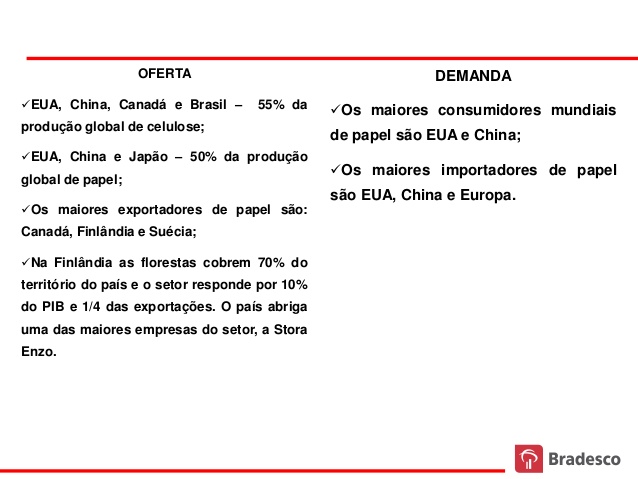 Disponível em: < http://image.slidesharecdn.com/infsetpapelecelulose-150821211125-lva1-app6892/95/infset-papel-e-celulose-46-638.jpg?cb=1440191601 >. Acesso em: 25 nov. 2016.a) De acordo com os países presentes no ranking de maiores produtores de celulose, aponte as formações vegetais em que a exploração de madeira é mais propicia para a produção de celulose no mundo.b) Analise a importância da América Anglo-saxônica na produção e no consumo mundial de celulose.Os Estados Unidos e o Canadá ocupam posições de destaque no ranking da produção mundial de celulose. Observe o gráfico a seguir. Produção e consumo de celulose no mundoDisponível em: < http://image.slidesharecdn.com/infsetpapelecelulose-150821211125-lva1-app6892/95/infset-papel-e-celulose-46-638.jpg?cb=1440191601 >. Acesso em: 25 nov. 2016.a) De acordo com os países presentes no ranking de maiores produtores de celulose, aponte as formações vegetais em que a exploração de madeira é mais propicia para a produção de celulose no mundo.b) Analise a importância da América Anglo-saxônica na produção e no consumo mundial de celulose.Os Estados Unidos e o Canadá ocupam posições de destaque no ranking da produção mundial de celulose. Observe o gráfico a seguir. Produção e consumo de celulose no mundoDisponível em: < http://image.slidesharecdn.com/infsetpapelecelulose-150821211125-lva1-app6892/95/infset-papel-e-celulose-46-638.jpg?cb=1440191601 >. Acesso em: 25 nov. 2016.a) De acordo com os países presentes no ranking de maiores produtores de celulose, aponte as formações vegetais em que a exploração de madeira é mais propicia para a produção de celulose no mundo.b) Analise a importância da América Anglo-saxônica na produção e no consumo mundial de celulose.Os Estados Unidos e o Canadá ocupam posições de destaque no ranking da produção mundial de celulose. Observe o gráfico a seguir. Produção e consumo de celulose no mundoDisponível em: < http://image.slidesharecdn.com/infsetpapelecelulose-150821211125-lva1-app6892/95/infset-papel-e-celulose-46-638.jpg?cb=1440191601 >. Acesso em: 25 nov. 2016.a) De acordo com os países presentes no ranking de maiores produtores de celulose, aponte as formações vegetais em que a exploração de madeira é mais propicia para a produção de celulose no mundo.b) Analise a importância da América Anglo-saxônica na produção e no consumo mundial de celulose.Os Estados Unidos e o Canadá ocupam posições de destaque no ranking da produção mundial de celulose. Observe o gráfico a seguir. Produção e consumo de celulose no mundoDisponível em: < http://image.slidesharecdn.com/infsetpapelecelulose-150821211125-lva1-app6892/95/infset-papel-e-celulose-46-638.jpg?cb=1440191601 >. Acesso em: 25 nov. 2016.a) De acordo com os países presentes no ranking de maiores produtores de celulose, aponte as formações vegetais em que a exploração de madeira é mais propicia para a produção de celulose no mundo.b) Analise a importância da América Anglo-saxônica na produção e no consumo mundial de celulose.Os Estados Unidos e o Canadá ocupam posições de destaque no ranking da produção mundial de celulose. Observe o gráfico a seguir. Produção e consumo de celulose no mundoDisponível em: < http://image.slidesharecdn.com/infsetpapelecelulose-150821211125-lva1-app6892/95/infset-papel-e-celulose-46-638.jpg?cb=1440191601 >. Acesso em: 25 nov. 2016.a) De acordo com os países presentes no ranking de maiores produtores de celulose, aponte as formações vegetais em que a exploração de madeira é mais propicia para a produção de celulose no mundo.b) Analise a importância da América Anglo-saxônica na produção e no consumo mundial de celulose.Os Estados Unidos e o Canadá ocupam posições de destaque no ranking da produção mundial de celulose. Observe o gráfico a seguir. Produção e consumo de celulose no mundoDisponível em: < http://image.slidesharecdn.com/infsetpapelecelulose-150821211125-lva1-app6892/95/infset-papel-e-celulose-46-638.jpg?cb=1440191601 >. Acesso em: 25 nov. 2016.a) De acordo com os países presentes no ranking de maiores produtores de celulose, aponte as formações vegetais em que a exploração de madeira é mais propicia para a produção de celulose no mundo.b) Analise a importância da América Anglo-saxônica na produção e no consumo mundial de celulose.Resposta ComentadaQuestão 31Questão 31Disciplina: Geografia Ano: 8ºNível de dificuldade: Difícil a) Florestas temperadas e Floresta de Coníferas, a Taiga. b) A América Anglo-Saxônica tem grandes extensões de florestas que são exploradas para a obtenção de madeiras muito usadas pelas indústrias de celulose. Os Estados Unidos são grandes produtores e consumidores de celulose pela sua importância econômica no mundo. O Canadá, por ser um importante vizinho dos EUA, produz e exporta muito para o EUA. a) Florestas temperadas e Floresta de Coníferas, a Taiga. b) A América Anglo-Saxônica tem grandes extensões de florestas que são exploradas para a obtenção de madeiras muito usadas pelas indústrias de celulose. Os Estados Unidos são grandes produtores e consumidores de celulose pela sua importância econômica no mundo. O Canadá, por ser um importante vizinho dos EUA, produz e exporta muito para o EUA. a) Florestas temperadas e Floresta de Coníferas, a Taiga. b) A América Anglo-Saxônica tem grandes extensões de florestas que são exploradas para a obtenção de madeiras muito usadas pelas indústrias de celulose. Os Estados Unidos são grandes produtores e consumidores de celulose pela sua importância econômica no mundo. O Canadá, por ser um importante vizinho dos EUA, produz e exporta muito para o EUA. a) Florestas temperadas e Floresta de Coníferas, a Taiga. b) A América Anglo-Saxônica tem grandes extensões de florestas que são exploradas para a obtenção de madeiras muito usadas pelas indústrias de celulose. Os Estados Unidos são grandes produtores e consumidores de celulose pela sua importância econômica no mundo. O Canadá, por ser um importante vizinho dos EUA, produz e exporta muito para o EUA. a) Florestas temperadas e Floresta de Coníferas, a Taiga. b) A América Anglo-Saxônica tem grandes extensões de florestas que são exploradas para a obtenção de madeiras muito usadas pelas indústrias de celulose. Os Estados Unidos são grandes produtores e consumidores de celulose pela sua importância econômica no mundo. O Canadá, por ser um importante vizinho dos EUA, produz e exporta muito para o EUA. a) Florestas temperadas e Floresta de Coníferas, a Taiga. b) A América Anglo-Saxônica tem grandes extensões de florestas que são exploradas para a obtenção de madeiras muito usadas pelas indústrias de celulose. Os Estados Unidos são grandes produtores e consumidores de celulose pela sua importância econômica no mundo. O Canadá, por ser um importante vizinho dos EUA, produz e exporta muito para o EUA. BANCO DE QUESTÕES BANCO DE QUESTÕES Disciplina: Geografia Disciplina: Geografia Ano: 8ºNível de dificuldade: Médio Nível de dificuldade: Médio Competência: Compreender as transformações dos espaços geográficos como produto das relações socioeconômicas e culturais de poder.Habilidade: Comparar o significado histórico-geográfico das organizações políticas e socioeconômicas em escala local, regional ou mundial.Competência: Compreender as transformações dos espaços geográficos como produto das relações socioeconômicas e culturais de poder.Habilidade: Comparar o significado histórico-geográfico das organizações políticas e socioeconômicas em escala local, regional ou mundial.Competência: Compreender as transformações dos espaços geográficos como produto das relações socioeconômicas e culturais de poder.Habilidade: Comparar o significado histórico-geográfico das organizações políticas e socioeconômicas em escala local, regional ou mundial.Competência: Compreender as transformações dos espaços geográficos como produto das relações socioeconômicas e culturais de poder.Habilidade: Comparar o significado histórico-geográfico das organizações políticas e socioeconômicas em escala local, regional ou mundial.Competência: Compreender as transformações dos espaços geográficos como produto das relações socioeconômicas e culturais de poder.Habilidade: Comparar o significado histórico-geográfico das organizações políticas e socioeconômicas em escala local, regional ou mundial.Competência: Compreender as transformações dos espaços geográficos como produto das relações socioeconômicas e culturais de poder.Habilidade: Comparar o significado histórico-geográfico das organizações políticas e socioeconômicas em escala local, regional ou mundial.Competência: Compreender as transformações dos espaços geográficos como produto das relações socioeconômicas e culturais de poder.Habilidade: Comparar o significado histórico-geográfico das organizações políticas e socioeconômicas em escala local, regional ou mundial.Tema/conteúdo: A construção do território – Unidade 2 – Capítulo 4 – Livro 1 2017.Questão 32Tema/conteúdo: A construção do território – Unidade 2 – Capítulo 4 – Livro 1 2017.Questão 32Tema/conteúdo: A construção do território – Unidade 2 – Capítulo 4 – Livro 1 2017.Questão 32Tema/conteúdo: A construção do território – Unidade 2 – Capítulo 4 – Livro 1 2017.Questão 32Tema/conteúdo: A construção do território – Unidade 2 – Capítulo 4 – Livro 1 2017.Questão 32Tema/conteúdo: A construção do território – Unidade 2 – Capítulo 4 – Livro 1 2017.Questão 32Tema/conteúdo: A construção do território – Unidade 2 – Capítulo 4 – Livro 1 2017.Questão 32Leia o texto a seguir.“Merger of The Century” (“A Fusão do Século”), é um livro da jornalista canadense Diane Francis, publicado em 2013, que defende a eliminação da fronteira entre o Canadá e os Estados Unidos. Veja alguns dos argumentos presentes no livro.Os EUA tem um aparato militar insuperável e uma forte cultura de risco e empreendedorismo, duas carências do vizinho do norte, que tem por sua vez um setor financeiro bem regulado e um excelente sistema de saúde – justamente dois calcanhares de aquiles dos americanos. E mais: os canadenses estão sentados sobre uma enorme quantidade de recursos naturais que não são explorados porque o país é como “um fundo gigantesco administrado por burocratas com aversão ao risco e que não geram receitas, só perdas”, segundo Diane. 89% da terra canadense pertence ao governo. Nos Estados Unidos, a taxa é de 40%. Colocar estes recursos em movimento daria ao novo país a independência energética e uma fonte importante de exportações. A demografia também ajuda: enquanto o Canadá envelhece rapidamente, os EUA permanecem com uma quantidade saudável de jovens.Disponível em: <http://exame.abril.com.br/economia/porque-os-estados-unidos-deveriam-se-fundir-com-o-canada/ >. Acesso em: 25 nov. 2016.a) Aponte duas semelhanças naturais entre Estados Unidos e Canadá.b) Como a jornalista Diane Francis argumenta sobre a integração entre os Estados Unidos e Canadá?Leia o texto a seguir.“Merger of The Century” (“A Fusão do Século”), é um livro da jornalista canadense Diane Francis, publicado em 2013, que defende a eliminação da fronteira entre o Canadá e os Estados Unidos. Veja alguns dos argumentos presentes no livro.Os EUA tem um aparato militar insuperável e uma forte cultura de risco e empreendedorismo, duas carências do vizinho do norte, que tem por sua vez um setor financeiro bem regulado e um excelente sistema de saúde – justamente dois calcanhares de aquiles dos americanos. E mais: os canadenses estão sentados sobre uma enorme quantidade de recursos naturais que não são explorados porque o país é como “um fundo gigantesco administrado por burocratas com aversão ao risco e que não geram receitas, só perdas”, segundo Diane. 89% da terra canadense pertence ao governo. Nos Estados Unidos, a taxa é de 40%. Colocar estes recursos em movimento daria ao novo país a independência energética e uma fonte importante de exportações. A demografia também ajuda: enquanto o Canadá envelhece rapidamente, os EUA permanecem com uma quantidade saudável de jovens.Disponível em: <http://exame.abril.com.br/economia/porque-os-estados-unidos-deveriam-se-fundir-com-o-canada/ >. Acesso em: 25 nov. 2016.a) Aponte duas semelhanças naturais entre Estados Unidos e Canadá.b) Como a jornalista Diane Francis argumenta sobre a integração entre os Estados Unidos e Canadá?Leia o texto a seguir.“Merger of The Century” (“A Fusão do Século”), é um livro da jornalista canadense Diane Francis, publicado em 2013, que defende a eliminação da fronteira entre o Canadá e os Estados Unidos. Veja alguns dos argumentos presentes no livro.Os EUA tem um aparato militar insuperável e uma forte cultura de risco e empreendedorismo, duas carências do vizinho do norte, que tem por sua vez um setor financeiro bem regulado e um excelente sistema de saúde – justamente dois calcanhares de aquiles dos americanos. E mais: os canadenses estão sentados sobre uma enorme quantidade de recursos naturais que não são explorados porque o país é como “um fundo gigantesco administrado por burocratas com aversão ao risco e que não geram receitas, só perdas”, segundo Diane. 89% da terra canadense pertence ao governo. Nos Estados Unidos, a taxa é de 40%. Colocar estes recursos em movimento daria ao novo país a independência energética e uma fonte importante de exportações. A demografia também ajuda: enquanto o Canadá envelhece rapidamente, os EUA permanecem com uma quantidade saudável de jovens.Disponível em: <http://exame.abril.com.br/economia/porque-os-estados-unidos-deveriam-se-fundir-com-o-canada/ >. Acesso em: 25 nov. 2016.a) Aponte duas semelhanças naturais entre Estados Unidos e Canadá.b) Como a jornalista Diane Francis argumenta sobre a integração entre os Estados Unidos e Canadá?Leia o texto a seguir.“Merger of The Century” (“A Fusão do Século”), é um livro da jornalista canadense Diane Francis, publicado em 2013, que defende a eliminação da fronteira entre o Canadá e os Estados Unidos. Veja alguns dos argumentos presentes no livro.Os EUA tem um aparato militar insuperável e uma forte cultura de risco e empreendedorismo, duas carências do vizinho do norte, que tem por sua vez um setor financeiro bem regulado e um excelente sistema de saúde – justamente dois calcanhares de aquiles dos americanos. E mais: os canadenses estão sentados sobre uma enorme quantidade de recursos naturais que não são explorados porque o país é como “um fundo gigantesco administrado por burocratas com aversão ao risco e que não geram receitas, só perdas”, segundo Diane. 89% da terra canadense pertence ao governo. Nos Estados Unidos, a taxa é de 40%. Colocar estes recursos em movimento daria ao novo país a independência energética e uma fonte importante de exportações. A demografia também ajuda: enquanto o Canadá envelhece rapidamente, os EUA permanecem com uma quantidade saudável de jovens.Disponível em: <http://exame.abril.com.br/economia/porque-os-estados-unidos-deveriam-se-fundir-com-o-canada/ >. Acesso em: 25 nov. 2016.a) Aponte duas semelhanças naturais entre Estados Unidos e Canadá.b) Como a jornalista Diane Francis argumenta sobre a integração entre os Estados Unidos e Canadá?Leia o texto a seguir.“Merger of The Century” (“A Fusão do Século”), é um livro da jornalista canadense Diane Francis, publicado em 2013, que defende a eliminação da fronteira entre o Canadá e os Estados Unidos. Veja alguns dos argumentos presentes no livro.Os EUA tem um aparato militar insuperável e uma forte cultura de risco e empreendedorismo, duas carências do vizinho do norte, que tem por sua vez um setor financeiro bem regulado e um excelente sistema de saúde – justamente dois calcanhares de aquiles dos americanos. E mais: os canadenses estão sentados sobre uma enorme quantidade de recursos naturais que não são explorados porque o país é como “um fundo gigantesco administrado por burocratas com aversão ao risco e que não geram receitas, só perdas”, segundo Diane. 89% da terra canadense pertence ao governo. Nos Estados Unidos, a taxa é de 40%. Colocar estes recursos em movimento daria ao novo país a independência energética e uma fonte importante de exportações. A demografia também ajuda: enquanto o Canadá envelhece rapidamente, os EUA permanecem com uma quantidade saudável de jovens.Disponível em: <http://exame.abril.com.br/economia/porque-os-estados-unidos-deveriam-se-fundir-com-o-canada/ >. Acesso em: 25 nov. 2016.a) Aponte duas semelhanças naturais entre Estados Unidos e Canadá.b) Como a jornalista Diane Francis argumenta sobre a integração entre os Estados Unidos e Canadá?Leia o texto a seguir.“Merger of The Century” (“A Fusão do Século”), é um livro da jornalista canadense Diane Francis, publicado em 2013, que defende a eliminação da fronteira entre o Canadá e os Estados Unidos. Veja alguns dos argumentos presentes no livro.Os EUA tem um aparato militar insuperável e uma forte cultura de risco e empreendedorismo, duas carências do vizinho do norte, que tem por sua vez um setor financeiro bem regulado e um excelente sistema de saúde – justamente dois calcanhares de aquiles dos americanos. E mais: os canadenses estão sentados sobre uma enorme quantidade de recursos naturais que não são explorados porque o país é como “um fundo gigantesco administrado por burocratas com aversão ao risco e que não geram receitas, só perdas”, segundo Diane. 89% da terra canadense pertence ao governo. Nos Estados Unidos, a taxa é de 40%. Colocar estes recursos em movimento daria ao novo país a independência energética e uma fonte importante de exportações. A demografia também ajuda: enquanto o Canadá envelhece rapidamente, os EUA permanecem com uma quantidade saudável de jovens.Disponível em: <http://exame.abril.com.br/economia/porque-os-estados-unidos-deveriam-se-fundir-com-o-canada/ >. Acesso em: 25 nov. 2016.a) Aponte duas semelhanças naturais entre Estados Unidos e Canadá.b) Como a jornalista Diane Francis argumenta sobre a integração entre os Estados Unidos e Canadá?Leia o texto a seguir.“Merger of The Century” (“A Fusão do Século”), é um livro da jornalista canadense Diane Francis, publicado em 2013, que defende a eliminação da fronteira entre o Canadá e os Estados Unidos. Veja alguns dos argumentos presentes no livro.Os EUA tem um aparato militar insuperável e uma forte cultura de risco e empreendedorismo, duas carências do vizinho do norte, que tem por sua vez um setor financeiro bem regulado e um excelente sistema de saúde – justamente dois calcanhares de aquiles dos americanos. E mais: os canadenses estão sentados sobre uma enorme quantidade de recursos naturais que não são explorados porque o país é como “um fundo gigantesco administrado por burocratas com aversão ao risco e que não geram receitas, só perdas”, segundo Diane. 89% da terra canadense pertence ao governo. Nos Estados Unidos, a taxa é de 40%. Colocar estes recursos em movimento daria ao novo país a independência energética e uma fonte importante de exportações. A demografia também ajuda: enquanto o Canadá envelhece rapidamente, os EUA permanecem com uma quantidade saudável de jovens.Disponível em: <http://exame.abril.com.br/economia/porque-os-estados-unidos-deveriam-se-fundir-com-o-canada/ >. Acesso em: 25 nov. 2016.a) Aponte duas semelhanças naturais entre Estados Unidos e Canadá.b) Como a jornalista Diane Francis argumenta sobre a integração entre os Estados Unidos e Canadá?Resposta ComentadaQuestão 32Questão 32Disciplina: Geografia Ano: 8ºNível de dificuldade: Médio a) Relevo: altas montanhas no oeste: Montanhas Rochosas, planícies nas áreas centrais e planaltos cristalinos na parte leste. Climas temperados oceânicos e continentais.b) Segundo a jornalista, a integração seria muito boa para os dois países porque as duas sociedades se completariam em termos de forma de ver a economia regional e mundial, como na produção econômica e energética. a) Relevo: altas montanhas no oeste: Montanhas Rochosas, planícies nas áreas centrais e planaltos cristalinos na parte leste. Climas temperados oceânicos e continentais.b) Segundo a jornalista, a integração seria muito boa para os dois países porque as duas sociedades se completariam em termos de forma de ver a economia regional e mundial, como na produção econômica e energética. a) Relevo: altas montanhas no oeste: Montanhas Rochosas, planícies nas áreas centrais e planaltos cristalinos na parte leste. Climas temperados oceânicos e continentais.b) Segundo a jornalista, a integração seria muito boa para os dois países porque as duas sociedades se completariam em termos de forma de ver a economia regional e mundial, como na produção econômica e energética. a) Relevo: altas montanhas no oeste: Montanhas Rochosas, planícies nas áreas centrais e planaltos cristalinos na parte leste. Climas temperados oceânicos e continentais.b) Segundo a jornalista, a integração seria muito boa para os dois países porque as duas sociedades se completariam em termos de forma de ver a economia regional e mundial, como na produção econômica e energética. a) Relevo: altas montanhas no oeste: Montanhas Rochosas, planícies nas áreas centrais e planaltos cristalinos na parte leste. Climas temperados oceânicos e continentais.b) Segundo a jornalista, a integração seria muito boa para os dois países porque as duas sociedades se completariam em termos de forma de ver a economia regional e mundial, como na produção econômica e energética. a) Relevo: altas montanhas no oeste: Montanhas Rochosas, planícies nas áreas centrais e planaltos cristalinos na parte leste. Climas temperados oceânicos e continentais.b) Segundo a jornalista, a integração seria muito boa para os dois países porque as duas sociedades se completariam em termos de forma de ver a economia regional e mundial, como na produção econômica e energética. BANCO DE QUESTÕES BANCO DE QUESTÕES Disciplina: Geografia Disciplina: Geografia Ano: 8ºNível de dificuldade: Fácil Nível de dificuldade: Fácil Competência: Compreender a sociedade e a natureza, reconhecendo suas interações no espaço em diferentes contextos históricos e geográficos.Habilidade: Analisar de maneira crítica as interações da sociedade com o meio físico, levando em consideração aspectos históricos e (ou) geográficos.Competência: Compreender a sociedade e a natureza, reconhecendo suas interações no espaço em diferentes contextos históricos e geográficos.Habilidade: Analisar de maneira crítica as interações da sociedade com o meio físico, levando em consideração aspectos históricos e (ou) geográficos.Competência: Compreender a sociedade e a natureza, reconhecendo suas interações no espaço em diferentes contextos históricos e geográficos.Habilidade: Analisar de maneira crítica as interações da sociedade com o meio físico, levando em consideração aspectos históricos e (ou) geográficos.Competência: Compreender a sociedade e a natureza, reconhecendo suas interações no espaço em diferentes contextos históricos e geográficos.Habilidade: Analisar de maneira crítica as interações da sociedade com o meio físico, levando em consideração aspectos históricos e (ou) geográficos.Competência: Compreender a sociedade e a natureza, reconhecendo suas interações no espaço em diferentes contextos históricos e geográficos.Habilidade: Analisar de maneira crítica as interações da sociedade com o meio físico, levando em consideração aspectos históricos e (ou) geográficos.Competência: Compreender a sociedade e a natureza, reconhecendo suas interações no espaço em diferentes contextos históricos e geográficos.Habilidade: Analisar de maneira crítica as interações da sociedade com o meio físico, levando em consideração aspectos históricos e (ou) geográficos.Competência: Compreender a sociedade e a natureza, reconhecendo suas interações no espaço em diferentes contextos históricos e geográficos.Habilidade: Analisar de maneira crítica as interações da sociedade com o meio físico, levando em consideração aspectos históricos e (ou) geográficos.Tema/conteúdo: A construção do território – Unidade 2 – Capítulo 4 – Livro 1 2017.Questão 33Tema/conteúdo: A construção do território – Unidade 2 – Capítulo 4 – Livro 1 2017.Questão 33Tema/conteúdo: A construção do território – Unidade 2 – Capítulo 4 – Livro 1 2017.Questão 33Tema/conteúdo: A construção do território – Unidade 2 – Capítulo 4 – Livro 1 2017.Questão 33Tema/conteúdo: A construção do território – Unidade 2 – Capítulo 4 – Livro 1 2017.Questão 33Tema/conteúdo: A construção do território – Unidade 2 – Capítulo 4 – Livro 1 2017.Questão 33Tema/conteúdo: A construção do território – Unidade 2 – Capítulo 4 – Livro 1 2017.Questão 33Analise a charge e leia o texto a seguir. a) Explique a relação entre o consumismo e o desenvolvimento industrial dos Estados Unidos.b) Aponte três impactos ambientais decorrentes da obsolescência programada em escala global. Analise a charge e leia o texto a seguir. a) Explique a relação entre o consumismo e o desenvolvimento industrial dos Estados Unidos.b) Aponte três impactos ambientais decorrentes da obsolescência programada em escala global. Analise a charge e leia o texto a seguir. a) Explique a relação entre o consumismo e o desenvolvimento industrial dos Estados Unidos.b) Aponte três impactos ambientais decorrentes da obsolescência programada em escala global. Analise a charge e leia o texto a seguir. a) Explique a relação entre o consumismo e o desenvolvimento industrial dos Estados Unidos.b) Aponte três impactos ambientais decorrentes da obsolescência programada em escala global. Analise a charge e leia o texto a seguir. a) Explique a relação entre o consumismo e o desenvolvimento industrial dos Estados Unidos.b) Aponte três impactos ambientais decorrentes da obsolescência programada em escala global. Analise a charge e leia o texto a seguir. a) Explique a relação entre o consumismo e o desenvolvimento industrial dos Estados Unidos.b) Aponte três impactos ambientais decorrentes da obsolescência programada em escala global. Analise a charge e leia o texto a seguir. a) Explique a relação entre o consumismo e o desenvolvimento industrial dos Estados Unidos.b) Aponte três impactos ambientais decorrentes da obsolescência programada em escala global. Resposta ComentadaQuestão 33Questão 33Disciplina: Geografia Ano: 8ºNível de dificuldade: Fácil a) O desenvolvimento industrial dos Estados Unidos se baseou, em grande parte, na produção de bens de consumo duráveis e não duráveis, o que levou a um apelo consumista muito forte para a sociedade do país. Com a expansão das multinacionais pelo mundo, o modo de vida do povo dos Estados Unidos passa a ser universalizado, e o consumismo em escala mundial passa a ser a regra capitalista mundial.b) Maior consumo e produção de produtos industrializados; maior extração de recursos naturais para a produção industrial; maior poluição do ar; maior poluição visual.a) O desenvolvimento industrial dos Estados Unidos se baseou, em grande parte, na produção de bens de consumo duráveis e não duráveis, o que levou a um apelo consumista muito forte para a sociedade do país. Com a expansão das multinacionais pelo mundo, o modo de vida do povo dos Estados Unidos passa a ser universalizado, e o consumismo em escala mundial passa a ser a regra capitalista mundial.b) Maior consumo e produção de produtos industrializados; maior extração de recursos naturais para a produção industrial; maior poluição do ar; maior poluição visual.a) O desenvolvimento industrial dos Estados Unidos se baseou, em grande parte, na produção de bens de consumo duráveis e não duráveis, o que levou a um apelo consumista muito forte para a sociedade do país. Com a expansão das multinacionais pelo mundo, o modo de vida do povo dos Estados Unidos passa a ser universalizado, e o consumismo em escala mundial passa a ser a regra capitalista mundial.b) Maior consumo e produção de produtos industrializados; maior extração de recursos naturais para a produção industrial; maior poluição do ar; maior poluição visual.a) O desenvolvimento industrial dos Estados Unidos se baseou, em grande parte, na produção de bens de consumo duráveis e não duráveis, o que levou a um apelo consumista muito forte para a sociedade do país. Com a expansão das multinacionais pelo mundo, o modo de vida do povo dos Estados Unidos passa a ser universalizado, e o consumismo em escala mundial passa a ser a regra capitalista mundial.b) Maior consumo e produção de produtos industrializados; maior extração de recursos naturais para a produção industrial; maior poluição do ar; maior poluição visual.a) O desenvolvimento industrial dos Estados Unidos se baseou, em grande parte, na produção de bens de consumo duráveis e não duráveis, o que levou a um apelo consumista muito forte para a sociedade do país. Com a expansão das multinacionais pelo mundo, o modo de vida do povo dos Estados Unidos passa a ser universalizado, e o consumismo em escala mundial passa a ser a regra capitalista mundial.b) Maior consumo e produção de produtos industrializados; maior extração de recursos naturais para a produção industrial; maior poluição do ar; maior poluição visual.a) O desenvolvimento industrial dos Estados Unidos se baseou, em grande parte, na produção de bens de consumo duráveis e não duráveis, o que levou a um apelo consumista muito forte para a sociedade do país. Com a expansão das multinacionais pelo mundo, o modo de vida do povo dos Estados Unidos passa a ser universalizado, e o consumismo em escala mundial passa a ser a regra capitalista mundial.b) Maior consumo e produção de produtos industrializados; maior extração de recursos naturais para a produção industrial; maior poluição do ar; maior poluição visual.BANCO DE QUESTÕES BANCO DE QUESTÕES Disciplina: Geografia Disciplina: Geografia Disciplina: Geografia Ano: 8ºNível de dificuldade: Médio  Nível de dificuldade: Médio  Competência: Compreender o cenário brasileiro e mundial, construído em diferentes tempos, enfocando principalmente o processo contemporâneo, permeando diferentes práticas e agentes que resultam em profundas mudanças na organização do espaço geográfico.Habilidade: Entender o cenário mundial em relação às divergências entre nações, que perpassam o século XX e tendem a se estender pelo século XXI.Competência: Compreender o cenário brasileiro e mundial, construído em diferentes tempos, enfocando principalmente o processo contemporâneo, permeando diferentes práticas e agentes que resultam em profundas mudanças na organização do espaço geográfico.Habilidade: Entender o cenário mundial em relação às divergências entre nações, que perpassam o século XX e tendem a se estender pelo século XXI.Competência: Compreender o cenário brasileiro e mundial, construído em diferentes tempos, enfocando principalmente o processo contemporâneo, permeando diferentes práticas e agentes que resultam em profundas mudanças na organização do espaço geográfico.Habilidade: Entender o cenário mundial em relação às divergências entre nações, que perpassam o século XX e tendem a se estender pelo século XXI.Competência: Compreender o cenário brasileiro e mundial, construído em diferentes tempos, enfocando principalmente o processo contemporâneo, permeando diferentes práticas e agentes que resultam em profundas mudanças na organização do espaço geográfico.Habilidade: Entender o cenário mundial em relação às divergências entre nações, que perpassam o século XX e tendem a se estender pelo século XXI.Competência: Compreender o cenário brasileiro e mundial, construído em diferentes tempos, enfocando principalmente o processo contemporâneo, permeando diferentes práticas e agentes que resultam em profundas mudanças na organização do espaço geográfico.Habilidade: Entender o cenário mundial em relação às divergências entre nações, que perpassam o século XX e tendem a se estender pelo século XXI.Competência: Compreender o cenário brasileiro e mundial, construído em diferentes tempos, enfocando principalmente o processo contemporâneo, permeando diferentes práticas e agentes que resultam em profundas mudanças na organização do espaço geográfico.Habilidade: Entender o cenário mundial em relação às divergências entre nações, que perpassam o século XX e tendem a se estender pelo século XXI.Competência: Compreender o cenário brasileiro e mundial, construído em diferentes tempos, enfocando principalmente o processo contemporâneo, permeando diferentes práticas e agentes que resultam em profundas mudanças na organização do espaço geográfico.Habilidade: Entender o cenário mundial em relação às divergências entre nações, que perpassam o século XX e tendem a se estender pelo século XXI.Competência: Compreender o cenário brasileiro e mundial, construído em diferentes tempos, enfocando principalmente o processo contemporâneo, permeando diferentes práticas e agentes que resultam em profundas mudanças na organização do espaço geográfico.Habilidade: Entender o cenário mundial em relação às divergências entre nações, que perpassam o século XX e tendem a se estender pelo século XXI.Tema/conteúdo: A construção do território – Unidade 2 – Capítulo 5 – Livro 1 2017.Questão 34Tema/conteúdo: A construção do território – Unidade 2 – Capítulo 5 – Livro 1 2017.Questão 34Tema/conteúdo: A construção do território – Unidade 2 – Capítulo 5 – Livro 1 2017.Questão 34Tema/conteúdo: A construção do território – Unidade 2 – Capítulo 5 – Livro 1 2017.Questão 34Tema/conteúdo: A construção do território – Unidade 2 – Capítulo 5 – Livro 1 2017.Questão 34Tema/conteúdo: A construção do território – Unidade 2 – Capítulo 5 – Livro 1 2017.Questão 34Tema/conteúdo: A construção do território – Unidade 2 – Capítulo 5 – Livro 1 2017.Questão 34Tema/conteúdo: A construção do território – Unidade 2 – Capítulo 5 – Livro 1 2017.Questão 34Analise a charge a seguir. 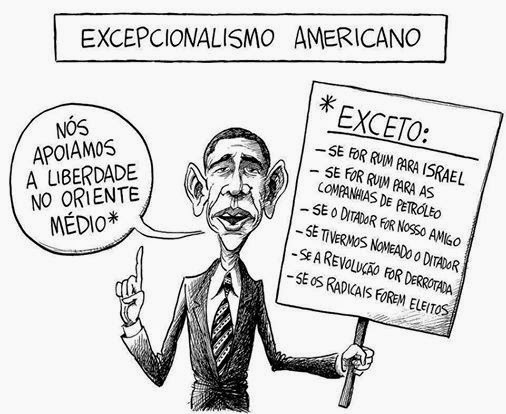 Disponível em: < http://2.bp.blogspot.com/-eXBrwW7iobo/U4nNgax2BcI/AAAAAAAAB-o/3FNOwYl0Psg/s1600/304868_285894698185265_1094046692_n.jpg >. Acesso em: 25 nov. 2016.a) Cite duas guerras no Oriente Médio que teve a intervenção direta dos Estados Unidos.b) Como a hegemonia militar dos Estados Unidos aumentou depois do fim da Guerra Fria.c) Explique a faixa “exceto” presente na charge. Analise a charge a seguir. Disponível em: < http://2.bp.blogspot.com/-eXBrwW7iobo/U4nNgax2BcI/AAAAAAAAB-o/3FNOwYl0Psg/s1600/304868_285894698185265_1094046692_n.jpg >. Acesso em: 25 nov. 2016.a) Cite duas guerras no Oriente Médio que teve a intervenção direta dos Estados Unidos.b) Como a hegemonia militar dos Estados Unidos aumentou depois do fim da Guerra Fria.c) Explique a faixa “exceto” presente na charge. Analise a charge a seguir. Disponível em: < http://2.bp.blogspot.com/-eXBrwW7iobo/U4nNgax2BcI/AAAAAAAAB-o/3FNOwYl0Psg/s1600/304868_285894698185265_1094046692_n.jpg >. Acesso em: 25 nov. 2016.a) Cite duas guerras no Oriente Médio que teve a intervenção direta dos Estados Unidos.b) Como a hegemonia militar dos Estados Unidos aumentou depois do fim da Guerra Fria.c) Explique a faixa “exceto” presente na charge. Analise a charge a seguir. Disponível em: < http://2.bp.blogspot.com/-eXBrwW7iobo/U4nNgax2BcI/AAAAAAAAB-o/3FNOwYl0Psg/s1600/304868_285894698185265_1094046692_n.jpg >. Acesso em: 25 nov. 2016.a) Cite duas guerras no Oriente Médio que teve a intervenção direta dos Estados Unidos.b) Como a hegemonia militar dos Estados Unidos aumentou depois do fim da Guerra Fria.c) Explique a faixa “exceto” presente na charge. Analise a charge a seguir. Disponível em: < http://2.bp.blogspot.com/-eXBrwW7iobo/U4nNgax2BcI/AAAAAAAAB-o/3FNOwYl0Psg/s1600/304868_285894698185265_1094046692_n.jpg >. Acesso em: 25 nov. 2016.a) Cite duas guerras no Oriente Médio que teve a intervenção direta dos Estados Unidos.b) Como a hegemonia militar dos Estados Unidos aumentou depois do fim da Guerra Fria.c) Explique a faixa “exceto” presente na charge. Analise a charge a seguir. Disponível em: < http://2.bp.blogspot.com/-eXBrwW7iobo/U4nNgax2BcI/AAAAAAAAB-o/3FNOwYl0Psg/s1600/304868_285894698185265_1094046692_n.jpg >. Acesso em: 25 nov. 2016.a) Cite duas guerras no Oriente Médio que teve a intervenção direta dos Estados Unidos.b) Como a hegemonia militar dos Estados Unidos aumentou depois do fim da Guerra Fria.c) Explique a faixa “exceto” presente na charge. Analise a charge a seguir. Disponível em: < http://2.bp.blogspot.com/-eXBrwW7iobo/U4nNgax2BcI/AAAAAAAAB-o/3FNOwYl0Psg/s1600/304868_285894698185265_1094046692_n.jpg >. Acesso em: 25 nov. 2016.a) Cite duas guerras no Oriente Médio que teve a intervenção direta dos Estados Unidos.b) Como a hegemonia militar dos Estados Unidos aumentou depois do fim da Guerra Fria.c) Explique a faixa “exceto” presente na charge. Analise a charge a seguir. Disponível em: < http://2.bp.blogspot.com/-eXBrwW7iobo/U4nNgax2BcI/AAAAAAAAB-o/3FNOwYl0Psg/s1600/304868_285894698185265_1094046692_n.jpg >. Acesso em: 25 nov. 2016.a) Cite duas guerras no Oriente Médio que teve a intervenção direta dos Estados Unidos.b) Como a hegemonia militar dos Estados Unidos aumentou depois do fim da Guerra Fria.c) Explique a faixa “exceto” presente na charge. Resposta ComentadaQuestão 34Questão 34Disciplina: Geografia Ano: 8ºAno: 8ºNível de dificuldade: Médio  a) Guerra do Golfo contra o Iraque que invadiu o Kuwait; Guerra do Iraque para depor o Presidente Sadam Hussein; Guerra do Afeganistão para procurar o Osama Bin Laden e depor o Taleban do poder.  b) Após o fim da Guerra Fria, os Estados Unidos saem como o grande vencedor e se impõem como o único poder hegemônico mundial. Assim, invadem países à revelia da Organização das Nações Unidas (ONU), como no Iraque e Afeganistão.c) As forças armadas dos Estados Unidos defendem os negócios de seu país. Na charge, o apoio a Israel é importante, pois é um grande parceiro externo, e, internamente, os judeus comandam a economia, a mídia e a política no país. As empresas de petróleo do país exploram o hidrocarboneto no Oriente Médio, e qualquer conflito pode atrapalhá-las no mercado. O país é pelos direitos humanos, desde que os governantes sejam aliados, mesmo sendo ditadores e não cumpram as leis internacionais para a aplicação dos direitos humanos. Qualquer revolução e qualquer grupo de radicais só serão aceitos se forem parceiros dos Estados Unidos, comprando armas e tecnologias e dando lucros para as empresas norte-americanas. a) Guerra do Golfo contra o Iraque que invadiu o Kuwait; Guerra do Iraque para depor o Presidente Sadam Hussein; Guerra do Afeganistão para procurar o Osama Bin Laden e depor o Taleban do poder.  b) Após o fim da Guerra Fria, os Estados Unidos saem como o grande vencedor e se impõem como o único poder hegemônico mundial. Assim, invadem países à revelia da Organização das Nações Unidas (ONU), como no Iraque e Afeganistão.c) As forças armadas dos Estados Unidos defendem os negócios de seu país. Na charge, o apoio a Israel é importante, pois é um grande parceiro externo, e, internamente, os judeus comandam a economia, a mídia e a política no país. As empresas de petróleo do país exploram o hidrocarboneto no Oriente Médio, e qualquer conflito pode atrapalhá-las no mercado. O país é pelos direitos humanos, desde que os governantes sejam aliados, mesmo sendo ditadores e não cumpram as leis internacionais para a aplicação dos direitos humanos. Qualquer revolução e qualquer grupo de radicais só serão aceitos se forem parceiros dos Estados Unidos, comprando armas e tecnologias e dando lucros para as empresas norte-americanas. a) Guerra do Golfo contra o Iraque que invadiu o Kuwait; Guerra do Iraque para depor o Presidente Sadam Hussein; Guerra do Afeganistão para procurar o Osama Bin Laden e depor o Taleban do poder.  b) Após o fim da Guerra Fria, os Estados Unidos saem como o grande vencedor e se impõem como o único poder hegemônico mundial. Assim, invadem países à revelia da Organização das Nações Unidas (ONU), como no Iraque e Afeganistão.c) As forças armadas dos Estados Unidos defendem os negócios de seu país. Na charge, o apoio a Israel é importante, pois é um grande parceiro externo, e, internamente, os judeus comandam a economia, a mídia e a política no país. As empresas de petróleo do país exploram o hidrocarboneto no Oriente Médio, e qualquer conflito pode atrapalhá-las no mercado. O país é pelos direitos humanos, desde que os governantes sejam aliados, mesmo sendo ditadores e não cumpram as leis internacionais para a aplicação dos direitos humanos. Qualquer revolução e qualquer grupo de radicais só serão aceitos se forem parceiros dos Estados Unidos, comprando armas e tecnologias e dando lucros para as empresas norte-americanas. a) Guerra do Golfo contra o Iraque que invadiu o Kuwait; Guerra do Iraque para depor o Presidente Sadam Hussein; Guerra do Afeganistão para procurar o Osama Bin Laden e depor o Taleban do poder.  b) Após o fim da Guerra Fria, os Estados Unidos saem como o grande vencedor e se impõem como o único poder hegemônico mundial. Assim, invadem países à revelia da Organização das Nações Unidas (ONU), como no Iraque e Afeganistão.c) As forças armadas dos Estados Unidos defendem os negócios de seu país. Na charge, o apoio a Israel é importante, pois é um grande parceiro externo, e, internamente, os judeus comandam a economia, a mídia e a política no país. As empresas de petróleo do país exploram o hidrocarboneto no Oriente Médio, e qualquer conflito pode atrapalhá-las no mercado. O país é pelos direitos humanos, desde que os governantes sejam aliados, mesmo sendo ditadores e não cumpram as leis internacionais para a aplicação dos direitos humanos. Qualquer revolução e qualquer grupo de radicais só serão aceitos se forem parceiros dos Estados Unidos, comprando armas e tecnologias e dando lucros para as empresas norte-americanas. a) Guerra do Golfo contra o Iraque que invadiu o Kuwait; Guerra do Iraque para depor o Presidente Sadam Hussein; Guerra do Afeganistão para procurar o Osama Bin Laden e depor o Taleban do poder.  b) Após o fim da Guerra Fria, os Estados Unidos saem como o grande vencedor e se impõem como o único poder hegemônico mundial. Assim, invadem países à revelia da Organização das Nações Unidas (ONU), como no Iraque e Afeganistão.c) As forças armadas dos Estados Unidos defendem os negócios de seu país. Na charge, o apoio a Israel é importante, pois é um grande parceiro externo, e, internamente, os judeus comandam a economia, a mídia e a política no país. As empresas de petróleo do país exploram o hidrocarboneto no Oriente Médio, e qualquer conflito pode atrapalhá-las no mercado. O país é pelos direitos humanos, desde que os governantes sejam aliados, mesmo sendo ditadores e não cumpram as leis internacionais para a aplicação dos direitos humanos. Qualquer revolução e qualquer grupo de radicais só serão aceitos se forem parceiros dos Estados Unidos, comprando armas e tecnologias e dando lucros para as empresas norte-americanas. a) Guerra do Golfo contra o Iraque que invadiu o Kuwait; Guerra do Iraque para depor o Presidente Sadam Hussein; Guerra do Afeganistão para procurar o Osama Bin Laden e depor o Taleban do poder.  b) Após o fim da Guerra Fria, os Estados Unidos saem como o grande vencedor e se impõem como o único poder hegemônico mundial. Assim, invadem países à revelia da Organização das Nações Unidas (ONU), como no Iraque e Afeganistão.c) As forças armadas dos Estados Unidos defendem os negócios de seu país. Na charge, o apoio a Israel é importante, pois é um grande parceiro externo, e, internamente, os judeus comandam a economia, a mídia e a política no país. As empresas de petróleo do país exploram o hidrocarboneto no Oriente Médio, e qualquer conflito pode atrapalhá-las no mercado. O país é pelos direitos humanos, desde que os governantes sejam aliados, mesmo sendo ditadores e não cumpram as leis internacionais para a aplicação dos direitos humanos. Qualquer revolução e qualquer grupo de radicais só serão aceitos se forem parceiros dos Estados Unidos, comprando armas e tecnologias e dando lucros para as empresas norte-americanas. a) Guerra do Golfo contra o Iraque que invadiu o Kuwait; Guerra do Iraque para depor o Presidente Sadam Hussein; Guerra do Afeganistão para procurar o Osama Bin Laden e depor o Taleban do poder.  b) Após o fim da Guerra Fria, os Estados Unidos saem como o grande vencedor e se impõem como o único poder hegemônico mundial. Assim, invadem países à revelia da Organização das Nações Unidas (ONU), como no Iraque e Afeganistão.c) As forças armadas dos Estados Unidos defendem os negócios de seu país. Na charge, o apoio a Israel é importante, pois é um grande parceiro externo, e, internamente, os judeus comandam a economia, a mídia e a política no país. As empresas de petróleo do país exploram o hidrocarboneto no Oriente Médio, e qualquer conflito pode atrapalhá-las no mercado. O país é pelos direitos humanos, desde que os governantes sejam aliados, mesmo sendo ditadores e não cumpram as leis internacionais para a aplicação dos direitos humanos. Qualquer revolução e qualquer grupo de radicais só serão aceitos se forem parceiros dos Estados Unidos, comprando armas e tecnologias e dando lucros para as empresas norte-americanas. BANCO DE QUESTÕES BANCO DE QUESTÕES Disciplina: Geografia Disciplina: Geografia Ano: 8ºNível de dificuldade: MédioNível de dificuldade: MédioCompetência: Compreender e analisar a organização do território brasileiro e mundial e as novas territorialidades do espaço geográfico enfocando as formas visíveis e concretas do espaço atual e do tempo histórico em um contexto político econômico.Habilidade: Analisar as grandes transformações econômicas ao longo do tempo e do espaço, provocadas pelas alterações no processo produtivo.Competência: Compreender e analisar a organização do território brasileiro e mundial e as novas territorialidades do espaço geográfico enfocando as formas visíveis e concretas do espaço atual e do tempo histórico em um contexto político econômico.Habilidade: Analisar as grandes transformações econômicas ao longo do tempo e do espaço, provocadas pelas alterações no processo produtivo.Competência: Compreender e analisar a organização do território brasileiro e mundial e as novas territorialidades do espaço geográfico enfocando as formas visíveis e concretas do espaço atual e do tempo histórico em um contexto político econômico.Habilidade: Analisar as grandes transformações econômicas ao longo do tempo e do espaço, provocadas pelas alterações no processo produtivo.Competência: Compreender e analisar a organização do território brasileiro e mundial e as novas territorialidades do espaço geográfico enfocando as formas visíveis e concretas do espaço atual e do tempo histórico em um contexto político econômico.Habilidade: Analisar as grandes transformações econômicas ao longo do tempo e do espaço, provocadas pelas alterações no processo produtivo.Competência: Compreender e analisar a organização do território brasileiro e mundial e as novas territorialidades do espaço geográfico enfocando as formas visíveis e concretas do espaço atual e do tempo histórico em um contexto político econômico.Habilidade: Analisar as grandes transformações econômicas ao longo do tempo e do espaço, provocadas pelas alterações no processo produtivo.Competência: Compreender e analisar a organização do território brasileiro e mundial e as novas territorialidades do espaço geográfico enfocando as formas visíveis e concretas do espaço atual e do tempo histórico em um contexto político econômico.Habilidade: Analisar as grandes transformações econômicas ao longo do tempo e do espaço, provocadas pelas alterações no processo produtivo.Competência: Compreender e analisar a organização do território brasileiro e mundial e as novas territorialidades do espaço geográfico enfocando as formas visíveis e concretas do espaço atual e do tempo histórico em um contexto político econômico.Habilidade: Analisar as grandes transformações econômicas ao longo do tempo e do espaço, provocadas pelas alterações no processo produtivo.Tema/conteúdo: A construção do território – Unidade 2 – Capítulo 5 – Livro 1 2017.Questão 35Tema/conteúdo: A construção do território – Unidade 2 – Capítulo 5 – Livro 1 2017.Questão 35Tema/conteúdo: A construção do território – Unidade 2 – Capítulo 5 – Livro 1 2017.Questão 35Tema/conteúdo: A construção do território – Unidade 2 – Capítulo 5 – Livro 1 2017.Questão 35Tema/conteúdo: A construção do território – Unidade 2 – Capítulo 5 – Livro 1 2017.Questão 35Tema/conteúdo: A construção do território – Unidade 2 – Capítulo 5 – Livro 1 2017.Questão 35Tema/conteúdo: A construção do território – Unidade 2 – Capítulo 5 – Livro 1 2017.Questão 35Leia o fragmento da notícia a seguir.O Brasil recorreu à Organização Mundial do Comércio (OMC) contra a lei “antidumping” dos Estados Unidos. O País entregará a queixa pedindo a abertura de um “panel” (comitê de arbitragem) para que a lei americana seja investigada pelos juízes da OMC. O pedido será feito em conjunto com outros países, entre eles, o Japão, Austrália, Chile, Índia, Tailândia e União Europeia (UE). Nos últimos meses do governo Bill Clinton, o Congresso norte-americano aprovou uma lei sobre os subsídios e “dumping”, proposta pelo senador Robert Byrd. A Emenda Byrd, como ficou conhecida, prevê que as taxas coletadas pela alfândega dos Estados Unidos como impostos de medidas “antidumping” sejam repassadas para as próprias empresas que haviam denunciado o “dumping”.Disponível em: < http://www.infomet.com.br/site/noticias-ler.php?bsc=ativar&cod=7584 >. Acesso em: 25 nov. 2016. (Fragmento)a) Como os países praticam o “Dumping”?b) Explique propostas de lei “antidumping”, como a do senador Robert Byrd.Leia o fragmento da notícia a seguir.O Brasil recorreu à Organização Mundial do Comércio (OMC) contra a lei “antidumping” dos Estados Unidos. O País entregará a queixa pedindo a abertura de um “panel” (comitê de arbitragem) para que a lei americana seja investigada pelos juízes da OMC. O pedido será feito em conjunto com outros países, entre eles, o Japão, Austrália, Chile, Índia, Tailândia e União Europeia (UE). Nos últimos meses do governo Bill Clinton, o Congresso norte-americano aprovou uma lei sobre os subsídios e “dumping”, proposta pelo senador Robert Byrd. A Emenda Byrd, como ficou conhecida, prevê que as taxas coletadas pela alfândega dos Estados Unidos como impostos de medidas “antidumping” sejam repassadas para as próprias empresas que haviam denunciado o “dumping”.Disponível em: < http://www.infomet.com.br/site/noticias-ler.php?bsc=ativar&cod=7584 >. Acesso em: 25 nov. 2016. (Fragmento)a) Como os países praticam o “Dumping”?b) Explique propostas de lei “antidumping”, como a do senador Robert Byrd.Leia o fragmento da notícia a seguir.O Brasil recorreu à Organização Mundial do Comércio (OMC) contra a lei “antidumping” dos Estados Unidos. O País entregará a queixa pedindo a abertura de um “panel” (comitê de arbitragem) para que a lei americana seja investigada pelos juízes da OMC. O pedido será feito em conjunto com outros países, entre eles, o Japão, Austrália, Chile, Índia, Tailândia e União Europeia (UE). Nos últimos meses do governo Bill Clinton, o Congresso norte-americano aprovou uma lei sobre os subsídios e “dumping”, proposta pelo senador Robert Byrd. A Emenda Byrd, como ficou conhecida, prevê que as taxas coletadas pela alfândega dos Estados Unidos como impostos de medidas “antidumping” sejam repassadas para as próprias empresas que haviam denunciado o “dumping”.Disponível em: < http://www.infomet.com.br/site/noticias-ler.php?bsc=ativar&cod=7584 >. Acesso em: 25 nov. 2016. (Fragmento)a) Como os países praticam o “Dumping”?b) Explique propostas de lei “antidumping”, como a do senador Robert Byrd.Leia o fragmento da notícia a seguir.O Brasil recorreu à Organização Mundial do Comércio (OMC) contra a lei “antidumping” dos Estados Unidos. O País entregará a queixa pedindo a abertura de um “panel” (comitê de arbitragem) para que a lei americana seja investigada pelos juízes da OMC. O pedido será feito em conjunto com outros países, entre eles, o Japão, Austrália, Chile, Índia, Tailândia e União Europeia (UE). Nos últimos meses do governo Bill Clinton, o Congresso norte-americano aprovou uma lei sobre os subsídios e “dumping”, proposta pelo senador Robert Byrd. A Emenda Byrd, como ficou conhecida, prevê que as taxas coletadas pela alfândega dos Estados Unidos como impostos de medidas “antidumping” sejam repassadas para as próprias empresas que haviam denunciado o “dumping”.Disponível em: < http://www.infomet.com.br/site/noticias-ler.php?bsc=ativar&cod=7584 >. Acesso em: 25 nov. 2016. (Fragmento)a) Como os países praticam o “Dumping”?b) Explique propostas de lei “antidumping”, como a do senador Robert Byrd.Leia o fragmento da notícia a seguir.O Brasil recorreu à Organização Mundial do Comércio (OMC) contra a lei “antidumping” dos Estados Unidos. O País entregará a queixa pedindo a abertura de um “panel” (comitê de arbitragem) para que a lei americana seja investigada pelos juízes da OMC. O pedido será feito em conjunto com outros países, entre eles, o Japão, Austrália, Chile, Índia, Tailândia e União Europeia (UE). Nos últimos meses do governo Bill Clinton, o Congresso norte-americano aprovou uma lei sobre os subsídios e “dumping”, proposta pelo senador Robert Byrd. A Emenda Byrd, como ficou conhecida, prevê que as taxas coletadas pela alfândega dos Estados Unidos como impostos de medidas “antidumping” sejam repassadas para as próprias empresas que haviam denunciado o “dumping”.Disponível em: < http://www.infomet.com.br/site/noticias-ler.php?bsc=ativar&cod=7584 >. Acesso em: 25 nov. 2016. (Fragmento)a) Como os países praticam o “Dumping”?b) Explique propostas de lei “antidumping”, como a do senador Robert Byrd.Leia o fragmento da notícia a seguir.O Brasil recorreu à Organização Mundial do Comércio (OMC) contra a lei “antidumping” dos Estados Unidos. O País entregará a queixa pedindo a abertura de um “panel” (comitê de arbitragem) para que a lei americana seja investigada pelos juízes da OMC. O pedido será feito em conjunto com outros países, entre eles, o Japão, Austrália, Chile, Índia, Tailândia e União Europeia (UE). Nos últimos meses do governo Bill Clinton, o Congresso norte-americano aprovou uma lei sobre os subsídios e “dumping”, proposta pelo senador Robert Byrd. A Emenda Byrd, como ficou conhecida, prevê que as taxas coletadas pela alfândega dos Estados Unidos como impostos de medidas “antidumping” sejam repassadas para as próprias empresas que haviam denunciado o “dumping”.Disponível em: < http://www.infomet.com.br/site/noticias-ler.php?bsc=ativar&cod=7584 >. Acesso em: 25 nov. 2016. (Fragmento)a) Como os países praticam o “Dumping”?b) Explique propostas de lei “antidumping”, como a do senador Robert Byrd.Leia o fragmento da notícia a seguir.O Brasil recorreu à Organização Mundial do Comércio (OMC) contra a lei “antidumping” dos Estados Unidos. O País entregará a queixa pedindo a abertura de um “panel” (comitê de arbitragem) para que a lei americana seja investigada pelos juízes da OMC. O pedido será feito em conjunto com outros países, entre eles, o Japão, Austrália, Chile, Índia, Tailândia e União Europeia (UE). Nos últimos meses do governo Bill Clinton, o Congresso norte-americano aprovou uma lei sobre os subsídios e “dumping”, proposta pelo senador Robert Byrd. A Emenda Byrd, como ficou conhecida, prevê que as taxas coletadas pela alfândega dos Estados Unidos como impostos de medidas “antidumping” sejam repassadas para as próprias empresas que haviam denunciado o “dumping”.Disponível em: < http://www.infomet.com.br/site/noticias-ler.php?bsc=ativar&cod=7584 >. Acesso em: 25 nov. 2016. (Fragmento)a) Como os países praticam o “Dumping”?b) Explique propostas de lei “antidumping”, como a do senador Robert Byrd.Resposta ComentadaQuestão 35Questão 35Disciplina: Geografia Ano: 8ºNível de dificuldade: Médio a) “Dumping” é a prática de colocar no mercado produtos abaixo do custo com o intuito de eliminar a concorrência e aumentar as quotas de mercado. O “dumping” é, frequentemente, constatado em operações de empresas que pretendem conquistar novos mercados internacionais. Para isso, vendem os seus produtos no mercado externo a um preço, extremamente, baixo, muitas vezes inferior ao custo de produção. É um expediente utilizado de forma temporária sabendo que, posteriormente, irá ser praticado um preço mais alto que possa compensar a perda inicial.b) Leis “antidumping” são usadas para contrabalançar os preços baixos praticados por países que praticam o “dumping”. São formas de aplicar o “antidumping”: o aumento dos impostos para produtos com preços, artificialmente, baixos provocados por políticas de subsídios ou abertura de processos junto à Organização Mundial do Comércio (OMC). a) “Dumping” é a prática de colocar no mercado produtos abaixo do custo com o intuito de eliminar a concorrência e aumentar as quotas de mercado. O “dumping” é, frequentemente, constatado em operações de empresas que pretendem conquistar novos mercados internacionais. Para isso, vendem os seus produtos no mercado externo a um preço, extremamente, baixo, muitas vezes inferior ao custo de produção. É um expediente utilizado de forma temporária sabendo que, posteriormente, irá ser praticado um preço mais alto que possa compensar a perda inicial.b) Leis “antidumping” são usadas para contrabalançar os preços baixos praticados por países que praticam o “dumping”. São formas de aplicar o “antidumping”: o aumento dos impostos para produtos com preços, artificialmente, baixos provocados por políticas de subsídios ou abertura de processos junto à Organização Mundial do Comércio (OMC). a) “Dumping” é a prática de colocar no mercado produtos abaixo do custo com o intuito de eliminar a concorrência e aumentar as quotas de mercado. O “dumping” é, frequentemente, constatado em operações de empresas que pretendem conquistar novos mercados internacionais. Para isso, vendem os seus produtos no mercado externo a um preço, extremamente, baixo, muitas vezes inferior ao custo de produção. É um expediente utilizado de forma temporária sabendo que, posteriormente, irá ser praticado um preço mais alto que possa compensar a perda inicial.b) Leis “antidumping” são usadas para contrabalançar os preços baixos praticados por países que praticam o “dumping”. São formas de aplicar o “antidumping”: o aumento dos impostos para produtos com preços, artificialmente, baixos provocados por políticas de subsídios ou abertura de processos junto à Organização Mundial do Comércio (OMC). a) “Dumping” é a prática de colocar no mercado produtos abaixo do custo com o intuito de eliminar a concorrência e aumentar as quotas de mercado. O “dumping” é, frequentemente, constatado em operações de empresas que pretendem conquistar novos mercados internacionais. Para isso, vendem os seus produtos no mercado externo a um preço, extremamente, baixo, muitas vezes inferior ao custo de produção. É um expediente utilizado de forma temporária sabendo que, posteriormente, irá ser praticado um preço mais alto que possa compensar a perda inicial.b) Leis “antidumping” são usadas para contrabalançar os preços baixos praticados por países que praticam o “dumping”. São formas de aplicar o “antidumping”: o aumento dos impostos para produtos com preços, artificialmente, baixos provocados por políticas de subsídios ou abertura de processos junto à Organização Mundial do Comércio (OMC). a) “Dumping” é a prática de colocar no mercado produtos abaixo do custo com o intuito de eliminar a concorrência e aumentar as quotas de mercado. O “dumping” é, frequentemente, constatado em operações de empresas que pretendem conquistar novos mercados internacionais. Para isso, vendem os seus produtos no mercado externo a um preço, extremamente, baixo, muitas vezes inferior ao custo de produção. É um expediente utilizado de forma temporária sabendo que, posteriormente, irá ser praticado um preço mais alto que possa compensar a perda inicial.b) Leis “antidumping” são usadas para contrabalançar os preços baixos praticados por países que praticam o “dumping”. São formas de aplicar o “antidumping”: o aumento dos impostos para produtos com preços, artificialmente, baixos provocados por políticas de subsídios ou abertura de processos junto à Organização Mundial do Comércio (OMC). a) “Dumping” é a prática de colocar no mercado produtos abaixo do custo com o intuito de eliminar a concorrência e aumentar as quotas de mercado. O “dumping” é, frequentemente, constatado em operações de empresas que pretendem conquistar novos mercados internacionais. Para isso, vendem os seus produtos no mercado externo a um preço, extremamente, baixo, muitas vezes inferior ao custo de produção. É um expediente utilizado de forma temporária sabendo que, posteriormente, irá ser praticado um preço mais alto que possa compensar a perda inicial.b) Leis “antidumping” são usadas para contrabalançar os preços baixos praticados por países que praticam o “dumping”. São formas de aplicar o “antidumping”: o aumento dos impostos para produtos com preços, artificialmente, baixos provocados por políticas de subsídios ou abertura de processos junto à Organização Mundial do Comércio (OMC). BANCO DE QUESTÕES BANCO DE QUESTÕES Disciplina: Geografia Disciplina: Geografia Ano: 8ºAno: 8ºNível de dificuldade: Fácil  Nível de dificuldade: Fácil  Nível de dificuldade: Fácil  Competência: Compreender a diversidade das formas de produção e de relações de trabalho nas sociedades humanas em diferentes tempos e seus impactos na ocupação e transformação do espaço geográfico e na organização da sociedade.Habilidade: Reconhecer as implicações do uso de tecnologia na transformação do espaço geográfico e nas relações socioeconômicas.Competência: Compreender a diversidade das formas de produção e de relações de trabalho nas sociedades humanas em diferentes tempos e seus impactos na ocupação e transformação do espaço geográfico e na organização da sociedade.Habilidade: Reconhecer as implicações do uso de tecnologia na transformação do espaço geográfico e nas relações socioeconômicas.Competência: Compreender a diversidade das formas de produção e de relações de trabalho nas sociedades humanas em diferentes tempos e seus impactos na ocupação e transformação do espaço geográfico e na organização da sociedade.Habilidade: Reconhecer as implicações do uso de tecnologia na transformação do espaço geográfico e nas relações socioeconômicas.Competência: Compreender a diversidade das formas de produção e de relações de trabalho nas sociedades humanas em diferentes tempos e seus impactos na ocupação e transformação do espaço geográfico e na organização da sociedade.Habilidade: Reconhecer as implicações do uso de tecnologia na transformação do espaço geográfico e nas relações socioeconômicas.Competência: Compreender a diversidade das formas de produção e de relações de trabalho nas sociedades humanas em diferentes tempos e seus impactos na ocupação e transformação do espaço geográfico e na organização da sociedade.Habilidade: Reconhecer as implicações do uso de tecnologia na transformação do espaço geográfico e nas relações socioeconômicas.Competência: Compreender a diversidade das formas de produção e de relações de trabalho nas sociedades humanas em diferentes tempos e seus impactos na ocupação e transformação do espaço geográfico e na organização da sociedade.Habilidade: Reconhecer as implicações do uso de tecnologia na transformação do espaço geográfico e nas relações socioeconômicas.Competência: Compreender a diversidade das formas de produção e de relações de trabalho nas sociedades humanas em diferentes tempos e seus impactos na ocupação e transformação do espaço geográfico e na organização da sociedade.Habilidade: Reconhecer as implicações do uso de tecnologia na transformação do espaço geográfico e nas relações socioeconômicas.Competência: Compreender a diversidade das formas de produção e de relações de trabalho nas sociedades humanas em diferentes tempos e seus impactos na ocupação e transformação do espaço geográfico e na organização da sociedade.Habilidade: Reconhecer as implicações do uso de tecnologia na transformação do espaço geográfico e nas relações socioeconômicas.Competência: Compreender a diversidade das formas de produção e de relações de trabalho nas sociedades humanas em diferentes tempos e seus impactos na ocupação e transformação do espaço geográfico e na organização da sociedade.Habilidade: Reconhecer as implicações do uso de tecnologia na transformação do espaço geográfico e nas relações socioeconômicas.Tema/conteúdo: A construção do território – Unidade 2 – Capítulo 5 – Livro 1 2017.Questão 36Tema/conteúdo: A construção do território – Unidade 2 – Capítulo 5 – Livro 1 2017.Questão 36Tema/conteúdo: A construção do território – Unidade 2 – Capítulo 5 – Livro 1 2017.Questão 36Tema/conteúdo: A construção do território – Unidade 2 – Capítulo 5 – Livro 1 2017.Questão 36Tema/conteúdo: A construção do território – Unidade 2 – Capítulo 5 – Livro 1 2017.Questão 36Tema/conteúdo: A construção do território – Unidade 2 – Capítulo 5 – Livro 1 2017.Questão 36Tema/conteúdo: A construção do território – Unidade 2 – Capítulo 5 – Livro 1 2017.Questão 36Tema/conteúdo: A construção do território – Unidade 2 – Capítulo 5 – Livro 1 2017.Questão 36Tema/conteúdo: A construção do território – Unidade 2 – Capítulo 5 – Livro 1 2017.Questão 36Leia o texto a seguir.Multinacionais e transnacionaisAntes de falar das empresas transnacionais, temos que saber a diferença entre elas e as multinacionais. A ONU mudou a designação por achar que multinacionais não era um termo correto para defini-las, pois o dinheiro e a infraestrutura não dependiam, de forma independente, de um único país, já que uma empresa dessas pode ter o seu processo produtivo espalhado em várias outras nações, como produzir as peças na China, fabricar no México e exportar pros EUA. Empresas globalizadas são exatamente a mesma coisa que as transnacionais, mas elas podem atuar praticamente no mundo inteiro. Elas atuam em diferentes setores da economia desde os primários, secundários e terciários. As maiores estão nos EUA e na Europa.Disponível em: < http://estadosunidosemfortaleza.blogspot.com.br/2010/06/antes-de-falar-das-empresas.html >. Acesso em: 25 nov. 2016.a) Segundo o texto, diferencie multinacionais de transnacionais.b) Como a Revolução Técnico-científica-informacional influenciou na transformação das multinacionais em transnacionais. Leia o texto a seguir.Multinacionais e transnacionaisAntes de falar das empresas transnacionais, temos que saber a diferença entre elas e as multinacionais. A ONU mudou a designação por achar que multinacionais não era um termo correto para defini-las, pois o dinheiro e a infraestrutura não dependiam, de forma independente, de um único país, já que uma empresa dessas pode ter o seu processo produtivo espalhado em várias outras nações, como produzir as peças na China, fabricar no México e exportar pros EUA. Empresas globalizadas são exatamente a mesma coisa que as transnacionais, mas elas podem atuar praticamente no mundo inteiro. Elas atuam em diferentes setores da economia desde os primários, secundários e terciários. As maiores estão nos EUA e na Europa.Disponível em: < http://estadosunidosemfortaleza.blogspot.com.br/2010/06/antes-de-falar-das-empresas.html >. Acesso em: 25 nov. 2016.a) Segundo o texto, diferencie multinacionais de transnacionais.b) Como a Revolução Técnico-científica-informacional influenciou na transformação das multinacionais em transnacionais. Leia o texto a seguir.Multinacionais e transnacionaisAntes de falar das empresas transnacionais, temos que saber a diferença entre elas e as multinacionais. A ONU mudou a designação por achar que multinacionais não era um termo correto para defini-las, pois o dinheiro e a infraestrutura não dependiam, de forma independente, de um único país, já que uma empresa dessas pode ter o seu processo produtivo espalhado em várias outras nações, como produzir as peças na China, fabricar no México e exportar pros EUA. Empresas globalizadas são exatamente a mesma coisa que as transnacionais, mas elas podem atuar praticamente no mundo inteiro. Elas atuam em diferentes setores da economia desde os primários, secundários e terciários. As maiores estão nos EUA e na Europa.Disponível em: < http://estadosunidosemfortaleza.blogspot.com.br/2010/06/antes-de-falar-das-empresas.html >. Acesso em: 25 nov. 2016.a) Segundo o texto, diferencie multinacionais de transnacionais.b) Como a Revolução Técnico-científica-informacional influenciou na transformação das multinacionais em transnacionais. Leia o texto a seguir.Multinacionais e transnacionaisAntes de falar das empresas transnacionais, temos que saber a diferença entre elas e as multinacionais. A ONU mudou a designação por achar que multinacionais não era um termo correto para defini-las, pois o dinheiro e a infraestrutura não dependiam, de forma independente, de um único país, já que uma empresa dessas pode ter o seu processo produtivo espalhado em várias outras nações, como produzir as peças na China, fabricar no México e exportar pros EUA. Empresas globalizadas são exatamente a mesma coisa que as transnacionais, mas elas podem atuar praticamente no mundo inteiro. Elas atuam em diferentes setores da economia desde os primários, secundários e terciários. As maiores estão nos EUA e na Europa.Disponível em: < http://estadosunidosemfortaleza.blogspot.com.br/2010/06/antes-de-falar-das-empresas.html >. Acesso em: 25 nov. 2016.a) Segundo o texto, diferencie multinacionais de transnacionais.b) Como a Revolução Técnico-científica-informacional influenciou na transformação das multinacionais em transnacionais. Leia o texto a seguir.Multinacionais e transnacionaisAntes de falar das empresas transnacionais, temos que saber a diferença entre elas e as multinacionais. A ONU mudou a designação por achar que multinacionais não era um termo correto para defini-las, pois o dinheiro e a infraestrutura não dependiam, de forma independente, de um único país, já que uma empresa dessas pode ter o seu processo produtivo espalhado em várias outras nações, como produzir as peças na China, fabricar no México e exportar pros EUA. Empresas globalizadas são exatamente a mesma coisa que as transnacionais, mas elas podem atuar praticamente no mundo inteiro. Elas atuam em diferentes setores da economia desde os primários, secundários e terciários. As maiores estão nos EUA e na Europa.Disponível em: < http://estadosunidosemfortaleza.blogspot.com.br/2010/06/antes-de-falar-das-empresas.html >. Acesso em: 25 nov. 2016.a) Segundo o texto, diferencie multinacionais de transnacionais.b) Como a Revolução Técnico-científica-informacional influenciou na transformação das multinacionais em transnacionais. Leia o texto a seguir.Multinacionais e transnacionaisAntes de falar das empresas transnacionais, temos que saber a diferença entre elas e as multinacionais. A ONU mudou a designação por achar que multinacionais não era um termo correto para defini-las, pois o dinheiro e a infraestrutura não dependiam, de forma independente, de um único país, já que uma empresa dessas pode ter o seu processo produtivo espalhado em várias outras nações, como produzir as peças na China, fabricar no México e exportar pros EUA. Empresas globalizadas são exatamente a mesma coisa que as transnacionais, mas elas podem atuar praticamente no mundo inteiro. Elas atuam em diferentes setores da economia desde os primários, secundários e terciários. As maiores estão nos EUA e na Europa.Disponível em: < http://estadosunidosemfortaleza.blogspot.com.br/2010/06/antes-de-falar-das-empresas.html >. Acesso em: 25 nov. 2016.a) Segundo o texto, diferencie multinacionais de transnacionais.b) Como a Revolução Técnico-científica-informacional influenciou na transformação das multinacionais em transnacionais. Leia o texto a seguir.Multinacionais e transnacionaisAntes de falar das empresas transnacionais, temos que saber a diferença entre elas e as multinacionais. A ONU mudou a designação por achar que multinacionais não era um termo correto para defini-las, pois o dinheiro e a infraestrutura não dependiam, de forma independente, de um único país, já que uma empresa dessas pode ter o seu processo produtivo espalhado em várias outras nações, como produzir as peças na China, fabricar no México e exportar pros EUA. Empresas globalizadas são exatamente a mesma coisa que as transnacionais, mas elas podem atuar praticamente no mundo inteiro. Elas atuam em diferentes setores da economia desde os primários, secundários e terciários. As maiores estão nos EUA e na Europa.Disponível em: < http://estadosunidosemfortaleza.blogspot.com.br/2010/06/antes-de-falar-das-empresas.html >. Acesso em: 25 nov. 2016.a) Segundo o texto, diferencie multinacionais de transnacionais.b) Como a Revolução Técnico-científica-informacional influenciou na transformação das multinacionais em transnacionais. Leia o texto a seguir.Multinacionais e transnacionaisAntes de falar das empresas transnacionais, temos que saber a diferença entre elas e as multinacionais. A ONU mudou a designação por achar que multinacionais não era um termo correto para defini-las, pois o dinheiro e a infraestrutura não dependiam, de forma independente, de um único país, já que uma empresa dessas pode ter o seu processo produtivo espalhado em várias outras nações, como produzir as peças na China, fabricar no México e exportar pros EUA. Empresas globalizadas são exatamente a mesma coisa que as transnacionais, mas elas podem atuar praticamente no mundo inteiro. Elas atuam em diferentes setores da economia desde os primários, secundários e terciários. As maiores estão nos EUA e na Europa.Disponível em: < http://estadosunidosemfortaleza.blogspot.com.br/2010/06/antes-de-falar-das-empresas.html >. Acesso em: 25 nov. 2016.a) Segundo o texto, diferencie multinacionais de transnacionais.b) Como a Revolução Técnico-científica-informacional influenciou na transformação das multinacionais em transnacionais. Leia o texto a seguir.Multinacionais e transnacionaisAntes de falar das empresas transnacionais, temos que saber a diferença entre elas e as multinacionais. A ONU mudou a designação por achar que multinacionais não era um termo correto para defini-las, pois o dinheiro e a infraestrutura não dependiam, de forma independente, de um único país, já que uma empresa dessas pode ter o seu processo produtivo espalhado em várias outras nações, como produzir as peças na China, fabricar no México e exportar pros EUA. Empresas globalizadas são exatamente a mesma coisa que as transnacionais, mas elas podem atuar praticamente no mundo inteiro. Elas atuam em diferentes setores da economia desde os primários, secundários e terciários. As maiores estão nos EUA e na Europa.Disponível em: < http://estadosunidosemfortaleza.blogspot.com.br/2010/06/antes-de-falar-das-empresas.html >. Acesso em: 25 nov. 2016.a) Segundo o texto, diferencie multinacionais de transnacionais.b) Como a Revolução Técnico-científica-informacional influenciou na transformação das multinacionais em transnacionais. Resposta ComentadaQuestão 36Questão 36Disciplina: Geografia Disciplina: Geografia Ano: 8ºAno: 8ºNível de dificuldade: Fácil  a) As multinacionais eram empresas que produziam em vários países sem a integração da produção. Produziam tudo em um mesmo país, em unidade independentes. As transnacionais são uma evolução das multinacionais em que a produção é compartilhada por diversas unidades espalhadas pelo mundo. Um automóvel, por exemplo, pode ter peças de diversas unidades produtivas em vários países do mundo, como no texto: “seu processo produtivo espalhado em várias outras nações, como produzir as peças na China, fabricar no México e exportar pros EUA.”b) As multinacionais tinham estruturas independentes nos países onde atuavam. Não havia a integração produtiva entre as unidades, cada uma produzia para um mercado nacional específico. Com a revolução tecnológica da internet, dos cabos de fibra ótica e dos satélites, com a revolução dos transportes mais rápidos e a desregulamentação da economia mundial, menos controlada pelos estados e mais aberta para o mundo, as empresas passaram a dividir a produção entre várias unidades montadoras e se transformaram em transnacionais. a) As multinacionais eram empresas que produziam em vários países sem a integração da produção. Produziam tudo em um mesmo país, em unidade independentes. As transnacionais são uma evolução das multinacionais em que a produção é compartilhada por diversas unidades espalhadas pelo mundo. Um automóvel, por exemplo, pode ter peças de diversas unidades produtivas em vários países do mundo, como no texto: “seu processo produtivo espalhado em várias outras nações, como produzir as peças na China, fabricar no México e exportar pros EUA.”b) As multinacionais tinham estruturas independentes nos países onde atuavam. Não havia a integração produtiva entre as unidades, cada uma produzia para um mercado nacional específico. Com a revolução tecnológica da internet, dos cabos de fibra ótica e dos satélites, com a revolução dos transportes mais rápidos e a desregulamentação da economia mundial, menos controlada pelos estados e mais aberta para o mundo, as empresas passaram a dividir a produção entre várias unidades montadoras e se transformaram em transnacionais. a) As multinacionais eram empresas que produziam em vários países sem a integração da produção. Produziam tudo em um mesmo país, em unidade independentes. As transnacionais são uma evolução das multinacionais em que a produção é compartilhada por diversas unidades espalhadas pelo mundo. Um automóvel, por exemplo, pode ter peças de diversas unidades produtivas em vários países do mundo, como no texto: “seu processo produtivo espalhado em várias outras nações, como produzir as peças na China, fabricar no México e exportar pros EUA.”b) As multinacionais tinham estruturas independentes nos países onde atuavam. Não havia a integração produtiva entre as unidades, cada uma produzia para um mercado nacional específico. Com a revolução tecnológica da internet, dos cabos de fibra ótica e dos satélites, com a revolução dos transportes mais rápidos e a desregulamentação da economia mundial, menos controlada pelos estados e mais aberta para o mundo, as empresas passaram a dividir a produção entre várias unidades montadoras e se transformaram em transnacionais. a) As multinacionais eram empresas que produziam em vários países sem a integração da produção. Produziam tudo em um mesmo país, em unidade independentes. As transnacionais são uma evolução das multinacionais em que a produção é compartilhada por diversas unidades espalhadas pelo mundo. Um automóvel, por exemplo, pode ter peças de diversas unidades produtivas em vários países do mundo, como no texto: “seu processo produtivo espalhado em várias outras nações, como produzir as peças na China, fabricar no México e exportar pros EUA.”b) As multinacionais tinham estruturas independentes nos países onde atuavam. Não havia a integração produtiva entre as unidades, cada uma produzia para um mercado nacional específico. Com a revolução tecnológica da internet, dos cabos de fibra ótica e dos satélites, com a revolução dos transportes mais rápidos e a desregulamentação da economia mundial, menos controlada pelos estados e mais aberta para o mundo, as empresas passaram a dividir a produção entre várias unidades montadoras e se transformaram em transnacionais. a) As multinacionais eram empresas que produziam em vários países sem a integração da produção. Produziam tudo em um mesmo país, em unidade independentes. As transnacionais são uma evolução das multinacionais em que a produção é compartilhada por diversas unidades espalhadas pelo mundo. Um automóvel, por exemplo, pode ter peças de diversas unidades produtivas em vários países do mundo, como no texto: “seu processo produtivo espalhado em várias outras nações, como produzir as peças na China, fabricar no México e exportar pros EUA.”b) As multinacionais tinham estruturas independentes nos países onde atuavam. Não havia a integração produtiva entre as unidades, cada uma produzia para um mercado nacional específico. Com a revolução tecnológica da internet, dos cabos de fibra ótica e dos satélites, com a revolução dos transportes mais rápidos e a desregulamentação da economia mundial, menos controlada pelos estados e mais aberta para o mundo, as empresas passaram a dividir a produção entre várias unidades montadoras e se transformaram em transnacionais. a) As multinacionais eram empresas que produziam em vários países sem a integração da produção. Produziam tudo em um mesmo país, em unidade independentes. As transnacionais são uma evolução das multinacionais em que a produção é compartilhada por diversas unidades espalhadas pelo mundo. Um automóvel, por exemplo, pode ter peças de diversas unidades produtivas em vários países do mundo, como no texto: “seu processo produtivo espalhado em várias outras nações, como produzir as peças na China, fabricar no México e exportar pros EUA.”b) As multinacionais tinham estruturas independentes nos países onde atuavam. Não havia a integração produtiva entre as unidades, cada uma produzia para um mercado nacional específico. Com a revolução tecnológica da internet, dos cabos de fibra ótica e dos satélites, com a revolução dos transportes mais rápidos e a desregulamentação da economia mundial, menos controlada pelos estados e mais aberta para o mundo, as empresas passaram a dividir a produção entre várias unidades montadoras e se transformaram em transnacionais. a) As multinacionais eram empresas que produziam em vários países sem a integração da produção. Produziam tudo em um mesmo país, em unidade independentes. As transnacionais são uma evolução das multinacionais em que a produção é compartilhada por diversas unidades espalhadas pelo mundo. Um automóvel, por exemplo, pode ter peças de diversas unidades produtivas em vários países do mundo, como no texto: “seu processo produtivo espalhado em várias outras nações, como produzir as peças na China, fabricar no México e exportar pros EUA.”b) As multinacionais tinham estruturas independentes nos países onde atuavam. Não havia a integração produtiva entre as unidades, cada uma produzia para um mercado nacional específico. Com a revolução tecnológica da internet, dos cabos de fibra ótica e dos satélites, com a revolução dos transportes mais rápidos e a desregulamentação da economia mundial, menos controlada pelos estados e mais aberta para o mundo, as empresas passaram a dividir a produção entre várias unidades montadoras e se transformaram em transnacionais. a) As multinacionais eram empresas que produziam em vários países sem a integração da produção. Produziam tudo em um mesmo país, em unidade independentes. As transnacionais são uma evolução das multinacionais em que a produção é compartilhada por diversas unidades espalhadas pelo mundo. Um automóvel, por exemplo, pode ter peças de diversas unidades produtivas em vários países do mundo, como no texto: “seu processo produtivo espalhado em várias outras nações, como produzir as peças na China, fabricar no México e exportar pros EUA.”b) As multinacionais tinham estruturas independentes nos países onde atuavam. Não havia a integração produtiva entre as unidades, cada uma produzia para um mercado nacional específico. Com a revolução tecnológica da internet, dos cabos de fibra ótica e dos satélites, com a revolução dos transportes mais rápidos e a desregulamentação da economia mundial, menos controlada pelos estados e mais aberta para o mundo, as empresas passaram a dividir a produção entre várias unidades montadoras e se transformaram em transnacionais. BANCO DE QUESTÕES BANCO DE QUESTÕES Disciplina: Geografia Disciplina: Geografia Ano: 8ºNível de dificuldade: Fácil Nível de dificuldade: Fácil Competência: Reconhecer as diferentes formas de ocupação e aproveitamento do espaço geográfico.Habilidade: Compreender a interdependência dos elementos naturais que constituem as paisagens terrestres.Competência: Reconhecer as diferentes formas de ocupação e aproveitamento do espaço geográfico.Habilidade: Compreender a interdependência dos elementos naturais que constituem as paisagens terrestres.Competência: Reconhecer as diferentes formas de ocupação e aproveitamento do espaço geográfico.Habilidade: Compreender a interdependência dos elementos naturais que constituem as paisagens terrestres.Competência: Reconhecer as diferentes formas de ocupação e aproveitamento do espaço geográfico.Habilidade: Compreender a interdependência dos elementos naturais que constituem as paisagens terrestres.Competência: Reconhecer as diferentes formas de ocupação e aproveitamento do espaço geográfico.Habilidade: Compreender a interdependência dos elementos naturais que constituem as paisagens terrestres.Competência: Reconhecer as diferentes formas de ocupação e aproveitamento do espaço geográfico.Habilidade: Compreender a interdependência dos elementos naturais que constituem as paisagens terrestres.Competência: Reconhecer as diferentes formas de ocupação e aproveitamento do espaço geográfico.Habilidade: Compreender a interdependência dos elementos naturais que constituem as paisagens terrestres.Tema/conteúdo: A construção do território – Unidade 2 – Capítulo 6 – Livro 1 2017.Questão 37Tema/conteúdo: A construção do território – Unidade 2 – Capítulo 6 – Livro 1 2017.Questão 37Tema/conteúdo: A construção do território – Unidade 2 – Capítulo 6 – Livro 1 2017.Questão 37Tema/conteúdo: A construção do território – Unidade 2 – Capítulo 6 – Livro 1 2017.Questão 37Tema/conteúdo: A construção do território – Unidade 2 – Capítulo 6 – Livro 1 2017.Questão 37Tema/conteúdo: A construção do território – Unidade 2 – Capítulo 6 – Livro 1 2017.Questão 37Tema/conteúdo: A construção do território – Unidade 2 – Capítulo 6 – Livro 1 2017.Questão 37Leia o texto a seguir.Natureza equatorianaA leste de Quito, Equador, depois dos vulcões e da Cordilheira dos Andes, o terreno cai rapidamente para a floresta amazônica. Lá você encontrará densas florestas, rios em abundância, macacos, tucanos e até botos cor-de-rosa. Você também encontrará uma cidade chamada Puerto Francisco de Orellana. É muito longe de, bem, tudo o mais no Equador. Disponível em: < https://www.lds.org/youth/article/seminary-in-the-jungles-of-ecuador?lang=por >. Acesso em: 25 nov. 2016.a) Segundo o texto, caracterize os climas do Equador.b) Explique a existência de vulcões e altas altitudes no Equador.Leia o texto a seguir.Natureza equatorianaA leste de Quito, Equador, depois dos vulcões e da Cordilheira dos Andes, o terreno cai rapidamente para a floresta amazônica. Lá você encontrará densas florestas, rios em abundância, macacos, tucanos e até botos cor-de-rosa. Você também encontrará uma cidade chamada Puerto Francisco de Orellana. É muito longe de, bem, tudo o mais no Equador. Disponível em: < https://www.lds.org/youth/article/seminary-in-the-jungles-of-ecuador?lang=por >. Acesso em: 25 nov. 2016.a) Segundo o texto, caracterize os climas do Equador.b) Explique a existência de vulcões e altas altitudes no Equador.Leia o texto a seguir.Natureza equatorianaA leste de Quito, Equador, depois dos vulcões e da Cordilheira dos Andes, o terreno cai rapidamente para a floresta amazônica. Lá você encontrará densas florestas, rios em abundância, macacos, tucanos e até botos cor-de-rosa. Você também encontrará uma cidade chamada Puerto Francisco de Orellana. É muito longe de, bem, tudo o mais no Equador. Disponível em: < https://www.lds.org/youth/article/seminary-in-the-jungles-of-ecuador?lang=por >. Acesso em: 25 nov. 2016.a) Segundo o texto, caracterize os climas do Equador.b) Explique a existência de vulcões e altas altitudes no Equador.Leia o texto a seguir.Natureza equatorianaA leste de Quito, Equador, depois dos vulcões e da Cordilheira dos Andes, o terreno cai rapidamente para a floresta amazônica. Lá você encontrará densas florestas, rios em abundância, macacos, tucanos e até botos cor-de-rosa. Você também encontrará uma cidade chamada Puerto Francisco de Orellana. É muito longe de, bem, tudo o mais no Equador. Disponível em: < https://www.lds.org/youth/article/seminary-in-the-jungles-of-ecuador?lang=por >. Acesso em: 25 nov. 2016.a) Segundo o texto, caracterize os climas do Equador.b) Explique a existência de vulcões e altas altitudes no Equador.Leia o texto a seguir.Natureza equatorianaA leste de Quito, Equador, depois dos vulcões e da Cordilheira dos Andes, o terreno cai rapidamente para a floresta amazônica. Lá você encontrará densas florestas, rios em abundância, macacos, tucanos e até botos cor-de-rosa. Você também encontrará uma cidade chamada Puerto Francisco de Orellana. É muito longe de, bem, tudo o mais no Equador. Disponível em: < https://www.lds.org/youth/article/seminary-in-the-jungles-of-ecuador?lang=por >. Acesso em: 25 nov. 2016.a) Segundo o texto, caracterize os climas do Equador.b) Explique a existência de vulcões e altas altitudes no Equador.Leia o texto a seguir.Natureza equatorianaA leste de Quito, Equador, depois dos vulcões e da Cordilheira dos Andes, o terreno cai rapidamente para a floresta amazônica. Lá você encontrará densas florestas, rios em abundância, macacos, tucanos e até botos cor-de-rosa. Você também encontrará uma cidade chamada Puerto Francisco de Orellana. É muito longe de, bem, tudo o mais no Equador. Disponível em: < https://www.lds.org/youth/article/seminary-in-the-jungles-of-ecuador?lang=por >. Acesso em: 25 nov. 2016.a) Segundo o texto, caracterize os climas do Equador.b) Explique a existência de vulcões e altas altitudes no Equador.Leia o texto a seguir.Natureza equatorianaA leste de Quito, Equador, depois dos vulcões e da Cordilheira dos Andes, o terreno cai rapidamente para a floresta amazônica. Lá você encontrará densas florestas, rios em abundância, macacos, tucanos e até botos cor-de-rosa. Você também encontrará uma cidade chamada Puerto Francisco de Orellana. É muito longe de, bem, tudo o mais no Equador. Disponível em: < https://www.lds.org/youth/article/seminary-in-the-jungles-of-ecuador?lang=por >. Acesso em: 25 nov. 2016.a) Segundo o texto, caracterize os climas do Equador.b) Explique a existência de vulcões e altas altitudes no Equador.Resposta ComentadaQuestão 37Questão 37Disciplina: Geografia Ano: 8ºNível de dificuldade: Fácil a) O Equador é cortado pela linha do Equador e tem grande parte de seu território na Cordilheira dos Andes. Assim, os climas desse país variam do equatorial ao de montanha, passando por tropical de altitude. b) Os vulcões e as altas altitudes no Equador são explicados pela presença da Cordilheira dos Andes. Essa formação geológica recente é resultante do encontro e atrito entre duas placas tectônicas: a Placa de Nazca e a Placa Sul-Americana. Ao haver o choque entre essas duas placas, a mais pesada (a de Nazca) sofre um processo de subsidência, ou seja, ela afunda em direção ao magma da Terra, enquanto a placa mais leve (a Sul-Americana) sofre com deformações, que dão origem às grandes cadeias de montanhas e aos vulcões.a) O Equador é cortado pela linha do Equador e tem grande parte de seu território na Cordilheira dos Andes. Assim, os climas desse país variam do equatorial ao de montanha, passando por tropical de altitude. b) Os vulcões e as altas altitudes no Equador são explicados pela presença da Cordilheira dos Andes. Essa formação geológica recente é resultante do encontro e atrito entre duas placas tectônicas: a Placa de Nazca e a Placa Sul-Americana. Ao haver o choque entre essas duas placas, a mais pesada (a de Nazca) sofre um processo de subsidência, ou seja, ela afunda em direção ao magma da Terra, enquanto a placa mais leve (a Sul-Americana) sofre com deformações, que dão origem às grandes cadeias de montanhas e aos vulcões.a) O Equador é cortado pela linha do Equador e tem grande parte de seu território na Cordilheira dos Andes. Assim, os climas desse país variam do equatorial ao de montanha, passando por tropical de altitude. b) Os vulcões e as altas altitudes no Equador são explicados pela presença da Cordilheira dos Andes. Essa formação geológica recente é resultante do encontro e atrito entre duas placas tectônicas: a Placa de Nazca e a Placa Sul-Americana. Ao haver o choque entre essas duas placas, a mais pesada (a de Nazca) sofre um processo de subsidência, ou seja, ela afunda em direção ao magma da Terra, enquanto a placa mais leve (a Sul-Americana) sofre com deformações, que dão origem às grandes cadeias de montanhas e aos vulcões.a) O Equador é cortado pela linha do Equador e tem grande parte de seu território na Cordilheira dos Andes. Assim, os climas desse país variam do equatorial ao de montanha, passando por tropical de altitude. b) Os vulcões e as altas altitudes no Equador são explicados pela presença da Cordilheira dos Andes. Essa formação geológica recente é resultante do encontro e atrito entre duas placas tectônicas: a Placa de Nazca e a Placa Sul-Americana. Ao haver o choque entre essas duas placas, a mais pesada (a de Nazca) sofre um processo de subsidência, ou seja, ela afunda em direção ao magma da Terra, enquanto a placa mais leve (a Sul-Americana) sofre com deformações, que dão origem às grandes cadeias de montanhas e aos vulcões.a) O Equador é cortado pela linha do Equador e tem grande parte de seu território na Cordilheira dos Andes. Assim, os climas desse país variam do equatorial ao de montanha, passando por tropical de altitude. b) Os vulcões e as altas altitudes no Equador são explicados pela presença da Cordilheira dos Andes. Essa formação geológica recente é resultante do encontro e atrito entre duas placas tectônicas: a Placa de Nazca e a Placa Sul-Americana. Ao haver o choque entre essas duas placas, a mais pesada (a de Nazca) sofre um processo de subsidência, ou seja, ela afunda em direção ao magma da Terra, enquanto a placa mais leve (a Sul-Americana) sofre com deformações, que dão origem às grandes cadeias de montanhas e aos vulcões.a) O Equador é cortado pela linha do Equador e tem grande parte de seu território na Cordilheira dos Andes. Assim, os climas desse país variam do equatorial ao de montanha, passando por tropical de altitude. b) Os vulcões e as altas altitudes no Equador são explicados pela presença da Cordilheira dos Andes. Essa formação geológica recente é resultante do encontro e atrito entre duas placas tectônicas: a Placa de Nazca e a Placa Sul-Americana. Ao haver o choque entre essas duas placas, a mais pesada (a de Nazca) sofre um processo de subsidência, ou seja, ela afunda em direção ao magma da Terra, enquanto a placa mais leve (a Sul-Americana) sofre com deformações, que dão origem às grandes cadeias de montanhas e aos vulcões.BANCO DE QUESTÕES BANCO DE QUESTÕES Disciplina: Geografia Disciplina: Geografia Ano: 8ºNível de dificuldade: Médio Nível de dificuldade: Médio Competência: Compreender a produção e o papel histórico das instituições sociais, políticas e econômicas, associando-as aos diferentes grupos, conflitos e movimentos sociais.Habilidade: Comparar diferentes pontos de vista, presentes em textos analíticos e interpretativos, sobre situação ou fatos de natureza histórico-geográfica acerca das instituições sociais, políticas e econômicas.Competência: Compreender a produção e o papel histórico das instituições sociais, políticas e econômicas, associando-as aos diferentes grupos, conflitos e movimentos sociais.Habilidade: Comparar diferentes pontos de vista, presentes em textos analíticos e interpretativos, sobre situação ou fatos de natureza histórico-geográfica acerca das instituições sociais, políticas e econômicas.Competência: Compreender a produção e o papel histórico das instituições sociais, políticas e econômicas, associando-as aos diferentes grupos, conflitos e movimentos sociais.Habilidade: Comparar diferentes pontos de vista, presentes em textos analíticos e interpretativos, sobre situação ou fatos de natureza histórico-geográfica acerca das instituições sociais, políticas e econômicas.Competência: Compreender a produção e o papel histórico das instituições sociais, políticas e econômicas, associando-as aos diferentes grupos, conflitos e movimentos sociais.Habilidade: Comparar diferentes pontos de vista, presentes em textos analíticos e interpretativos, sobre situação ou fatos de natureza histórico-geográfica acerca das instituições sociais, políticas e econômicas.Competência: Compreender a produção e o papel histórico das instituições sociais, políticas e econômicas, associando-as aos diferentes grupos, conflitos e movimentos sociais.Habilidade: Comparar diferentes pontos de vista, presentes em textos analíticos e interpretativos, sobre situação ou fatos de natureza histórico-geográfica acerca das instituições sociais, políticas e econômicas.Competência: Compreender a produção e o papel histórico das instituições sociais, políticas e econômicas, associando-as aos diferentes grupos, conflitos e movimentos sociais.Habilidade: Comparar diferentes pontos de vista, presentes em textos analíticos e interpretativos, sobre situação ou fatos de natureza histórico-geográfica acerca das instituições sociais, políticas e econômicas.Competência: Compreender a produção e o papel histórico das instituições sociais, políticas e econômicas, associando-as aos diferentes grupos, conflitos e movimentos sociais.Habilidade: Comparar diferentes pontos de vista, presentes em textos analíticos e interpretativos, sobre situação ou fatos de natureza histórico-geográfica acerca das instituições sociais, políticas e econômicas.Tema/conteúdo: A construção do território – Unidade 2 – Capítulo 6 – Livro 1 2017.Questão 38Tema/conteúdo: A construção do território – Unidade 2 – Capítulo 6 – Livro 1 2017.Questão 38Tema/conteúdo: A construção do território – Unidade 2 – Capítulo 6 – Livro 1 2017.Questão 38Tema/conteúdo: A construção do território – Unidade 2 – Capítulo 6 – Livro 1 2017.Questão 38Tema/conteúdo: A construção do território – Unidade 2 – Capítulo 6 – Livro 1 2017.Questão 38Tema/conteúdo: A construção do território – Unidade 2 – Capítulo 6 – Livro 1 2017.Questão 38Tema/conteúdo: A construção do território – Unidade 2 – Capítulo 6 – Livro 1 2017.Questão 38Leia o texto a seguir. O abismo entre ricos e pobresO Brasil é o quarto país da América Latina que pior distribui sua renda. Dos 18 vizinhos do continente, só perde para Guatemala, Honduras e Colômbia quando é medido o abismo entre ricos e pobres, constata pesquisa da ONU divulgada na terça-feira, 26 de agosto de 2012. Países como Bolívia, Nicarágua, Equador e Peru são mais pobres que o Brasil, não têm nossas riquezas minerais e agrícolas, indústrias sofisticadas, bancos e empresas que ocupam o topo entre as maiores do mundo, mas possuem menor desigualdade social. Disponível em: <http://economia.estadao.com.br/noticias/geral,o-abismo-entre-ricos-e-pobres-imp-,921822 (adaptado) >. Acesso em: 25 nov. 2016.a) Relacione o abismo entre ricos e pobres no Brasil com a desigualdade social existente no país. b) Como a desigualdade social na América Latina ainda é persistente na atualidade?Leia o texto a seguir. O abismo entre ricos e pobresO Brasil é o quarto país da América Latina que pior distribui sua renda. Dos 18 vizinhos do continente, só perde para Guatemala, Honduras e Colômbia quando é medido o abismo entre ricos e pobres, constata pesquisa da ONU divulgada na terça-feira, 26 de agosto de 2012. Países como Bolívia, Nicarágua, Equador e Peru são mais pobres que o Brasil, não têm nossas riquezas minerais e agrícolas, indústrias sofisticadas, bancos e empresas que ocupam o topo entre as maiores do mundo, mas possuem menor desigualdade social. Disponível em: <http://economia.estadao.com.br/noticias/geral,o-abismo-entre-ricos-e-pobres-imp-,921822 (adaptado) >. Acesso em: 25 nov. 2016.a) Relacione o abismo entre ricos e pobres no Brasil com a desigualdade social existente no país. b) Como a desigualdade social na América Latina ainda é persistente na atualidade?Leia o texto a seguir. O abismo entre ricos e pobresO Brasil é o quarto país da América Latina que pior distribui sua renda. Dos 18 vizinhos do continente, só perde para Guatemala, Honduras e Colômbia quando é medido o abismo entre ricos e pobres, constata pesquisa da ONU divulgada na terça-feira, 26 de agosto de 2012. Países como Bolívia, Nicarágua, Equador e Peru são mais pobres que o Brasil, não têm nossas riquezas minerais e agrícolas, indústrias sofisticadas, bancos e empresas que ocupam o topo entre as maiores do mundo, mas possuem menor desigualdade social. Disponível em: <http://economia.estadao.com.br/noticias/geral,o-abismo-entre-ricos-e-pobres-imp-,921822 (adaptado) >. Acesso em: 25 nov. 2016.a) Relacione o abismo entre ricos e pobres no Brasil com a desigualdade social existente no país. b) Como a desigualdade social na América Latina ainda é persistente na atualidade?Leia o texto a seguir. O abismo entre ricos e pobresO Brasil é o quarto país da América Latina que pior distribui sua renda. Dos 18 vizinhos do continente, só perde para Guatemala, Honduras e Colômbia quando é medido o abismo entre ricos e pobres, constata pesquisa da ONU divulgada na terça-feira, 26 de agosto de 2012. Países como Bolívia, Nicarágua, Equador e Peru são mais pobres que o Brasil, não têm nossas riquezas minerais e agrícolas, indústrias sofisticadas, bancos e empresas que ocupam o topo entre as maiores do mundo, mas possuem menor desigualdade social. Disponível em: <http://economia.estadao.com.br/noticias/geral,o-abismo-entre-ricos-e-pobres-imp-,921822 (adaptado) >. Acesso em: 25 nov. 2016.a) Relacione o abismo entre ricos e pobres no Brasil com a desigualdade social existente no país. b) Como a desigualdade social na América Latina ainda é persistente na atualidade?Leia o texto a seguir. O abismo entre ricos e pobresO Brasil é o quarto país da América Latina que pior distribui sua renda. Dos 18 vizinhos do continente, só perde para Guatemala, Honduras e Colômbia quando é medido o abismo entre ricos e pobres, constata pesquisa da ONU divulgada na terça-feira, 26 de agosto de 2012. Países como Bolívia, Nicarágua, Equador e Peru são mais pobres que o Brasil, não têm nossas riquezas minerais e agrícolas, indústrias sofisticadas, bancos e empresas que ocupam o topo entre as maiores do mundo, mas possuem menor desigualdade social. Disponível em: <http://economia.estadao.com.br/noticias/geral,o-abismo-entre-ricos-e-pobres-imp-,921822 (adaptado) >. Acesso em: 25 nov. 2016.a) Relacione o abismo entre ricos e pobres no Brasil com a desigualdade social existente no país. b) Como a desigualdade social na América Latina ainda é persistente na atualidade?Leia o texto a seguir. O abismo entre ricos e pobresO Brasil é o quarto país da América Latina que pior distribui sua renda. Dos 18 vizinhos do continente, só perde para Guatemala, Honduras e Colômbia quando é medido o abismo entre ricos e pobres, constata pesquisa da ONU divulgada na terça-feira, 26 de agosto de 2012. Países como Bolívia, Nicarágua, Equador e Peru são mais pobres que o Brasil, não têm nossas riquezas minerais e agrícolas, indústrias sofisticadas, bancos e empresas que ocupam o topo entre as maiores do mundo, mas possuem menor desigualdade social. Disponível em: <http://economia.estadao.com.br/noticias/geral,o-abismo-entre-ricos-e-pobres-imp-,921822 (adaptado) >. Acesso em: 25 nov. 2016.a) Relacione o abismo entre ricos e pobres no Brasil com a desigualdade social existente no país. b) Como a desigualdade social na América Latina ainda é persistente na atualidade?Leia o texto a seguir. O abismo entre ricos e pobresO Brasil é o quarto país da América Latina que pior distribui sua renda. Dos 18 vizinhos do continente, só perde para Guatemala, Honduras e Colômbia quando é medido o abismo entre ricos e pobres, constata pesquisa da ONU divulgada na terça-feira, 26 de agosto de 2012. Países como Bolívia, Nicarágua, Equador e Peru são mais pobres que o Brasil, não têm nossas riquezas minerais e agrícolas, indústrias sofisticadas, bancos e empresas que ocupam o topo entre as maiores do mundo, mas possuem menor desigualdade social. Disponível em: <http://economia.estadao.com.br/noticias/geral,o-abismo-entre-ricos-e-pobres-imp-,921822 (adaptado) >. Acesso em: 25 nov. 2016.a) Relacione o abismo entre ricos e pobres no Brasil com a desigualdade social existente no país. b) Como a desigualdade social na América Latina ainda é persistente na atualidade?Resposta ComentadaQuestão 38Questão 38Disciplina: Geografia Ano: 8ºNível de dificuldade: Médio a)  A desigualdade social é a medida que mostra como é a estrutura social e econômica de um país. Quando um país e marcado pela desigualdade social, uma pequena parcela de sua população concentra a maior parte dos recursos econômicos, e uma grande parcela da sociedade vive em condições precárias de vida. b) A persistência das condições de desigualdade social na América Latina é decorrente da estrutura econômica e social historicamente excludente para a grande parte da população que fica alijada da educação de qualidade e dos melhores recursos nacionais, como o acesso à terra e aos direitos sociais. a)  A desigualdade social é a medida que mostra como é a estrutura social e econômica de um país. Quando um país e marcado pela desigualdade social, uma pequena parcela de sua população concentra a maior parte dos recursos econômicos, e uma grande parcela da sociedade vive em condições precárias de vida. b) A persistência das condições de desigualdade social na América Latina é decorrente da estrutura econômica e social historicamente excludente para a grande parte da população que fica alijada da educação de qualidade e dos melhores recursos nacionais, como o acesso à terra e aos direitos sociais. a)  A desigualdade social é a medida que mostra como é a estrutura social e econômica de um país. Quando um país e marcado pela desigualdade social, uma pequena parcela de sua população concentra a maior parte dos recursos econômicos, e uma grande parcela da sociedade vive em condições precárias de vida. b) A persistência das condições de desigualdade social na América Latina é decorrente da estrutura econômica e social historicamente excludente para a grande parte da população que fica alijada da educação de qualidade e dos melhores recursos nacionais, como o acesso à terra e aos direitos sociais. a)  A desigualdade social é a medida que mostra como é a estrutura social e econômica de um país. Quando um país e marcado pela desigualdade social, uma pequena parcela de sua população concentra a maior parte dos recursos econômicos, e uma grande parcela da sociedade vive em condições precárias de vida. b) A persistência das condições de desigualdade social na América Latina é decorrente da estrutura econômica e social historicamente excludente para a grande parte da população que fica alijada da educação de qualidade e dos melhores recursos nacionais, como o acesso à terra e aos direitos sociais. a)  A desigualdade social é a medida que mostra como é a estrutura social e econômica de um país. Quando um país e marcado pela desigualdade social, uma pequena parcela de sua população concentra a maior parte dos recursos econômicos, e uma grande parcela da sociedade vive em condições precárias de vida. b) A persistência das condições de desigualdade social na América Latina é decorrente da estrutura econômica e social historicamente excludente para a grande parte da população que fica alijada da educação de qualidade e dos melhores recursos nacionais, como o acesso à terra e aos direitos sociais. a)  A desigualdade social é a medida que mostra como é a estrutura social e econômica de um país. Quando um país e marcado pela desigualdade social, uma pequena parcela de sua população concentra a maior parte dos recursos econômicos, e uma grande parcela da sociedade vive em condições precárias de vida. b) A persistência das condições de desigualdade social na América Latina é decorrente da estrutura econômica e social historicamente excludente para a grande parte da população que fica alijada da educação de qualidade e dos melhores recursos nacionais, como o acesso à terra e aos direitos sociais. BANCO DE QUESTÕES BANCO DE QUESTÕES Disciplina: Geografia Disciplina: Geografia Ano: 8ºNível de dificuldade: Fácil Nível de dificuldade: Fácil Competência: Compreender as transformações dos espaços geográficos como produto das relações socioeconômicas e culturais de poder.Habilidade: Analisar a ação dos estados nacionais no que se refere à dinâmica dos fluxos populacionais e no enfrentamento de problemas de ordem econômico-social.Competência: Compreender as transformações dos espaços geográficos como produto das relações socioeconômicas e culturais de poder.Habilidade: Analisar a ação dos estados nacionais no que se refere à dinâmica dos fluxos populacionais e no enfrentamento de problemas de ordem econômico-social.Competência: Compreender as transformações dos espaços geográficos como produto das relações socioeconômicas e culturais de poder.Habilidade: Analisar a ação dos estados nacionais no que se refere à dinâmica dos fluxos populacionais e no enfrentamento de problemas de ordem econômico-social.Competência: Compreender as transformações dos espaços geográficos como produto das relações socioeconômicas e culturais de poder.Habilidade: Analisar a ação dos estados nacionais no que se refere à dinâmica dos fluxos populacionais e no enfrentamento de problemas de ordem econômico-social.Competência: Compreender as transformações dos espaços geográficos como produto das relações socioeconômicas e culturais de poder.Habilidade: Analisar a ação dos estados nacionais no que se refere à dinâmica dos fluxos populacionais e no enfrentamento de problemas de ordem econômico-social.Competência: Compreender as transformações dos espaços geográficos como produto das relações socioeconômicas e culturais de poder.Habilidade: Analisar a ação dos estados nacionais no que se refere à dinâmica dos fluxos populacionais e no enfrentamento de problemas de ordem econômico-social.Competência: Compreender as transformações dos espaços geográficos como produto das relações socioeconômicas e culturais de poder.Habilidade: Analisar a ação dos estados nacionais no que se refere à dinâmica dos fluxos populacionais e no enfrentamento de problemas de ordem econômico-social.Tema/conteúdo: A construção do território – Unidade 2 – Capítulo 6 – Livro 1 2017.Questão 39Tema/conteúdo: A construção do território – Unidade 2 – Capítulo 6 – Livro 1 2017.Questão 39Tema/conteúdo: A construção do território – Unidade 2 – Capítulo 6 – Livro 1 2017.Questão 39Tema/conteúdo: A construção do território – Unidade 2 – Capítulo 6 – Livro 1 2017.Questão 39Tema/conteúdo: A construção do território – Unidade 2 – Capítulo 6 – Livro 1 2017.Questão 39Tema/conteúdo: A construção do território – Unidade 2 – Capítulo 6 – Livro 1 2017.Questão 39Tema/conteúdo: A construção do território – Unidade 2 – Capítulo 6 – Livro 1 2017.Questão 39Analise os gráficos a seguir.a) Cite dois objetivos dos imigrantes ilegais nos Estados Unidos.b) Analise a grande quantidade de imigrantes ilegais nos Estados Unidos.Analise os gráficos a seguir.a) Cite dois objetivos dos imigrantes ilegais nos Estados Unidos.b) Analise a grande quantidade de imigrantes ilegais nos Estados Unidos.Analise os gráficos a seguir.a) Cite dois objetivos dos imigrantes ilegais nos Estados Unidos.b) Analise a grande quantidade de imigrantes ilegais nos Estados Unidos.Analise os gráficos a seguir.a) Cite dois objetivos dos imigrantes ilegais nos Estados Unidos.b) Analise a grande quantidade de imigrantes ilegais nos Estados Unidos.Analise os gráficos a seguir.a) Cite dois objetivos dos imigrantes ilegais nos Estados Unidos.b) Analise a grande quantidade de imigrantes ilegais nos Estados Unidos.Analise os gráficos a seguir.a) Cite dois objetivos dos imigrantes ilegais nos Estados Unidos.b) Analise a grande quantidade de imigrantes ilegais nos Estados Unidos.Analise os gráficos a seguir.a) Cite dois objetivos dos imigrantes ilegais nos Estados Unidos.b) Analise a grande quantidade de imigrantes ilegais nos Estados Unidos.Resposta ComentadaQuestão 39Questão 39Disciplina: Geografia Ano: 8ºNível de dificuldade: Fácil a) Melhorar as condições de vida; encontrar melhores empregos e salários; sair das péssimas condições de vida em seus países. b) Os imigrantes ilegais nos Estados Unidos são em grande número devido as melhores condições de vida existente na grande potência econômica mundial e as condições de vida precária nos países que mandam emigrantes para lá.a) Melhorar as condições de vida; encontrar melhores empregos e salários; sair das péssimas condições de vida em seus países. b) Os imigrantes ilegais nos Estados Unidos são em grande número devido as melhores condições de vida existente na grande potência econômica mundial e as condições de vida precária nos países que mandam emigrantes para lá.a) Melhorar as condições de vida; encontrar melhores empregos e salários; sair das péssimas condições de vida em seus países. b) Os imigrantes ilegais nos Estados Unidos são em grande número devido as melhores condições de vida existente na grande potência econômica mundial e as condições de vida precária nos países que mandam emigrantes para lá.a) Melhorar as condições de vida; encontrar melhores empregos e salários; sair das péssimas condições de vida em seus países. b) Os imigrantes ilegais nos Estados Unidos são em grande número devido as melhores condições de vida existente na grande potência econômica mundial e as condições de vida precária nos países que mandam emigrantes para lá.a) Melhorar as condições de vida; encontrar melhores empregos e salários; sair das péssimas condições de vida em seus países. b) Os imigrantes ilegais nos Estados Unidos são em grande número devido as melhores condições de vida existente na grande potência econômica mundial e as condições de vida precária nos países que mandam emigrantes para lá.a) Melhorar as condições de vida; encontrar melhores empregos e salários; sair das péssimas condições de vida em seus países. b) Os imigrantes ilegais nos Estados Unidos são em grande número devido as melhores condições de vida existente na grande potência econômica mundial e as condições de vida precária nos países que mandam emigrantes para lá.BANCO DE QUESTÕES BANCO DE QUESTÕES Disciplina: Geografia Disciplina: Geografia Disciplina: Geografia Ano: 8ºAno: 8ºNível de dificuldade: MédioNível de dificuldade: MédioCompetência: Compreender as transformações dos espaços geográficos como produto das relações socioeconômicas e culturais de poder.Habilidade: Identificar os significados histórico-geográficos das relações de poder entre as nações.Competência: Compreender as transformações dos espaços geográficos como produto das relações socioeconômicas e culturais de poder.Habilidade: Identificar os significados histórico-geográficos das relações de poder entre as nações.Competência: Compreender as transformações dos espaços geográficos como produto das relações socioeconômicas e culturais de poder.Habilidade: Identificar os significados histórico-geográficos das relações de poder entre as nações.Competência: Compreender as transformações dos espaços geográficos como produto das relações socioeconômicas e culturais de poder.Habilidade: Identificar os significados histórico-geográficos das relações de poder entre as nações.Competência: Compreender as transformações dos espaços geográficos como produto das relações socioeconômicas e culturais de poder.Habilidade: Identificar os significados histórico-geográficos das relações de poder entre as nações.Competência: Compreender as transformações dos espaços geográficos como produto das relações socioeconômicas e culturais de poder.Habilidade: Identificar os significados histórico-geográficos das relações de poder entre as nações.Competência: Compreender as transformações dos espaços geográficos como produto das relações socioeconômicas e culturais de poder.Habilidade: Identificar os significados histórico-geográficos das relações de poder entre as nações.Competência: Compreender as transformações dos espaços geográficos como produto das relações socioeconômicas e culturais de poder.Habilidade: Identificar os significados histórico-geográficos das relações de poder entre as nações.Competência: Compreender as transformações dos espaços geográficos como produto das relações socioeconômicas e culturais de poder.Habilidade: Identificar os significados histórico-geográficos das relações de poder entre as nações.Tema/conteúdo: A construção do território – Unidade 2 – Capítulo 6 – Livro 1 2017.Questão 40Tema/conteúdo: A construção do território – Unidade 2 – Capítulo 6 – Livro 1 2017.Questão 40Tema/conteúdo: A construção do território – Unidade 2 – Capítulo 6 – Livro 1 2017.Questão 40Tema/conteúdo: A construção do território – Unidade 2 – Capítulo 6 – Livro 1 2017.Questão 40Tema/conteúdo: A construção do território – Unidade 2 – Capítulo 6 – Livro 1 2017.Questão 40Tema/conteúdo: A construção do território – Unidade 2 – Capítulo 6 – Livro 1 2017.Questão 40Tema/conteúdo: A construção do território – Unidade 2 – Capítulo 6 – Livro 1 2017.Questão 40Tema/conteúdo: A construção do território – Unidade 2 – Capítulo 6 – Livro 1 2017.Questão 40Tema/conteúdo: A construção do território – Unidade 2 – Capítulo 6 – Livro 1 2017.Questão 40Analise a posição de dois políticos do continente americano a respeito de Fidel Casto.(Evo) Morales, presidente da Bolívia, voltou a elogiar a figura do revolucionário cubano e o chamou de "avô sábio", destacou a luta contra o "imperialismo" e o comparou com o líder indiano Tupac Katari, que em 1781 liderou um levante contra a colônia espanhola no território andino que, hoje, é a Bolívia.(Donald) Trump, que assumirá a presidência dos Estados Unidos em janeiro, prometeu no sábado que seu governo fará "todo o possível para garantir que o povo cubano possa iniciar finalmente seu caminho para rumo à prosperidade e à liberdade", em comunicado sobre a morte de Fidel Castro, a quem considerou um "brutal ditador"Disponível em: <http://odia.ig.com.br/mundoeciencia/2016-11-27/morales-critica-trump-e-fascismo-por-festa-apos-morte-de-fidel-castro.html >. Acesso em: 25 nov. 2016.a) Analise a luta de Fidel Castro contra o imperialismo, conforme posição de Evo Morales.b) Explique a classificação feita por Donald Trump de Fidel Castro como um brutal ditador. Analise a posição de dois políticos do continente americano a respeito de Fidel Casto.(Evo) Morales, presidente da Bolívia, voltou a elogiar a figura do revolucionário cubano e o chamou de "avô sábio", destacou a luta contra o "imperialismo" e o comparou com o líder indiano Tupac Katari, que em 1781 liderou um levante contra a colônia espanhola no território andino que, hoje, é a Bolívia.(Donald) Trump, que assumirá a presidência dos Estados Unidos em janeiro, prometeu no sábado que seu governo fará "todo o possível para garantir que o povo cubano possa iniciar finalmente seu caminho para rumo à prosperidade e à liberdade", em comunicado sobre a morte de Fidel Castro, a quem considerou um "brutal ditador"Disponível em: <http://odia.ig.com.br/mundoeciencia/2016-11-27/morales-critica-trump-e-fascismo-por-festa-apos-morte-de-fidel-castro.html >. Acesso em: 25 nov. 2016.a) Analise a luta de Fidel Castro contra o imperialismo, conforme posição de Evo Morales.b) Explique a classificação feita por Donald Trump de Fidel Castro como um brutal ditador. Analise a posição de dois políticos do continente americano a respeito de Fidel Casto.(Evo) Morales, presidente da Bolívia, voltou a elogiar a figura do revolucionário cubano e o chamou de "avô sábio", destacou a luta contra o "imperialismo" e o comparou com o líder indiano Tupac Katari, que em 1781 liderou um levante contra a colônia espanhola no território andino que, hoje, é a Bolívia.(Donald) Trump, que assumirá a presidência dos Estados Unidos em janeiro, prometeu no sábado que seu governo fará "todo o possível para garantir que o povo cubano possa iniciar finalmente seu caminho para rumo à prosperidade e à liberdade", em comunicado sobre a morte de Fidel Castro, a quem considerou um "brutal ditador"Disponível em: <http://odia.ig.com.br/mundoeciencia/2016-11-27/morales-critica-trump-e-fascismo-por-festa-apos-morte-de-fidel-castro.html >. Acesso em: 25 nov. 2016.a) Analise a luta de Fidel Castro contra o imperialismo, conforme posição de Evo Morales.b) Explique a classificação feita por Donald Trump de Fidel Castro como um brutal ditador. Analise a posição de dois políticos do continente americano a respeito de Fidel Casto.(Evo) Morales, presidente da Bolívia, voltou a elogiar a figura do revolucionário cubano e o chamou de "avô sábio", destacou a luta contra o "imperialismo" e o comparou com o líder indiano Tupac Katari, que em 1781 liderou um levante contra a colônia espanhola no território andino que, hoje, é a Bolívia.(Donald) Trump, que assumirá a presidência dos Estados Unidos em janeiro, prometeu no sábado que seu governo fará "todo o possível para garantir que o povo cubano possa iniciar finalmente seu caminho para rumo à prosperidade e à liberdade", em comunicado sobre a morte de Fidel Castro, a quem considerou um "brutal ditador"Disponível em: <http://odia.ig.com.br/mundoeciencia/2016-11-27/morales-critica-trump-e-fascismo-por-festa-apos-morte-de-fidel-castro.html >. Acesso em: 25 nov. 2016.a) Analise a luta de Fidel Castro contra o imperialismo, conforme posição de Evo Morales.b) Explique a classificação feita por Donald Trump de Fidel Castro como um brutal ditador. Analise a posição de dois políticos do continente americano a respeito de Fidel Casto.(Evo) Morales, presidente da Bolívia, voltou a elogiar a figura do revolucionário cubano e o chamou de "avô sábio", destacou a luta contra o "imperialismo" e o comparou com o líder indiano Tupac Katari, que em 1781 liderou um levante contra a colônia espanhola no território andino que, hoje, é a Bolívia.(Donald) Trump, que assumirá a presidência dos Estados Unidos em janeiro, prometeu no sábado que seu governo fará "todo o possível para garantir que o povo cubano possa iniciar finalmente seu caminho para rumo à prosperidade e à liberdade", em comunicado sobre a morte de Fidel Castro, a quem considerou um "brutal ditador"Disponível em: <http://odia.ig.com.br/mundoeciencia/2016-11-27/morales-critica-trump-e-fascismo-por-festa-apos-morte-de-fidel-castro.html >. Acesso em: 25 nov. 2016.a) Analise a luta de Fidel Castro contra o imperialismo, conforme posição de Evo Morales.b) Explique a classificação feita por Donald Trump de Fidel Castro como um brutal ditador. Analise a posição de dois políticos do continente americano a respeito de Fidel Casto.(Evo) Morales, presidente da Bolívia, voltou a elogiar a figura do revolucionário cubano e o chamou de "avô sábio", destacou a luta contra o "imperialismo" e o comparou com o líder indiano Tupac Katari, que em 1781 liderou um levante contra a colônia espanhola no território andino que, hoje, é a Bolívia.(Donald) Trump, que assumirá a presidência dos Estados Unidos em janeiro, prometeu no sábado que seu governo fará "todo o possível para garantir que o povo cubano possa iniciar finalmente seu caminho para rumo à prosperidade e à liberdade", em comunicado sobre a morte de Fidel Castro, a quem considerou um "brutal ditador"Disponível em: <http://odia.ig.com.br/mundoeciencia/2016-11-27/morales-critica-trump-e-fascismo-por-festa-apos-morte-de-fidel-castro.html >. Acesso em: 25 nov. 2016.a) Analise a luta de Fidel Castro contra o imperialismo, conforme posição de Evo Morales.b) Explique a classificação feita por Donald Trump de Fidel Castro como um brutal ditador. Analise a posição de dois políticos do continente americano a respeito de Fidel Casto.(Evo) Morales, presidente da Bolívia, voltou a elogiar a figura do revolucionário cubano e o chamou de "avô sábio", destacou a luta contra o "imperialismo" e o comparou com o líder indiano Tupac Katari, que em 1781 liderou um levante contra a colônia espanhola no território andino que, hoje, é a Bolívia.(Donald) Trump, que assumirá a presidência dos Estados Unidos em janeiro, prometeu no sábado que seu governo fará "todo o possível para garantir que o povo cubano possa iniciar finalmente seu caminho para rumo à prosperidade e à liberdade", em comunicado sobre a morte de Fidel Castro, a quem considerou um "brutal ditador"Disponível em: <http://odia.ig.com.br/mundoeciencia/2016-11-27/morales-critica-trump-e-fascismo-por-festa-apos-morte-de-fidel-castro.html >. Acesso em: 25 nov. 2016.a) Analise a luta de Fidel Castro contra o imperialismo, conforme posição de Evo Morales.b) Explique a classificação feita por Donald Trump de Fidel Castro como um brutal ditador. Analise a posição de dois políticos do continente americano a respeito de Fidel Casto.(Evo) Morales, presidente da Bolívia, voltou a elogiar a figura do revolucionário cubano e o chamou de "avô sábio", destacou a luta contra o "imperialismo" e o comparou com o líder indiano Tupac Katari, que em 1781 liderou um levante contra a colônia espanhola no território andino que, hoje, é a Bolívia.(Donald) Trump, que assumirá a presidência dos Estados Unidos em janeiro, prometeu no sábado que seu governo fará "todo o possível para garantir que o povo cubano possa iniciar finalmente seu caminho para rumo à prosperidade e à liberdade", em comunicado sobre a morte de Fidel Castro, a quem considerou um "brutal ditador"Disponível em: <http://odia.ig.com.br/mundoeciencia/2016-11-27/morales-critica-trump-e-fascismo-por-festa-apos-morte-de-fidel-castro.html >. Acesso em: 25 nov. 2016.a) Analise a luta de Fidel Castro contra o imperialismo, conforme posição de Evo Morales.b) Explique a classificação feita por Donald Trump de Fidel Castro como um brutal ditador. Analise a posição de dois políticos do continente americano a respeito de Fidel Casto.(Evo) Morales, presidente da Bolívia, voltou a elogiar a figura do revolucionário cubano e o chamou de "avô sábio", destacou a luta contra o "imperialismo" e o comparou com o líder indiano Tupac Katari, que em 1781 liderou um levante contra a colônia espanhola no território andino que, hoje, é a Bolívia.(Donald) Trump, que assumirá a presidência dos Estados Unidos em janeiro, prometeu no sábado que seu governo fará "todo o possível para garantir que o povo cubano possa iniciar finalmente seu caminho para rumo à prosperidade e à liberdade", em comunicado sobre a morte de Fidel Castro, a quem considerou um "brutal ditador"Disponível em: <http://odia.ig.com.br/mundoeciencia/2016-11-27/morales-critica-trump-e-fascismo-por-festa-apos-morte-de-fidel-castro.html >. Acesso em: 25 nov. 2016.a) Analise a luta de Fidel Castro contra o imperialismo, conforme posição de Evo Morales.b) Explique a classificação feita por Donald Trump de Fidel Castro como um brutal ditador. Resposta ComentadaQuestão 40Questão 40Disciplina: Geografia Ano: 8ºAno: 8ºNível de dificuldade: MédioNível de dificuldade: Médioa) Fidel Castro foi o grande líder da Revolução Socialista Cubana que lutou contra o ditador que dominava o país e que era financiado e apoiado pelos Estados Unidos, considerado imperialista pelos revolucionários cubanos. b) Fidel Castro implantou, em seu país, uma ditadura socialista em que os opositores ao regime foram presos e, muitas vezes, mortos. a) Fidel Castro foi o grande líder da Revolução Socialista Cubana que lutou contra o ditador que dominava o país e que era financiado e apoiado pelos Estados Unidos, considerado imperialista pelos revolucionários cubanos. b) Fidel Castro implantou, em seu país, uma ditadura socialista em que os opositores ao regime foram presos e, muitas vezes, mortos. a) Fidel Castro foi o grande líder da Revolução Socialista Cubana que lutou contra o ditador que dominava o país e que era financiado e apoiado pelos Estados Unidos, considerado imperialista pelos revolucionários cubanos. b) Fidel Castro implantou, em seu país, uma ditadura socialista em que os opositores ao regime foram presos e, muitas vezes, mortos. a) Fidel Castro foi o grande líder da Revolução Socialista Cubana que lutou contra o ditador que dominava o país e que era financiado e apoiado pelos Estados Unidos, considerado imperialista pelos revolucionários cubanos. b) Fidel Castro implantou, em seu país, uma ditadura socialista em que os opositores ao regime foram presos e, muitas vezes, mortos. a) Fidel Castro foi o grande líder da Revolução Socialista Cubana que lutou contra o ditador que dominava o país e que era financiado e apoiado pelos Estados Unidos, considerado imperialista pelos revolucionários cubanos. b) Fidel Castro implantou, em seu país, uma ditadura socialista em que os opositores ao regime foram presos e, muitas vezes, mortos. a) Fidel Castro foi o grande líder da Revolução Socialista Cubana que lutou contra o ditador que dominava o país e que era financiado e apoiado pelos Estados Unidos, considerado imperialista pelos revolucionários cubanos. b) Fidel Castro implantou, em seu país, uma ditadura socialista em que os opositores ao regime foram presos e, muitas vezes, mortos. a) Fidel Castro foi o grande líder da Revolução Socialista Cubana que lutou contra o ditador que dominava o país e que era financiado e apoiado pelos Estados Unidos, considerado imperialista pelos revolucionários cubanos. b) Fidel Castro implantou, em seu país, uma ditadura socialista em que os opositores ao regime foram presos e, muitas vezes, mortos. a) Fidel Castro foi o grande líder da Revolução Socialista Cubana que lutou contra o ditador que dominava o país e que era financiado e apoiado pelos Estados Unidos, considerado imperialista pelos revolucionários cubanos. b) Fidel Castro implantou, em seu país, uma ditadura socialista em que os opositores ao regime foram presos e, muitas vezes, mortos. 